BẢNG GHI NHẬN THAY ĐỔIMỤC LỤC1.	GIỚI THIỆU	51.1	Mục tiêu	51.2	Phạm vi hệ thống	51.3	Khái niệm, thuật ngữ	51.4	Tài liệu tham khảo	51.5	Mô tả chung	62.	ĐIỀU KIỆN THAM GIA KẾT NỐI	73.	QUY ĐỊNH PHƯƠNG THỨC TRAO ĐỔI ĐIỆN NGHIỆP VỤ	83.1	Hạ tầng kết nối của hệ thống Cổng giao tiếp trực tuyến.	83.2	Trao đổi điện nghiệp vụ giữa hệ thống của VSD và Thành viên	93.2.1	Cấu trúc điện FIN	113.2.1.1	Quy định về cấu trúc điện FIN chuẩn gửi lên VSD	113.2.1.2	Quy định về cấu trúc điện FIN chuẩn gửi từ VSD về cho TVLK	133.2.1.3	Quy định mã VSD BICCODE	143.2.1.4	ACK/NAK message from VSD	143.2.2	Quy định về bộ ký tự hợp lệ và quy tắc chuyển đổi Tiếng Việt	163.2.2.1	Bộ ký tự hợp lệ	163.2.2.2	Quy tắc chuyển đổi Tiếng Việt:	174.	CẤU TRÚC ĐIỆN NGHIỆP VỤ VÀ FILE ACT	214.1	Quy trình đăng ký	214.1.1	Quy trình đăng ký mới TPRL	214.1.2	Quy trình hủy đăng ký	234.2	Quy trình lưu ký	254.2.1	Quy trình nghiệp vụ Mở/Đóng tài khoản lưu ký TPRL	254.2.2	Quy trình nghiệp vụ ký gửi TPRL	364.2.3	Quy trình Rút lưu ký TPRL	434.2.4	Quy trình Chuyển quyền TPRL đã lưu ký (không bao gồm thanh toán tiền)	494.2.5	Chuyển khoản chứng khoán thừa kế	584.2.6	Chuyển khoản chứng khoán lô lẻ	674.2.7	Chuyển khoản tất toán một phần chứng khoán	764.2.8	Tất toán tài khoản giao dịch/Chuyển khoản toàn bộ chứng khoán	844.2.9	Quy trình nghiệp vụ Phong tỏa/ Giải tỏa TPRL	914.3	Quy trình thanh toán	1094.3.1	Đăng ký /hủy đăng ký tài khoản lưu ký dùng cho TPRL	1094.3.2	Điều chỉnh thông tin  NĐT giao dịch TPRL	1164.3.3	Thanh toán giao dịch TPRL	1204.3.4	Loại bỏ thanh toán giao dịch TPRL	1354.3.5	Xử lý lỗi giao dịch	1414.3.6	Thông báo phân bổ tiền, trái phiếu riêng lẻ cho nhà đầu tư	1474.3.7	Đối chiếu với TVLK, TCMTKTT (15)	1494.4	Quy trình thực hiện quyền	1544.4.1	Thông báo thông tin thực hiện quyền	1554.4.2	Xác nhận/Hủy xác nhận danh sách người sở hữu chứng khoán lưu ký thực hiện quyền	1664.4.3	Đăng ký nhà đầu tư nhận trái phiếu chuyển đổi/tiền	1694.4.4	Đăng ký bán lại cho TCPH	1744.5	Tra xuất báo cáo nghiệp vụ	1824.6	Bảng mã lỗi	187GIỚI THIỆU Mục tiêuĐặc tả về quy trình thực hiện, giao thức kết nối giữa VSD và TVLK/TCMTKTT, đồng thời đặc tả chi tiết các chuẩn message    Phạm vi hệ thốngHệ thống cung cấp thông tin thanh toán trực tuyến TPDNRL giữa VSD và TVLK/TCMTKTT: Cung cấp các chức năng cho phép hai bên nhận/gửi thông tin thanh toán của TPDNRL và các thông tin khác.   Khái niệm, thuật ngữ Tài liệu tham khảoLiệt kê tất cả các tài liệu tham khảo như: các tài liệu khác của hệ thống, hoặc các bài báo về kỹ thuật… Mô tả chungTài liệu được chia làm 3 phần:Giới thiệuĐiều kiện tham gia kết nốiQuy định phương thức trao đổi điệnCấu trúc điện nghiệp vụ và file ActQuy trình đăng kýQuy trình lưu kýQuy trình thanh toánQuy trình thực hiện quyềnTra xuất báo cáo nghiệp vụBảng mã lỗiĐIỀU KIỆN THAM GIA KẾT NỐI1. Địa điểm chính đăng ký kết nối Cổng giao tiếp trực tuyến phải là Trung tâm dữ liệu (Data Center) đặt tại Trụ sở chính, Chi nhánh của Thành viên đã đăng ký hoạt động với VSD hoặc Data Center được Thành viên thuê đặt hệ thống tại nhà cung cấp dịch vụ. Địa điểm dự phòng kết nối Cổng giao tiếp trực tuyến phải là Data Center có vị trí địa lý độc lập với điểm kết nối chính của Thành viên. 2. Điều kiện về cơ sở vật chất kỹ thuật tại điểm kết nối chính và dự phòng:2.1 Data Center:- Phải đảm bảo tuân thủ theo quy định của pháp luật về hoạt động của Data Center;- Phải bảo đảm các điều kiện an ninh, môi trường và an toàn hệ thống: Khu vực riêng biệt, có hệ thống khóa từ hoặc thiết bị tương đương kiểm soát vào ra, hệ thống ghi hình; hệ thống báo cháy và chữa cháy chuyên dụng; hệ thống điều hòa không khí, theo dõi kiểm soát nhiệt độ và độ ẩm; hệ thống lưu điện và máy phát điện dự phòng chuyên dụng; hệ thống chống sét lan truyền.2.2. Đường truyền kết nối:- Đối với Thành viên mới: Phải thiết lập 01 đường truyền chính MPLS tốc độ 01 Mbps do Ban khách hàng tổ chức – Doanh nghiệp – Chi nhánh Tổng Công ty dịch vụ viễn thông – VNPT Vinaphone và 01 đường truyền dự phòng MPLS tốc độ 01 Mbps do Chi nhánh Công ty TNHH một thành viên viễn thông quốc tế FPT cung cấp với hệ thống của VSD;- Đối với Thành viên đang sử dụng Cổng giao tiếp điện tử: Sử dụng chung với đường truyền kết nối Cổng giao tiếp điện tử hiện có.2.3. Các thiết bị và phần mềm tin học:- Đối với các Thành viên mới: Phải có đầy đủ các thiết bị tin học đáp ứng yêu cầu thiết lập điểm kết nối, bao gồm:02 Router có cấu hình tối thiểu tương đương Cisco 1800 với 02 cổng Ethernet;01 Switch Cisco 2950 hoặc tương đương;02 FastEthernet Converter quang - điện 10/100Mbps;Máy Gateway Client có cấu hình tối thiểu: PC Intel® Core™ i5-10400 (Memory: 8GB, Storage: 256GB Solid-State Drive, 02 Ethernet10/100/1000) hoặc Server HP DL380G10 (Memory: 8GB, Storage: 256GB Solid-State Drive, 02 Ethernet10/100). 2.5. Máy Gateway Client của Thành viên không được sử dụng chung với các mục đích khác và không được cài đặt bất kỳ phần mềm nào khác ngoài các phần mềm sau:Hệ điều hành: Window server 2008 hoặc 2012 phiên bản 32/64 Bit hoặc mới hơn;Chương trình diệt virus: Kaspersky EndPoint Security 11 hoặc mới hơn;Java: Java Runtime Environment (JRE 1.7);Chương trình: VSD_GatewayClient;Phần mềm truyền file giữa Core của Thành viên với Gateway Client.2.6. Có thiết bị dự phòng cho tất cả các thiết bị máy Gateway Client, mạng, hệ thống điện và các thiết bị tin học khác liên quan đến hệ thống Cổng giao tiếp trực tuyến.3. Phải có 01 chữ ký số đại diện cho doanh nghiệp còn hiệu lực cùng với thiết bị USB PKI Token hoặc thiết bị lưu trữ HSM để lưu chữ ký số được cung cấp bởi tổ chức cung cấp dịch vụ chứng thực chữ ký số do VSD chỉ định để thực hiện truy cập Cổng giao tiếp trực tuyến của VSD.4. Phải có tối thiểu 02 cán bộ tin học có chuyên môn về mạng máy tính (có chứng chỉ CCNA hoặc tương đương) để làm đầu mối liên hệ và phối hợp về kỹ thuật với VSD.QUY ĐỊNH PHƯƠNG THỨC TRAO ĐỔI ĐIỆN NGHIỆP VỤHạ tầng kết nối của hệ thống Cổng giao tiếp trực tuyến.Thành viên vẫn sử dụng qua hạ tầng mạng WAN kết nối với VSD như hiện nay, thành viên bổ sung thêm máy Gateway Client để cài đặt để cài đặt phần mềm trao đổi điện nghiệp vụ giữa hệ thống của VSD và hệ thống BackupOffice của Thành viên. Hệ thống được thiết lập theo sơ đồ sau: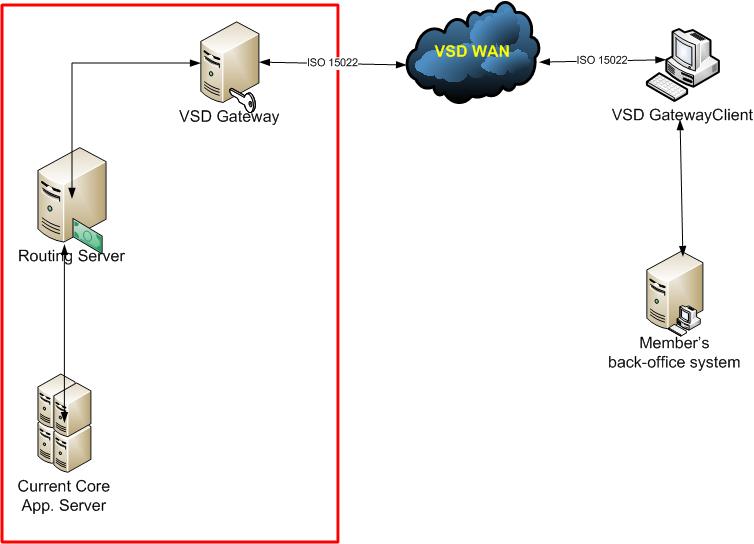 Trao đổi điện nghiệp vụ giữa hệ thống của VSD và Thành viên Hệ thống của Thành viên sẽ thực hiện việc trao đổi điện nghiệp vụ với hệ thống GateWay của VSD theo phương thức sau:Hệ thống của Thành viên sẽ thực hiện gửi và nhận điện nghiệp vụ qua GateWay Client theo phương thức tự động quét để nhận về và gửi file lên hệ thống thư mục được thiết lập trên GateWay Client. Các file phải tuân theo cấu trúc điện FIN được mô tả tại Mục 3.2.1 và nguyên tắc chuyển đổi tiếng Việt tại Mục 3.2.2 dưới đây. Cấu trúc thư mục được thiết lập như sau:Đường dẫn thư mục chính: C:\Program Files\VSD_GatewayClient\, trong thư mục này sẽ có các thư mục con: send, receive, archive, và error. Các thư mục này phục vụ các mục đích sau:Thư mục Send: Phần mềm GateWay Client sử dụng thư mục Send để làm trạm trung chuyển điện nghiệp vụ gửi từ hệ thống BackOffice của Thành viên  lên hệ thống GateWay của Thành viên . Khi nhân viên nghiệp vụ thực hiện một giao dịch, hệ thống BackOffice của Thành viên  phải thực hiện tạo một điện tương ứng với giao dịch đó theo quy chuẩn VSD yêu cầu và chuyển vào thư mục Send. Trong một chu kỳ nhất định, phần mềm GateWay Client sẽ tự động quét thư mục này và gửi điện trong thư mục lên hệ thống GateWay của VSD.Thư mục Receive: Chứa các điện nghiệp vụ nhận được từ hệ thống GateWay của VSD gửi về cho hệ thống của Thành viên , hệ thống BackOffice của Thành viên  sẽ phải tự động quét liên tục thư mục này để nhận các điện mới khi có phát sinh. Thư mục Archive: Chứa các tệp tin FIN và FileAct sẽ tự động chuyển vào thư mục archive. Thư mục Error : GateWay Client tự động chuyển điện sang thư mục Error trong trường hợp việc gửi điện từ GateWay Client lên GateWay của VSD bị lỗi.Thành viên sẽ thực hiện thiết lập kết nối từ GateWay Client tới GateWay của VSD để gửi và nhận điện nghiệp vụ với VSD theo phương thức sau:Thiết lập kết nối theo phiên làm việc, sử dụng login bằng username/password và khóa (Token key) sử dụng chữ ký số đại diện cho Doanh nghiệp do BKAV cung cấp.Hệ thống GateWay Client và GateWay của VSD sẽ thống nhất một session key chung để mã hóa thông tin trong suốt phiên làm việc.Trong quá trình kết nối, GateWay Client và hệ thống GateWay của VSD sẽ sử dụng message heartbeat để kiểm tra sự thông suốt của đường truyền.Sau khi phiên làm việc được thiết lập, GateWay Client với hệ thống GateWay của VSD thực hiện trao đổi điện nghiệp vụ tự động và liên tục.Sơ đồ dưới đây mô tả kết cấu phiên làm việc giữa GateWay Client với hệ thống GateWay của VSD:Cấu trúc điện FIN Quy định về cấu trúc điện FIN chuẩn gửi lên VSDCác điện nghiệp vụ trao đổi giữa hệ thống của VSD và TVLK được thể hiện dưới dạng điện FIN (File dữ liệu .fin). Một điện FIN gửi lên hệ thống VSD gồm những BLOCK sau:{1: BASIC HEADER BLOCK}
{2: APPLICATION HEADER BLOCK}
{4: TEXT BLOCK}
{5: TRAILER BLOCK}Quy định nội dung của các BLOCK như sau:Block 1: {1: BASIC HEADER BLOCK} (a) Block Identifier
Điền giá trị '1:'. (b) Application Identifier
Điền giá trị 'F'. (c) Service Identifier
Điền giá trị '01'. (d) Sender’s Financial Entity Identifier with Logical Terminal Identifier (always A)
Giá trị BICCODE của bên nhận (e) Session Number
Mã phiên (f) Input Sequence Number (ISN)
Số thứ tự của điện gửi trong phiên (tự tăng) Ghi chú: Trong 1 phiên, TVLK phải đảm bảo các điện gửi lên phải khác nhau về số thứ tự trong phiênBlock 2: {2: APPLICATION HEADER BLOCK}(a) Block Identifier
Điền giá trị  '2:'. (b) Input Identifier
Điền giá trị 'I'. (c) Message Type
Điền giá trị mã điện MT (d) Receiver’s Financial Entity Identifier with Logical Terminal Identifier (always X)
Địa chỉ bên nhận, thông thường là VSD BICODEHai giá trị XX cuối cùng quy định nơi nhận chứng từ: 01 (BICCODE VSDSVN01) Trụ sở chính VSD tại Hà Nội, 02 (BICCODE VSDSVN02) Chi nhánh VSD tại TP.HCM (e) Message Priority
Giá trị là: U (Khẩn) hoặc N (Thông thường)(f) Delivery monitoring
Giá trị là 1 hoặc 3 cho Message Priority=U: 2 hoặc <null> cho Message Priority là N(g) Obsolescence Period (optionally)Tùy chọn của Block 2. Nếu có giá trị sẽ điền là 020Block 4: {4: TEXT BLOCK}Điền nội dung điện.Ghi chú: Tất cả các Ví dụ nêu trong quy trình nghiệp vụ dưới đây chỉ đưa thông tin trong Block này.Block 5: {5: TRAILER BLOCK}Không quy định thông tin (điền theo mẫu trong Ví dụ dưới)Ví dụ: {1:F01VSDCTBVNAXXX0020000021}{2:I500VSDSVN01XXXXN}{4::16R:GENL:20C::SEME//91303:23G:NEWM:98A::PREP//20140227:22F::INST//REGI:16S:GENL:16R:REGDET:20D::SHAR//VSDCTBXX:22F::OWNT//OWNE:35B::VN/TE4:70C::REGI//LUU KY:16R:FIA:22F::REST//RSTR:12A::CLAS//NORM/1:70E::FIAN//Normal customer:16S:FIA:16R:FIAC:36B::QREG//UNIT/100000:95P::ACOW//VSDCTBXX:97A::SAFE/CTBBD10003:16S:FIAC:16S:REGDET:16R:CLTDET:16R:ADDRESS:17B::PERM//Y:22F::TITL//MR01:95S::ALTE//IDNO/VN/CTBDKSH03:94G::ADDR//TP H?oof? Ch?is? Minh:98A::PREP//20000606:16S:ADDRESS:16R:PERSDET:98A::DBIR//20000606:94C::NATO//VN:70C::ADTX//Normal customer:16S:PERSDET:16S:CLTDET-}{5:{MAC:00000000}{CHK:F1DBCA886BBF}{TNG:}} Quy định về cấu trúc điện FIN chuẩn gửi từ VSD về cho TVLKCác điện nghiệp vụ trao đổi giữa hệ thống của VSD và TVLK được thể hiện dưới dạng điện FIN (File dữ liệu .fin). Một điện FIN gửi lên hệ thống VSD gồm những BLOCKs tương tự như mô tả ở mục 3.2.1.1 nhưng với một số điểm khác biệt ở BLOCK1 và BLOCK 2:Block 1: {1: BASIC HEADER BLOCK} (a) Block Identifier
Giá trị là '1:'.(b) Application Identifier
Giá trị là 'F'.(c) Service Identifier
Giá trị là '01'. (d) Receiver’s Financial Entity Identifier with Logical Terminal Identifier (always A).
BICCODE  của bên gửi(e) Output Session Number
4 ký tự số đại diện cho phiên trao đổi(f) Output Sequence Number (OSN)
Số thứ tự của điện gửi trong phiên (tự tăng) Ghi chú: Trong 1 phiên, số thứ tự này là duy nhất.Block 2: {2: APPLICATION HEADER BLOCK}Số hiệu block, lấy giá trị là 2O cho “output”, hoặc nhận từ bên gửiLoại điệnThời điểm gửi tính theo mốc thời gian của bên gửiINPUT SEQUENCE NUMBER: gồm BICCODE bên gửi, số hiệu phiên và số thứ tự của điện Ngày nhận theo mốc thời gian bên nhậnGiờ nhận theo mốc thời gian bên nhận Quy định mã VSD BICCODEMã VSD BICCODE cấp cho TVLK/TCMTKTT: Mã BICCODE của các TVLK gồm 8 ký tự được cấp theo nguyên tắc sau:VSD[3 ký tự Tên viết tắt của TVLK/TCMTKTT][XX]Ví dụ: VSDSSIXX, VSDHSCXX, VSDKLSXXTrong trường hợp tên viết tắt của TVLK nhiều hơn 3 ký tự sẽ thay thế các ký tự lớn hơn 3 vào các ký tự X phía sau. Ví dụ: VSDBVSCX, VSDACBSX, VSDFPTSXTra cứu danh sách tên viết tắt của các TVLK/TCMTKTT chi tiết tại phần danh sách thống kê TVLK/TCMTKTT của VSD: vsd.vnMã VSD BICCODE của VSD:VSDSVN01 Trụ sở chính VSD tại Hà Nội VSDSVN02 Chi nhánh VSD tại TP.HCM ACK/NAK message from VSDNội dung điện ACK/NAK bao gồm 02 phần chính: Phần ACK/NAK và nội dung điện MT nghiệp vụ Client gửi lên.Cấu trúc thông tin phần ACK/NAK gồm Block 1 (Basic Header) và Block 4 (Text Block)Block 1. Tương tự điện nghiệp vụ gửi từ TVLK lên VSD nhưng (c) lấy giá trị là 21Block 4. Tổ chức như sauVí dụ điện NAK{1:A21VNDZBET2AXXX0018000015}{4:{177:9703051524}{451:1}{405:H80}}Ví dụ điện ACK gửi về TVLK{1:F21VSDCTBXXAXXX0020000021}{4:{177:20140314 17:28:37}{451:0}}}{1:F01VSDCTBXXAXXX0020000021}{2:I598VSDSVN01AXXXN}{4::20:9106:12:001:23G:NEWM/AOPN:98A::PREP//20140227:77E:NORMAL:16R:REGDET:97P::OWND//CTBBD10010:95S::ALTE//IDNO/VN/CTBDKSH10:95Q::ALTE//CTBN?DD?T10:70E::ADTX//MO TAI KHOAN:98A::DFON//20030827:94G::ADDR//TP HCM:70C::ADTX//a.nguyen(at)gmail.com:70D::ADTX//(844).903666888:16S:REGDET-}{5:{MAC:00000000}{CHK:F1DBCA886BBF}{TNG:}}Ví dụ điện NAK gửi về TVLK{1:F21VSDCTBXXAXXX0020000021}{4:{177:20140314 17:27:49}{451:1}{405:NAK[REQUESTID: duplicate]}}}{1:F01VSDCTBXXAXXX0020000021}{2:I598VSDSVN01AXXXN}{4::20:910:12:001:23G:NEWM/AOPN:98A::PREP//20140227:77E:NORMAL:16R:REGDET:97P::OWND//CTBBD10010:95S::ALTE//IDNO/VN/CTBDKSH10:95Q::ALTE//CTBN?DD?T10:70E::ADTX//MO TAI KHOAN:98A::DFON//20030827:94G::ADDR//TP HCM:70C::ADTX//a.nguyen(at)gmail.com:70D::ADTX//(844).903666888:16S:REGDET-}{5:{MAC:00000000}{CHK:F1DBCA886BBF}{TNG:}}Ví dụ điện NAK nghiệp vụ gửi về TVLK{1:F21VSDCTBXXAXXX0020000021}{4:{177:20140314 17:29:32}{451:1}{405:NAKDong 1: TKGD CTBBD10010 da co giao dich dang ky 2013 dang cho xac nhan co ma chung tu (0107725127) thuoc giao dich quan ly 2012 co ma chung tu (0107725126)_}}}{1:F01VSDCTBXXAXXX0020000021}{2:I598VSDSVN01AXXXN}{4::20:91066:12:001:23G:NEWM/AOPN:98A::PREP//20140227:77E:NORMAL:16R:REGDET:97P::OWND//CTBBD10010:95S::ALTE//IDNO/VN/CTBDKSH10:95Q::ALTE//CTBN?DD?T10:70E::ADTX//MO TAI KHOAN:98A::DFON//20030827:94G::ADDR//TP HCM:70C::ADTX//a.nguyen(at)gmail.com:70D::ADTX//(844).903666888:16S:REGDET-}{5:{MAC:00000000}{CHK:F1DBCA886BBF}{TNG:}}Quy định về bộ ký tự hợp lệ và quy tắc chuyển đổi Tiếng Việt Bộ ký tự hợp lệCác ký tự sau được coi là hợp lệ sử dụng trong nội dung của điện nghiệp vụ:a b c d e f g h i j k l m n o p q r s t u v w x y z A B C D E F G H I J K L M N O P Q R S T U V W X Y Z 0 1 2 3 4 5 6 7 8 9 / - ? : ( ). , ' + <Cr> (<carriage return>) <Space> Quy tắc chuyển đổi Tiếng Việt:Theo qui tắc này các ký tự tiếng Việt sẽ không được phép xuất hiện trực tiếp nên phải có nguyên tắc áp dụng để chuyển đổi từ tiếng Việt thành các ký tự latin.Luật chuyển đổi từ chữ cái tiếng Việt sang ký tự latin thể hiện ở bảng dưới. Theo đó bên gửi sẽ phải thực hiện chuyển đổi từ tiếng Việt sang ký tự latin và bên nhận sẽ thực hiện chuyển đổi ngược lại.Để báo cho bên nhận biết để thực hiện chuyển đổi, bên gửi sẽ sử dụng thêm ký tự chấm hỏi (?) vào trước và sau ký tự cần chuyển đổi.Mỗi ký tự tiếng Việt cần chuyển đổi sẽ ánh xạ một-một với nhóm ký tự latin tương ứng (theo nguyên tắc đánh máy telex của bộ gõ tiếng Việt đang áp dụng).Lưu ý độ dài ký tự sẽ được tính trên cơ sở chuỗi ký tự latin sau khi được chuyển đổi.VD1: Chuỗi ký tự gốc mà bên gửi tạo trước khi thực hiện chuyển đổi: 4 ký tựKHÓAĐiện ISO 15022 sau khi chuyển đổi: 7 ký tựKH?OS?AChuỗi ký tự bên nhận chuyển đổi lại: 4 ký tựKHÓAVD 2: Chuỗi ký tự gốc mà bên gửi tạo trước khi thực hiện chuyển đổiCÔNG TY SỮA Điện ISO 15022 sau khi chuyển đổiC?OO?NG TY S?UWX?AChuỗi ký tự bên nhận chuyển đổi lại: CÔNG TY SỮACẤU TRÚC ĐIỆN NGHIỆP VỤ VÀ FILE ACTQuy trình đăng kýQuy trình đăng ký mới TPRLSơ đồ nghiệp vụ: TCPH gửi hồ sơ đăng ký TPRL cho VSD, VSD kiểm tra thông tin và thực hiện đăng ký TPRL trên hệ thống.Các loại TPRL được đăng ký tại VSD bao gồm:- Trái phiếu không chuyển đổi, không kèm chứng quyền;- Trái phiếu chuyển đổi;- Trái phiếu kèm chứng quyền.Tại mục 3: VSD gửi cho TVLK/TCMTKTT như sau: Sơ đồ gửi điện: (1). Hệ thống của VSD gửi thông báo mã chứng khoán đăng ký mới đến TVLK bằng điện MT598 - Thông báo mã chứng khoán đăng ký mới ngay sau khi có giao dịch đăng ký mới chứng khoán trên hệ thống VSD MT598 – Thông báo mã chứng khoán đăng ký mớiQuy trình hủy đăng kýSơ đồ nghiệp vụ: TCPH gửi hồ sơ hủy đăng ký TPRL cho VSD, thực hiện hủy đăng ký TPRL do: - TPRL được tổ chức phát hành mua lại trước thời gian đáo hạn;- Đáo hạn TPRL;- TCPH thực hiện hoán đổi TPRL, chuyển đổi TPRL, …VSD gửi thông báo cho thành viên tại bước 5.1 và 5.2 như sau:Sơ đồ gửi điện: (1). Hệ thống của VSD gửi thông báo mã chứng khoán hủy đăng ký đến TVLK bằng điện MT598 - Thông báo mã chứng khoán hủy niêm yết ngay sau khi có giao dịch hủy đăng ký trên hệ thống VSDMT598–Thông báo mã chứng khoán hủy đăng kýQuy trình lưu kýQuy trình nghiệp vụ Mở/Đóng tài khoản lưu ký TPRLCập nhật thông tin mở tài khoản giao dịch chứng khoán của NĐT duyệt định kỳ(1). TVLK gửi yêu cầu cập nhật thông tin mở tài khoản giao dịch của NĐT đến VSD bằng điện MT598 - Yêu cầu mở tài khoản giao dịch duyệt định kỳ(2). Cán bộ VSD thực hiện duyệt/từ chối duyệt yêu cầu cập nhật thông tin mở tài khoản và phản hồi kết quả cho TVLK bằng điện MT598 - Xác nhận kết quả mở tài khoản giao dịch duyệt định kỳMT598 - Yêu cầu mở tài khoản giao dịch của NĐT duyệt định kỳMT598 - Xác nhận kết quả mở tài khoản giao dịch duyệt định kỳCập nhật thông tin mở tài khoản giao dịch chứng khoán của NĐT duyệt tức thời(1). TVLK gửi yêu cầu cập nhật thông tin  mở tài khoản giao dịch của NĐT duyệt tức thời đến VSD bằng điện MT598 - Yêu cầu mở tài khoản giao dịch duyệt tức thời(2). Hệ thống của VSD sẽ tự động xử lý và phản hồi kết quả cho TVLK bằng điện MT598 - Xác nhận kết quả mở tài khoản giao dịch duyệt tức thờiKết quả xử lý duyệt tự động được thể hiện trong nội dung điện MT598 - Xác nhận kết quả mở tài khoản giao dịch duyệt tức thời tại trường :25D//IPRC/. Cụ thể như sau:- Trường hợp không có xung đột thông tin trong hệ thống Core, hệ thống của VSD sẽ phản hồi kết quả PACK (Đồng ý)  Yêu cầu mở tài khoản được xác nhận thành công- Trường hợp có phát sinh xung đột thông tin trong hệ thống Core, hệ thống của VSD sẽ phản hồi kết quả REJT (Từ chối)  Yêu cầu mở tài khoản không thành công, Thành viên cần gửi văn bản yêu cầu VSD phân quyền mở tài khoản này trên hệ thống Cổng giao tiếp điện tử (terminal) để cán bộ VSD xem xét và thực hiện xử lý giao dịch này trên hệ thống của VSD.MT598 - Yêu cầu cập nhật thông tin mở tài khoản giao dịch duyệt tức thờiMT598 - Xác nhận kết quả mở tài khoản giao dịch duyệt tức thờiCập nhật thông tin đóng tài khoản giao dịch chứng khoán của NĐT(1). TVLK gửi yêu cầu cập nhật thông tin đóng tài khoản giao dịch của NĐT đến VSD bằng điện MT598 - Yêu cầu đóng tài khoản giao dịch(2). Hệ thống của VSD sẽ xử lý và phản hồi kết quả cho TVLK bằng điện MT598 - Xác nhận kết quả đóng tài khoản giao dịchMT598 - Yêu cầu cập nhật thông tin đóng tài khoản giao dịch của NĐTMT598 - Xác nhận kết quả đóng tài khoản giao dịchQuy trình nghiệp vụ ký gửi TPRLSơ đồ nghiệp vụ: Sơ đồ gửi điện: (1). TVLK gửi yêu cầu Lưu ký chứng khoán của NĐT đến VSD bằng điện MT540.(2). Hệ thống của VSD sẽ xử lý và phản hồi kết quả cho TVLK bằng điện MT544 - Nếu yêu cầu lưu ký được chấp thuậnMT548 - Nếu yêu cầu lưu ký bị từ chốiMT540 - Yêu cầu ký gửi chứng khoánMT544 – Xác nhận yêu cầu ký gửi chứng khoán thành côngMT548 – Từ chối yêu cầu ký gửi chứng khoán Quy trình Rút lưu ký TPRLSơ đồ nghiệp vụ:Sơ đồ gửi điện:(1). TVLK gửi yêu cầu rút chứng khoán của NĐT đến VSD bằng điện MT542(2). Hệ thống của VSD sẽ xử lý và phản hồi kết quả cho TVLK bằng điện MT546 – Xác nhận kết quả rút  chứng khoán MT548 – Từ chối yêu cầu rút chứng khoán MT542 – Yêu cầu rút chứng khoán MT546 - Xác nhận yêu cầu rút chứng khoán thành côngMT548 - Từ chối yêu cầu rút chứng khoán Quy trình Chuyển quyền TPRL đã lưu ký (không bao gồm thanh toán tiền) Sơ đồ nghiệp vụSơ đồ gửi điện(1). TVLK bên chuyển gửi yêu cầu chuyển khoản  đến VSD bằng điện MT542. (2). VSD xử lý và phản hồi kết quả cho TVLK bên chuyển bằng điện MT546 - Xác nhận hoặc MT 548 - Từ chối(3). Trường hợp giao dịch chuyển khoản được xử lý thành công, VSD sẽ gửi điện MT544 cho bên nhận chuyển khoảnMT542 - Yêu cầu Chuyển khoản chứng khoánMT546 - Xác nhận yêu cầu Chuyển khoản chứng khoán thành côngMT548  - Từ chối yêu cầu chuyển khoản chứng khoánMT544 – Thông báo hạch toán số dư chứng khoán đối với bên nhận chuyển khoảnChuyển khoản chứng khoán thừa kế (1)TVLK bên chuyển (ghi NỢ giảm khối lượng chứng khoán) gửi yêu cầu chuyển khoản  đến VSD bằng điện MT 542.(2a)VSD xử lý thành công gửi phản hồi bằng điện MT546 cho TVLK bên chuyển (2b)Trường hợp xử lý không thành công, VSD sẽ gửi điện MT 548  từ chối chuyển khoản chứng khoán(3) VSD xử lý thành công gửi phản hồi bằng điện MT 544 cho TVLK bên nhậnMT542. Yêu cầu chuyển khoản do thừa kếMT546. Báo giảm cho bên chuyển khoảnMT548. Từ chối chuyển khoản chứng khoánMT544. Thông báo hạch toán tăng đối với bên nhận chuyển khoảnChuyển khoản chứng khoán lô lẻ(1) TVLK bên chuyển (ghi NỢ giảm khối lượng chứng khoán) gửi yêu cầu chuyển khoản đến VSD bằng điện MT 542.(2a) VSD xử lý thành công và gửi phản hồi bằng điện MT546 cho TVLK bên chuyển(2b) Trường hợp xử lý không thành công, VSD sẽ gửi điện MT 548 từ chối chuyển khoản chứng khoán(3) VSD xử lý thành công và gửi phản hồi bằng điện MT 544 cho TVLK bên nhậnMT542. Yêu cầu chuyển khoản chứng khoán lô lẻMT546. Báo giảm cho bên chuyển khoảnMT548. Từ chối chuyển khoản chứng khoánMT544. Thông báo hạch toán tăng đối với bên nhận chuyển khoảnChuyển khoản tất toán một phần chứng khoán(1) TVLK bên chuyển (ghi NỢ giảm khối lượng chứng khoán) gửi yêu cầu chuyển khoản tất toán một phần chứng khoán  đến VSD bằng điện MT 542.(2a) VSD xử lý thành công và gửi phản hồi bằng điện MT546 cho TVLK bên chuyển(2b) Trường hợp xử lý không thành công, VSD sẽ gửi điện MT 548  từ chối chuyển khoản tất toán một phần chứng khoán(3) VSD xử lý thành công và gửi điện MT 544 cho TVLK bên nhậnMT542. Yêu cầu chuyển khoản tất toán một phần chứng khoánMT546. Báo giảm cho bên chuyển khoảnMT548. Từ chối chuyển khoản chứng khoánMT544. Thông báo hạch toán tăng đối với bên nhận chuyển khoảnTất toán tài khoản giao dịch/Chuyển khoản toàn bộ chứng khoán(1). TVLK tất toán (ghi giảm toàn bộ số lượng chứng khoán và quyền) gửi yêu tất toán đến VSD bằng điện MT598 - Yêu cầu tất toán tài khoản.(2). VSD xử lý và phản hồi kết quả cho TVLK bên chuyển bằng điện MT546 - Xác nhận kết quả tất toán tài khoản đối với bên chuyển khoản hoặc MT 548 trong trường hợp từ chối(3). Trường hợp giao dịch chuyển khoản được xử lý thành công, VSD sẽ gửi điện MT544 - Xác nhận kết quả tất toán tài khoản đối với bên nhận chuyển khoản cho TVLK bên nhận tất toán.MT598 - Yêu cầu tất toán tài khoảnMT546 - Xác nhận yêu cầu chuyển khoản tất toán thành côngMT548 - Từ chối xác nhận yêu cầu chuyển khoản tất toán MT544 – Thông báo hạch toán tăng tài khoản đối với bên nhận chuyển khoảnQuy trình nghiệp vụ Phong tỏa/ Giải tỏa TPRLSơ đồ nghiệp vụSơ đồ điện tạm giữ(1). Hệ thống của VSD sẽ xử lý và phản hồi kết quả cho TVLK bằng điện MT508 - Xác nhận kết quả chuyển đổiMT508. Xác nhận  yêu cầu chuyển đổi từ giao dịch sang tạm giữ (1). Hệ thống của VSD sẽ xử lý và phản hồi kết quả cho TVLK bằng điện MT508 - Xác nhận kết quả chuyển đổiMT508. Xác nhận  yêu cầu chuyển đổi từ tạm ngừng sang giao dịchSơ đồ gửi điện cầm cố (1). TVLK gửi yêu cầu Phong tỏa chứng khoán hoặc giải toả chứng khoán đến VSD bằng điện MT524.(2). Hệ thống của VSD sẽ xử lý và phản hồi kết quả cho TVLK bằng điện MT508 - Xác nhận kết quả phong tỏa, giải toả chứng khoánMT548 - Từ chối yêu cầu phong tỏa, giải toả chứng khoánMT524 - Yêu cầu phong tỏa/giải toả chứng khoánBảng danh mục nơi nhận phong tỏa chứng khoán:MT508 - Xác nhận yêu cầu phong tỏa/giải toả chứng khoán thành côngMT548 - Từ chối xác nhận yêu cầu phong tỏa/giải toả chứng khoánQuy trình thanh toánĐăng ký /hủy đăng ký tài khoản lưu ký dùng cho TPRLTrình tự thực hiện:Bước 1: TVLK gửi điện MT598. Yêu cầu đăng ký/ hủy đăng ký tài khoản lưu ký TPRL.Bước 2: Cán bộ VSD nhận điện, xử lý nghiệp vụ và phản hồi bằng điện MT598. Xác nhận yêu cầu đăng ký/ hủy đăng ký tài khoản lưu ký TPRL.MT598 -Yêu cầu đăng ký/ hủy đăng ký tài khoản lưu ký cho TPRLMT598 - Xác nhận kết quả đăng ký/ hủy đăng ký tài khoản lưu ký TPRLĐiều chỉnh thông tin  NĐT giao dịch TPRLTrường hợp TVLK, TCMTKTT điều chỉnh thông tin bổ sung theo quy định tại Phụ lục 2 Thông tư hướng dẫn việc đăng ký, lưu ký, thực hiện quyền, chuyển quyền sở hữu,  thanh toán giao dịch và tổ chức thị trường giao dịch TPDN chào bán riêng lẻ tại thị trường trong nước(1). TVLK đăng ký gia hạn nhà đầu tư chuyên nghiệp/ chiến lược/điều chỉnh loại hình tổ chức/lĩnh vực hoạt động (việc đăng ký NĐT chiến lược thực hiện khi có quy định) gửi cho VSD thông qua điện MT 598 – Thông báo gia hạn nhà đầu tư chuyên nghiệp/ chiến lược.(2) VSD xác nhận kết quả điều chỉnh thông tin tài khoản giao dịch TPRLMT598 – Yêu cầu điều chỉnh thông tin NĐT MT598 - Xác nhận kết quả điều chỉnh thông tin NĐTThanh toán giao dịch TPRLSơ đồ thanh toán giao dịch TPRL từ HNX đẩy về VSD:TVLK gửi điện MT598. Yêu cầu đăng ký đăng ký tài khoản lưu ký TPRL.Cán bộ VSD nhận điện, xử lý nghiệp vụ và phản hồi bằng điện MT598. Xác nhận yêu cầu đăng ký/ hủy đăng ký tài khoản lưu ký TPRLNếu VSD đồng ý đăng ký tài khoản lưu ký TPRL sẽ thực hiện gửi điện đồng ý yêu cầu đăng ký tài khoản lưu ký TPRL cho NHTT. Cuối ngày VSD chuyển danh sách tài khoản giao dịch sang SGDCK.Nhận kết quả giao dịch TPRL tại SGDCK được tự động chuyển realtime sang VSD để thực hiện quá trình xử lý thanh toán sau giao dịchHệ thống kiểm tra kết quả giao dịch hợp lệ/ không hợp lệ nhận từ SGDCKSau khi kiểm tra giao dịch TPRL không hợp lệ, hệ thống của VSD sẽ gửi thông báo kết quả giao dịch không hợp lệ đến TVLK bên mua và bên bán bằng điện MT 598. Giao dịch không hợp lệ bao gồm các trường hợp sau: Thiếu số tài khoản lưu ký, thiếu ngày thanh toán; thông tin TVLK không tồn tại trên hệ thống hoặc TVLK bị đình chỉ; Có số xác nhận lệnh bị trùng hoặc không có; Không có số hiệu lệnh bên mua hoặc bên bán; Giá hoặc khối lượng giao dịch hoặc giá trị thanh toán nhỏ hơn hoặc bằng 0; Mã TPRL chưa được đăng ký trên hệ thống của VSD Ngày giao dịch khác với ngày làm việc trên hệ thống của VSD; ngày thanh toán không đúng, ví dụ như nhỏ hơn ngày T (T là ngày hiện tại) hoặc lớn hơn T+n, ngày thanh toán không phải là ngày làm việc, KQGD có bên bán thiếu số dư TPRLSau khi kiểm tra giao dịch TPRL hợp lệ, hệ thống của VSD sẽ gửi thông báo kết quả giao dịch và nghĩa vụ thanh toán TPRL đến TVLK bên mua và bên bán bằng điện MT 518.TVLK bên mua, bên bán thực hiện xác nhận nghĩa vụ thanh toán TPRL với VSD thông qua điện MT 598.Sau khi TVLK đã xác nhận nghĩa vụ thanh toán, VSD gửi thông báo nghĩa vụ thanh toán TPRL đến NHTT thông qua điện MT 518.Sau khi NHTT chuyển tiền từ bên mua sang bên bán, NHTT gửi xác nhận kết quả thanh toán tiền TPRL cho VSD thông qua điện MT910.VSD thực hiện kiểm tra giao dịch đáp ứng đủ các điều kiện thanh toán, VSD thực hiện chuyển giao TPRL bên bán cho bên mua và gửi thông báoVSD gửi thông báo ghi tăng TPRL cho bên mua thông qua điện MT544VSD gửi thông báo ghi giảm TPRL bên bán thông qua điện MT546.Trường hợp VSD loại bỏ thanh toán theo yêu cầu của thành viên hoặc cơ quan quản lý, VSD gửi thông báo rút nghĩa vụ thanh toán TPRL cho NHTT thông qua điện MT 598.Trong trường hợp NHTT chưa thanh toán tiền, NHTT gửi thông báo xác nhận rút thanh toán TPRL cho VSD thông qua điện MT 598.Trong trường hợp NHTT đã xác nhận thanh toán tiền, NHTT gửi thông báo từ chối rút nghĩa vụ thanh toán TPRL cho VSD thông qua điện MT 598.Khi đối chiếu cuối ngày, NHTT thông báo tổng hợp số lượng điện nghiệp vụ đã trao đổi cho VSD thông qua điện MT 598Khi đối chiếu cuối ngày, VSD gửi báo cáo cho TVLK,TCMTKTT qua phương thức FileAct + file .csv báo cáo tổng hợp kết quả giao dịch TPRL và báo cáo tổng hợp danh sách tài khoản hết thời hạn là nhà đầu tư chứng khoán chuyên nghiệp.Sơ đồ thanh toán giao dịch TPRL do VSD chuyển khoản ngoài sàn có thanh toán bằng tiền 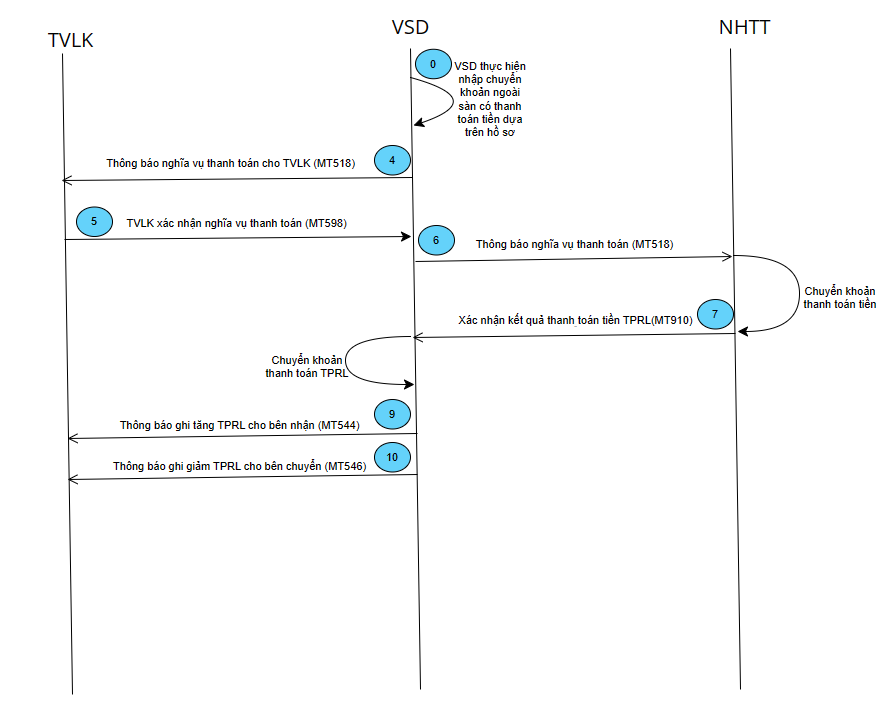 (0). VSD thực hiện nhập chuyển khoản ngoài sàn có thanh toán tiền dựa trên hồ sơ(4). Hệ thống của VSD sẽ gửi thông báo giao dịch và nghĩa vụ thanh toán TPRL đến TVLK bên mua và bên bán bằng điện MT 518..(5). TVLK bên mua, bên bán thực hiện chấp thuận/không chấp thuận KQGD và nghĩa vụ thanh toán TPRL với VSD thông qua điện MT 598(6). Sau khi TVLK đã xác nhận nghĩa vụ thanh toán, VSD gửi thông báo nghĩa vụ thanh toán TPRL đến NHTT thông qua điện MT 518.(7). Sau khi NHTT chuyển tiền từ bên mua sang bên bán, NHTT gửi xác nhận kết quả thanh toán tiền TPRL cho VSD thông qua điện MT910.(9) VSD gửi thông báo ghi tăng TPRL cho bên mua thông qua điện MT544(10) VSD gửi thông báo ghi giảm TPRL bên bán thông qua điện MT546.Chi tiết các điện ở từng bước(7): MT598 – Thông báo KQGD TPRL không hợp lệ (8): MT 518 – Thông báo KQGD và nghĩa vụ thanh toán cho bên Mua (8): MT 518 – Thông báo KQGD và nghĩa vụ thanh toán cho bên Bán (9): MT598  –  Chấp thuận/Không chấp thuận thông báo KQGD TPRL(13): MT546 – Thông báo ghi giảm TPRL bên bán (14): MT544 – Thông báo ghi tăng TPRL cho bên mua Loại bỏ thanh toán giao dịch TPRL Sau khi VSD thực hiện loại bỏ thanh toán giao dịch TPRL, VSD sẽ gửi điện thông báo loại bỏ thanh toán giao dịch cho thành viên lưu ký (TVLK) và tổ chức mở tài khoản trực tiếp (TCMTKTT) qua điện MT 518Trường hợp giao dịch liên quan đến thành viên lưu ký và tổ chức mở tài khoản trực tiếp đối ứng, VSD gửi thông báo loại bỏ thanh toán giao dịch cho TVLK và TCMTKTT đối ứng qua điện MT 518.MT518 – Thông báo loại bỏ thanh toán giao dịch TPRL cho bên muaMT518 – Thông báo loại bỏ thanh toán giao dịch TPRL cho bên bánXử lý lỗi giao dịchSau khi nghiệp vụ điều chỉnh, việc xử lý lỗi được hoàn tất, VSD sẽ gửi thông báo điều chỉnh KQGD TPRL cho TVLK và TCMTKTT bằng điện MT 518 điều chỉnh thông báo KQGD TPRL.Trường hợp giao dịch liên quan đến TVLK đối ứng, VSD gửi thông báo điều chỉnh KQGD cho TVLK và TCMTKTT đối ứng qua điện MT 518MT518 – Điều chỉnh thông báo KQGD TPRL cho bên muaMT518 – Điều chỉnh thông báo KQGD TPRL cho bên bánThông báo phân bổ tiền, trái phiếu riêng lẻ cho nhà đầu tư(1). TVLK gửi đến VSD thông báo kết quả phân bổ tiền, trái phiếu riêng lẻ cho nhà đầu tư bằng điện MT 598 (2). Trường hợp TVLK có sai sót trong thông tin xác nhận phân bổ tiền, trái phiếu riêng lẻ cho NĐT chưa đúng có thể hủy xác nhận bằng điện MT 598 gửi đến VSD.MT598 – TVLK thông báo kết quả phân bổ tiền, trái phiếu riêng lẻ cho nhà đầu tưMT598  –  Hủy thông báo kết quả phân bổ tiền, trái phiếu riêng lẻ cho NĐTĐối chiếu với TVLK, TCMTKTT (15)(15). Hệ thống của VSD gửi báo cáo tổng hợp KQGD TPRL trong ngày đến TVLK, TCMTKTT bằng phương thức FileAct + csv báo cáo tổng hợp KQGD TPRL.Mô tả định dang file csv của Báo cáo tổng hợp kết quả giao dịch TPRL: {mã TVLK};{Tên TVLK};{Ngày giao dịch};{Ngày thanh toán};{Số định danh};{Mã TP};{Số xác nhận lệnh của sở};{Mã báo cáo};{Loại lệnh};{Trạng thái};{Tài khoản giao dịch mua};{Tài khoản giao dịch bán};{Giá khớp};{Số lượng khớp};{Mã TVLK mua};{Mã TVLK bán}Ví dụ: 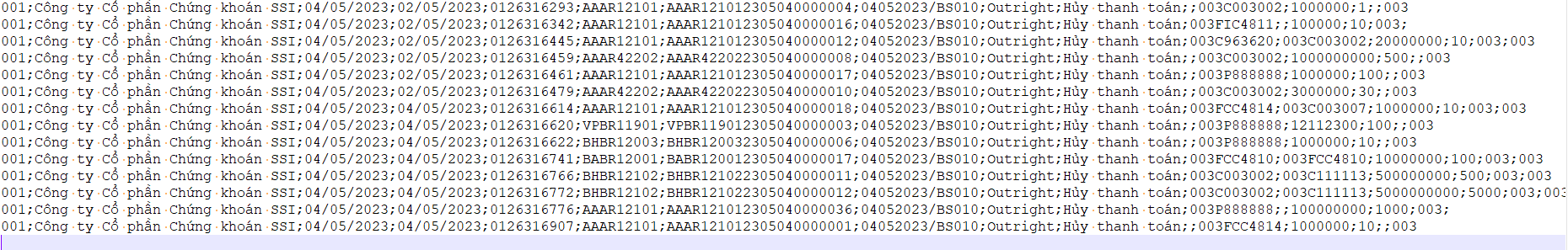 Mô tả định dang file csv của Báo cáo tổng hợp danh sách tài khoản hết thời hạn là nhà đầu tư chứng khoán chuyên nghiệp:{Mã chứng từ};{Mã TVLK};{Tên TVLK};{Số tài khoản giao dịch};{Tên nhà đầu tư};{Tổ chức/cá nhân};{Số đăng ký sở hữu};{Ngày cấp};{Nơi cấp};{Ngày xác nhận};{Ngày hết hạn}FileAct :Các TVLK sẽ nhận được file .par gửi kèm luôn cùng tệp tin dữ liệu fileAct (dạng csv). Cấu trúc file .par này theo đặc tả file .par gửi đến thư mục reception.Cấu trúc file .par gửi kèm với kết quả báo cáo như sau:Quy trình thực hiện quyềnSơ đồ nghiệp vụQuy trình thực hiện quyền cho các mã TPRL đăng ký tại VSD sẽ tương tự như đối với các chứng khoán khác. Đối với TPRL đã lưu ký sẽ được thực hiện tại TVLK; TPRL chưa lưu ký thực hiện tại TCPH. Các loại quyền thực hiện đối với TPRL bao gồm:- Thực hiện lấy ý kiến nhà đầu tư/người sở hữu trái phiếu bằng văn bản, hội nghị người sở hữu trái phiếu;- Trả lãi, vốn gốc trái phiếu;- Chuyển đổi trái phiếu chuyển đổi;- Hoán đổi trái phiếu; - Thực hiện mua lại trái phiếu trước hạn của người sở hữu trái phiếu;- Các quyền khác theo quy định của pháp luật;Thông báo thông tin thực hiện quyềnCác loại điện sử dụng cho nghiệp vụ thực hiện quyền gồm:Trong sơ đồ nàyBước 1: Được sử dụng để thông báo thông tin về đợt thực hiện quyền của tổ chức phát hànhBước 1.x: được sử dụng khi cần gửi thông tin bổ xung về đợt thực hiện quyềnBước 2: Nhắc TVLK về sự kiện quyền sắp thực hiện. Ngay sau bước 2, VSD sẽ thực hiện bước 3.Bước 3: VSD gửi danh sách người sở hữu chứng khoán cho TVLKBước 4: TVLK gửi điện xác nhận về danh sách người sở hữu chứng khoán cho VSDBước 5.x:  VSD gửi thông báo về trạng thái xử lý của đợt thực hiện quyền (tùy theo từng loại thực hiện quyền mà có số lần gửi thông báo trạng thái xử lý khác nhau).MT564. Thông báo thông tin thực hiện quyềnĐược sử dụng thông báo các thông tin liên quan đến đợt thực hiện quyền từ lúc bắt đầu đến kết thúc quá trình của đợt thực hiện quyền.Hướng dẫn bổ sungMT567. Thông báo trạng thái xử lý của đợt thực hiện quyềnHướng dẫn bổ sungMT568. Thông báo thông tin bổ sung của đợt thực hiện quyềnXác nhận/Hủy xác nhận danh sách người sở hữu chứng khoán lưu ký thực hiện quyền(1). Hệ thống của VSD gửi danh sách chốt quyền đến TVLK bằng phương thức FileAct - Thông báo danh sách phân bổ quyền.(2). TVLK phải phản hồi xác nhận cho VSD bằng điện MT598 – Xác nhận/Hủy xác nhận danh sách phân bổ quyền trong thời gian theo Quy chế nghiệp vụ của VSD. FileAct - Thông báo danh sách phân bổ quyền.Các TVLK sẽ nhận được file .par gửi kèm luôn cùng tệp tin dữ liệu fileAct (dạng csv). Cấu trúc file .par này theo đặc tả file .par gửi đến thư mục receive.Cấu trúc file .par như sau:Nội dung têp tin template .parSwiftTime=<!SWIFTTIME>NonRep=FALSEDeliveryTime=<!DELIVERTIME>MsgId=<!STPREFSEQID>Creationtime=<$FILECREATETIME>PDIndication=FALSERequestor=o=<$VSDBICCODE>, o=swiftResponder=o=<$MEMBERBICCODE>, o=swiftService=camt.xxx.fisp.repPriority=NormalRequestRef=<$REFREQID>TransferRef=<$EVENTCODE>TransferDescription=<$EVENTNAME>TransferInfo=<$MEMBERBICCODE>.<$RPTCODE>.<$SYSDATE>.<$STPREFSEQID>PossibleDuplicate=TRUEOrigTransferRef=<$COREREFID>AckIndicator=FALSELogicalName=<$COREREFID>.txtFileInfo=SwCompression=NoneSize=<$FILESIZE>Đăng ký nhà đầu tư nhận trái phiếu chuyển đổi/tiền(1). TVLK gửi yêu cầu xác nhận trái phiếu chuyển đổi cho VSD bằng điện MT565(2). Hệ thống của VSD sẽ xử lý và phản hồi kết quả cho TVLK bằng điện MT566 - Xác nhận kết quả trái phiếu chuyển đổi.MT567 - Từc chối yêu cầu trái phiếu chuyển đổi.MT565. Xác nhận trái phiếu chuyển đổi/tiềnMT566 - Xác nhận yêu cầu chuyển đổi chứng khoán/tiềnMT567 - Từ chối xác nhận yêu cầu chuyển đổi chứng khoán/tiềnĐăng ký bán lại cho TCPH(1). TVLK gửi đăng ký bán lại TPRL cho VSD bằng điện MT565(2). Hệ thống của VSD sẽ xử lý và phản hồi kết quả cho TVLK bằng điện MT566 - Xác nhận đăng ký thành công.MT567 - Từ chối đăng ký bán lại cho TCPH.MT565 – Đăng ký bán lại cho TCPHMT566 - Xác nhận đăng ký thành côngMT567 - Từ chối đăng ký bán lại cho TCPHMT598 - Xác nhận/hủy xác nhận danh sách phân bổ quyềnTra xuất báo cáo nghiệp vụ(1). TVLK gửi yêu cầu lấy báo cáo cho VSD bằng điện MT598 - Yêu cầu tra xuất báo cáo nghiệp vụ.(2). Hệ thống của VSD sẽ gửi kết quả lấy báo cáo cho TVLK qua phương thức FileAct – Thông báo kết quả yêu cầu tra xuất báo cáo nghiệp vụ. MT598 - Yêu cầu tra xuất báo cáo nghiệp vụFileAct – Thông báo kết quả yêu cầu tra xuất báo cáo nghiệp vụ.Danh sách báo cáo nghiệp vụ thực hiện quyền:Danh sách báo cáo nghiệp vụ lưu kýDanh sách báo cáo khácBảng mã lỗi Bảng dưới đây mô tả những mã lỗi có thể được gửi trong điện NAK. Mã lỗi được đặt trong trường 405 trong điện NAK.Ngày thay đổiVị trí thay đổiLý doPhiên bản cũMô tả thay đổi Phiên bản mới28/03/20234.3.1Bổ sung thêm thông tin Điện đăng ký/hủy đăng ký có bổ sung các thông tin trong tag 70E28/03/20234.3.2Bổ sung thêm thông tinĐiện điều chỉnh thông tin NĐT có bổ sung các thông tin trong tag 70E28/03/20234.3.3Chỉnh sửa thông tin Điện MT 598 chấp thuận/ không chấp thuận sửa giá trị của tag 1228/03/20234.3Chỉnh sửa thông tin Các điện có Mã BICCODE của VSD cho thị trường TPRL: 28/03/20234.3.6Bổ sung thêm thông tinMT 598 TVLK thông báo kết quả phân bổ tiền, TPRL bổ sung thêm số lượng TPRL trong tag 70E05/04/20234.3.5Chỉnh sửa thông tinTách đặc tả điện MT 518 điều chỉnh thông báo KQGD TPRL cho bên mua và bên bán05/04/20234.2.4Chỉnh sửa thông tinTách đặc tả điện MT 518 hủy bỏ KQGD TPRL cho bên mua và bên bán13/04/20234.3.3Chỉnh sửa thông tinSơ đồ thanh toán bổ sung thêm bước đăng ký tài khoản giao dịch TPRL, gửi danh sách TKGD sang SKGCK13/04/20233.2.1.3Chỉnh sửa thông tinSửa lại quy định mã VSD BICCODE: Thị trường TPRL dùng như mã của cơ sở hiện tại (VSDSVN01/ VSDSVN02). 18/04/20234.3.1Chỉnh sửa thông tinMT 598 yêu cầu đăng ký/hủy đăng ký TK GD TPRL không có khối thông tin nhà đầu tư chiến lược, Thêm giá trị trong loại hình doanh nghiệp, lĩnh vực hoạt động; không bắt buộc nhập email, địa chỉ, điện thoại.18/04/20234.3.2Chỉnh sửa thông tinMT 598 yêu cầu điều chỉnh thông tin NĐT không có khối thông tin nhà đầu tư chiến lược; thêm giá trị trong loại hình doanh nghiệp, lĩnh vực hoạt động; tiêu chí đầu tư chuyển nghiệp20/04/20234.5Bỏ mục nàyBỏ phân hệ Quản lý NĐTNN4.6Chuyển thành 4.5 do bỏ mục 4.54.7Chuyển thành 4.6 do bỏ mục 4.526/04/20234.3.3Sửa lại điện MT598 TV xác nhận KQGDTag 20C: STAT thay bằng RELATag 20C PREV sửa lại content :4!c//35x4.3.1Sửa lại điện MT598Tag 95S: ALTE bỏ giá trị VSDT( loại giấy tờ hộ chiếu)08/05/20234.1.1Sửa lại điện MT598Thêm sàn TPRL trong tag :PLIS// EXCH/TPRL: Sàn trái phiếu riêng lẻ08/05/20234.3.7Sửa lại báo cáo đối chiếuBỏ điện MT 598, chỉ gửi FileAct + csvBổ sung thêm báo cáo thông báo danh sách tài khoản hết thời hạn là nhà đầu tư chứng khoán chuyển nghiệp08/05/20234.3.1Bổ sung thêm giá trị của điện MT 598. Đăng ký/hủy đăng ký tài khoản giao dịch cho TPRLBổ sung giá trị của trường tiêu chí đăng ký chuyển nghiệpBổ sung giá trị của trường Loại hình doanh nghiệp16/05/20234.5Bổ sung thêm báo cáo truy xuất từ TV: BS001Bổ sung thêm báo cáo truy xuất từ TV: BS001 – Báo cáo tổng hợp kết quả giao dịch trái phiếu riêng lẻ có các tham số quy địnhThuật ngữĐịnh nghĩaGhi chúHNXSở giao dịch chứng khoán Hà NộiTVLKThành viên lưu kýTCMTKTTTổ chức mở tài khoản trực tiếpVSDTrung tâm lưu ký chứng khoánTPDNRLTrái phiếu doanh nghiệp riêng lẻTPRLTrái phiếu riêng lẻTên tài liệuNgày phát hànhNguồnGhi chú{1:F01BANKBEBBAXXX2222123456}(a)(b)(c)(d)(e)(f){2:I103VSDSVN01XXXXXXX}(a)(b)(c)(d)(e)(f)(g){1:F01BANKVNVVAXXX2222123456}(a)(b)(c)(d)(e)(f){2:O1031511010606BANKVNVVAXXX03250130850105151149}1149}(a)(b)(c)(d)(e)(f)(f)(g){1:F21BANKBEBBAXXX2222123456}(a)(b)(c)(d)(e)(f)TagFieldDescription177date –timeThời gian điện ACK/NAK phản hồi451accept-reject0 = accepted (ACK)1 = rejected (NAK)405rejection-reasonChi tiết lỗi nếu giá trị của thẻ 451=1{1:A21VNDZBET2AXXX0018000015}Basic Header{4:{177:9703051524}Text Block{451:1}The message is rejected...{405:H80}}because of delivery option error (H80).Ký tự tiếng ViệtKý tự latinĂ?AW?ă?aw?Ơ?OW?ơ?ow?Ư?UW?ư?uw?Â?AA?â?aa?Ô?OO?ô?oo?Ê?EE?ê?ee?À?AF?Á?AS?Ả?AR?Ã?AX?Ạ?AJ?à?af?á?as?ả?ar?ã?ax?ạ?aj?Ầ?AAF?Ấ?AAS?Ẩ?AAR?Ẫ?AAX?Ậ?AAJ?ầ?aaf?ấ?aas?ẩ?aar?ẫ?aax?ậ?aaj?Ằ?AWF?Ắ?AWS?Ẳ?AWR?Ẵ?AWX?Ặ?AWJ?ằ?awf?ắ?aws?ẳ?awr?ẵ?awx?ặ?awj?Đ?DD?đ?dd?È?EF?É?ES?Ẻ?ER?Ẽ?EX?Ẹ?EJ?è?ef?é?es?ẻ?er?ẽ?ex?ẹ?ej?Ề?EEF?Ế?EES?Ể?EER?Ễ?EEX?Ệ?EEJ?ề?eef?ế?ees?ể?eer?ễ?eex?ệ?eej?Ì?IF?Í?IS?Ỉ?IR?Ĩ?IX?Ị?IJ?ì?if?í?is?ỉ?ir?ĩ?ix?ị?ij?Ò?OF?Ó?OS?Ỏ?OR?Õ?OX?Ọ?OJ?ò?of?ó?os?ỏ?or?õ?ox?ọ?oj?Ồ?OOF?Ố?OOS?Ổ?OOR?Ỗ?OOX?Ộ?OOJ?ồ?oof?ố?oos?ổ?oor?ỗ?oox?ộ?ooj?Ờ?OWF?Ớ?OWS?Ở?OWR?Ỡ?OWX?Ợ?OWJ?ờ?owf?ớ?ows?ở?owr?ỡ?owx?ợ?owj?Ù?UF?Ú?US?Ủ?UR?Ũ?UX?Ụ?UJ?ù?uf?ú?us?ủ?ur?ũ?ux?ụ?uj?Ừ?UWF?Ứ?UWS?Ử?UWR?Ữ?UWX?Ự?UWJ?ừ?uwf?ứ?uws?ử?uwr?ữ?uwx?ự?uwj?ỳ?yf?ý?ys?ỹ?yx?ỵ?yj?ỷ?yr?Ỳ?YF?Ý?YS?Ỹ?YX?Ỵ?YJ?Ỷ?YR?/?_?&?_38?#?_35?%?_37?\?_92?StatusTagTagQualifierField NameDescriptionContentNo.M2020Transaction Reference NumberSố hiệu tham chiếu của VSD16x1M1212Sub-Message TypeLấy giá trị 0073!n2MM77E77EProprietary MessageGiá trị là ISIN 20*78x 3MM16R16RGENL4M23G23G NEWMFunction of the MessageLấy giá trịNEWM4!c5O98A98APREPNgày tạo:4!c//8!n6M35B35BChứng khoán[ISIN1!e12!c]
[2!a//35x]7M94BPLISPLISNew place of listingNơi niêm yết mớiLấy giá trị :PLIS//EXCH/XSTC: HOCHIMINH STOCK EXCHANGE (sàn 0002-HOSE):PLIS//EXCH/HSTC: HANOI STOCK EXCHANGE (sàn 0001-HNX):PLIS//EXCH/XHNX: HANOI STOCK EXCHANGE (UNLISTED PUBLIC COMPANY TRADING PLATFORM) (sàn 0003-UPCOM):PLIS//EXCH/OTCO: OTC (sàn 0007-DCCNY):PLIS// EXCH/BOND: BOND (sàn 0004-BOND):PLIS// EXCH/BUSD: USDBOND (sàn 0005-USDBOND):PLIS// EXCH/BTNP: BOND_TP (sàn 0006-BOND_TP):PLIS// EXCH/TPRL: Sàn trái phiếu riêng lẻ(sàn 0008-TPRL):4!c//4!c[/30x]8M94DLOCALOCANơi quản lýLấy các giá trị:LOCA//VN/01: VSD Trụ sở chínhLOCA//VN/02: VSD Chi nhánh Hồ Chí Minh:4!c//2c/2c9M70E70EFIANFinancial Instrument Attribute NarrativeTên đầy đủ10*35x10M92A92ARATERateTỷ lệ room nước ngoài:4!c//15d11MM16S16SGENL12StatusTagQualifierField NameDescriptionContentNo.M20Transaction Reference NumberSố hiệu tham chiếu của VSD16x1M12Sub-Message TypeLấy giá trị 0073!n2M77EProprietary MessageLấy giá trị DLST20*78x3M16RGENL4M23G NEWMFunction of the MessageLấy giá trị NEWM4!c5M35BChứng khoán[ISIN1!e12!c]
[2!a//35x]6M70EFIANNarrativeTên đầy đủ:4!c//10*35x7M16SGENL8StatusTagQualifierField NameField NameDescriptionContent/OptionsContent/OptionsNo.M20Transaction Reference NumberTransaction Reference NumberSố hiệu giao dịch: Đây là số hiệu tham chiếu của bên gửi (TVLK). Hệ thống VSD.Gateway kiểm soát tính loại điện và số hiệu tham chiếu phải là duy nhất.16x16x1M12Sub-Message TypeSub-Message TypeLấy giá trị 0013!n3!n2M77EProprietary MessageProprietary MessageLoại tài khoảnNORMAL: Tài khoản lưu ký thông thường73x73x3Bắt đầu khối: Thông tin chungBắt đầu khối: Thông tin chungBắt đầu khối: Thông tin chungBắt đầu khối: Thông tin chungBắt đầu khối: Thông tin chungBắt đầu khối: Thông tin chungBắt đầu khối: Thông tin chungBắt đầu khối: Thông tin chungBắt đầu khối: Thông tin chungM16RGENL4M23GFunction of the MessageFunction of the MessageLấy giá trị là: NEWM4!c4!c5M22HACCTAccount Process InstructionAccount Process InstructionChức năng:Mở tài khoản: ACCT//AOPN4!c//4!c4!c//4!c6O98APREPPreparation DatePreparation DateNgày tạo yêu cầu (YYYYMMDD):4!c//8!n:4!c//8!n7M16SGENL8Kết thúc khối: Thông tin chungKết thúc khối: Thông tin chungKết thúc khối: Thông tin chungKết thúc khối: Thông tin chungKết thúc khối: Thông tin chungKết thúc khối: Thông tin chungKết thúc khối: Thông tin chungKết thúc khối: Thông tin chungKết thúc khối: Thông tin chungBắt đầu khối: Thông tin chi tiếtBắt đầu khối: Thông tin chi tiếtBắt đầu khối: Thông tin chi tiếtBắt đầu khối: Thông tin chi tiếtBắt đầu khối: Thông tin chi tiếtBắt đầu khối: Thông tin chi tiếtBắt đầu khối: Thông tin chi tiếtBắt đầu khối: Thông tin chi tiếtBắt đầu khối: Thông tin chi tiếtM16RREGDET9M97ASAFESố tài khoản nhà đầu tưSố tài khoản nhà đầu tưSố tài khoản nhà đầu tư:4!c//35x10M95QINVETên đầy đủ nhà đầu tưTên đầy đủ nhà đầu tưTên đầy đủ nhà đầu tư:4!c//4*35x11M95SALTEAlternate IDThông tin đăng ký sở hữu, loại hình cổ đông4!c đầu là qualifier[8c] lấy giá trị VISD cho VSD 4!c sau là Loại hình cổ đôngIDNO: Chứng minh thưCCPT: Hộ chiếuCORP: Giấy phép kinh doanhOTHR: Chứng thư khácFIIN: Mã Trading Code cho tổ chức nước ngoàiARNU: Mã Trading Code cho cá nhân nước ngoàiGOVT: Cơ quan chính phủ2!a là Mã quốc gia theo chuẩn ISO 3166 (http://www.iso.org/iso/country_codes.htm)Dựa vào thông tin loại đăng ký sở hữu và quốc tịch sẽ suy ra Loại hình cổ đông. VD:3-Cá nhân trong nước             95S::ALTE/VISD/IDNO/VN/123456789(Cá nhận trong nước dùng chứng minh thư)3-Cá nhân trong nước             95S::ALTE/VISD/ CCPT /VN/123456789(Cá nhận trong nước dùng hộ chiếu)4-Cá nhân nước ngoài             95S::ALTE/VISD/CCPT/JP/123456789(Cá nhận nước ngoài dùng hộ chiếu)4-Cá nhân nước ngoài             95S::ALTE/VISD/ARNU/JP/123456789(Cá nhận nước ngoài dùng trading code)5-Pháp nhân trong nước         95S::ALTE/VISD/CORP/VN/12345678995S::ALTE/VISD/OTHR/VN/1234567896- Pháp nhân nước ngoài        95S::ALTE/VISD/FIIN/JP/12345678995S::ALTE/VISD/OTHR/JP/1234567897- Nhà nước                            95S::ALTE/VISD/GOVT/VN/123456789Thông tin đăng ký sở hữu, loại hình cổ đông4!c đầu là qualifier[8c] lấy giá trị VISD cho VSD 4!c sau là Loại hình cổ đôngIDNO: Chứng minh thưCCPT: Hộ chiếuCORP: Giấy phép kinh doanhOTHR: Chứng thư khácFIIN: Mã Trading Code cho tổ chức nước ngoàiARNU: Mã Trading Code cho cá nhân nước ngoàiGOVT: Cơ quan chính phủ2!a là Mã quốc gia theo chuẩn ISO 3166 (http://www.iso.org/iso/country_codes.htm)Dựa vào thông tin loại đăng ký sở hữu và quốc tịch sẽ suy ra Loại hình cổ đông. VD:3-Cá nhân trong nước             95S::ALTE/VISD/IDNO/VN/123456789(Cá nhận trong nước dùng chứng minh thư)3-Cá nhân trong nước             95S::ALTE/VISD/ CCPT /VN/123456789(Cá nhận trong nước dùng hộ chiếu)4-Cá nhân nước ngoài             95S::ALTE/VISD/CCPT/JP/123456789(Cá nhận nước ngoài dùng hộ chiếu)4-Cá nhân nước ngoài             95S::ALTE/VISD/ARNU/JP/123456789(Cá nhận nước ngoài dùng trading code)5-Pháp nhân trong nước         95S::ALTE/VISD/CORP/VN/12345678995S::ALTE/VISD/OTHR/VN/1234567896- Pháp nhân nước ngoài        95S::ALTE/VISD/FIIN/JP/12345678995S::ALTE/VISD/OTHR/JP/1234567897- Nhà nước                            95S::ALTE/VISD/GOVT/VN/123456789Thông tin đăng ký sở hữu, loại hình cổ đông4!c đầu là qualifier[8c] lấy giá trị VISD cho VSD 4!c sau là Loại hình cổ đôngIDNO: Chứng minh thưCCPT: Hộ chiếuCORP: Giấy phép kinh doanhOTHR: Chứng thư khácFIIN: Mã Trading Code cho tổ chức nước ngoàiARNU: Mã Trading Code cho cá nhân nước ngoàiGOVT: Cơ quan chính phủ2!a là Mã quốc gia theo chuẩn ISO 3166 (http://www.iso.org/iso/country_codes.htm)Dựa vào thông tin loại đăng ký sở hữu và quốc tịch sẽ suy ra Loại hình cổ đông. VD:3-Cá nhân trong nước             95S::ALTE/VISD/IDNO/VN/123456789(Cá nhận trong nước dùng chứng minh thư)3-Cá nhân trong nước             95S::ALTE/VISD/ CCPT /VN/123456789(Cá nhận trong nước dùng hộ chiếu)4-Cá nhân nước ngoài             95S::ALTE/VISD/CCPT/JP/123456789(Cá nhận nước ngoài dùng hộ chiếu)4-Cá nhân nước ngoài             95S::ALTE/VISD/ARNU/JP/123456789(Cá nhận nước ngoài dùng trading code)5-Pháp nhân trong nước         95S::ALTE/VISD/CORP/VN/12345678995S::ALTE/VISD/OTHR/VN/1234567896- Pháp nhân nước ngoài        95S::ALTE/VISD/FIIN/JP/12345678995S::ALTE/VISD/OTHR/JP/1234567897- Nhà nước                            95S::ALTE/VISD/GOVT/VN/1234567894!c/8c/4!c/2!a/30x12M98AISSUNgày cấp CMT/hộ chiếu/giấy phép (YYYYMMDD)Ngày cấp CMT/hộ chiếu/giấy phép (YYYYMMDD)Ngày cấp CMT/hộ chiếu/giấy phép (YYYYMMDD):4!c//8!n13M94GISSUNơi cấp CMT/hộ chiếu/giấy phépNơi cấp CMT/hộ chiếu/giấy phépNơi cấp CMT/hộ chiếu/giấy phép:4!c//2*35x14M94GEMAIĐịa chỉ emailKý tự @ thay bằng (at)Địa chỉ emailKý tự @ thay bằng (at)Địa chỉ emailKý tự @ thay bằng (at):4!c//2*35x15M94GPHONSố điện thoạiSố điện thoạiSố điện thoại:4!c//2*35x16M94GADDRĐịa chỉ thường trúĐịa chỉ thường trúĐịa chỉ thường trú:4!c//2*35x17M94DCITYThành phốThành phốThành phố:4!c//[2!a]/35x18O70EADTXGhi chúGhi chúGhi chú:4!c//10*35x19M16SREGDET20End of Block: Detail request informationEnd of Block: Detail request informationEnd of Block: Detail request informationEnd of Block: Detail request informationEnd of Block: Detail request informationEnd of Block: Detail request informationEnd of Block: Detail request informationEnd of Block: Detail request informationEnd of Block: Detail request informationStatusTagQualifierQualifierField NameField NameDescriptionContent/OptionsContent/OptionsContent/OptionsContent/OptionsNo.M20Transaction Reference NumberTransaction Reference NumberSố hiệu giao dịch: Đây là số hiệu tham chiếu của VSD trả lời16x16x16x16x1M12Sub-Message TypeSub-Message TypeLấy giá trị 0023!n3!n3!n3!n2M77EProprietary MessageProprietary MessageGiá trị là NORMAL73x
73x
73x
73x
3Bắt đầu khối: Thông tin chungBắt đầu khối: Thông tin chungBắt đầu khối: Thông tin chungBắt đầu khối: Thông tin chungBắt đầu khối: Thông tin chungBắt đầu khối: Thông tin chungBắt đầu khối: Thông tin chungBắt đầu khối: Thông tin chungBắt đầu khối: Thông tin chungBắt đầu khối: Thông tin chungBắt đầu khối: Thông tin chungBắt đầu khối: Thông tin chungM16RGENL444M23GFunction of the MessageFunction of the MessageGiá trị là NEWMGiá trị là NEWM4!c4!c555M22HACCTAccount Process InstructionAccount Process InstructionChức năng:Mở tài khoản: ACCT//AOPNChức năng:Mở tài khoản: ACCT//AOPN4!c//4!c4!c//4!c4!c//4!c66O98APREPPreparation DatePreparation DateNgày tạo message (YYYYMMDD)Ngày tạo message (YYYYMMDD):4!c//8!n:4!c//8!n777M16RLINK8888M20CRELATham chiếu đến số hiệu yêu cầu ở trường 20 ở điện yêu cầu mở tài khoảnTham chiếu đến số hiệu yêu cầu ở trường 20 ở điện yêu cầu mở tài khoản:4!c//16x9999M16SLINK10101010M16SGENL11111111Kết thúc khối: Thông tin chungKết thúc khối: Thông tin chungKết thúc khối: Thông tin chungKết thúc khối: Thông tin chungKết thúc khối: Thông tin chungKết thúc khối: Thông tin chungKết thúc khối: Thông tin chungKết thúc khối: Thông tin chungKết thúc khối: Thông tin chungKết thúc khối: Thông tin chungKết thúc khối: Thông tin chungKết thúc khối: Thông tin chungBắt đầu khối: Trạng tháiBắt đầu khối: Trạng tháiBắt đầu khối: Trạng tháiBắt đầu khối: Trạng tháiBắt đầu khối: Trạng tháiBắt đầu khối: Trạng tháiBắt đầu khối: Trạng tháiBắt đầu khối: Trạng tháiBắt đầu khối: Trạng tháiBắt đầu khối: Trạng tháiBắt đầu khối: Trạng tháiBắt đầu khối: Trạng tháiM16RSTATSTAT12M25DIPRCIPRCGiá trị phản hồiPACK: Đồng ýREJT : Từ chối:4!c//4a:4!c//4a:4!c//4a:4!c//4a13O70DREASREASNguyên nhân từ chối nếu giá trị của trường 25D=IPRC//REJT:4!c//6*35x:4!c//6*35x:4!c//6*35x:4!c//6*35x14M97ASAFESAFE35x: Số tài khoản của nhà đầu tư:4!c//35x:4!c//35x:4!c//35x:4!c//35x15M16SSTATSTAT16Kết thúc khối: Trạng tháiKết thúc khối: Trạng tháiKết thúc khối: Trạng tháiKết thúc khối: Trạng tháiKết thúc khối: Trạng tháiKết thúc khối: Trạng tháiKết thúc khối: Trạng tháiKết thúc khối: Trạng tháiKết thúc khối: Trạng tháiKết thúc khối: Trạng tháiKết thúc khối: Trạng tháiKết thúc khối: Trạng tháiStatusTagQualifierField NameField NameDescriptionContent/OptionsContent/OptionsNo.M20Transaction Reference NumberTransaction Reference NumberSố hiệu giao dịch: Đây là số hiệu tham chiếu của bên gửi (TVLK). Hệ thống VSD.Gateway kiểm soát tính loại điện và số hiệu tham chiếu phải là duy nhất.16x16x1M12Sub-Message TypeSub-Message TypeLấy giá trị 0013!n3!n2M77EProprietary MessageProprietary MessageLoại tài khoảnNORMAL: Tài khoản lưu ký thông thường73x73x3Bắt đầu khối: Thông tin chungBắt đầu khối: Thông tin chungBắt đầu khối: Thông tin chungBắt đầu khối: Thông tin chungBắt đầu khối: Thông tin chungBắt đầu khối: Thông tin chungBắt đầu khối: Thông tin chungBắt đầu khối: Thông tin chungBắt đầu khối: Thông tin chungM16RGENL4M23GFunction of the MessageFunction of the MessageLấy giá trị là: NEWM4!c4!c5M22HACCTAccount Process InstructionAccount Process InstructionChức năng:Mở tài khoản: ACCT//AOPE4!c//4!c4!c//4!c6O98APREPPreparation DatePreparation DateNgày tạo yêu cầu (YYYYMMDD):4!c//8!n:4!c//8!n7M16SGENL8Kết thúc khối: Thông tin chungKết thúc khối: Thông tin chungKết thúc khối: Thông tin chungKết thúc khối: Thông tin chungKết thúc khối: Thông tin chungKết thúc khối: Thông tin chungKết thúc khối: Thông tin chungKết thúc khối: Thông tin chungKết thúc khối: Thông tin chungBắt đầu khối: Thông tin chi tiếtBắt đầu khối: Thông tin chi tiếtBắt đầu khối: Thông tin chi tiếtBắt đầu khối: Thông tin chi tiếtBắt đầu khối: Thông tin chi tiếtBắt đầu khối: Thông tin chi tiếtBắt đầu khối: Thông tin chi tiếtBắt đầu khối: Thông tin chi tiếtBắt đầu khối: Thông tin chi tiếtM16RREGDET9M97ASAFESố tài khoản nhà đầu tưSố tài khoản nhà đầu tưSố tài khoản nhà đầu tư:4!c//35x10M95QINVETên đầy đủ nhà đầu tưTên đầy đủ nhà đầu tưTên đầy đủ nhà đầu tư:4!c//4*35x11M95SALTEAlternate IDThông tin đăng ký sở hữu, loại hình cổ đông4!c đầu là qualifier[8c] lấy giá trị VISD cho VSD 4!c sau là Loại hình cổ đôngIDNO: Chứng minh thưCCPT: Hộ chiếuCORP: Giấy phép kinh doanhOTHR: Chứng thư khácFIIN: Mã Trading Code cho tổ chức nước ngoàiARNU: Mã Trading Code cho cá nhân nước ngoàiGOVT: Cơ quan chính phủ2!a là Mã quốc gia theo chuẩn ISO 3166 (http://www.iso.org/iso/country_codes.htm)Dựa vào thông tin loại đăng ký sở hữu và quốc tịch sẽ suy ra Loại hình cổ đông. VD:3-Cá nhân trong nước             95S::ALTE/VISD/IDNO/VN/123456789(Cá nhận trong nước dùng chứng minh thư)3-Cá nhân trong nước             95S::ALTE/VISD/ CCPT /VN/123456789(Cá nhận trong nước dùng hộ chiếu)4-Cá nhân nước ngoài             95S::ALTE/VISD/CCPT/JP/123456789(Cá nhận nước ngoài dùng hộ chiếu)4-Cá nhân nước ngoài             95S::ALTE/VISD/ARNU/JP/123456789(Cá nhận nước ngoài dùng trading code)5-Pháp nhân trong nước         95S::ALTE/VISD/CORP/VN/12345678995S::ALTE/VISD/OTHR/VN/1234567896- Pháp nhân nước ngoài        95S::ALTE/VISD/FIIN/JP/12345678995S::ALTE/VISD/OTHR/JP/1234567897- Nhà nước                            95S::ALTE/VISD/GOVT/VN/123456789Thông tin đăng ký sở hữu, loại hình cổ đông4!c đầu là qualifier[8c] lấy giá trị VISD cho VSD 4!c sau là Loại hình cổ đôngIDNO: Chứng minh thưCCPT: Hộ chiếuCORP: Giấy phép kinh doanhOTHR: Chứng thư khácFIIN: Mã Trading Code cho tổ chức nước ngoàiARNU: Mã Trading Code cho cá nhân nước ngoàiGOVT: Cơ quan chính phủ2!a là Mã quốc gia theo chuẩn ISO 3166 (http://www.iso.org/iso/country_codes.htm)Dựa vào thông tin loại đăng ký sở hữu và quốc tịch sẽ suy ra Loại hình cổ đông. VD:3-Cá nhân trong nước             95S::ALTE/VISD/IDNO/VN/123456789(Cá nhận trong nước dùng chứng minh thư)3-Cá nhân trong nước             95S::ALTE/VISD/ CCPT /VN/123456789(Cá nhận trong nước dùng hộ chiếu)4-Cá nhân nước ngoài             95S::ALTE/VISD/CCPT/JP/123456789(Cá nhận nước ngoài dùng hộ chiếu)4-Cá nhân nước ngoài             95S::ALTE/VISD/ARNU/JP/123456789(Cá nhận nước ngoài dùng trading code)5-Pháp nhân trong nước         95S::ALTE/VISD/CORP/VN/12345678995S::ALTE/VISD/OTHR/VN/1234567896- Pháp nhân nước ngoài        95S::ALTE/VISD/FIIN/JP/12345678995S::ALTE/VISD/OTHR/JP/1234567897- Nhà nước                            95S::ALTE/VISD/GOVT/VN/123456789Thông tin đăng ký sở hữu, loại hình cổ đông4!c đầu là qualifier[8c] lấy giá trị VISD cho VSD 4!c sau là Loại hình cổ đôngIDNO: Chứng minh thưCCPT: Hộ chiếuCORP: Giấy phép kinh doanhOTHR: Chứng thư khácFIIN: Mã Trading Code cho tổ chức nước ngoàiARNU: Mã Trading Code cho cá nhân nước ngoàiGOVT: Cơ quan chính phủ2!a là Mã quốc gia theo chuẩn ISO 3166 (http://www.iso.org/iso/country_codes.htm)Dựa vào thông tin loại đăng ký sở hữu và quốc tịch sẽ suy ra Loại hình cổ đông. VD:3-Cá nhân trong nước             95S::ALTE/VISD/IDNO/VN/123456789(Cá nhận trong nước dùng chứng minh thư)3-Cá nhân trong nước             95S::ALTE/VISD/ CCPT /VN/123456789(Cá nhận trong nước dùng hộ chiếu)4-Cá nhân nước ngoài             95S::ALTE/VISD/CCPT/JP/123456789(Cá nhận nước ngoài dùng hộ chiếu)4-Cá nhân nước ngoài             95S::ALTE/VISD/ARNU/JP/123456789(Cá nhận nước ngoài dùng trading code)5-Pháp nhân trong nước         95S::ALTE/VISD/CORP/VN/12345678995S::ALTE/VISD/OTHR/VN/1234567896- Pháp nhân nước ngoài        95S::ALTE/VISD/FIIN/JP/12345678995S::ALTE/VISD/OTHR/JP/1234567897- Nhà nước                            95S::ALTE/VISD/GOVT/VN/1234567894!c/8c/4!c/2!a/30x12M98AISSUNgày cấp CMT/hộ chiếu/giấy phép (YYYYMMDD)Ngày cấp CMT/hộ chiếu/giấy phép (YYYYMMDD)Ngày cấp CMT/hộ chiếu/giấy phép (YYYYMMDD):4!c//8!n13M94GISSUNơi cấp CMT/hộ chiếu/giấy phépNơi cấp CMT/hộ chiếu/giấy phépNơi cấp CMT/hộ chiếu/giấy phép:4!c//2*35x14M94GEMAIĐịa chỉ emailKý tự @ thay bằng (at)Địa chỉ emailKý tự @ thay bằng (at)Địa chỉ emailKý tự @ thay bằng (at):4!c//2*35x15M94GPHONSố điện thoạiSố điện thoạiSố điện thoại:4!c//2*35x16M94GADDRĐịa chỉ thường trúĐịa chỉ thường trúĐịa chỉ thường trú:4!c//2*35x17M94DCITYThành phốThành phốThành phố:4!c//[2!a]/35x18O70EADTXGhi chúGhi chúGhi chú:4!c//10*35x19M16SREGDET20End of Block: Detail request informationEnd of Block: Detail request informationEnd of Block: Detail request informationEnd of Block: Detail request informationEnd of Block: Detail request informationEnd of Block: Detail request informationEnd of Block: Detail request informationEnd of Block: Detail request informationEnd of Block: Detail request informationStatusTagQualifierQualifierField NameField NameDescriptionContent/OptionsContent/OptionsContent/OptionsContent/OptionsNo.M20Transaction Reference NumberTransaction Reference NumberSố hiệu giao dịch: Đây là số hiệu tham chiếu của VSD trả lời16x16x16x16x1M12Sub-Message TypeSub-Message TypeLấy giá trị 0023!n3!n3!n3!n2M77EProprietary MessageProprietary MessageGiá trị là NORMAL73x
73x
73x
73x
3Bắt đầu khối: Thông tin chungBắt đầu khối: Thông tin chungBắt đầu khối: Thông tin chungBắt đầu khối: Thông tin chungBắt đầu khối: Thông tin chungBắt đầu khối: Thông tin chungBắt đầu khối: Thông tin chungBắt đầu khối: Thông tin chungBắt đầu khối: Thông tin chungBắt đầu khối: Thông tin chungBắt đầu khối: Thông tin chungBắt đầu khối: Thông tin chungM16RGENL444M23GFunction of the MessageFunction of the MessageGiá trị là NEWMGiá trị là NEWM4!c4!c555M22HACCTAccount Process InstructionAccount Process InstructionChức năng:Mở tài khoản: ACCT//AOPEChức năng:Mở tài khoản: ACCT//AOPE4!c//4!c4!c//4!c4!c//4!c66O98APREPPreparation DatePreparation DateNgày tạo message (YYYYMMDD)Ngày tạo message (YYYYMMDD):4!c//8!n:4!c//8!n777M16RLINK8888M20CRELATham chiếu đến số hiệu yêu cầu ở trường 20 ở điện yêu cầu mở tài khoảnTham chiếu đến số hiệu yêu cầu ở trường 20 ở điện yêu cầu mở tài khoản:4!c//16x9999M16SLINK10101010M16SGENL11111111Kết thúc khối: Thông tin chungKết thúc khối: Thông tin chungKết thúc khối: Thông tin chungKết thúc khối: Thông tin chungKết thúc khối: Thông tin chungKết thúc khối: Thông tin chungKết thúc khối: Thông tin chungKết thúc khối: Thông tin chungKết thúc khối: Thông tin chungKết thúc khối: Thông tin chungKết thúc khối: Thông tin chungKết thúc khối: Thông tin chungBắt đầu khối: Trạng tháiBắt đầu khối: Trạng tháiBắt đầu khối: Trạng tháiBắt đầu khối: Trạng tháiBắt đầu khối: Trạng tháiBắt đầu khối: Trạng tháiBắt đầu khối: Trạng tháiBắt đầu khối: Trạng tháiBắt đầu khối: Trạng tháiBắt đầu khối: Trạng tháiBắt đầu khối: Trạng tháiBắt đầu khối: Trạng tháiM16RSTATSTAT12M25DIPRCIPRCGiá trị phản hồiPACK: Đồng ýREJT : Từ chối:4!c//4a:4!c//4a:4!c//4a:4!c//4a13O70DREASREASNguyên nhân từ chối nếu giá trị của trường 25D=IPRC//REJT:4!c//6*35x:4!c//6*35x:4!c//6*35x:4!c//6*35x14M97ASAFESAFE35x: Số tài khoản của nhà đầu tư:4!c//35x:4!c//35x:4!c//35x:4!c//35x15M16SSTATSTAT16Kết thúc khối: Trạng tháiKết thúc khối: Trạng tháiKết thúc khối: Trạng tháiKết thúc khối: Trạng tháiKết thúc khối: Trạng tháiKết thúc khối: Trạng tháiKết thúc khối: Trạng tháiKết thúc khối: Trạng tháiKết thúc khối: Trạng tháiKết thúc khối: Trạng tháiKết thúc khối: Trạng tháiKết thúc khối: Trạng tháiStatusTagQualifierField NameField NameDescriptionContent/OptionsContent/OptionsNo.M20Transaction Reference NumberTransaction Reference NumberSố hiệu giao dịch: Đây là số hiệu tham chiếu của bên gửi (TVLK). Hệ thống VSD.Gateway kiểm soát tính loại điện và số hiệu tham chiếu phải là duy nhất.16x16x1M12Sub-Message TypeSub-Message TypeLấy giá trị 0013!n3!n2M77EProprietary MessageProprietary MessageLoại tài khoảnNORMAL: Tài khoản lưu ký thông thường73x73x3Bắt đầu khối: Thông tin chungBắt đầu khối: Thông tin chungBắt đầu khối: Thông tin chungBắt đầu khối: Thông tin chungBắt đầu khối: Thông tin chungBắt đầu khối: Thông tin chungBắt đầu khối: Thông tin chungBắt đầu khối: Thông tin chungBắt đầu khối: Thông tin chungM16RGENL4M23GFunction of the MessageFunction of the MessageLấy giá trị là: NEWM4!c4!c5M22HACCTAccount Process InstructionAccount Process InstructionChức năng:Đóng tài khoản: ACCT//ACLS 4!c//4!c4!c//4!c6O98APREPPreparation DatePreparation DateNgày tạo yêu cầu (YYYYMMDD):4!c//8!n:4!c//8!n7M16SGENL8Kết thúc khối: Thông tin chungKết thúc khối: Thông tin chungKết thúc khối: Thông tin chungKết thúc khối: Thông tin chungKết thúc khối: Thông tin chungKết thúc khối: Thông tin chungKết thúc khối: Thông tin chungKết thúc khối: Thông tin chungKết thúc khối: Thông tin chungBắt đầu khối: Thông tin chi tiếtBắt đầu khối: Thông tin chi tiếtBắt đầu khối: Thông tin chi tiếtBắt đầu khối: Thông tin chi tiếtBắt đầu khối: Thông tin chi tiếtBắt đầu khối: Thông tin chi tiếtBắt đầu khối: Thông tin chi tiếtBắt đầu khối: Thông tin chi tiếtBắt đầu khối: Thông tin chi tiếtM16RREGDET9M97ASAFESố tài khoản nhà đầu tưSố tài khoản nhà đầu tưSố tài khoản nhà đầu tư:4!c//35x10M95QINVETên đầy đủ nhà đầu tưTên đầy đủ nhà đầu tưTên đầy đủ nhà đầu tư:4!c//4*35x11M95SALTEAlternate IDThông tin đăng ký sở hữu, loại hình cổ đông4!c đầu là qualifier[8c] lấy giá trị VISD cho VSD 4!c sau là Loại hình cổ đôngIDNO: Chứng minh thưCCPT: Hộ chiếuCORP: Giấy phép kinh doanhOTHR: Chứng thư khácFIIN: Mã Trading Code cho tổ chức nước ngoàiARNU: Mã Trading Code cho cá nhân nước ngoàiGOVT: Cơ quan chính phủ2!a là Mã quốc gia theo chuẩn ISO 3166 (http://www.iso.org/iso/country_codes.htm)Dựa vào thông tin loại đăng ký sở hữu và quốc tịch sẽ suy ra Loại hình cổ đông. VD:3-Cá nhân trong nước             95S::ALTE/VISD/IDNO/VN/123456789(Cá nhận trong nước dùng chứng minh thư)3-Cá nhân trong nước             95S::ALTE/VISD/ CCPT /VN/123456789(Cá nhận trong nước dùng hộ chiếu)4-Cá nhân nước ngoài             95S::ALTE/VISD/CCPT/JP/123456789(Cá nhận nước ngoài dùng hộ chiếu)4-Cá nhân nước ngoài             95S::ALTE/VISD/ARNU/JP/123456789(Cá nhận nước ngoài dùng trading code)5-Pháp nhân trong nước         95S::ALTE/VISD/CORP/VN/12345678995S::ALTE/VISD/OTHR/VN/1234567896- Pháp nhân nước ngoài        95S::ALTE/VISD/FIIN/JP/12345678995S::ALTE/VISD/OTHR/JP/1234567897- Nhà nước                            95S::ALTE/VISD/GOVT/VN/123456789Thông tin đăng ký sở hữu, loại hình cổ đông4!c đầu là qualifier[8c] lấy giá trị VISD cho VSD 4!c sau là Loại hình cổ đôngIDNO: Chứng minh thưCCPT: Hộ chiếuCORP: Giấy phép kinh doanhOTHR: Chứng thư khácFIIN: Mã Trading Code cho tổ chức nước ngoàiARNU: Mã Trading Code cho cá nhân nước ngoàiGOVT: Cơ quan chính phủ2!a là Mã quốc gia theo chuẩn ISO 3166 (http://www.iso.org/iso/country_codes.htm)Dựa vào thông tin loại đăng ký sở hữu và quốc tịch sẽ suy ra Loại hình cổ đông. VD:3-Cá nhân trong nước             95S::ALTE/VISD/IDNO/VN/123456789(Cá nhận trong nước dùng chứng minh thư)3-Cá nhân trong nước             95S::ALTE/VISD/ CCPT /VN/123456789(Cá nhận trong nước dùng hộ chiếu)4-Cá nhân nước ngoài             95S::ALTE/VISD/CCPT/JP/123456789(Cá nhận nước ngoài dùng hộ chiếu)4-Cá nhân nước ngoài             95S::ALTE/VISD/ARNU/JP/123456789(Cá nhận nước ngoài dùng trading code)5-Pháp nhân trong nước         95S::ALTE/VISD/CORP/VN/12345678995S::ALTE/VISD/OTHR/VN/1234567896- Pháp nhân nước ngoài        95S::ALTE/VISD/FIIN/JP/12345678995S::ALTE/VISD/OTHR/JP/1234567897- Nhà nước                            95S::ALTE/VISD/GOVT/VN/123456789Thông tin đăng ký sở hữu, loại hình cổ đông4!c đầu là qualifier[8c] lấy giá trị VISD cho VSD 4!c sau là Loại hình cổ đôngIDNO: Chứng minh thưCCPT: Hộ chiếuCORP: Giấy phép kinh doanhOTHR: Chứng thư khácFIIN: Mã Trading Code cho tổ chức nước ngoàiARNU: Mã Trading Code cho cá nhân nước ngoàiGOVT: Cơ quan chính phủ2!a là Mã quốc gia theo chuẩn ISO 3166 (http://www.iso.org/iso/country_codes.htm)Dựa vào thông tin loại đăng ký sở hữu và quốc tịch sẽ suy ra Loại hình cổ đông. VD:3-Cá nhân trong nước             95S::ALTE/VISD/IDNO/VN/123456789(Cá nhận trong nước dùng chứng minh thư)3-Cá nhân trong nước             95S::ALTE/VISD/ CCPT /VN/123456789(Cá nhận trong nước dùng hộ chiếu)4-Cá nhân nước ngoài             95S::ALTE/VISD/CCPT/JP/123456789(Cá nhận nước ngoài dùng hộ chiếu)4-Cá nhân nước ngoài             95S::ALTE/VISD/ARNU/JP/123456789(Cá nhận nước ngoài dùng trading code)5-Pháp nhân trong nước         95S::ALTE/VISD/CORP/VN/12345678995S::ALTE/VISD/OTHR/VN/1234567896- Pháp nhân nước ngoài        95S::ALTE/VISD/FIIN/JP/12345678995S::ALTE/VISD/OTHR/JP/1234567897- Nhà nước                            95S::ALTE/VISD/GOVT/VN/1234567894!c/8c/4!c/2!a/30x12M98AISSUNgày cấp CMT/hộ chiếu/giấy phép (YYYYMMDD)Ngày cấp CMT/hộ chiếu/giấy phép (YYYYMMDD)Ngày cấp CMT/hộ chiếu/giấy phép (YYYYMMDD):4!c//8!n13M94GISSUNơi cấp CMT/hộ chiếu/giấy phépNơi cấp CMT/hộ chiếu/giấy phépNơi cấp CMT/hộ chiếu/giấy phép:4!c//2*35x14M94GEMAIĐịa chỉ emailKý tự @ thay bằng (at)Địa chỉ emailKý tự @ thay bằng (at)Địa chỉ emailKý tự @ thay bằng (at):4!c//2*35x15M94GPHONSố điện thoạiSố điện thoạiSố điện thoại:4!c//2*35x16M94GADDRĐịa chỉ thường trúĐịa chỉ thường trúĐịa chỉ thường trú:4!c//2*35x17M94DCITYThành phốThành phốThành phố:4!c//[2!a]/35x18O70EADTXGhi chúGhi chúGhi chú:4!c//10*35x19M16SREGDET20End of Block: Detail request informationEnd of Block: Detail request informationEnd of Block: Detail request informationEnd of Block: Detail request informationEnd of Block: Detail request informationEnd of Block: Detail request informationEnd of Block: Detail request informationEnd of Block: Detail request informationEnd of Block: Detail request informationStatusTagQualifierQualifierField NameField NameDescriptionContent/OptionsContent/OptionsContent/OptionsContent/OptionsNo.M20Transaction Reference NumberTransaction Reference NumberSố hiệu giao dịch: Đây là số hiệu tham chiếu của VSD trả lời16x16x16x16x1M12Sub-Message TypeSub-Message TypeLấy giá trị 0023!n3!n3!n3!n2M77EProprietary MessageProprietary MessageGiá trị là NORMAL73x
73x
73x
73x
3Bắt đầu khối: Thông tin chungBắt đầu khối: Thông tin chungBắt đầu khối: Thông tin chungBắt đầu khối: Thông tin chungBắt đầu khối: Thông tin chungBắt đầu khối: Thông tin chungBắt đầu khối: Thông tin chungBắt đầu khối: Thông tin chungBắt đầu khối: Thông tin chungBắt đầu khối: Thông tin chungBắt đầu khối: Thông tin chungBắt đầu khối: Thông tin chungM16RGENL444M23GFunction of the MessageFunction of the MessageGiá trị là NEWMGiá trị là NEWM4!c4!c555M22HACCTAccount Process InstructionAccount Process InstructionChức năng:Đóng tài khoản: ACCT//ACLSChức năng:Đóng tài khoản: ACCT//ACLS4!c//4!c4!c//4!c4!c//4!c66O98APREPPreparation DatePreparation DateNgày tạo message (YYYYMMDD)Ngày tạo message (YYYYMMDD):4!c//8!n:4!c//8!n777M16RLINK8888M20CRELATham chiếu đến số hiệu yêu cầu ở trường 20 ở điện yêu cầu mở tài khoảnTham chiếu đến số hiệu yêu cầu ở trường 20 ở điện yêu cầu mở tài khoản:4!c//16x9999M16SLINK10101010M16SGENL11111111Kết thúc khối: Thông tin chungKết thúc khối: Thông tin chungKết thúc khối: Thông tin chungKết thúc khối: Thông tin chungKết thúc khối: Thông tin chungKết thúc khối: Thông tin chungKết thúc khối: Thông tin chungKết thúc khối: Thông tin chungKết thúc khối: Thông tin chungKết thúc khối: Thông tin chungKết thúc khối: Thông tin chungKết thúc khối: Thông tin chungBắt đầu khối: Trạng tháiBắt đầu khối: Trạng tháiBắt đầu khối: Trạng tháiBắt đầu khối: Trạng tháiBắt đầu khối: Trạng tháiBắt đầu khối: Trạng tháiBắt đầu khối: Trạng tháiBắt đầu khối: Trạng tháiBắt đầu khối: Trạng tháiBắt đầu khối: Trạng tháiBắt đầu khối: Trạng tháiBắt đầu khối: Trạng tháiM16RSTATSTAT12M25DIPRCIPRCGiá trị phản hồiPACK: Đồng ýREJT : Từ chối:4!c//4a:4!c//4a:4!c//4a:4!c//4a13O70DREASREASNguyên nhân từ chối nếu giá trị của trường 25D=IPRC//REJT:4!c//6*35x:4!c//6*35x:4!c//6*35x:4!c//6*35x14M97ASAFESAFE35x: Số tài khoản của nhà đầu tư:4!c//35x:4!c//35x:4!c//35x:4!c//35x15M16SSTATSTAT16Kết thúc khối: Trạng tháiKết thúc khối: Trạng tháiKết thúc khối: Trạng tháiKết thúc khối: Trạng tháiKết thúc khối: Trạng tháiKết thúc khối: Trạng tháiKết thúc khối: Trạng tháiKết thúc khối: Trạng tháiKết thúc khối: Trạng tháiKết thúc khối: Trạng tháiKết thúc khối: Trạng tháiKết thúc khối: Trạng tháiStatusStatusTagQualifierField NameDescriptionContentNo.Bắt đầu Block: Thông tin chungBắt đầu Block: Thông tin chungBắt đầu Block: Thông tin chungBắt đầu Block: Thông tin chungBắt đầu Block: Thông tin chungBắt đầu Block: Thông tin chungBắt đầu Block: Thông tin chungBắt đầu Block: Thông tin chungMM16RGENL1MM20CSEMEReferenceTham chiếu số hiệu yêu cầu gửi từ TVLK:4!c//16x2MM23GFunction of the MessageNEWM: Yêu cầu gửi4!c3OO98APREPPreparation DateNgày tạo message:4!c//8!n4OO16RLINK5MM20CPREVSố hiệu tham chiếuNếu 23G = CANCPREV: dùng để liên kết đến yêu cầu gửi trước đó:4!c//16x6OO16SLINK7O16R16RLINK16M20C20CPCTISử dụng cho trường hợp lưu ký chứng khoán chờ giao dịch.Giá trị trường này lưu số hiệu tham chiếu của đợt sự kiện liên quan đến chứng khoán chờ giao dịch:4!c//16x17O16S16SLINK18MM16SGENL8Kết thúcBlock: Thông tin chungKết thúcBlock: Thông tin chungKết thúcBlock: Thông tin chungKết thúcBlock: Thông tin chungKết thúcBlock: Thông tin chungKết thúcBlock: Thông tin chungKết thúcBlock: Thông tin chungKết thúcBlock: Thông tin chungBắt đầu Block: Thông tin giao dịchBắt đầu Block: Thông tin giao dịchBắt đầu Block: Thông tin giao dịchBắt đầu Block: Thông tin giao dịchBắt đầu Block: Thông tin giao dịchBắt đầu Block: Thông tin giao dịchBắt đầu Block: Thông tin giao dịchBắt đầu Block: Thông tin giao dịchM16R16RTRADDET9M98A98ASETTSettlement dateNgày thực hiện hạch toán:4!c//8!n10M35B35BIdentification of the Financial InstrumentMã chứng khoán lấy theo một trong các định dạng sau:Giá trị ISINChứng khoán thông thường theo định dạng: /VN/SYMBOL_VALUE[ISIN1!e12!c]
[/2!a/32x]11M16R16RFIABắt đầu block FIASử dụng để xác định loại lưu ký (tự do, hạn chế chuyển nhượng…)12M12A12ACLASType of Financial Instrument:CLAS//NORM: Chứng khoán thông thường:CLAS//PEND: Chứng khoán chờ giao dịch1!n: Phân loại chứng khoán theo qui định của VSD1 – CK phổ thông2 – CK hạn chế chuyển nhượng3 – CK ưu đãi biểu quyết4 – CK ưu đãi cổ tức không biểu quyết5 – CK ưu đãi hoàn lại không biểu quyết6 – CK ưu đãi khác không biểu quyết:4!c//4!c/1!n14M16S16SFIAKết thúc block FIA19O70E70ESPROGiá trị của :4!c:SHAR: Mã cổ đông  (do TCPH cấp):4!c//35x20M16S16STRADDET21Kết thúc Block: Thông tin giao dịchKết thúc Block: Thông tin giao dịchKết thúc Block: Thông tin giao dịchKết thúc Block: Thông tin giao dịchKết thúc Block: Thông tin giao dịchKết thúc Block: Thông tin giao dịchKết thúc Block: Thông tin giao dịchKết thúc Block: Thông tin giao dịchBắt đầu Block: Thông tin chi tiếtBắt đầu Block: Thông tin chi tiếtBắt đầu Block: Thông tin chi tiếtBắt đầu Block: Thông tin chi tiếtBắt đầu Block: Thông tin chi tiếtBắt đầu Block: Thông tin chi tiếtBắt đầu Block: Thông tin chi tiếtBắt đầu Block: Thông tin chi tiếtM16R16RFIAC22M36B36BSETTQuantity of financial instrumentKhối lượng lưu kýGiá trị của qualifier:SETT//UNIT, sử dụng cho cổ phiếu, chứng chỉ quỹ:SETT//FAMT, sử dụng cho trái phiếu:4!c//4!c/15d23O70D70DDENCNarrativeGhi chú:4!c//6*35x24M95P95PACOWBICCODE của TVLK:4!c//4!a2!a2!c[3!c]25M97A97ASAFESố tài khoản lưu ký của nhà đầu tư:4!c//35x26M16S16SFIAC27Kết thúc Block: Thông tin chi tiếtKết thúc Block: Thông tin chi tiếtKết thúc Block: Thông tin chi tiếtKết thúc Block: Thông tin chi tiếtKết thúc Block: Thông tin chi tiếtKết thúc Block: Thông tin chi tiếtKết thúc Block: Thông tin chi tiếtKết thúc Block: Thông tin chi tiếtBắt đầu Block: Thông tin thanh toánBắt đầu Block: Thông tin thanh toánBắt đầu Block: Thông tin thanh toánBắt đầu Block: Thông tin thanh toánBắt đầu Block: Thông tin thanh toánBắt đầu Block: Thông tin thanh toánBắt đầu Block: Thông tin thanh toánBắt đầu Block: Thông tin thanh toánM16R16RSETDET28M22F22FSETRLoại thanh toán. Lấy giá trị là:SETR//TRAD :4!c//4!c29M22F22FSTCOLấy giá trị là:STCO//PHYS:4!c//4!c30Bắt đầu Block: Các đối tác thanh toánBắt đầu Block: Các đối tác thanh toánBắt đầu Block: Các đối tác thanh toánBắt đầu Block: Các đối tác thanh toánBắt đầu Block: Các đối tác thanh toánBắt đầu Block: Các đối tác thanh toánBắt đầu Block: Các đối tác thanh toánBắt đầu Block: Các đối tác thanh toánM16R16RSETPRTY31M95P95PPSETPlace of SettlementBICCODE của VSD:4!c//4!a2!a2!c[3!c]32M16S16SSETPRTY33M16R16RSETPRTY34M95P95PDEAGDelivering PartyBICCODE của TVLK:4!c//4!a2!a2!c[3!c]35M16S16SSETPRTY36Kết thúc Block: Các đối tác thanh toánKết thúc Block: Các đối tác thanh toánKết thúc Block: Các đối tác thanh toánKết thúc Block: Các đối tác thanh toánKết thúc Block: Các đối tác thanh toánKết thúc Block: Các đối tác thanh toánKết thúc Block: Các đối tác thanh toánKết thúc Block: Các đối tác thanh toánM16S16SSETDET37Kết thúc Block: Thông tin thanh toánKết thúc Block: Thông tin thanh toánKết thúc Block: Thông tin thanh toánKết thúc Block: Thông tin thanh toánKết thúc Block: Thông tin thanh toánKết thúc Block: Thông tin thanh toánKết thúc Block: Thông tin thanh toánKết thúc Block: Thông tin thanh toánBắt đầu Block: Thông tin nhà đầu tưBắt đầu Block: Thông tin nhà đầu tưBắt đầu Block: Thông tin nhà đầu tưBắt đầu Block: Thông tin nhà đầu tưBắt đầu Block: Thông tin nhà đầu tưBắt đầu Block: Thông tin nhà đầu tưBắt đầu Block: Thông tin nhà đầu tưBắt đầu Block: Thông tin nhà đầu tưM16R16ROTHRPRTY38M95Q95QINVEDòng 1: Tên nhà đầu tưDòng 2: Ngày sinh hoặc ngày thành lậpDòng 3: Quốc tịch:4!c//4*35x39M95S95SALTEXem hướng dẫn trường 95S trong điện yêu cầu mở/đóng tài khoản giao dịch:4!c/[8c]/4!c/2!a/30x40M70E70EREGIThông tin bổ sung gồm::70E:: REGI//Dòng 1: Nơi cấp giấy đăng ký sở hữuDòng 2: Ngày cấp giấy đăng ký sở hữu:4!c//4*35x41M16S16SOTHRPRTY42Kết thúc Block: Thông tin nhà đầu tưKết thúc Block: Thông tin nhà đầu tưKết thúc Block: Thông tin nhà đầu tưKết thúc Block: Thông tin nhà đầu tưKết thúc Block: Thông tin nhà đầu tưKết thúc Block: Thông tin nhà đầu tưKết thúc Block: Thông tin nhà đầu tưKết thúc Block: Thông tin nhà đầu tưStatusTagQualifierQualifierField NameField NameDescriptionDescriptionContentContentNo.No.Bắt đầu Block: Thông tin chungBắt đầu Block: Thông tin chungBắt đầu Block: Thông tin chungBắt đầu Block: Thông tin chungBắt đầu Block: Thông tin chungBắt đầu Block: Thông tin chungBắt đầu Block: Thông tin chungBắt đầu Block: Thông tin chungBắt đầu Block: Thông tin chungBắt đầu Block: Thông tin chungBắt đầu Block: Thông tin chungBắt đầu Block: Thông tin chungM16RGENLGENL11M20CSEMESEMEReferenceReferenceSố hiệu tham chiếu của VSDSố hiệu tham chiếu của VSD:4!c//16x:4!c//16x22M23GNEWMNEWMFunction of the MessageFunction of the Message4!c4!c33O98APREPPREPPreparation DatePreparation DateNgày tạo messageNgày tạo message:4!c//8!n:4!c//8!n44M16RLINKLINK55M13ALINKLINKGiá trị là :LINK//540Giá trị là :LINK//540:4!c//3!c:4!c//3!c66M20CRELARELAReferenceReferenceSố hiệu tham chiếu của điện MT540Số hiệu tham chiếu của điện MT540:4!c//16x:4!c//16x77M16SLINKLINK88M16SGENLGENL99Kết thúc Block: Thông tin chungKết thúc Block: Thông tin chungKết thúc Block: Thông tin chungKết thúc Block: Thông tin chungKết thúc Block: Thông tin chungKết thúc Block: Thông tin chungKết thúc Block: Thông tin chungKết thúc Block: Thông tin chungKết thúc Block: Thông tin chungKết thúc Block: Thông tin chungKết thúc Block: Thông tin chungKết thúc Block: Thông tin chungBắt đầu Block: Thông tin giao dịchBắt đầu Block: Thông tin giao dịchBắt đầu Block: Thông tin giao dịchBắt đầu Block: Thông tin giao dịchBắt đầu Block: Thông tin giao dịchBắt đầu Block: Thông tin giao dịchBắt đầu Block: Thông tin giao dịchBắt đầu Block: Thông tin giao dịchBắt đầu Block: Thông tin giao dịchBắt đầu Block: Thông tin giao dịchBắt đầu Block: Thông tin giao dịchBắt đầu Block: Thông tin giao dịchM16RTRADDETTRADDET1010M98AESETESETDateDateNgày hiệu lực hạch toánNgày hiệu lực hạch toán1111M35BIdentification of the Financial InstrumentIdentification of the Financial InstrumentMã chứng khoán lấy theo một trong các định dạng sau:Giá trị ISINChứng khoán thông thường theo định dạng: /VN/SYMBOL_VALUEMã chứng khoán lấy theo một trong các định dạng sau:Giá trị ISINChứng khoán thông thường theo định dạng: /VN/SYMBOL_VALUE[ISIN1!e12!c]
[/2!a/32x][ISIN1!e12!c]
[/2!a/32x]1212M16R16RFIAFIABắt đầu block FIASử dụng để xác định loại lưu ký (tự do, hạn chế chuyển nhượng…)Bắt đầu block FIASử dụng để xác định loại lưu ký (tự do, hạn chế chuyển nhượng…)13M12A12ACLASCLASType of Financial InstrumentType of Financial Instrument:CLAS//NORM: Chứng khoán thông thường:CLAS//PEND: Chứng khoán chờ giao dịch1!n: Phân loại chứng khoán theo qui định của VSD1 – CK phổ thông2 – CK hạn chế chuyển nhượng3 – CK ưu đãi biểu quyết4 – CK ưu đãi cổ tức không biểu quyết5 – CK ưu đãi hoàn lại không biểu quyết6 – CK ưu đãi khác không biểu quyết:CLAS//NORM: Chứng khoán thông thường:CLAS//PEND: Chứng khoán chờ giao dịch1!n: Phân loại chứng khoán theo qui định của VSD1 – CK phổ thông2 – CK hạn chế chuyển nhượng3 – CK ưu đãi biểu quyết4 – CK ưu đãi cổ tức không biểu quyết5 – CK ưu đãi hoàn lại không biểu quyết6 – CK ưu đãi khác không biểu quyết:4!c//4!c/1!n:4!c//4!c/1!n14M16S16SFIAFIAKết thúc block FIAKết thúc block FIA15O70ESPROSPROGhi chúGhi chú:4!c//10*35x:4!c//10*35x1616M16STRADDETTRADDET1717Kết thúc Block: Thông tin giao dịchKết thúc Block: Thông tin giao dịchKết thúc Block: Thông tin giao dịchKết thúc Block: Thông tin giao dịchKết thúc Block: Thông tin giao dịchKết thúc Block: Thông tin giao dịchKết thúc Block: Thông tin giao dịchKết thúc Block: Thông tin giao dịchKết thúc Block: Thông tin giao dịchKết thúc Block: Thông tin giao dịchKết thúc Block: Thông tin giao dịchKết thúc Block: Thông tin giao dịchBắt đầu Block: Thông tin chi tiếtBắt đầu Block: Thông tin chi tiếtBắt đầu Block: Thông tin chi tiếtBắt đầu Block: Thông tin chi tiếtBắt đầu Block: Thông tin chi tiếtBắt đầu Block: Thông tin chi tiếtBắt đầu Block: Thông tin chi tiếtBắt đầu Block: Thông tin chi tiếtBắt đầu Block: Thông tin chi tiếtBắt đầu Block: Thông tin chi tiếtBắt đầu Block: Thông tin chi tiếtBắt đầu Block: Thông tin chi tiếtM16RFIACFIAC1818M36BESTTESTTQuantity of financial instrumentQuantity of financial instrumentKhối lượng lưu kýGiá trị của qualifier:ESTT//UNIT, sử dụng cho cổ phiếu, chứng chỉ quỹ:ESTT//FAMT, sử dụng cho trái phiếuKhối lượng lưu kýGiá trị của qualifier:ESTT//UNIT, sử dụng cho cổ phiếu, chứng chỉ quỹ:ESTT//FAMT, sử dụng cho trái phiếu:4!c//4!c/15d:4!c//4!c/15d1919M97ASAFESAFESố tài khoản lưu ký của nhà đầu tưLấy từ trường FIAC 97A của điện MT 540.Số tài khoản lưu ký của nhà đầu tưLấy từ trường FIAC 97A của điện MT 540.:4!c//35x:4!c//35x2020M16SFIACFIAC2121Bắt đầu Block: Thông tin chi tiếtBắt đầu Block: Thông tin chi tiếtBắt đầu Block: Thông tin chi tiếtBắt đầu Block: Thông tin chi tiếtBắt đầu Block: Thông tin chi tiếtBắt đầu Block: Thông tin chi tiếtBắt đầu Block: Thông tin chi tiếtBắt đầu Block: Thông tin chi tiếtBắt đầu Block: Thông tin chi tiếtBắt đầu Block: Thông tin chi tiếtBắt đầu Block: Thông tin chi tiếtBắt đầu Block: Thông tin chi tiếtBắt đầu Block: Thông tin thanh toánBắt đầu Block: Thông tin thanh toánBắt đầu Block: Thông tin thanh toánBắt đầu Block: Thông tin thanh toánBắt đầu Block: Thông tin thanh toánBắt đầu Block: Thông tin thanh toánBắt đầu Block: Thông tin thanh toánBắt đầu Block: Thông tin thanh toánBắt đầu Block: Thông tin thanh toánBắt đầu Block: Thông tin thanh toánBắt đầu Block: Thông tin thanh toánBắt đầu Block: Thông tin thanh toánM16RSETDETSETDET2222M22FSETRSETRIndicatorIndicatorGiá trị là:SETR//TRADGiá trị là:SETR//TRAD:4!c//4!c:4!c//4!c2323M22FSTCOSTCOGiá trị là :STCO//PHYSGiá trị là :STCO//PHYS:4!c//4!c:4!c//4!c2424Bắt đầu Block: Đối tác thanh toánBắt đầu Block: Đối tác thanh toánBắt đầu Block: Đối tác thanh toánBắt đầu Block: Đối tác thanh toánBắt đầu Block: Đối tác thanh toánBắt đầu Block: Đối tác thanh toánBắt đầu Block: Đối tác thanh toánBắt đầu Block: Đối tác thanh toánBắt đầu Block: Đối tác thanh toánBắt đầu Block: Đối tác thanh toánBắt đầu Block: Đối tác thanh toánBắt đầu Block: Đối tác thanh toánM16RSETPRTYSETPRTY2525M95PPSETPSETPlace of SettlementPlace of SettlementBICCODE của VSDBICCODE của VSD:4!c//4!a2!a2!c[3!c]:4!c//4!a2!a2!c[3!c]2626M16SSETPRTYSETPRTY2727M16RSETPRTYSETPRTY2828M95PDEAGDEAGDelivering PartyDelivering PartyBICCODE của TVLK yêu cầu gửi lưu kýBICCODE của TVLK yêu cầu gửi lưu ký:4!c//4!a2!a2!c[3!c]:4!c//4!a2!a2!c[3!c]2929M16SSETPRTYSETPRTY3030Kết thúc Block: Đối tác thanh toánKết thúc Block: Đối tác thanh toánKết thúc Block: Đối tác thanh toánKết thúc Block: Đối tác thanh toánKết thúc Block: Đối tác thanh toánKết thúc Block: Đối tác thanh toánKết thúc Block: Đối tác thanh toánKết thúc Block: Đối tác thanh toánKết thúc Block: Đối tác thanh toánKết thúc Block: Đối tác thanh toánKết thúc Block: Đối tác thanh toánKết thúc Block: Đối tác thanh toánM16SSETDETSETDET3131Kết thúc Block: Thông tin thanh toánKết thúc Block: Thông tin thanh toánKết thúc Block: Thông tin thanh toánKết thúc Block: Thông tin thanh toánKết thúc Block: Thông tin thanh toánKết thúc Block: Thông tin thanh toánKết thúc Block: Thông tin thanh toánKết thúc Block: Thông tin thanh toánKết thúc Block: Thông tin thanh toánKết thúc Block: Thông tin thanh toánKết thúc Block: Thông tin thanh toánKết thúc Block: Thông tin thanh toánStatusTagQualifierField NameDescriptionContentNo.Bắt đầu Block: Thông tin chungBắt đầu Block: Thông tin chungBắt đầu Block: Thông tin chungBắt đầu Block: Thông tin chungBắt đầu Block: Thông tin chungBắt đầu Block: Thông tin chungBắt đầu Block: Thông tin chungM16RGENL1M20CSEMEReferenceSố hiệu tham chiếu của VSD:4!c//16x2M23GINSTFunction of the Message4!c3O98APREPPreparation DateNgày tạo message:4!c//8!n4M16RLINK5O13ALINKNumber identificationLấy giá trị là :LINK//540:4!c//3!c6M20CRELAReferenceSố hiệu tham chiếu yêu cầu gửi từ TVLK:4!c//16x7M16SLINK8M16RSTAT9M25DIPRCStatusLấy giá trị là :IPRC//REJT:4!c//4!c10M16RREAS11M24BREJTReasonLấy giá trị là :REJT/NARR :4!c//4!c12O70DREASNguyên nhân từ chối:4!c//6*35x13M16SREAS14M16SSTAT15M16SGENL16Kết thúc Block: Thông tin chungKết thúc Block: Thông tin chungKết thúc Block: Thông tin chungKết thúc Block: Thông tin chungKết thúc Block: Thông tin chungKết thúc Block: Thông tin chungKết thúc Block: Thông tin chungBắt đầu Block: Thanh toán chi tiếtBắt đầu Block: Thanh toán chi tiếtBắt đầu Block: Thanh toán chi tiếtBắt đầu Block: Thanh toán chi tiếtBắt đầu Block: Thanh toán chi tiếtBắt đầu Block: Thanh toán chi tiếtBắt đầu Block: Thanh toán chi tiếtO16RSETTRAN17M35BIdentification of the Financial InstrumentChứng khoánMã chứng khoán lấy theo một trong các định dạng sau:Giá trị ISINChứng khoán thông thường theo định dạng: /VN/SYMBOL_VALUE[ISIN1!e12!c]
[/2!a/32x]18M36BSETTQuantityKhối lượng lưu kýGiá trị của qualifier:SETT//UNIT, sử dụng cho cổ phiếu, chứng chỉ quỹ:SETT//FAMT, sử dụng cho trái phiếu:4!c//4!c/15d19O19ASETTAmount:4!c//[N]3!a15d20M95PACOWPartyBICCODE của TVLK:4!c//4!a2!a2!c[3c]21M97ASAFEAccountSố tài khoản lưu ký của nhà đầu tư:4!c//35x22M22FSETRIndicatorLấy giá trị là:SETR//TRAD:4!c//4!c24M22HREDEIndicatorLấy giá trị là:REDE//RECE:4!c//4!c23M22HPAYMIndicatorLấy giá trị là:PAYM//FREE:4!c//4!c25M98ASETTDateNgày thanh toán:4!c//8!n26O70ESPRONarrativeGhi chú:4!c//10*35x27O16SSETTRAN28Kết thúc Block: Thanh toán chi tiếtKết thúc Block: Thanh toán chi tiếtKết thúc Block: Thanh toán chi tiếtKết thúc Block: Thanh toán chi tiếtKết thúc Block: Thanh toán chi tiếtKết thúc Block: Thanh toán chi tiếtKết thúc Block: Thanh toán chi tiếtStatusStatusTagTagQualifierField NameDescriptionContentNo.Bắt đầu Block: Thông tin chungBắt đầu Block: Thông tin chungBắt đầu Block: Thông tin chungBắt đầu Block: Thông tin chungBắt đầu Block: Thông tin chungBắt đầu Block: Thông tin chungBắt đầu Block: Thông tin chungBắt đầu Block: Thông tin chungBắt đầu Block: Thông tin chungM16R16RGENLGENL1M20C20CSEMESEMEReferenceTham chiếu số hiệu yêu cầu gửi từ TVLK:4!c//16x2M23G23GFunction of the MessageNEWM: Yêu cầu rút4!c3O98A98APREPPREPPreparation DateNgày tạo message:4!c//8!n4O16R16RLINKLINK5M20C20CPREVPREV4!cSố hiệu tham chiếuNếu 23G = CANCDùng để liên kết đến yêu cầu rút trước đó:4!c//16x6O16S16SLINKLINK7O16R16RLINKLINK16M20C20CPCTIPCTISử dụng cho trường hợp lưu ký chứng khoán chờ giao dịch.Giá trị trường này lưu số hiệu tham chiếu của đợt sự kiện liên quan đến chứng khoán chờ giao dịch :4!c//16x17O16S16SLINKLINK18M16S16SGENLGENL8Kết thúc Block: Thông tin chungKết thúc Block: Thông tin chungKết thúc Block: Thông tin chungKết thúc Block: Thông tin chungKết thúc Block: Thông tin chungKết thúc Block: Thông tin chungKết thúc Block: Thông tin chungKết thúc Block: Thông tin chungKết thúc Block: Thông tin chungBắt đầu Block: Thông tin giao dịchBắt đầu Block: Thông tin giao dịchBắt đầu Block: Thông tin giao dịchBắt đầu Block: Thông tin giao dịchBắt đầu Block: Thông tin giao dịchBắt đầu Block: Thông tin giao dịchBắt đầu Block: Thông tin giao dịchBắt đầu Block: Thông tin giao dịchBắt đầu Block: Thông tin giao dịchM16R16RTRADDETTRADDET9M98A98ASETTSETTSettlement date:4!c//8!n10M35B35BChứng khoánMã chứng khoán lấy theo một trong các định dạng sau:Giá trị ISINChứng khoán thông thường theo định dạng: /VN/SYMBOL_VALUE[ISIN1!e12!c]
[/2!a/32x]11M16R16RFIAFIA12M12A12ACLASCLASType of Financial Instrument:CLAS//NORM: Chứng khoán thông thường:CLAS//PEND: Chứng khoán chờ giao dịch1!n: Phân loại chứng khoán theo qui định của VSD1 - CK phổ thông2 - CK hạn chế chuyển nhượng3 - CK ưu đãi biểu quyết4 - CK ưu đãi cổ tức không biểu quyết5 - CK ưu đãi hoàn lại không biểu quyết6 - CK ưu đãi khác không biểu quyết:4!c//4!c/1!n14M16S16SFIAFIA19O70E70ESPROSPROGiá trị của :4!c:SHAR: Mã cổ đông  (do TCPH cấp)20M16S16STRADDETTRADDET21Kết thúc Block: Thông tin giao dịchKết thúc Block: Thông tin giao dịchKết thúc Block: Thông tin giao dịchKết thúc Block: Thông tin giao dịchKết thúc Block: Thông tin giao dịchKết thúc Block: Thông tin giao dịchKết thúc Block: Thông tin giao dịchKết thúc Block: Thông tin giao dịchKết thúc Block: Thông tin giao dịchBắt đầu Block: Thông tin chi tiếtBắt đầu Block: Thông tin chi tiếtBắt đầu Block: Thông tin chi tiếtBắt đầu Block: Thông tin chi tiếtBắt đầu Block: Thông tin chi tiếtBắt đầu Block: Thông tin chi tiếtBắt đầu Block: Thông tin chi tiếtBắt đầu Block: Thông tin chi tiếtBắt đầu Block: Thông tin chi tiếtM16R16RFIACFIAC22M36B36BSETTSETTQuantity of financial instrumentKhối lượng rút lưu kýGiá trị của qualifier:SETT//UNIT, sử dụng cho cổ phiếu, chứng chỉ quỹ:SETT//FAMT, sử dụng cho trái phiếu:4!c//4!c/15d23M95P95PACOWACOWBICCODE của TVLK:4!c//4!a2!a2!c[3!c]24M97A97ASAFESAFESố tài khoản lưu ký của nhà đầu tư:4!c//35x25M16S16SFIACFIAC26Kết thúc Block: Thông tin chi tiếtKết thúc Block: Thông tin chi tiếtKết thúc Block: Thông tin chi tiếtKết thúc Block: Thông tin chi tiếtKết thúc Block: Thông tin chi tiếtKết thúc Block: Thông tin chi tiếtKết thúc Block: Thông tin chi tiếtKết thúc Block: Thông tin chi tiếtKết thúc Block: Thông tin chi tiếtBắt đầu Block: Thông tin thanh toánBắt đầu Block: Thông tin thanh toánBắt đầu Block: Thông tin thanh toánBắt đầu Block: Thông tin thanh toánBắt đầu Block: Thông tin thanh toánBắt đầu Block: Thông tin thanh toánBắt đầu Block: Thông tin thanh toánBắt đầu Block: Thông tin thanh toánBắt đầu Block: Thông tin thanh toánM16R16RSETDETSETDET27M22F22FSETRSETRLấy giá trị là:SETR//TRAD:4!c//4!c28M22F22FSTCOSTCOLấy giá trị là:STCO//PHYS:4!c//4!c29Bắt đầu Block: Đối tác thanh toánBắt đầu Block: Đối tác thanh toánBắt đầu Block: Đối tác thanh toánBắt đầu Block: Đối tác thanh toánBắt đầu Block: Đối tác thanh toánBắt đầu Block: Đối tác thanh toánBắt đầu Block: Đối tác thanh toánBắt đầu Block: Đối tác thanh toánBắt đầu Block: Đối tác thanh toánM16R16RSETPRTYSETPRTY30M95C95CPSETPSETPlace of SettlementLấy giá trị là:PSET//VN:4!c//2!c28M16S16SSETPRTYSETPRTY29M16R16RSETPRTYSETPRTY30M95P95PREAGREAGPartyBICCODE của TVLK:4!c//4!a2!a2!c[3!c]31M16S16SSETPRTYSETPRTY32Kết thúc Block: Đối tác thanh toánKết thúc Block: Đối tác thanh toánKết thúc Block: Đối tác thanh toánKết thúc Block: Đối tác thanh toánKết thúc Block: Đối tác thanh toánKết thúc Block: Đối tác thanh toánKết thúc Block: Đối tác thanh toánKết thúc Block: Đối tác thanh toánKết thúc Block: Đối tác thanh toánM16S16SSETDETSETDET33Kết thúc Block: Thông tin thanh toánKết thúc Block: Thông tin thanh toánKết thúc Block: Thông tin thanh toánKết thúc Block: Thông tin thanh toánKết thúc Block: Thông tin thanh toánKết thúc Block: Thông tin thanh toánKết thúc Block: Thông tin thanh toánKết thúc Block: Thông tin thanh toánKết thúc Block: Thông tin thanh toánStatusTagQualifierField NameDescriptionContentNo.Bắt đầu Block: Thông tin chungBắt đầu Block: Thông tin chungBắt đầu Block: Thông tin chungBắt đầu Block: Thông tin chungBắt đầu Block: Thông tin chungBắt đầu Block: Thông tin chungBắt đầu Block: Thông tin chungM16RGENL1M20CSEMEReferenceSố hiệu tham chiếu của VSD:4!c//16x2M23GNEWMFunction of the Message4!c3O98APREPPreparation DateNgày tạo message:4!c//8!n4M16RLINK5M13ALINKLấy giá trị :LINK//542:4!c//3!c6M20CRELAReferenceTham chiếu đến điện MT542 yêu cầu rút:4!c//16x7M16SLINK8M16SGENL9Kết thúc Block: Thông tin chungKết thúc Block: Thông tin chungKết thúc Block: Thông tin chungKết thúc Block: Thông tin chungKết thúc Block: Thông tin chungKết thúc Block: Thông tin chungKết thúc Block: Thông tin chungBắt đầu Block: Thông tin giao dịchBắt đầu Block: Thông tin giao dịchBắt đầu Block: Thông tin giao dịchBắt đầu Block: Thông tin giao dịchBắt đầu Block: Thông tin giao dịchBắt đầu Block: Thông tin giao dịchBắt đầu Block: Thông tin giao dịchM16RTRADDET10M98AESETNgày hạch toán:4!c//8!n11M35BChứng khoánMã chứng khoán lấy theo một trong các định dạng sau:Giá trị ISINChứng khoán thông thường theo định dạng: /VN/SYMBOL_VALUE[ISIN1!e12!c]
[/2!a/32x]12O70ESPROGhi chú:4!c//10*35x13M16STRADDET14Kết thúc Block: Thông tin giao dịchKết thúc Block: Thông tin giao dịchKết thúc Block: Thông tin giao dịchKết thúc Block: Thông tin giao dịchKết thúc Block: Thông tin giao dịchKết thúc Block: Thông tin giao dịchKết thúc Block: Thông tin giao dịchBắt đầu Block: Thông tin chi tiếtBắt đầu Block: Thông tin chi tiếtBắt đầu Block: Thông tin chi tiếtBắt đầu Block: Thông tin chi tiếtBắt đầu Block: Thông tin chi tiếtBắt đầu Block: Thông tin chi tiếtBắt đầu Block: Thông tin chi tiếtM16RFIAC15M36BESTTQuantity of financial instrumentKhối lượng rút lưu kýGiá trị của qualifier:ESTT//UNIT, sử dụng cho cổ phiếu, chứng chỉ quỹ:ESTT//FAMT, sử dụng cho trái phiếu :4!c//4!c/15d16M97ASAFESố tài khoản lưu ký của nhà đầu tư:4!c//35x17M16SFIAC18Kết thúc Block: Thông tin chi tiếtKết thúc Block: Thông tin chi tiếtKết thúc Block: Thông tin chi tiếtKết thúc Block: Thông tin chi tiếtKết thúc Block: Thông tin chi tiếtKết thúc Block: Thông tin chi tiếtKết thúc Block: Thông tin chi tiếtBắt đầu Block: Thông tin thanh toánBắt đầu Block: Thông tin thanh toánBắt đầu Block: Thông tin thanh toánBắt đầu Block: Thông tin thanh toánBắt đầu Block: Thông tin thanh toánBắt đầu Block: Thông tin thanh toánBắt đầu Block: Thông tin thanh toánM16RSETDET19M22FSETRLấy giá trị :SETR//TRAD:4!c//4!c20M22FSTCOLấy giá trị :STCO//PHYS:4!c//4!c21Bắt đầu Block: Đối tác thanh toánBắt đầu Block: Đối tác thanh toánBắt đầu Block: Đối tác thanh toánBắt đầu Block: Đối tác thanh toánBắt đầu Block: Đối tác thanh toánBắt đầu Block: Đối tác thanh toánBắt đầu Block: Đối tác thanh toánM16RSETPRTY22M95CPSETLấy giá trị :PSET//VN:4!c//2!c23M16SSETPRTY24M16RSETPRTY25M95PREAGPartyBICCODE của TVLK:4!c//4!a2!a2!c[3!c]26M16SSETPRTY27Kết thúc Block: Đối tác thanh toánKết thúc Block: Đối tác thanh toánKết thúc Block: Đối tác thanh toánKết thúc Block: Đối tác thanh toánKết thúc Block: Đối tác thanh toánKết thúc Block: Đối tác thanh toánKết thúc Block: Đối tác thanh toánM16SSETDET28Kết thúc Block: Thông tin thanh toánKết thúc Block: Thông tin thanh toánKết thúc Block: Thông tin thanh toánKết thúc Block: Thông tin thanh toánKết thúc Block: Thông tin thanh toánKết thúc Block: Thông tin thanh toánKết thúc Block: Thông tin thanh toánStatusTagQualifierField NameDescriptionContentNo.Bắt đầu Block: Thông tin chungBắt đầu Block: Thông tin chungBắt đầu Block: Thông tin chungBắt đầu Block: Thông tin chungBắt đầu Block: Thông tin chungBắt đầu Block: Thông tin chungBắt đầu Block: Thông tin chungM16RGENL1M20CSEMEReferenceSố hiệu tham chiếu của VSD:4!c//16x2M23GINSTFunction of the Message4!c3O98APREPPreparation DateNgày tạo message:4!c//8!n4M16RLINK5O13ALINKNumber identificationLấy giá trị:LINK//542:4!c//3!c6M20CRELAReferenceTham chiếu đến số hiệu yêu cầu rút lưu ký ở điện MT 542:4!c//16x7M16SLINK8M16RSTAT9M25DIPRCStatusLấy giá trị :IPRC//REJT:4!c//4!c10M16RREAS11M24BREJTReasonLấy giá trị:REJT/NARR :4!c//4!c12O70DREASNội dung từ chối:4!c//6*35x13M16SREAS14M16SSTAT15M16SGENL16Kết thúc Block: Thông tin chungKết thúc Block: Thông tin chungKết thúc Block: Thông tin chungKết thúc Block: Thông tin chungKết thúc Block: Thông tin chungKết thúc Block: Thông tin chungKết thúc Block: Thông tin chungBắt đầu Block: Thanh toán chi tiếtBắt đầu Block: Thanh toán chi tiếtBắt đầu Block: Thanh toán chi tiếtBắt đầu Block: Thanh toán chi tiếtBắt đầu Block: Thanh toán chi tiếtBắt đầu Block: Thanh toán chi tiếtBắt đầu Block: Thanh toán chi tiếtO16RSETTRAN17M35BIdentification of the Financial InstrumentChứng khoánMã chứng khoán lấy theo một trong các định dạng sau:Giá trị ISINChứng khoán thông thường theo định dạng: /VN/SYMBOL_VALUE[ISIN1!e12!c]
[/2!a/32x]18M36BSETTQuantityKhối lượng rút lưu kýGiá trị của qualifier:ESTT//UNIT, sử dụng cho cổ phiếu, chứng chỉ quỹ:ESTT//FAMT, sử dụng cho trái phiếu:4!c//4!c/15d19O19ASETTAmount:4!c//[N]3!a15d20M95PACOWPartyBICCODE của TVLK:4!c//4!a2!a2!c[3c]21M97ASAFEAccountSố tài khoản lưu ký của nhà đầu tư:4!c//35x22M22FSETRIndicatorLấy giá trị:SETR//TRAD:4!c//4!c24M22HREDEIndicatorLấy giá trị :REDE//DELI:4!c//4!c23M22HPAYMIndicatorLấy giá trị :PAYM//FREE:4!c//4!c25M98ASETTDateNgày thanh toán:4!c//8!n:4!c//8!n6!n26O70ESPRONarrativeGhi chú:4!c//10*35x27O16SSETTRAN28Kết thúc Block: Thanh toán chi tiếtKết thúc Block: Thanh toán chi tiếtKết thúc Block: Thanh toán chi tiếtKết thúc Block: Thanh toán chi tiếtKết thúc Block: Thanh toán chi tiếtKết thúc Block: Thanh toán chi tiếtKết thúc Block: Thanh toán chi tiếtStatusTagQualifierField NameDescriptionContentNo.Bắt đầu Block: Thông tin chungBắt đầu Block: Thông tin chungBắt đầu Block: Thông tin chungBắt đầu Block: Thông tin chungBắt đầu Block: Thông tin chungBắt đầu Block: Thông tin chungBắt đầu Block: Thông tin chungM16RGENL1M20CSEMEReferenceSố hiệu giao dịch: Đây là số hiệu tham chiếu của bên gửi (TVLK). Hệ thống VSD.Gateway kiểm soát tính loại điện và số hiệu tham chiếu phải là duy nhất.:4!c//16x2M23GNEWMFunction of the MessageNEWM: Yêu cầu chuyển khoảnCANC: Hủy yêu cầu chuyển khoản4!c3O98APREPPreparation DateNgày tạo điện chuyển khoản:4!c//8!n4O16RLINK5M20CPREVSử dụng cho trường hợp 23G=CANCSố hiệu tham chiếu yêu cầu chuyển khoản:4!c//16x6O16SLINK7O16RLINK16M20CPCTISử dụng cho trường hợp lưu ký chứng khoán chờ giao dịch.Giá trị trường này lưu số hiệu tham chiếu của đợt sự kiện liên quan đến chứng khoán chờ giao dịch:4!c//16x17O16SLINK18M16SGENL8Kết thúc Block: Thông tin chungKết thúc Block: Thông tin chungKết thúc Block: Thông tin chungKết thúc Block: Thông tin chungKết thúc Block: Thông tin chungKết thúc Block: Thông tin chungKết thúc Block: Thông tin chungBắt đầu Block: Chuyển khoản chi tiếtBắt đầu Block: Chuyển khoản chi tiếtBắt đầu Block: Chuyển khoản chi tiếtBắt đầu Block: Chuyển khoản chi tiếtBắt đầu Block: Chuyển khoản chi tiếtBắt đầu Block: Chuyển khoản chi tiếtBắt đầu Block: Chuyển khoản chi tiếtM16RTRADDET9M98ASETTDateNgày giao dịch:4!c//8!n10M35BIdentification of the Financial InstrumentChứng khoán[ISIN1!e12!c]
[/2!a/32x]11O16RFIA12M12A4!cType of Financial Instrument:CLAS//NORM: Chứng khoán thông thường:CLAS//PEND: Chứng khoán chờ giao dịch1!n: Phân loại chứng khoán theo qui định của VSD1 - CK phổ thông2 - CK hạn chế chuyển nhượng3 - CK ưu đãi biểu quyết4 - CK ưu đãi cổ tức không biểu quyết5 - CK ưu đãi hoàn lại không biểu quyết6 - CK ưu đãi khác không biểu quyết:4!c//4!c/1!n14O16SFIA19O70ESPRONarrativeGhi chú:4!c//4*35x32M16STRADDET20Kết thúc Block: Chuyển khoản chi tiếtKết thúc Block: Chuyển khoản chi tiếtKết thúc Block: Chuyển khoản chi tiếtKết thúc Block: Chuyển khoản chi tiếtKết thúc Block: Chuyển khoản chi tiếtKết thúc Block: Chuyển khoản chi tiếtKết thúc Block: Chuyển khoản chi tiếtBắt đầu Block: Thông tin tài khoản chuyểnBắt đầu Block: Thông tin tài khoản chuyểnBắt đầu Block: Thông tin tài khoản chuyểnBắt đầu Block: Thông tin tài khoản chuyểnBắt đầu Block: Thông tin tài khoản chuyểnBắt đầu Block: Thông tin tài khoản chuyểnBắt đầu Block: Thông tin tài khoản chuyểnM16RFIAC21M36BSETTQuantityKhối lượng Giá trị của qualifier:SETT//UNIT, sử dụng cho cổ phiếu, chứng chỉ quỹ:SETT//FAMT, sử dụng cho trái phiếu:4!c//4!c/15d22O70DDENCNarrativeGhi chú:4!c//6*35x23M95PACOWPartyBICCODE của TVLK bên chuyển:4!c//4!a2!a2!c[3c]24M97ASAFEAccountTài khoản lưu ký bên chuyển:4!c//35x25M16SFIAC26Kết thúc Block: Thông tin tài khoản chuyểnKết thúc Block: Thông tin tài khoản chuyểnKết thúc Block: Thông tin tài khoản chuyểnKết thúc Block: Thông tin tài khoản chuyểnKết thúc Block: Thông tin tài khoản chuyểnKết thúc Block: Thông tin tài khoản chuyểnKết thúc Block: Thông tin tài khoản chuyểnBắt đầu Block: Thông tin thanh toán chi tiếtBắt đầu Block: Thông tin thanh toán chi tiếtBắt đầu Block: Thông tin thanh toán chi tiếtBắt đầu Block: Thông tin thanh toán chi tiếtBắt đầu Block: Thông tin thanh toán chi tiếtBắt đầu Block: Thông tin thanh toán chi tiếtBắt đầu Block: Thông tin thanh toán chi tiếtM16RSETDET27M22FSETRIndicatorLấy giá trị:SETR//TRAD, chuyển khoản lô lẻ:SETR//OWNI, Chuyển khoản cùng TVLK:SETR//OWNE, Chuyển khoản khác TVLK:4!c//4!c28M22FSTCOIndicatorLấy giá trị
:STCO//DLWM :4!c//4!c29M16RSETPRTY30M95PPSETPlace of settlementBICCODE của VSD:4!c//4!a2!a2!c[3c]31M16SSETPRTY33M16RSETPRTY34M95PDEAGBICCODE của TVLK bên chuyển:4!c//4!a2!a2!c[3c]35M16SSETPRTY37M16RSETPRTY34M95PREAGBICCODE của TVLK bên nhận:4!c//4!a2!a2!c[3c]35M97ASAFEAccountSố tài khoản lưu ký bên nhận:4!c//35x36M16SSETPRTY37M16SSETDET35Kết thúc Block: Thông tin thanh toán chi tiếtKết thúc Block: Thông tin thanh toán chi tiếtKết thúc Block: Thông tin thanh toán chi tiếtKết thúc Block: Thông tin thanh toán chi tiếtKết thúc Block: Thông tin thanh toán chi tiếtKết thúc Block: Thông tin thanh toán chi tiếtKết thúc Block: Thông tin thanh toán chi tiếtStatusTagQualifierField NameDescriptionContentNo.Bắt đầu Block: Thông tin chungBắt đầu Block: Thông tin chungBắt đầu Block: Thông tin chungBắt đầu Block: Thông tin chungBắt đầu Block: Thông tin chungBắt đầu Block: Thông tin chungBắt đầu Block: Thông tin chungM16RGENL1M20CSEMEReferenceSố hiệu của tham chiếu của VSD :4!c//16x2M23GNEWMFunction of the MessageLấy giá trị NEWM4!c3O98APREPPreparation DateNgày tạo:4!c//8!n4M16RLINK5M13ALINKLấy giá trị:LINK/542:4!c//3!c6M20CRELAReferenceTham chiếu đến số hiệu yêu cầu chuyển khoản:4!c//16x7M16SLINK8M16SGENL9Kết thúc Block: Thông tin chungKết thúc Block: Thông tin chungKết thúc Block: Thông tin chungKết thúc Block: Thông tin chungKết thúc Block: Thông tin chungKết thúc Block: Thông tin chungKết thúc Block: Thông tin chungBắt đầu Block: Thông tin chuyển khoảnBắt đầu Block: Thông tin chuyển khoảnBắt đầu Block: Thông tin chuyển khoảnBắt đầu Block: Thông tin chuyển khoảnBắt đầu Block: Thông tin chuyển khoảnBắt đầu Block: Thông tin chuyển khoảnBắt đầu Block: Thông tin chuyển khoảnM16RTRADDET10M98AESETDateNgày hạch toán:4!c//8!n11M35BIdentification of the Financial InstrumentChứng khoán[ISIN1!e12!c]
[/2!a/32x]12O70ESPROGhi chú:4!c//10*35x13M16STRADDET14Kết thúc Block: Thông tin chuyển khoảnKết thúc Block: Thông tin chuyển khoảnKết thúc Block: Thông tin chuyển khoảnKết thúc Block: Thông tin chuyển khoảnKết thúc Block: Thông tin chuyển khoảnKết thúc Block: Thông tin chuyển khoảnKết thúc Block: Thông tin chuyển khoảnBắt đầu Block: Thông tin tài khoản chuyểnBắt đầu Block: Thông tin tài khoản chuyểnBắt đầu Block: Thông tin tài khoản chuyểnBắt đầu Block: Thông tin tài khoản chuyểnBắt đầu Block: Thông tin tài khoản chuyểnBắt đầu Block: Thông tin tài khoản chuyểnBắt đầu Block: Thông tin tài khoản chuyểnM16RFIAC15M36BESTTQuantityKhối lượng Giá trị của qualifier:ESTT//UNIT, sử dụng cho cổ phiếu, chứng chỉ quỹ:ESTT//FAMT, sử dụng cho trái phiếu:4!c//4!c/15d16M95PACOWPartyBICCODE của TVLK bên chuyển:4!c//4!a2!a2!c[3c]17M97ASAFEAccountTài khoản lưu ký bên chuyển:4!c//35x18M16SFIAC19Kết thúc Block: Thông tin tài khoản chuyểnKết thúc Block: Thông tin tài khoản chuyểnKết thúc Block: Thông tin tài khoản chuyểnKết thúc Block: Thông tin tài khoản chuyểnKết thúc Block: Thông tin tài khoản chuyểnKết thúc Block: Thông tin tài khoản chuyểnKết thúc Block: Thông tin tài khoản chuyểnBắt đầu Block: Thông tin tài khoản nhậnBắt đầu Block: Thông tin tài khoản nhậnBắt đầu Block: Thông tin tài khoản nhậnBắt đầu Block: Thông tin tài khoản nhậnBắt đầu Block: Thông tin tài khoản nhậnBắt đầu Block: Thông tin tài khoản nhậnBắt đầu Block: Thông tin tài khoản nhậnM16RSETDET20M22FSETRIndicatorLấy giá trị từSETDET.22F của điện MT542 (nếu chuyển khoản đơn lẻ):4!c//4!c21M22FSTCOIndicatorLấy giá trị
:STCO//DLWM:4!c//4!c22M16RSETPRTY23M95PPSETPartyBICCODE của VSD:4!c//4!a2!a2!c[3c]24O20CPROCReference:4!c//16x25M16SSETPRTY26M16RSETPRTY27M95PREAGPartyBICCODE của TVLK bên nhận:4!c//4!a2!a2!c[3c]28M97ASAFEAccountSố tài khoản lưu ký bên nhận:4!c//35x29M16SSETPRTY30M16SSETDET31Kết thúc Block: Thông tin tài khoản nhậnKết thúc Block: Thông tin tài khoản nhậnKết thúc Block: Thông tin tài khoản nhậnKết thúc Block: Thông tin tài khoản nhậnKết thúc Block: Thông tin tài khoản nhậnKết thúc Block: Thông tin tài khoản nhậnKết thúc Block: Thông tin tài khoản nhậnStatusTagQualifierField NameDescriptionContentNo.Bắt đầu Block: Thông tin chungBắt đầu Block: Thông tin chungBắt đầu Block: Thông tin chungBắt đầu Block: Thông tin chungBắt đầu Block: Thông tin chungBắt đầu Block: Thông tin chungBắt đầu Block: Thông tin chungM16RGENL1M20CSEMEReferenceSố hiệu tham chiếu của VSD:4!c//16x2M23GINSTFunction of the Message4!c3O98APREPPreparation DateNgày tạo message:4!c//8!n4M16RLINK5O13aLINKNumber identificationLấy giá trị :LINK//542 :4!c//3!c6M20CRELAReferenceSố hiệu tham chiếu của yêu cầu chuyển khoản:4!c//16x7M16SLINK8M16RSTAT9M25DIPRCStatusLấy giá trị
:IPRC//REJT:4!c//4!c10M16RREAS11M24BREJTReasonLấy giá trị 
:REJT/NARR :4!c//4!c12O70DREASNội dung từ chối:4!c//6*35x13M16SREAS14M16SSTAT15M16SGENL16Kết thúc Block: Thông tin chungKết thúc Block: Thông tin chungKết thúc Block: Thông tin chungKết thúc Block: Thông tin chungKết thúc Block: Thông tin chungKết thúc Block: Thông tin chungKết thúc Block: Thông tin chungBắt đầu Block: Thông tin thanh toán chi tiếtBắt đầu Block: Thông tin thanh toán chi tiếtBắt đầu Block: Thông tin thanh toán chi tiếtBắt đầu Block: Thông tin thanh toán chi tiếtBắt đầu Block: Thông tin thanh toán chi tiếtBắt đầu Block: Thông tin thanh toán chi tiếtBắt đầu Block: Thông tin thanh toán chi tiếtO16RSETTRAN17M35BIdentification of the Financial InstrumentChứng khoán[ISIN1!e12!c]
[/2!a/32x]18M36BSETTQuantityKhối lượng Giá trị của qualifier:SETT//UNIT, sử dụng cho cổ phiếu, chứng chỉ quỹ:SETT//FAMT, sử dụng cho trái phiếu:4!c//4!c/15d19O19ASETTAmount:4!c//[N]3!a15d20M95PACOWPartyBICCODE của TVLK bên chuyển:4!c//4!a2!a2!c[3c]21M97ASAFEAccountTài khoản lưu ký bên chuyển:4!c//35x22M22HREDEIndicatorLấy giá trị:REDE//DELI:4!c//4!c23M22HPAYMIndicatorLấy giá trị:PAYM//FREE:4!c//4!c24M22FSETRIndicatorType of transfer get fromLấy giá trị từGENL.22H của điện MT598 (chuyển khoản toàn bộ tài khoản) SETDET.22F của điện MT542 (nếu chuyển khoản đơn lẻ):4!c//4!c25M22FSTCOIndicatorLấy giá trị
:STCO//DLWM:4!c//4!cM98ASETTDateNgày hạch toán:4!c//8!n26O70ESPRONarrativeGhi chú:4!c//10*35x27O16SSETTRAN28Kết thúc Block: Thông tin thanh toán chi tiếtKết thúc Block: Thông tin thanh toán chi tiếtKết thúc Block: Thông tin thanh toán chi tiếtKết thúc Block: Thông tin thanh toán chi tiếtKết thúc Block: Thông tin thanh toán chi tiếtKết thúc Block: Thông tin thanh toán chi tiếtKết thúc Block: Thông tin thanh toán chi tiếtStatusTagTagQualifierField NameField NameDescriptionDescriptionContentContentNo.No.Bắt đầu Block: Thông tin chungBắt đầu Block: Thông tin chungBắt đầu Block: Thông tin chungBắt đầu Block: Thông tin chungBắt đầu Block: Thông tin chungBắt đầu Block: Thông tin chungBắt đầu Block: Thông tin chungBắt đầu Block: Thông tin chungBắt đầu Block: Thông tin chungBắt đầu Block: Thông tin chungBắt đầu Block: Thông tin chungBắt đầu Block: Thông tin chungM16R16RGENL11M20C20CSEMEReferenceReferenceSố hiệu tham chiếu của VSDSố hiệu tham chiếu của VSD:4!c//16x:4!c//16x22M23G23GFunction of the MessageFunction of the MessageLấy giá trị NEWMLấy giá trị NEWM4!c4!c33O98A98APREPPreparation Date/Preparation Date/Ngày tạoNgày tạo:4!c//8!n:4!c//8!n44M16R16RLINK55M13A13ALINKLấy giá trị :LINK//542Lấy giá trị :LINK//542:4!c//3!c:4!c//3!c66M20C20CRELAReferenceReferenceSố hiệu tham chiếu của yêu cầu chuyển khoảnSố hiệu tham chiếu của yêu cầu chuyển khoản:4!c//16x:4!c//16x77M16S16SLINK88M16S16SGENL99Kết thúc Block: Thông tin chungKết thúc Block: Thông tin chungKết thúc Block: Thông tin chungKết thúc Block: Thông tin chungKết thúc Block: Thông tin chungKết thúc Block: Thông tin chungKết thúc Block: Thông tin chungKết thúc Block: Thông tin chungKết thúc Block: Thông tin chungKết thúc Block: Thông tin chungKết thúc Block: Thông tin chungKết thúc Block: Thông tin chungBắt đầu Block: Thông tin giao dịchBắt đầu Block: Thông tin giao dịchBắt đầu Block: Thông tin giao dịchBắt đầu Block: Thông tin giao dịchBắt đầu Block: Thông tin giao dịchBắt đầu Block: Thông tin giao dịchBắt đầu Block: Thông tin giao dịchBắt đầu Block: Thông tin giao dịchBắt đầu Block: Thông tin giao dịchBắt đầu Block: Thông tin giao dịchBắt đầu Block: Thông tin giao dịchBắt đầu Block: Thông tin giao dịchM16R16RTRADDET1010M98A98AESETNgày hiệu lựcNgày hiệu lực:4!c//8!n:4!c//8!n1111M35B35BChứng khoánChứng khoán[ISIN1!e12!c]
[/2!a/32x][ISIN1!e12!c]
[/2!a/32x]1212MM16RFIAFIABắt đầu block FIASử dụng để xác định loại lưu ký (tự do, hạn chế chuyển nhượng…)Bắt đầu block FIASử dụng để xác định loại lưu ký (tự do, hạn chế chuyển nhượng…)12MM12ACLASCLASType of Financial InstrumentType of Financial Instrument:CLAS//NORM: Chứng khoán thông thường:CLAS//PEND: Chứng khoán chờ giao dịch1!n: Phân loại chứng khoán theo qui định của VSD1 - CK phổ thông2 - CK hạn chế chuyển nhượng3 - CK ưu đãi biểu quyết4 - CK ưu đãi cổ tức không biểu quyết5 - CK ưu đãi hoàn lại không biểu quyết6 - CK ưu đãi khác không biểu quyết:CLAS//NORM: Chứng khoán thông thường:CLAS//PEND: Chứng khoán chờ giao dịch1!n: Phân loại chứng khoán theo qui định của VSD1 - CK phổ thông2 - CK hạn chế chuyển nhượng3 - CK ưu đãi biểu quyết4 - CK ưu đãi cổ tức không biểu quyết5 - CK ưu đãi hoàn lại không biểu quyết6 - CK ưu đãi khác không biểu quyết:4!c//4!c/1!n:4!c//4!c/1!n14MM16SFIAFIAKết thúc block FIAKết thúc block FIA19O70E70ESPROGhi chúGhi chú:4!c//10*35x:4!c//10*35x1313M16S16STRADDET1414Kết thúc Block: Thông tin giao dịchKết thúc Block: Thông tin giao dịchKết thúc Block: Thông tin giao dịchKết thúc Block: Thông tin giao dịchKết thúc Block: Thông tin giao dịchKết thúc Block: Thông tin giao dịchKết thúc Block: Thông tin giao dịchKết thúc Block: Thông tin giao dịchKết thúc Block: Thông tin giao dịchKết thúc Block: Thông tin giao dịchKết thúc Block: Thông tin giao dịchKết thúc Block: Thông tin giao dịchBắt đầu Block: Thông tin chi tiếtBắt đầu Block: Thông tin chi tiếtBắt đầu Block: Thông tin chi tiếtBắt đầu Block: Thông tin chi tiếtBắt đầu Block: Thông tin chi tiếtBắt đầu Block: Thông tin chi tiếtBắt đầu Block: Thông tin chi tiếtBắt đầu Block: Thông tin chi tiếtBắt đầu Block: Thông tin chi tiếtBắt đầu Block: Thông tin chi tiếtBắt đầu Block: Thông tin chi tiếtBắt đầu Block: Thông tin chi tiếtMM16RFIAC1515MM36BESTTQuantity of financial instrumentQuantity of financial instrumentKhối lượng Giá trị của qualifier:ESTT//UNIT, sử dụng cho cổ phiếu, chứng chỉ quỹ:ESTT//FAMT, sử dụng cho trái phiếuKhối lượng Giá trị của qualifier:ESTT//UNIT, sử dụng cho cổ phiếu, chứng chỉ quỹ:ESTT//FAMT, sử dụng cho trái phiếu:4!c//4!c/15d:4!c//4!c/15d1616MM95PACOWPartyPartyBICCODE của TVLK nhận chuyển khoảnBICCODE của TVLK nhận chuyển khoản:4!c//4!a2!a2!c[3c]:4!c//4!a2!a2!c[3c]1717MM97ASAFETài khoản lưu ký của nhà đầu tư nhận chuyển khoảnTài khoản lưu ký của nhà đầu tư nhận chuyển khoản:4!c//35x:4!c//35x1818MM16SFIAC1919Kết thúc Block: Thông tin chi tiếtKết thúc Block: Thông tin chi tiếtKết thúc Block: Thông tin chi tiếtKết thúc Block: Thông tin chi tiếtKết thúc Block: Thông tin chi tiếtKết thúc Block: Thông tin chi tiếtKết thúc Block: Thông tin chi tiếtKết thúc Block: Thông tin chi tiếtKết thúc Block: Thông tin chi tiếtKết thúc Block: Thông tin chi tiếtKết thúc Block: Thông tin chi tiếtKết thúc Block: Thông tin chi tiếtBắt đầu Block: Thanh toán chi tiếtBắt đầu Block: Thanh toán chi tiếtBắt đầu Block: Thanh toán chi tiếtBắt đầu Block: Thanh toán chi tiếtBắt đầu Block: Thanh toán chi tiếtBắt đầu Block: Thanh toán chi tiếtBắt đầu Block: Thanh toán chi tiếtBắt đầu Block: Thanh toán chi tiếtBắt đầu Block: Thanh toán chi tiếtBắt đầu Block: Thanh toán chi tiếtBắt đầu Block: Thanh toán chi tiếtBắt đầu Block: Thanh toán chi tiếtM16R16RSETDET2020M22F22FSETRLấy giá trị từSETDET.22F của điện MT542 (nếu chuyển khoản đơn lẻ)Lấy giá trị từSETDET.22F của điện MT542 (nếu chuyển khoản đơn lẻ):4!c//4!c:4!c//4!c2121M22F22FSTCOLấy giá trị:STCO//DLWMLấy giá trị:STCO//DLWM:4!c//4!c:4!c//4!c2222Bắt đầu Block: Đối tác thanh toán Bắt đầu Block: Đối tác thanh toán Bắt đầu Block: Đối tác thanh toán Bắt đầu Block: Đối tác thanh toán Bắt đầu Block: Đối tác thanh toán Bắt đầu Block: Đối tác thanh toán Bắt đầu Block: Đối tác thanh toán Bắt đầu Block: Đối tác thanh toán Bắt đầu Block: Đối tác thanh toán Bắt đầu Block: Đối tác thanh toán Bắt đầu Block: Đối tác thanh toán Bắt đầu Block: Đối tác thanh toán M16R16RSETPRTY2323M95P95PPSETPlace of settlementPlace of settlementBICCODE  của VSDBICCODE  của VSD:4!c//4!a2!a2!c[3!c]:4!c//4!a2!a2!c[3!c]2424M16S16SSETPRTY2525M16R16RSETPRTY2626M95P95PDEAGBICCODE của TVLK bên chuyểnBICCODE của TVLK bên chuyển:4!c//4!a2!a2!c[3c]:4!c//4!a2!a2!c[3c]2727M97A97ASAFEAccountAccountTài khoản lưu ký chuyểnTài khoản lưu ký chuyển:4!c//35x:4!c//35x2828M16S16SSETPRTY2929Kết thúc Block: Đối tác thanh toánKết thúc Block: Đối tác thanh toánKết thúc Block: Đối tác thanh toánKết thúc Block: Đối tác thanh toánKết thúc Block: Đối tác thanh toánKết thúc Block: Đối tác thanh toánKết thúc Block: Đối tác thanh toánKết thúc Block: Đối tác thanh toánKết thúc Block: Đối tác thanh toánKết thúc Block: Đối tác thanh toánKết thúc Block: Đối tác thanh toánKết thúc Block: Đối tác thanh toánM16S16SSETDETEnd of  block SETDETEnd of  block SETDET3030Kết thúc Block: Thanh toán chi tiếtKết thúc Block: Thanh toán chi tiếtKết thúc Block: Thanh toán chi tiếtKết thúc Block: Thanh toán chi tiếtKết thúc Block: Thanh toán chi tiếtKết thúc Block: Thanh toán chi tiếtKết thúc Block: Thanh toán chi tiếtKết thúc Block: Thanh toán chi tiếtKết thúc Block: Thanh toán chi tiếtKết thúc Block: Thanh toán chi tiếtKết thúc Block: Thanh toán chi tiếtKết thúc Block: Thanh toán chi tiếtStatusTagQualifierField NameDescriptionContent/OptionsNo.Bắt đầu Block: Thông tin chungBắt đầu Block: Thông tin chungBắt đầu Block: Thông tin chungBắt đầu Block: Thông tin chungBắt đầu Block: Thông tin chungBắt đầu Block: Thông tin chungBắt đầu Block: Thông tin chungM16RGENLBắt đầu block GENL1M20CSEMEReferenceTham chiếu số hiệu yêu cầu gửi từ TVLK:4!c//16x2M23GNEWMFunction of the MessageNEWM: Yêu cầu chuyển khoản4!c3O98aPREPPreparation Date/TimeNgày tạo message:4!c//8!n:4M16SGENLKết thúc block GENL8Kết thúc Block: Thông tin chungKết thúc Block: Thông tin chungKết thúc Block: Thông tin chungKết thúc Block: Thông tin chungKết thúc Block: Thông tin chungKết thúc Block: Thông tin chungKết thúc Block: Thông tin chungBắt đầu Block: Thông tin chungBắt đầu Block: Thông tin chungBắt đầu Block: Thông tin chungBắt đầu Block: Thông tin chungBắt đầu Block: Thông tin chungBắt đầu Block: Thông tin chungBắt đầu Block: Thông tin chungM16RTRADDETBắt đầu block TRADDET9M98aSETTDate/TimeNgày chuyển khoán:4!c//8!n10M35BIdentification of the Financial InstrumentChứng khoán[ISIN1!e12!c]
[2!a/32x]11O16RFIABắt đầu block FIA12O12A4!cType of Financial Instrument:CLAS//NORM/1!n: Phân loại chứng khoán theo qui định của VSD1 - CK phổ thông2 - CK hạn chế chuyển nhượng3 - CK ưu đãi biểu quyết4 - CK ưu đãi cổ tức không biểu quyết5 - CK ưu đãi hoàn lại không biểu quyết6 - CK ưu đãi khác không biểu quyết:4!c//4!c/1!n14O16SFIAKết thúc block FIA15O70ESPRONarrativeGhi chú:4!c//10*35x32M16STRADDETKết thúc block TRADDET16Kết thúc Block: Thông tin chungKết thúc Block: Thông tin chungKết thúc Block: Thông tin chungKết thúc Block: Thông tin chungKết thúc Block: Thông tin chungKết thúc Block: Thông tin chungKết thúc Block: Thông tin chungBắt đầu Block: Thông tin tài khoản chuyểnBắt đầu Block: Thông tin tài khoản chuyểnBắt đầu Block: Thông tin tài khoản chuyểnBắt đầu Block: Thông tin tài khoản chuyểnBắt đầu Block: Thông tin tài khoản chuyểnBắt đầu Block: Thông tin tài khoản chuyểnBắt đầu Block: Thông tin tài khoản chuyểnM16RFIACBắt đầu block FIAC17M36BSETTQuantityKhối lượng Giá trị của qualifier:SETT//UNIT, sử dụng cho cổ phiếu, chứng chỉ quỹ:SETT//FAMT, sử dụng cho trái phiếu:4!c//4!c/15d18O70DDENCNarrativeNội dung chuyển khoản (ghi chú):4!c//6*35x19M95PACOWPartyBICCODE của TVLK bên chuyển:4!c//4!a2!a2!c[3c]20M97ASAFEAccountSố tài khoản lưu ký chuyển:4!c//35x21M16SFIACKết thúc block FIAC22Kết thúc Block: Thông tin chuyển khoản chuyểnKết thúc Block: Thông tin chuyển khoản chuyểnKết thúc Block: Thông tin chuyển khoản chuyểnKết thúc Block: Thông tin chuyển khoản chuyểnKết thúc Block: Thông tin chuyển khoản chuyểnKết thúc Block: Thông tin chuyển khoản chuyểnKết thúc Block: Thông tin chuyển khoản chuyểnBắt đầu Block: Thông tin tài khoản nhậnBắt đầu Block: Thông tin tài khoản nhậnBắt đầu Block: Thông tin tài khoản nhậnBắt đầu Block: Thông tin tài khoản nhậnBắt đầu Block: Thông tin tài khoản nhậnBắt đầu Block: Thông tin tài khoản nhậnBắt đầu Block: Thông tin tài khoản nhậnM16RSETDETBắt đầu block SETDET23M22FSETRIndicatorLoại chuyển khoản:SETR//OWNI, Chuyển khoản cùng TVLK:SETR//OWNE, Chuyển khoản khác TVLK	:4!c//4!c24M22FBENEIndicatorLấy giá trị: BENE//YBEN, chuyển khoản do thừa kế:4!c//4!c25M16RSETPRTYBắt đầu block SETPRTY26M95PPSETPlace of settlementBICCODE của VSD:4!c//4!a2!a2!c[3c]27M16SSETPRTY28M16RSETPRTY29M95PDEAGBICCODE của TVLK bên chuyển:4!c//4!a2!a2!c[3c]30M16SSETPRTY31M16RSETPRTY32M95PREAGBICCODE của TVLK bên nhận:4!c//4!a2!a2!c[3c]33M97ASAFEAccountSố tài khoản lưu ký bên nhận:4!c//35x34M16SSETPRTYKết thúc block SETPRTY35M16SSETDETKết thúc block SETDET36Kết thúc Block: Thông tin chuyển khoản nhậnKết thúc Block: Thông tin chuyển khoản nhậnKết thúc Block: Thông tin chuyển khoản nhậnKết thúc Block: Thông tin chuyển khoản nhậnKết thúc Block: Thông tin chuyển khoản nhậnKết thúc Block: Thông tin chuyển khoản nhậnKết thúc Block: Thông tin chuyển khoản nhậnStatusTagQualifierField NameDescriptionContent/OptionsNo.Bắt đầu Block: Thông tin chungBắt đầu Block: Thông tin chungBắt đầu Block: Thông tin chungBắt đầu Block: Thông tin chungBắt đầu Block: Thông tin chungBắt đầu Block: Thông tin chungBắt đầu Block: Thông tin chungM16RGENLBắt đầu block GENL1M20CSEMEReferenceSố hiệu message do VSD trả lời:4!c//16x2M23GFunction of the MessageLấy giá trị là NEWM4!c3O98APREPPreparation Date/TimeNgày tạo message:4!c//8!n:4!c//8!n6!n4M16RLINKBắt đầu block LINK:4!c//3!c5M13ALINKLấy giá trị :LINK/542M20CRELAReferenceTham chiếu đến số hiệu yêu cầu chuyển khoản:4!c//16x6M16SLINKKết thúc block LINK7M16SGENLKết thúc block GENL8Kết thúc Block: Thông tin chungKết thúc Block: Thông tin chungKết thúc Block: Thông tin chungKết thúc Block: Thông tin chungKết thúc Block: Thông tin chungKết thúc Block: Thông tin chungKết thúc Block: Thông tin chungBắt đầu Block: Thông tin chuyển khoản Bắt đầu Block: Thông tin chuyển khoản Bắt đầu Block: Thông tin chuyển khoản Bắt đầu Block: Thông tin chuyển khoản Bắt đầu Block: Thông tin chuyển khoản Bắt đầu Block: Thông tin chuyển khoản Bắt đầu Block: Thông tin chuyển khoản M16RTRADDETBắt đầu block TRADDET9M98AESETDate/TimeNgày hạch toán:4!c//8!n10M35BIdentification of the Financial InstrumentChứng khoán[ISIN1!e12!c]
[/2!a/32x]11O70ESPROGhi chú:4!c//10*35x13M16STRADDETKết thúc block TRADDET14Kết thúc Block: Thông tin chuyển khoản chungKết thúc Block: Thông tin chuyển khoản chungKết thúc Block: Thông tin chuyển khoản chungKết thúc Block: Thông tin chuyển khoản chungKết thúc Block: Thông tin chuyển khoản chungKết thúc Block: Thông tin chuyển khoản chungKết thúc Block: Thông tin chuyển khoản chungBắt đầu Block: Thông tin tài khoản chuyểnBắt đầu Block: Thông tin tài khoản chuyểnBắt đầu Block: Thông tin tài khoản chuyểnBắt đầu Block: Thông tin tài khoản chuyểnBắt đầu Block: Thông tin tài khoản chuyểnBắt đầu Block: Thông tin tài khoản chuyểnBắt đầu Block: Thông tin tài khoản chuyểnM16RFIACBắt đầu block FIAC15M36BESTTQuantityKhối lượng Giá trị của qualifier:ESTT//UNIT, sử dụng cho cổ phiếu, chứng chỉ quỹ:ESTT//FAMT, sử dụng cho trái phiếu:4!c//4!c/15d16O95PACOWPartyBICCODE của TVLK bên chuyển:4!c//4!a2!a2!c[3c]17M97ASAFEAccountSố tài khoản bên chuyển:4!c//35x18M16SFIACKết thúc block FIAC19Kết thúc Block: Thông tin chuyển khoản chuyểnKết thúc Block: Thông tin chuyển khoản chuyểnKết thúc Block: Thông tin chuyển khoản chuyểnKết thúc Block: Thông tin chuyển khoản chuyểnKết thúc Block: Thông tin chuyển khoản chuyểnKết thúc Block: Thông tin chuyển khoản chuyểnKết thúc Block: Thông tin chuyển khoản chuyểnBắt đầu Block: Thông tin tài khoản nhậnBắt đầu Block: Thông tin tài khoản nhậnBắt đầu Block: Thông tin tài khoản nhậnBắt đầu Block: Thông tin tài khoản nhậnBắt đầu Block: Thông tin tài khoản nhậnBắt đầu Block: Thông tin tài khoản nhậnBắt đầu Block: Thông tin tài khoản nhậnM16RSETDETBắt đầu block SETDET20M22FSETRIndicatorLoại chuyển khoảnLấy giá trị từ SETDET.22F của điện MT542 yêu cầu chuyển khoản:4!c//4!c21M22FBENEIndicatorLấy giá trị: BENE//YBEN, chuyển khoản do thừa kế:4!c//4!c22M16RSETPRTY23M95PPSETPartyBICCODE của VSD:4!c//4!a2!a2!c[3c]24O20CPROCReference:4!c//16x25M16SSETPRTY26M16RSETPRTY27M95PREAGPartyBICCODE của TVLK bên nhận:4!c//4!a2!a2!c[3c]28M97ASAFEAccountSố tài khoản lưu ký bên nhận:4!c//35x29M16SSETPRTY30M16SSETDETKết thúc block SETDET31Kết thúc Block: Thông tin chuyển khoản nhậnKết thúc Block: Thông tin chuyển khoản nhậnKết thúc Block: Thông tin chuyển khoản nhậnKết thúc Block: Thông tin chuyển khoản nhậnKết thúc Block: Thông tin chuyển khoản nhậnKết thúc Block: Thông tin chuyển khoản nhậnKết thúc Block: Thông tin chuyển khoản nhậnStatusTagQualifierField NameDescriptionContentNo.Bắt đầu Block: Thông tin chungBắt đầu Block: Thông tin chungBắt đầu Block: Thông tin chungBắt đầu Block: Thông tin chungBắt đầu Block: Thông tin chungBắt đầu Block: Thông tin chungBắt đầu Block: Thông tin chungM16RGENL1M20CSEMEReferenceSố hiệu tham chiếu của VSD:4!c//16x2M23GINSTFunction of the Message4!c3O98APREPPreparation DateNgày tạo message:4!c//8!n4M16RLINK5O13aLINKNumber identificationLấy giá trị :LINK//542 :4!c//3!c6M20CRELAReferenceSố hiệu tham chiếu của yêu cầu chuyển khoản:4!c//16x7M16SLINK8M16RSTAT9M25DIPRCStatusLấy giá trị
:IPRC//REJT:4!c//4!c10M16RREAS11M24BREJTReasonLấy giá trị 
:REJT/NARR :4!c//4!c12O70DREASNội dung từ chối:4!c//6*35x13M16SREAS14M16SSTAT15M16SGENL16Kết thúc Block: Thông tin chungKết thúc Block: Thông tin chungKết thúc Block: Thông tin chungKết thúc Block: Thông tin chungKết thúc Block: Thông tin chungKết thúc Block: Thông tin chungKết thúc Block: Thông tin chungBắt đầu Block: Thông tin thanh toán chi tiếtBắt đầu Block: Thông tin thanh toán chi tiếtBắt đầu Block: Thông tin thanh toán chi tiếtBắt đầu Block: Thông tin thanh toán chi tiếtBắt đầu Block: Thông tin thanh toán chi tiếtBắt đầu Block: Thông tin thanh toán chi tiếtBắt đầu Block: Thông tin thanh toán chi tiếtO16RSETTRAN17M35BIdentification of the Financial InstrumentChứng khoán[ISIN1!e12!c]
[/2!a/32x]18M36BSETTQuantityKhối lượng Giá trị của qualifier:SETT//UNIT, sử dụng cho cổ phiếu, chứng chỉ quỹ:SETT//FAMT, sử dụng cho trái phiếu:4!c//4!c/15d19M95PACOWPartyBICCODE của TVLK bên chuyển:4!c//4!a2!a2!c[3c]21M97ASAFEAccountTài khoản lưu ký bên chuyển:4!c//35x22M22HREDEIndicatorLấy giá trị:REDE//DELI:4!c//4!c23M22HPAYMIndicatorLấy giá trị:PAYM//FREE:4!c//4!c24M22FSETRIndicatorType of transfer get fromLấy giá trị từ điện MT542 yêu cầu chuyển khoản:4!c//4!c25M22FIndicatorLấy giá trị: BENE//YBEN, chuyển khoản do thừa kế:4!c//4!cM98ASETTDateNgày hạch toán:4!c//8!n26O70ESPRONarrativeGhi chú:4!c//10*35x27O16SSETTRAN28Kết thúc Block: Thông tin thanh toán chi tiếtKết thúc Block: Thông tin thanh toán chi tiếtKết thúc Block: Thông tin thanh toán chi tiếtKết thúc Block: Thông tin thanh toán chi tiếtKết thúc Block: Thông tin thanh toán chi tiếtKết thúc Block: Thông tin thanh toán chi tiếtKết thúc Block: Thông tin thanh toán chi tiếtKết thúc Block: Thông tin thanh toán chi tiếtStatusTagQualifierField NameField NameField NameDescriptionDescriptionContentContentNo.Bắt đầu Block: Thông tin chungBắt đầu Block: Thông tin chungBắt đầu Block: Thông tin chungBắt đầu Block: Thông tin chungBắt đầu Block: Thông tin chungBắt đầu Block: Thông tin chungBắt đầu Block: Thông tin chungBắt đầu Block: Thông tin chungBắt đầu Block: Thông tin chungBắt đầu Block: Thông tin chungBắt đầu Block: Thông tin chungM16RGENL1M20CSEMEReferenceReferenceReferenceSố hiệu tham chiếu của VSDSố hiệu tham chiếu của VSD:4!c//16x:4!c//16x2M23GFunction of the MessageFunction of the MessageFunction of the MessageLấy giá trị NEWMLấy giá trị NEWM4!c4!c3O98APREPPreparation Date/Preparation Date/Preparation Date/Ngày tạoNgày tạo:4!c//8!n:4!c//8!n4M16RLINK5M13ALINKLấy giá trị :LINK//542Lấy giá trị :LINK//542:4!c//3!c:4!c//3!c6M20CRELAReferenceReferenceReferenceSố hiệu tham chiếu của yêu cầu chuyển khoảnSố hiệu tham chiếu của yêu cầu chuyển khoản:4!c//16x:4!c//16x7M16SLINK8M16SGENL9Kết thúc Block: Thông tin chungKết thúc Block: Thông tin chungKết thúc Block: Thông tin chungKết thúc Block: Thông tin chungKết thúc Block: Thông tin chungKết thúc Block: Thông tin chungKết thúc Block: Thông tin chungKết thúc Block: Thông tin chungKết thúc Block: Thông tin chungKết thúc Block: Thông tin chungKết thúc Block: Thông tin chungBắt đầu Block: Thông tin giao dịchBắt đầu Block: Thông tin giao dịchBắt đầu Block: Thông tin giao dịchBắt đầu Block: Thông tin giao dịchBắt đầu Block: Thông tin giao dịchBắt đầu Block: Thông tin giao dịchBắt đầu Block: Thông tin giao dịchBắt đầu Block: Thông tin giao dịchBắt đầu Block: Thông tin giao dịchBắt đầu Block: Thông tin giao dịchBắt đầu Block: Thông tin giao dịchM16RTRADDET10M98AESETNgày hiệu lựcNgày hiệu lực:4!c//8!n:4!c//8!n11M35BChứng khoánChứng khoán[ISIN1!e12!c]
[/2!a/32x][ISIN1!e12!c]
[/2!a/32x]12M16RFIAFIABắt đầu block FIASử dụng để xác định loại lưu ký (tự do, hạn chế chuyển nhượng…)Bắt đầu block FIASử dụng để xác định loại lưu ký (tự do, hạn chế chuyển nhượng…)12M12ACLASCLASType of Financial InstrumentType of Financial InstrumentType of Financial Instrument:CLAS//NORM: Chứng khoán thông thường1!n: Phân loại chứng khoán theo qui định của VSD1 - CK phổ thông2 - CK hạn chế chuyển nhượng3 - CK ưu đãi biểu quyết4 - CK ưu đãi cổ tức không biểu quyết5 - CK ưu đãi hoàn lại không biểu quyết6 - CK ưu đãi khác không biểu quyết:CLAS//NORM: Chứng khoán thông thường1!n: Phân loại chứng khoán theo qui định của VSD1 - CK phổ thông2 - CK hạn chế chuyển nhượng3 - CK ưu đãi biểu quyết4 - CK ưu đãi cổ tức không biểu quyết5 - CK ưu đãi hoàn lại không biểu quyết6 - CK ưu đãi khác không biểu quyết:4!c//4!c/1!n14M16SFIAFIAKết thúc block FIAKết thúc block FIA19O70ESPROSPROSPROGhi chúGhi chú:4!c//10*35x:4!c//10*35x13M16STRADDETTRADDETTRADDET14Kết thúc Block: Thông tin giao dịchKết thúc Block: Thông tin giao dịchKết thúc Block: Thông tin giao dịchKết thúc Block: Thông tin giao dịchKết thúc Block: Thông tin giao dịchKết thúc Block: Thông tin giao dịchKết thúc Block: Thông tin giao dịchKết thúc Block: Thông tin giao dịchKết thúc Block: Thông tin giao dịchKết thúc Block: Thông tin giao dịchKết thúc Block: Thông tin giao dịchBắt đầu Block: Thông tin chi tiếtBắt đầu Block: Thông tin chi tiếtBắt đầu Block: Thông tin chi tiếtBắt đầu Block: Thông tin chi tiếtBắt đầu Block: Thông tin chi tiếtBắt đầu Block: Thông tin chi tiếtBắt đầu Block: Thông tin chi tiếtBắt đầu Block: Thông tin chi tiếtBắt đầu Block: Thông tin chi tiếtBắt đầu Block: Thông tin chi tiếtBắt đầu Block: Thông tin chi tiếtM16RFIAC15M36BESTTQuantity of financial instrumentQuantity of financial instrumentQuantity of financial instrumentKhối lượng Giá trị của qualifier:ESTT//UNIT, sử dụng cho cổ phiếu, chứng chỉ quỹ:ESTT//FAMT, sử dụng cho trái phiếuKhối lượng Giá trị của qualifier:ESTT//UNIT, sử dụng cho cổ phiếu, chứng chỉ quỹ:ESTT//FAMT, sử dụng cho trái phiếu:4!c//4!c/15d:4!c//4!c/15d16M95PACOWPartyPartyPartyBICCODE của TVLK nhận chuyển khoảnBICCODE của TVLK nhận chuyển khoản:4!c//4!a2!a2!c[3c]:4!c//4!a2!a2!c[3c]17M97ASAFETài khoản lưu ký của nhà đầu tư nhận chuyển khoảnTài khoản lưu ký của nhà đầu tư nhận chuyển khoản:4!c//35x:4!c//35x18M16SFIAC19Kết thúc Block: Thông tin chi tiếtKết thúc Block: Thông tin chi tiếtKết thúc Block: Thông tin chi tiếtKết thúc Block: Thông tin chi tiếtKết thúc Block: Thông tin chi tiếtKết thúc Block: Thông tin chi tiếtKết thúc Block: Thông tin chi tiếtKết thúc Block: Thông tin chi tiếtKết thúc Block: Thông tin chi tiếtKết thúc Block: Thông tin chi tiếtKết thúc Block: Thông tin chi tiếtBắt đầu Block: Thanh toán chi tiếtBắt đầu Block: Thanh toán chi tiếtBắt đầu Block: Thanh toán chi tiếtBắt đầu Block: Thanh toán chi tiếtBắt đầu Block: Thanh toán chi tiếtBắt đầu Block: Thanh toán chi tiếtBắt đầu Block: Thanh toán chi tiếtBắt đầu Block: Thanh toán chi tiếtBắt đầu Block: Thanh toán chi tiếtBắt đầu Block: Thanh toán chi tiếtBắt đầu Block: Thanh toán chi tiếtM16RSETDET20M22FSETRLấy giá trị từSETDET.22F của điện MT542 (nếu chuyển khoản đơn lẻ)Lấy giá trị từSETDET.22F của điện MT542 (nếu chuyển khoản đơn lẻ):4!c//4!c:4!c//4!c21M22FBENE: BENE//YBEN, chuyển khoản do thừa kế: BENE//YBEN, chuyển khoản do thừa kế:4!c//4!c:4!c//4!c22Bắt đầu Block: Đối tác thanh toán Bắt đầu Block: Đối tác thanh toán Bắt đầu Block: Đối tác thanh toán Bắt đầu Block: Đối tác thanh toán Bắt đầu Block: Đối tác thanh toán Bắt đầu Block: Đối tác thanh toán Bắt đầu Block: Đối tác thanh toán Bắt đầu Block: Đối tác thanh toán Bắt đầu Block: Đối tác thanh toán Bắt đầu Block: Đối tác thanh toán Bắt đầu Block: Đối tác thanh toán M16RSETPRTY23M95PPSETPlace of settlementPlace of settlementPlace of settlementBICCODE  của VSDBICCODE  của VSD:4!c//4!a2!a2!c[3!c]:4!c//4!a2!a2!c[3!c]24M16SSETPRTY25M16RSETPRTY26M95PDEAGBICCODE của TVLK bên chuyểnBICCODE của TVLK bên chuyển:4!c//4!a2!a2!c[3c]:4!c//4!a2!a2!c[3c]27M97ASAFEAccountAccountAccountTài khoản lưu ký chuyểnTài khoản lưu ký chuyển:4!c//35x:4!c//35x28M16SSETPRTY29Kết thúc Block: Đối tác thanh toánKết thúc Block: Đối tác thanh toánKết thúc Block: Đối tác thanh toánKết thúc Block: Đối tác thanh toánKết thúc Block: Đối tác thanh toánKết thúc Block: Đối tác thanh toánKết thúc Block: Đối tác thanh toánKết thúc Block: Đối tác thanh toánKết thúc Block: Đối tác thanh toánKết thúc Block: Đối tác thanh toánKết thúc Block: Đối tác thanh toánM16SSETDETEnd of  block SETDETEnd of  block SETDET30Kết thúc Block: Thanh toán chi tiếtKết thúc Block: Thanh toán chi tiếtKết thúc Block: Thanh toán chi tiếtKết thúc Block: Thanh toán chi tiếtKết thúc Block: Thanh toán chi tiếtKết thúc Block: Thanh toán chi tiếtKết thúc Block: Thanh toán chi tiếtKết thúc Block: Thanh toán chi tiếtKết thúc Block: Thanh toán chi tiếtKết thúc Block: Thanh toán chi tiếtKết thúc Block: Thanh toán chi tiếtStatusTagQualifierField NameDescriptionContent/OptionsNo.Bắt đầu Block: Thông tin chungBắt đầu Block: Thông tin chungBắt đầu Block: Thông tin chungBắt đầu Block: Thông tin chungBắt đầu Block: Thông tin chungBắt đầu Block: Thông tin chungBắt đầu Block: Thông tin chungM16RGENLBắt đầu block GENL1M20CSEMEReferenceTham chiếu số hiệu yêu cầu gửi từ TVLK:4!c//16x2M23GNEWMFunction of the MessageNEWM: Yêu cầu chuyển khoản4!c3O98aPREPPreparation Ngày tạo message:4!c//8!n4M16SGENLKết thúc block GENL8Kết thúc Block: Thông tin chungKết thúc Block: Thông tin chungKết thúc Block: Thông tin chungKết thúc Block: Thông tin chungKết thúc Block: Thông tin chungKết thúc Block: Thông tin chungKết thúc Block: Thông tin chungBắt đầu Block: Thông tin chungBắt đầu Block: Thông tin chungBắt đầu Block: Thông tin chungBắt đầu Block: Thông tin chungBắt đầu Block: Thông tin chungBắt đầu Block: Thông tin chungBắt đầu Block: Thông tin chungM16RTRADDETBắt đầu block TRADDET9M98ASETTDate/TimeNgày chuyển khoán:4!c//8!n10M35BIdentification of the Financial InstrumentChứng khoán[ISIN1!e12!c]
[2!a/32x]11O16RFIABắt đầu block FIA12O12A4!cType of Financial Instrument:CLAS//NORM/1!n: Phân loại chứng khoán theo qui định của VSD1 - CK phổ thông2 - CK hạn chế chuyển nhượng3 - CK ưu đãi biểu quyết4 - CK ưu đãi cổ tức không biểu quyết5 - CK ưu đãi hoàn lại không biểu quyết6 - CK ưu đãi khác không biểu quyết:4!c//4!c/1!n14O16SFIAKết thúc block FIA15O70ESPRONarrativeGhi chú:4!c//10*35x16M16STRADDETKết thúc block TRADDET17Kết thúc Block: Thông tin chungKết thúc Block: Thông tin chungKết thúc Block: Thông tin chungKết thúc Block: Thông tin chungKết thúc Block: Thông tin chungKết thúc Block: Thông tin chungKết thúc Block: Thông tin chungBắt đầu Block: Thông tin tài khoản chuyểnBắt đầu Block: Thông tin tài khoản chuyểnBắt đầu Block: Thông tin tài khoản chuyểnBắt đầu Block: Thông tin tài khoản chuyểnBắt đầu Block: Thông tin tài khoản chuyểnBắt đầu Block: Thông tin tài khoản chuyểnBắt đầu Block: Thông tin tài khoản chuyểnM16RFIACBắt đầu block FIAC18M36BSETTQuantityKhối lượng Giá trị của qualifier:SETT//UNIT, sử dụng cho cổ phiếu, chứng chỉ quỹ:SETT//FAMT, sử dụng cho trái phiếu:4!c//4!c/15d19O70DDENCNarrativeNội dung chuyển khoản (ghi chú):4!c//6*35x20M95PACOWPartyBICCODE của TVLK bên chuyển:4!c//4!a2!a2!c[3c]21M97ASAFEAccountSố tài khoản lưu ký chuyển:4!c//35x22M16SFIACKết thúc block FIAC23Kết thúc Block: Thông tin chuyển khoản chuyểnKết thúc Block: Thông tin chuyển khoản chuyểnKết thúc Block: Thông tin chuyển khoản chuyểnKết thúc Block: Thông tin chuyển khoản chuyểnKết thúc Block: Thông tin chuyển khoản chuyểnKết thúc Block: Thông tin chuyển khoản chuyểnKết thúc Block: Thông tin chuyển khoản chuyểnBắt đầu Block: Thông tin tài khoản nhậnBắt đầu Block: Thông tin tài khoản nhậnBắt đầu Block: Thông tin tài khoản nhậnBắt đầu Block: Thông tin tài khoản nhậnBắt đầu Block: Thông tin tài khoản nhậnBắt đầu Block: Thông tin tài khoản nhậnBắt đầu Block: Thông tin tài khoản nhậnM16RSETDETBắt đầu block SETDET24M22FSETRIndicatorLoại chuyển khoản:SETR//TRAD, chuyển khoản lô lẻ:4!c//4!c25M22FIndicatorLấy giá trị:STCO//DLWM:4!c//4!c26M16RSETPRTYBắt đầu block SETPRTY27M95PPSETPlace of settlementBICCODE của VSD:4!c//4!a2!a2!c[3c]28M16SSETPRTYM16RSETPRTY29M95PDEAGBICCODE của TVLK bên chuyển:4!c//4!a2!a2!c[3c]30M16SSETPRTY31M16RSETPRTY32M95PREAGBICCODE của TVLK bên nhận:4!c//4!a2!a2!c[3c]33M97ASAFEAccountSố tài khoản lưu ký bên nhận:4!c//35x34M16SSETPRTYKết thúc block SETPRTY35M16SSETDETKết thúc block SETDET36Kết thúc Block: Thông tin chuyển khoản nhậnKết thúc Block: Thông tin chuyển khoản nhậnKết thúc Block: Thông tin chuyển khoản nhậnKết thúc Block: Thông tin chuyển khoản nhậnKết thúc Block: Thông tin chuyển khoản nhậnKết thúc Block: Thông tin chuyển khoản nhậnKết thúc Block: Thông tin chuyển khoản nhậnStatusTagQualifierField NameDescriptionContent/OptionsNo.Bắt đầu Block: Thông tin chungBắt đầu Block: Thông tin chungBắt đầu Block: Thông tin chungBắt đầu Block: Thông tin chungBắt đầu Block: Thông tin chungBắt đầu Block: Thông tin chungBắt đầu Block: Thông tin chungM16RGENLBắt đầu block GENL1M20CSEMEReferenceSố hiệu message do VSD trả lời:4!c//16x2M23GFunction of the MessageLấy giá trị là NEWM4!c3O98APREPPreparation Date/TimeNgày tạo message:4!c//8!n4M16RLINKBắt đầu block LINK:4!c//3!c5M13ALINKLấy giá trị :LINK/542M20CRELAReferenceTham chiếu đến số hiệu yêu cầu chuyển khoản:4!c//16x6M16SLINKKết thúc block LINK7M16SGENLKết thúc block GENL8Kết thúc Block: Thông tin chungKết thúc Block: Thông tin chungKết thúc Block: Thông tin chungKết thúc Block: Thông tin chungKết thúc Block: Thông tin chungKết thúc Block: Thông tin chungKết thúc Block: Thông tin chungBắt đầu Block: Thông tin chuyển khoản Bắt đầu Block: Thông tin chuyển khoản Bắt đầu Block: Thông tin chuyển khoản Bắt đầu Block: Thông tin chuyển khoản Bắt đầu Block: Thông tin chuyển khoản Bắt đầu Block: Thông tin chuyển khoản Bắt đầu Block: Thông tin chuyển khoản M16RTRADDETBắt đầu block TRADDET9M98AESETDate/TimeNgày hạch toán:4!c//8!n10M35BIdentification of the Financial InstrumentChứng khoán[ISIN1!e12!c]
[/2!a/32x]11O70ESPROGhi chú:4!c//10*35x13M16STRADDETKết thúc block TRADDET14Kết thúc Block: Thông tin chuyển khoản chungKết thúc Block: Thông tin chuyển khoản chungKết thúc Block: Thông tin chuyển khoản chungKết thúc Block: Thông tin chuyển khoản chungKết thúc Block: Thông tin chuyển khoản chungKết thúc Block: Thông tin chuyển khoản chungKết thúc Block: Thông tin chuyển khoản chungBắt đầu Block: Thông tin tài khoản chuyểnBắt đầu Block: Thông tin tài khoản chuyểnBắt đầu Block: Thông tin tài khoản chuyểnBắt đầu Block: Thông tin tài khoản chuyểnBắt đầu Block: Thông tin tài khoản chuyểnBắt đầu Block: Thông tin tài khoản chuyểnBắt đầu Block: Thông tin tài khoản chuyểnM16RFIACBắt đầu block FIAC15M36BESTTQuantityKhối lượng Giá trị của qualifier:ESTT//UNIT, sử dụng cho cổ phiếu, chứng chỉ quỹ:ESTT//FAMT, sử dụng cho trái phiếu:4!c//4!c/15d16O95PACOWPartyBICCODE của TVLK bên chuyển:4!c//4!a2!a2!c[3c]17M97ASAFEAccountSố tài khoản bên chuyển:4!c//35x18M16SFIACKết thúc block FIAC19Kết thúc Block: Thông tin chuyển khoản chuyểnKết thúc Block: Thông tin chuyển khoản chuyểnKết thúc Block: Thông tin chuyển khoản chuyểnKết thúc Block: Thông tin chuyển khoản chuyểnKết thúc Block: Thông tin chuyển khoản chuyểnKết thúc Block: Thông tin chuyển khoản chuyểnKết thúc Block: Thông tin chuyển khoản chuyểnBắt đầu Block: Thông tin tài khoản nhậnBắt đầu Block: Thông tin tài khoản nhậnBắt đầu Block: Thông tin tài khoản nhậnBắt đầu Block: Thông tin tài khoản nhậnBắt đầu Block: Thông tin tài khoản nhậnBắt đầu Block: Thông tin tài khoản nhậnBắt đầu Block: Thông tin tài khoản nhậnM16RSETDETBắt đầu block SETDET20M22FSETRIndicatorLoại chuyển khoảnLấy giá trị từ SETDET.22F của điện MT542 yêu cầu chuyển khoản:4!c//4!c21M22FIndicatorLấy giá trị:STCO//DLWM:4!c//4!c22M16RSETPRTY23M95PPSETPartyBICCODE của VSD:4!c//4!a2!a2!c[3c]24O20CPROCReference:4!c//16x25M16SSETPRTY26M16RSETPRTY27M95PREAGPartyBICCODE của TVLK bên nhận:4!c//4!a2!a2!c[3c]28M97ASAFEAccountSố tài khoản lưu ký bên nhận:4!c//35x29M16SSETPRTY30M16SSETDETKết thúc block SETDET31Kết thúc Block: Thông tin chuyển khoản nhậnKết thúc Block: Thông tin chuyển khoản nhậnKết thúc Block: Thông tin chuyển khoản nhậnKết thúc Block: Thông tin chuyển khoản nhậnKết thúc Block: Thông tin chuyển khoản nhậnKết thúc Block: Thông tin chuyển khoản nhậnKết thúc Block: Thông tin chuyển khoản nhậnStatusTagQualifierField NameDescriptionContentNo.Bắt đầu Block: Thông tin chungBắt đầu Block: Thông tin chungBắt đầu Block: Thông tin chungBắt đầu Block: Thông tin chungBắt đầu Block: Thông tin chungBắt đầu Block: Thông tin chungBắt đầu Block: Thông tin chungM16RGENL1M20CSEMEReferenceSố hiệu tham chiếu của VSD:4!c//16x2M23GINSTFunction of the Message4!c3O98APREPPreparation DateNgày tạo message:4!c//8!n4M16RLINK5O13ALINKNumber identificationLấy giá trị :LINK//542 :4!c//3!c6M20CRELAReferenceSố hiệu tham chiếu của yêu cầu chuyển khoản:4!c//16x7M16SLINK8M16RSTAT9M25DIPRCStatusLấy giá trị
:IPRC//REJT:4!c//4!c10M16RREAS11M24BREJTReasonLấy giá trị 
:REJT/NARR :4!c//4!c12O70DREASNội dung từ chối:4!c//6*35x13M16SREAS14M16SSTAT15M16SGENL16Kết thúc Block: Thông tin chungKết thúc Block: Thông tin chungKết thúc Block: Thông tin chungKết thúc Block: Thông tin chungKết thúc Block: Thông tin chungKết thúc Block: Thông tin chungKết thúc Block: Thông tin chungBắt đầu Block: Thông tin thanh toán chi tiếtBắt đầu Block: Thông tin thanh toán chi tiếtBắt đầu Block: Thông tin thanh toán chi tiếtBắt đầu Block: Thông tin thanh toán chi tiếtBắt đầu Block: Thông tin thanh toán chi tiếtBắt đầu Block: Thông tin thanh toán chi tiếtBắt đầu Block: Thông tin thanh toán chi tiếtO16RSETTRAN17M35BIdentification of the Financial InstrumentChứng khoán[ISIN1!e12!c]
[/2!a/32x]18M36BSETTQuantityKhối lượng Giá trị của qualifier:SETT//UNIT, sử dụng cho cổ phiếu, chứng chỉ quỹ:SETT//FAMT, sử dụng cho trái phiếu:4!c//4!c/15d19O19ASETTAmount:4!c//[N]3!a15d20M95PACOWPartyBICCODE của TVLK bên chuyển:4!c//4!a2!a2!c[3c]21M97ASAFEAccountTài khoản lưu ký bên chuyển:4!c//35x22M22HREDEIndicatorLấy giá trị:REDE//DELI:4!c//4!c23M22HPAYMIndicatorLấy giá trị:PAYM//FREE:4!c//4!c24M22FSETRIndicatorType of transfer get fromLấy giá trị từ điện MT542 yêu cầu chuyển khoản:4!c//4!c25M22FIndicatorLấy giá trị:STCO//DLWM:4!c//4!cM98ASETTDateNgày hạch toán:4!c//8!n26O70ESPRONarrativeGhi chú:4!c//10*35x27O16SSETTRAN28Kết thúc Block: Thông tin thanh toán chi tiếtKết thúc Block: Thông tin thanh toán chi tiếtKết thúc Block: Thông tin thanh toán chi tiếtKết thúc Block: Thông tin thanh toán chi tiếtKết thúc Block: Thông tin thanh toán chi tiếtKết thúc Block: Thông tin thanh toán chi tiếtKết thúc Block: Thông tin thanh toán chi tiếtKết thúc Block: Thông tin thanh toán chi tiếtStatusTagQualifierField NameField NameField NameDescriptionDescriptionContentContentNo.Bắt đầu Block: Thông tin chungBắt đầu Block: Thông tin chungBắt đầu Block: Thông tin chungBắt đầu Block: Thông tin chungBắt đầu Block: Thông tin chungBắt đầu Block: Thông tin chungBắt đầu Block: Thông tin chungBắt đầu Block: Thông tin chungBắt đầu Block: Thông tin chungBắt đầu Block: Thông tin chungBắt đầu Block: Thông tin chungM16RGENL1M20CSEMEReferenceReferenceReferenceSố hiệu tham chiếu của VSDSố hiệu tham chiếu của VSD:4!c//16x:4!c//16x2M23GFunction of the MessageFunction of the MessageFunction of the MessageLấy giá trị NEWMLấy giá trị NEWM4!c4!c3O98APREPPreparation Date/Preparation Date/Preparation Date/Ngày tạoNgày tạo:4!c//8!n:4!c//8!n4M16RLINK5M13ALINKLấy giá trị :LINK//542Lấy giá trị :LINK//542:4!c//3!c:4!c//3!c6M20CRELAReferenceReferenceReferenceSố hiệu tham chiếu của yêu cầu chuyển khoảnSố hiệu tham chiếu của yêu cầu chuyển khoản:4!c//16x:4!c//16x7M16SLINK8M16SGENL9Kết thúc Block: Thông tin chungKết thúc Block: Thông tin chungKết thúc Block: Thông tin chungKết thúc Block: Thông tin chungKết thúc Block: Thông tin chungKết thúc Block: Thông tin chungKết thúc Block: Thông tin chungKết thúc Block: Thông tin chungKết thúc Block: Thông tin chungKết thúc Block: Thông tin chungKết thúc Block: Thông tin chungBắt đầu Block: Thông tin giao dịchBắt đầu Block: Thông tin giao dịchBắt đầu Block: Thông tin giao dịchBắt đầu Block: Thông tin giao dịchBắt đầu Block: Thông tin giao dịchBắt đầu Block: Thông tin giao dịchBắt đầu Block: Thông tin giao dịchBắt đầu Block: Thông tin giao dịchBắt đầu Block: Thông tin giao dịchBắt đầu Block: Thông tin giao dịchBắt đầu Block: Thông tin giao dịchM16RTRADDET10M98AESETNgày hiệu lựcNgày hiệu lực:4!c//8!n:4!c//8!n11M35BChứng khoánChứng khoán[ISIN1!e12!c]
[/2!a/32x][ISIN1!e12!c]
[/2!a/32x]12M16RFIAFIABắt đầu block FIASử dụng để xác định loại lưu ký (tự do, hạn chế chuyển nhượng…)Bắt đầu block FIASử dụng để xác định loại lưu ký (tự do, hạn chế chuyển nhượng…)12M12ACLASCLASType of Financial InstrumentType of Financial InstrumentType of Financial Instrument:CLAS//NORM: Chứng khoán thông thường:CLAS//PEND: Chứng khoán chờ giao dịch1!n: Phân loại chứng khoán theo qui định của VSD1 - CK phổ thông2 - CK hạn chế chuyển nhượng3 - CK ưu đãi biểu quyết4 - CK ưu đãi cổ tức không biểu quyết5 - CK ưu đãi hoàn lại không biểu quyết6 - CK ưu đãi khác không biểu quyết:CLAS//NORM: Chứng khoán thông thường:CLAS//PEND: Chứng khoán chờ giao dịch1!n: Phân loại chứng khoán theo qui định của VSD1 - CK phổ thông2 - CK hạn chế chuyển nhượng3 - CK ưu đãi biểu quyết4 - CK ưu đãi cổ tức không biểu quyết5 - CK ưu đãi hoàn lại không biểu quyết6 - CK ưu đãi khác không biểu quyết:4!c//4!c/1!n14M16SFIAFIAKết thúc block FIAKết thúc block FIA19O70ESPROSPROSPROGhi chúGhi chú:4!c//10*35x:4!c//10*35x13M16STRADDETTRADDETTRADDET14Kết thúc Block: Thông tin giao dịchKết thúc Block: Thông tin giao dịchKết thúc Block: Thông tin giao dịchKết thúc Block: Thông tin giao dịchKết thúc Block: Thông tin giao dịchKết thúc Block: Thông tin giao dịchKết thúc Block: Thông tin giao dịchKết thúc Block: Thông tin giao dịchKết thúc Block: Thông tin giao dịchKết thúc Block: Thông tin giao dịchKết thúc Block: Thông tin giao dịchBắt đầu Block: Thông tin chi tiếtBắt đầu Block: Thông tin chi tiếtBắt đầu Block: Thông tin chi tiếtBắt đầu Block: Thông tin chi tiếtBắt đầu Block: Thông tin chi tiếtBắt đầu Block: Thông tin chi tiếtBắt đầu Block: Thông tin chi tiếtBắt đầu Block: Thông tin chi tiếtBắt đầu Block: Thông tin chi tiếtBắt đầu Block: Thông tin chi tiếtBắt đầu Block: Thông tin chi tiếtM16RFIAC15M36BESTTQuantity of financial instrumentQuantity of financial instrumentQuantity of financial instrumentKhối lượng Giá trị của qualifier:ESTT//UNIT, sử dụng cho cổ phiếu, chứng chỉ quỹ:ESTT//FAMT, sử dụng cho trái phiếuKhối lượng Giá trị của qualifier:ESTT//UNIT, sử dụng cho cổ phiếu, chứng chỉ quỹ:ESTT//FAMT, sử dụng cho trái phiếu:4!c//4!c/15d:4!c//4!c/15d16M95PACOWPartyPartyPartyBICCODE của TVLK nhận chuyển khoảnBICCODE của TVLK nhận chuyển khoản:4!c//4!a2!a2!c[3c]:4!c//4!a2!a2!c[3c]17M97ASAFETài khoản lưu ký của nhà đầu tư nhận chuyển khoảnTài khoản lưu ký của nhà đầu tư nhận chuyển khoản:4!c//35x:4!c//35x18M16SFIAC19Kết thúc Block: Thông tin chi tiếtKết thúc Block: Thông tin chi tiếtKết thúc Block: Thông tin chi tiếtKết thúc Block: Thông tin chi tiếtKết thúc Block: Thông tin chi tiếtKết thúc Block: Thông tin chi tiếtKết thúc Block: Thông tin chi tiếtKết thúc Block: Thông tin chi tiếtKết thúc Block: Thông tin chi tiếtKết thúc Block: Thông tin chi tiếtKết thúc Block: Thông tin chi tiếtBắt đầu Block: Thanh toán chi tiếtBắt đầu Block: Thanh toán chi tiếtBắt đầu Block: Thanh toán chi tiếtBắt đầu Block: Thanh toán chi tiếtBắt đầu Block: Thanh toán chi tiếtBắt đầu Block: Thanh toán chi tiếtBắt đầu Block: Thanh toán chi tiếtBắt đầu Block: Thanh toán chi tiếtBắt đầu Block: Thanh toán chi tiếtBắt đầu Block: Thanh toán chi tiếtBắt đầu Block: Thanh toán chi tiếtM16RSETDET20M22FSETRLấy giá trị từSETDET.22F của điện MT542 (nếu chuyển khoản đơn lẻ)Lấy giá trị từSETDET.22F của điện MT542 (nếu chuyển khoản đơn lẻ):4!c//4!c:4!c//4!c21M22FSTCOLấy giá trị:STCO//DLWMLấy giá trị:STCO//DLWM:4!c//4!c:4!c//4!c22Bắt đầu Block: Đối tác thanh toán Bắt đầu Block: Đối tác thanh toán Bắt đầu Block: Đối tác thanh toán Bắt đầu Block: Đối tác thanh toán Bắt đầu Block: Đối tác thanh toán Bắt đầu Block: Đối tác thanh toán Bắt đầu Block: Đối tác thanh toán Bắt đầu Block: Đối tác thanh toán Bắt đầu Block: Đối tác thanh toán Bắt đầu Block: Đối tác thanh toán Bắt đầu Block: Đối tác thanh toán M16RSETPRTY23M95PPSETPlace of settlementPlace of settlementPlace of settlementBICCODE  của VSDBICCODE  của VSD:4!c//4!a2!a2!c[3!c]:4!c//4!a2!a2!c[3!c]24M16SSETPRTY25M16RSETPRTY26M95PDEAGBICCODE của TVLK bên chuyểnBICCODE của TVLK bên chuyển:4!c//4!a2!a2!c[3c]:4!c//4!a2!a2!c[3c]27M97ASAFEAccountAccountAccountTài khoản lưu ký chuyểnTài khoản lưu ký chuyển:4!c//35x:4!c//35x28M16SSETPRTY29Kết thúc Block: Đối tác thanh toánKết thúc Block: Đối tác thanh toánKết thúc Block: Đối tác thanh toánKết thúc Block: Đối tác thanh toánKết thúc Block: Đối tác thanh toánKết thúc Block: Đối tác thanh toánKết thúc Block: Đối tác thanh toánKết thúc Block: Đối tác thanh toánKết thúc Block: Đối tác thanh toánKết thúc Block: Đối tác thanh toánKết thúc Block: Đối tác thanh toánM16SSETDETEnd of  block SETDETEnd of  block SETDET30Kết thúc Block: Thanh toán chi tiếtKết thúc Block: Thanh toán chi tiếtKết thúc Block: Thanh toán chi tiếtKết thúc Block: Thanh toán chi tiếtKết thúc Block: Thanh toán chi tiếtKết thúc Block: Thanh toán chi tiếtKết thúc Block: Thanh toán chi tiếtKết thúc Block: Thanh toán chi tiếtKết thúc Block: Thanh toán chi tiếtKết thúc Block: Thanh toán chi tiếtKết thúc Block: Thanh toán chi tiếtStatusTagQualifierField NameDescriptionContent/OptionsNo.Bắt đầu Block: Thông tin chungBắt đầu Block: Thông tin chungBắt đầu Block: Thông tin chungBắt đầu Block: Thông tin chungBắt đầu Block: Thông tin chungBắt đầu Block: Thông tin chungBắt đầu Block: Thông tin chungM16RGENLBắt đầu block GENL1M20CSEMEReferenceTham chiếu số hiệu yêu cầu gửi từ TVLK:4!c//16x2M23GNEWMFunction of the MessageNEWM: Yêu cầu chuyển khoản4!c3O98APREPPreparation Date/TimeNgày tạo message:4!c//8!n4M16SGENLKết thúc block GENL8Kết thúc Block: Thông tin chungKết thúc Block: Thông tin chungKết thúc Block: Thông tin chungKết thúc Block: Thông tin chungKết thúc Block: Thông tin chungKết thúc Block: Thông tin chungKết thúc Block: Thông tin chungBắt đầu Block: Thông tin chungBắt đầu Block: Thông tin chungBắt đầu Block: Thông tin chungBắt đầu Block: Thông tin chungBắt đầu Block: Thông tin chungBắt đầu Block: Thông tin chungBắt đầu Block: Thông tin chungM16RTRADDETBắt đầu block TRADDET9M98ASETTDate/TimeNgày chuyển khoán:4!c//8!n10M35BIdentification of the Financial InstrumentChứng khoán[ISIN1!e12!c]
[2!a/32x]11O70ESPRONarrativeGhi chú:4!c//10* 35x32M16STRADDETKết thúc block TRADDET16Kết thúc Block: Thông tin chungKết thúc Block: Thông tin chungKết thúc Block: Thông tin chungKết thúc Block: Thông tin chungKết thúc Block: Thông tin chungKết thúc Block: Thông tin chungKết thúc Block: Thông tin chungBắt đầu Block: Thông tin tài khoản chuyểnBắt đầu Block: Thông tin tài khoản chuyểnBắt đầu Block: Thông tin tài khoản chuyểnBắt đầu Block: Thông tin tài khoản chuyểnBắt đầu Block: Thông tin tài khoản chuyểnBắt đầu Block: Thông tin tài khoản chuyểnBắt đầu Block: Thông tin tài khoản chuyểnM16RFIACBắt đầu block FIAC17O70DDENCNarrativeGhi chú:4!c//6*35x19M95PACOWPartyBICCODE của TVLK bên chuyển:4!c//4!a2!a2!c[3c]20M97ASAFEAccountSố tài khoản lưu ký chuyển:4!c//35x21M16SFIACKết thúc block FIAC22Kết thúc Block: Thông tin chuyển khoản chuyểnKết thúc Block: Thông tin chuyển khoản chuyểnKết thúc Block: Thông tin chuyển khoản chuyểnKết thúc Block: Thông tin chuyển khoản chuyểnKết thúc Block: Thông tin chuyển khoản chuyểnKết thúc Block: Thông tin chuyển khoản chuyểnKết thúc Block: Thông tin chuyển khoản chuyểnBắt đầu Block: Thông tin tài khoản nhậnBắt đầu Block: Thông tin tài khoản nhậnBắt đầu Block: Thông tin tài khoản nhậnBắt đầu Block: Thông tin tài khoản nhậnBắt đầu Block: Thông tin tài khoản nhậnBắt đầu Block: Thông tin tài khoản nhậnBắt đầu Block: Thông tin tài khoản nhậnM16RSETDETBắt đầu block SETDET23M22FSETRIndicatorLoại chuyển khoản:SETR//TBAC : Chuyển khoản tất toán chứng  khoán	:4!c//4!c24M22FIndicatorLấy giá trị:STCO//DLWM:4!c//4!c25M16RSETPRTYBắt đầu block SETPRTY26M95PPSETPlace of settlementBICCODE của VSD:4!c//4!a2!a2!c[3c]27M16SSETPRTY28M16RSETPRTY29M95PDEAGBICCODE của TVLK bên chuyển:4!c//4!a2!a2!c[3c]30M16SSETPRTY31M16RSETPRTY32M95PREAGBICCODE của TVLK bên nhận:4!c//4!a2!a2!c[3c]33M97ASAFEAccountSố tài khoản lưu ký bên nhận:4!c//35x34M16SSETPRTYKết thúc block SETPRTY35M16SSETDETKết thúc block SETDET36Kết thúc Block: Thông tin chuyển khoản nhậnKết thúc Block: Thông tin chuyển khoản nhậnKết thúc Block: Thông tin chuyển khoản nhậnKết thúc Block: Thông tin chuyển khoản nhậnKết thúc Block: Thông tin chuyển khoản nhậnKết thúc Block: Thông tin chuyển khoản nhậnKết thúc Block: Thông tin chuyển khoản nhậnStatusTagQualifierField NameDescriptionContent/OptionsNo.Bắt đầu Block: Thông tin chungBắt đầu Block: Thông tin chungBắt đầu Block: Thông tin chungBắt đầu Block: Thông tin chungBắt đầu Block: Thông tin chungBắt đầu Block: Thông tin chungBắt đầu Block: Thông tin chungM16RGENLBắt đầu block GENL1M20CSEMEReferenceSố hiệu message do VSD trả lời:4!c//16x2M23GFunction of the MessageLấy giá trị là NEWM4!c3O98APREPPreparation Date/TimeNgày tạo message:4!c//8!n4M16RLINKBắt đầu block LINK:4!c//3!c5M13ALINKLấy giá trị :LINK/542M20CRELAReferenceTham chiếu đến số hiệu yêu cầu chuyển khoản:4!c//16x6M16SLINKKết thúc block LINK7M16SGENLKết thúc block GENL8Kết thúc Block: Thông tin chungKết thúc Block: Thông tin chungKết thúc Block: Thông tin chungKết thúc Block: Thông tin chungKết thúc Block: Thông tin chungKết thúc Block: Thông tin chungKết thúc Block: Thông tin chungBắt đầu Block: Thông tin chuyển khoản Bắt đầu Block: Thông tin chuyển khoản Bắt đầu Block: Thông tin chuyển khoản Bắt đầu Block: Thông tin chuyển khoản Bắt đầu Block: Thông tin chuyển khoản Bắt đầu Block: Thông tin chuyển khoản Bắt đầu Block: Thông tin chuyển khoản M16RTRADDETBắt đầu block TRADDET9M98AESETDate/TimeNgày hạch toán:4!c//8!n10M35BIdentification of the Financial InstrumentChứng khoán[ISIN1!e12!c]
[/2!a/32x]11O70ESPROGhi chú:4!c//10*35x13M16STRADDETKết thúc block TRADDET14Kết thúc Block: Thông tin chuyển khoản chungKết thúc Block: Thông tin chuyển khoản chungKết thúc Block: Thông tin chuyển khoản chungKết thúc Block: Thông tin chuyển khoản chungKết thúc Block: Thông tin chuyển khoản chungKết thúc Block: Thông tin chuyển khoản chungKết thúc Block: Thông tin chuyển khoản chungBắt đầu Block: Thông tin tài khoản chuyểnBắt đầu Block: Thông tin tài khoản chuyểnBắt đầu Block: Thông tin tài khoản chuyểnBắt đầu Block: Thông tin tài khoản chuyểnBắt đầu Block: Thông tin tài khoản chuyểnBắt đầu Block: Thông tin tài khoản chuyểnBắt đầu Block: Thông tin tài khoản chuyểnM16RFIACBắt đầu block FIAC15M36BESTTQuantityKhối lượng Giá trị của qualifier:ESTT//UNIT, sử dụng cho cổ phiếu, chứng chỉ quỹ:ESTT//FAMT, sử dụng cho trái phiếu:4!c//4!c/15d16O95PACOWPartyBICCODE của TVLK bên chuyển:4!c//4!a2!a2!c[3c]17M97ASAFEAccountSố tài khoản bên chuyển:4!c//35x18M16SFIACKết thúc block FIAC19Kết thúc Block: Thông tin chuyển khoản chuyểnKết thúc Block: Thông tin chuyển khoản chuyểnKết thúc Block: Thông tin chuyển khoản chuyểnKết thúc Block: Thông tin chuyển khoản chuyểnKết thúc Block: Thông tin chuyển khoản chuyểnKết thúc Block: Thông tin chuyển khoản chuyểnKết thúc Block: Thông tin chuyển khoản chuyểnBắt đầu Block: Thông tin tài khoản nhậnBắt đầu Block: Thông tin tài khoản nhậnBắt đầu Block: Thông tin tài khoản nhậnBắt đầu Block: Thông tin tài khoản nhậnBắt đầu Block: Thông tin tài khoản nhậnBắt đầu Block: Thông tin tài khoản nhậnBắt đầu Block: Thông tin tài khoản nhậnM16RSETDETBắt đầu block SETDET20M22FSETRIndicatorLoại chuyển khoảnLấy giá trị từ SETDET.22F của điện MT542 yêu cầu chuyển khoản:4!c//4!c21M22FIndicatorLấy giá trịSTCO//DLWM:4!c//4!c22M16RSETPRTY23M95PPSETPartyBICCODE của VSD:4!c//4!a2!a2!c[3c]24O20CPROCReference:4!c//16x25M16SSETPRTY26M16RSETPRTY27M95PREAGPartyBICCODE của TVLK bên nhận:4!c//4!a2!a2!c[3c]28M97ASAFEAccountSố tài khoản lưu ký bên nhận:4!c//35x29M16SSETPRTY30M16SSETDETKết thúc block SETDET31Kết thúc Block: Thông tin chuyển khoản nhậnKết thúc Block: Thông tin chuyển khoản nhậnKết thúc Block: Thông tin chuyển khoản nhậnKết thúc Block: Thông tin chuyển khoản nhậnKết thúc Block: Thông tin chuyển khoản nhậnKết thúc Block: Thông tin chuyển khoản nhậnKết thúc Block: Thông tin chuyển khoản nhậnStatusTagQualifierField NameDescriptionContentNo.Bắt đầu Block: Thông tin chungBắt đầu Block: Thông tin chungBắt đầu Block: Thông tin chungBắt đầu Block: Thông tin chungBắt đầu Block: Thông tin chungBắt đầu Block: Thông tin chungBắt đầu Block: Thông tin chungM16RGENL1M20CSEMEReferenceSố hiệu tham chiếu của VSD:4!c//16x2M23GINSTFunction of the Message4!c3O98APREPPreparation DateNgày tạo message:4!c//8!n4M16RLINK5O13ALINKNumber identificationLấy giá trị :LINK//542 :4!c//3!c6M20CRELAReferenceSố hiệu tham chiếu của yêu cầu chuyển khoản:4!c//16x7M16SLINK8M16RSTAT9M25DIPRCStatusLấy giá trị
:IPRC//REJT:4!c//4!c10M16RREAS11M24BREJTReasonLấy giá trị 
:REJT/NARR :4!c//4!c12O70DREASNội dung từ chối:4!c//6*35x13M16SREAS14M16SSTAT15M16SGENL16Kết thúc Block: Thông tin chungKết thúc Block: Thông tin chungKết thúc Block: Thông tin chungKết thúc Block: Thông tin chungKết thúc Block: Thông tin chungKết thúc Block: Thông tin chungKết thúc Block: Thông tin chungBắt đầu Block: Thông tin thanh toán chi tiếtBắt đầu Block: Thông tin thanh toán chi tiếtBắt đầu Block: Thông tin thanh toán chi tiếtBắt đầu Block: Thông tin thanh toán chi tiếtBắt đầu Block: Thông tin thanh toán chi tiếtBắt đầu Block: Thông tin thanh toán chi tiếtBắt đầu Block: Thông tin thanh toán chi tiếtO16RSETTRAN17M35BIdentification of the Financial InstrumentChứng khoán[ISIN1!e12!c]
[/2!a/32x]18M36BSETTQuantityKhối lượng Giá trị của qualifier:SETT//UNIT, sử dụng cho cổ phiếu, chứng chỉ quỹ:SETT//FAMT, sử dụng cho trái phiếu:4!c//4!c/15d19O19ASETTAmount:4!c//[N]3!a15d20M95PACOWPartyBICCODE của TVLK bên chuyển:4!c//4!a2!a2!c[3c]21M97ASAFEAccountTài khoản lưu ký bên chuyển:4!c//35x22M22HREDEIndicatorLấy giá trị:REDE//DELI:4!c//4!c23M22HPAYMIndicatorLấy giá trị:PAYM//FREE:4!c//4!c24M22FSETRIndicatorType of transfer get fromLấy giá trị từ điện MT542 yêu cầu chuyển khoản:4!c//4!c25M22FIndicatorLấy giá trịSTCO//DLWM:4!c//4!cM98ASETTDateNgày hạch toán:4!c//8!n26O70ESPRONarrativeGhi chú:4!c//10*35x27O16SSETTRAN28Kết thúc Block: Thông tin thanh toán chi tiếtKết thúc Block: Thông tin thanh toán chi tiếtKết thúc Block: Thông tin thanh toán chi tiếtKết thúc Block: Thông tin thanh toán chi tiếtKết thúc Block: Thông tin thanh toán chi tiếtKết thúc Block: Thông tin thanh toán chi tiếtKết thúc Block: Thông tin thanh toán chi tiếtKết thúc Block: Thông tin thanh toán chi tiếtStatusTagQualifierField NameField NameField NameDescriptionDescriptionContentContentNo.Bắt đầu Block: Thông tin chungBắt đầu Block: Thông tin chungBắt đầu Block: Thông tin chungBắt đầu Block: Thông tin chungBắt đầu Block: Thông tin chungBắt đầu Block: Thông tin chungBắt đầu Block: Thông tin chungBắt đầu Block: Thông tin chungBắt đầu Block: Thông tin chungBắt đầu Block: Thông tin chungBắt đầu Block: Thông tin chungM16RGENL1M20CSEMEReferenceReferenceReferenceSố hiệu tham chiếu của VSDSố hiệu tham chiếu của VSD:4!c//16x:4!c//16x2M23GFunction of the MessageFunction of the MessageFunction of the MessageLấy giá trị NEWMLấy giá trị NEWM4!c4!c3O98APREPPreparation Date/Preparation Date/Preparation Date/Ngày tạoNgày tạo:4!c//8!n:4!c//8!n4M16RLINK5M13ALINKLấy giá trị :LINK//542Lấy giá trị :LINK//542:4!c//3!c:4!c//3!c6M20CRELAReferenceReferenceReferenceSố hiệu tham chiếu của yêu cầu chuyển khoảnSố hiệu tham chiếu của yêu cầu chuyển khoản:4!c//16x:4!c//16x7M16SLINK8M16SGENL9Kết thúc Block: Thông tin chungKết thúc Block: Thông tin chungKết thúc Block: Thông tin chungKết thúc Block: Thông tin chungKết thúc Block: Thông tin chungKết thúc Block: Thông tin chungKết thúc Block: Thông tin chungKết thúc Block: Thông tin chungKết thúc Block: Thông tin chungKết thúc Block: Thông tin chungKết thúc Block: Thông tin chungBắt đầu Block: Thông tin giao dịchBắt đầu Block: Thông tin giao dịchBắt đầu Block: Thông tin giao dịchBắt đầu Block: Thông tin giao dịchBắt đầu Block: Thông tin giao dịchBắt đầu Block: Thông tin giao dịchBắt đầu Block: Thông tin giao dịchBắt đầu Block: Thông tin giao dịchBắt đầu Block: Thông tin giao dịchBắt đầu Block: Thông tin giao dịchBắt đầu Block: Thông tin giao dịchM16RTRADDET10M98AESETNgày hiệu lựcNgày hiệu lực:4!c//8!n:4!c//8!n11M35BChứng khoánChứng khoán[ISIN1!e12!c]
[/2!a/32x][ISIN1!e12!c]
[/2!a/32x]12M16RFIAFIABắt đầu block FIASử dụng để xác định loại lưu ký (tự do, hạn chế chuyển nhượng…)Bắt đầu block FIASử dụng để xác định loại lưu ký (tự do, hạn chế chuyển nhượng…)12M12ACLASCLASType of Financial InstrumentType of Financial InstrumentType of Financial Instrument:CLAS//NORM: Chứng khoán thông thường:CLAS//PEND: Chứng khoán chờ giao dịch1!n: Phân loại chứng khoán theo qui định của VSD1 - CK phổ thông2 - CK hạn chế chuyển nhượng3 - CK ưu đãi biểu quyết4 - CK ưu đãi cổ tức không biểu quyết5 - CK ưu đãi hoàn lại không biểu quyết6 - CK ưu đãi khác không biểu quyết:CLAS//NORM: Chứng khoán thông thường:CLAS//PEND: Chứng khoán chờ giao dịch1!n: Phân loại chứng khoán theo qui định của VSD1 - CK phổ thông2 - CK hạn chế chuyển nhượng3 - CK ưu đãi biểu quyết4 - CK ưu đãi cổ tức không biểu quyết5 - CK ưu đãi hoàn lại không biểu quyết6 - CK ưu đãi khác không biểu quyết:4!c//4!c/1!n14M16SFIAFIAKết thúc block FIAKết thúc block FIA19O70ESPROSPROSPROGhi chúGhi chú:4!c//10*35x:4!c//10*35x13M16STRADDETTRADDETTRADDET14Kết thúc Block: Thông tin giao dịchKết thúc Block: Thông tin giao dịchKết thúc Block: Thông tin giao dịchKết thúc Block: Thông tin giao dịchKết thúc Block: Thông tin giao dịchKết thúc Block: Thông tin giao dịchKết thúc Block: Thông tin giao dịchKết thúc Block: Thông tin giao dịchKết thúc Block: Thông tin giao dịchKết thúc Block: Thông tin giao dịchKết thúc Block: Thông tin giao dịchBắt đầu Block: Thông tin chi tiếtBắt đầu Block: Thông tin chi tiếtBắt đầu Block: Thông tin chi tiếtBắt đầu Block: Thông tin chi tiếtBắt đầu Block: Thông tin chi tiếtBắt đầu Block: Thông tin chi tiếtBắt đầu Block: Thông tin chi tiếtBắt đầu Block: Thông tin chi tiếtBắt đầu Block: Thông tin chi tiếtBắt đầu Block: Thông tin chi tiếtBắt đầu Block: Thông tin chi tiếtM16RFIAC15M36BESTTQuantity of financial instrumentQuantity of financial instrumentQuantity of financial instrumentKhối lượng Giá trị của qualifier:ESTT//UNIT, sử dụng cho cổ phiếu, chứng chỉ quỹ:ESTT//FAMT, sử dụng cho trái phiếuKhối lượng Giá trị của qualifier:ESTT//UNIT, sử dụng cho cổ phiếu, chứng chỉ quỹ:ESTT//FAMT, sử dụng cho trái phiếu:4!c//4!c/15d:4!c//4!c/15d16M95PACOWPartyPartyPartyBICCODE của TVLK nhận chuyển khoảnBICCODE của TVLK nhận chuyển khoản:4!c//4!a2!a2!c[3c]:4!c//4!a2!a2!c[3c]17M97ASAFETài khoản lưu ký của nhà đầu tư nhận chuyển khoảnTài khoản lưu ký của nhà đầu tư nhận chuyển khoản:4!c//35x:4!c//35x18M16SFIAC19Kết thúc Block: Thông tin chi tiếtKết thúc Block: Thông tin chi tiếtKết thúc Block: Thông tin chi tiếtKết thúc Block: Thông tin chi tiếtKết thúc Block: Thông tin chi tiếtKết thúc Block: Thông tin chi tiếtKết thúc Block: Thông tin chi tiếtKết thúc Block: Thông tin chi tiếtKết thúc Block: Thông tin chi tiếtKết thúc Block: Thông tin chi tiếtKết thúc Block: Thông tin chi tiếtBắt đầu Block: Thanh toán chi tiếtBắt đầu Block: Thanh toán chi tiếtBắt đầu Block: Thanh toán chi tiếtBắt đầu Block: Thanh toán chi tiếtBắt đầu Block: Thanh toán chi tiếtBắt đầu Block: Thanh toán chi tiếtBắt đầu Block: Thanh toán chi tiếtBắt đầu Block: Thanh toán chi tiếtBắt đầu Block: Thanh toán chi tiếtBắt đầu Block: Thanh toán chi tiếtBắt đầu Block: Thanh toán chi tiếtM16RSETDET20M22FSETRLấy giá trị từSETDET.22F của điện MT542Lấy giá trị từSETDET.22F của điện MT542:4!c//4!c:4!c//4!c21M22FSTCOLấy giá trịSTCO//DLWMLấy giá trịSTCO//DLWM:4!c//4!c:4!c//4!c22Bắt đầu Block: Đối tác thanh toán Bắt đầu Block: Đối tác thanh toán Bắt đầu Block: Đối tác thanh toán Bắt đầu Block: Đối tác thanh toán Bắt đầu Block: Đối tác thanh toán Bắt đầu Block: Đối tác thanh toán Bắt đầu Block: Đối tác thanh toán Bắt đầu Block: Đối tác thanh toán Bắt đầu Block: Đối tác thanh toán Bắt đầu Block: Đối tác thanh toán Bắt đầu Block: Đối tác thanh toán M16RSETPRTY23M95PPSETPlace of settlementPlace of settlementPlace of settlementBICCODE  của VSDBICCODE  của VSD:4!c//4!a2!a2!c[3!c]:4!c//4!a2!a2!c[3!c]24M16SSETPRTY25M16RSETPRTY26M95PDEAGBICCODE của TVLK bên chuyểnBICCODE của TVLK bên chuyển:4!c//4!a2!a2!c[3c]:4!c//4!a2!a2!c[3c]27M97ASAFEAccountAccountAccountTài khoản lưu ký chuyểnTài khoản lưu ký chuyển:4!c//35x:4!c//35x28M16SSETPRTY29Kết thúc Block: Đối tác thanh toánKết thúc Block: Đối tác thanh toánKết thúc Block: Đối tác thanh toánKết thúc Block: Đối tác thanh toánKết thúc Block: Đối tác thanh toánKết thúc Block: Đối tác thanh toánKết thúc Block: Đối tác thanh toánKết thúc Block: Đối tác thanh toánKết thúc Block: Đối tác thanh toánKết thúc Block: Đối tác thanh toánKết thúc Block: Đối tác thanh toánM16SSETDETEnd of  block SETDETEnd of  block SETDET30Kết thúc Block: Thanh toán chi tiếtKết thúc Block: Thanh toán chi tiếtKết thúc Block: Thanh toán chi tiếtKết thúc Block: Thanh toán chi tiếtKết thúc Block: Thanh toán chi tiếtKết thúc Block: Thanh toán chi tiếtKết thúc Block: Thanh toán chi tiếtKết thúc Block: Thanh toán chi tiếtKết thúc Block: Thanh toán chi tiếtKết thúc Block: Thanh toán chi tiếtKết thúc Block: Thanh toán chi tiếtStatusTagTagQualifierQualifierField NameDescriptionContentContentContentNo.M2020Transaction Reference NumberSố hiệu giao dịch: Đây là số hiệu tham chiếu của bên gửi (TVLK). Hệ thống VSD.Gateway kiểm soát tính loại điện và số hiệu tham chiếu phải là duy nhất.16x16x16x1M1212Sub-Message TypeLấy giá trị0013!n3!n3!n2M77E77EProprietary MessageLấy giá trịNORMAL73x73x73x4Bắt đầu Block: Thông tin chungBắt đầu Block: Thông tin chungBắt đầu Block: Thông tin chungBắt đầu Block: Thông tin chungBắt đầu Block: Thông tin chungBắt đầu Block: Thông tin chungBắt đầu Block: Thông tin chungBắt đầu Block: Thông tin chungBắt đầu Block: Thông tin chungBắt đầu Block: Thông tin chungBắt đầu Block: Thông tin chungMM16R16RGENL444MM23G23GNEWMFunction of the MessageLấy giá trị NEWM4!c/4!c555MM22H22HACCTAccount Process InstructionTBAC: Chuyển khoản toàn bộ và tất toán đóng tài khoản.TWAC: Chuyển khoản toàn bộ nhưng không đóng tài khoản:4!c//4!c:4!c//4!c66OO98A98APREPPreparation DateNgày tạo message:4!c//8!n777MM16S16SGENL888Kết thúc Block: Thông tin chungKết thúc Block: Thông tin chungKết thúc Block: Thông tin chungKết thúc Block: Thông tin chungKết thúc Block: Thông tin chungKết thúc Block: Thông tin chungKết thúc Block: Thông tin chungKết thúc Block: Thông tin chungKết thúc Block: Thông tin chungKết thúc Block: Thông tin chungKết thúc Block: Thông tin chungBắt đầu Block: Thông tin chi tiếtBắt đầu Block: Thông tin chi tiếtBắt đầu Block: Thông tin chi tiếtBắt đầu Block: Thông tin chi tiếtBắt đầu Block: Thông tin chi tiếtBắt đầu Block: Thông tin chi tiếtBắt đầu Block: Thông tin chi tiếtBắt đầu Block: Thông tin chi tiếtBắt đầu Block: Thông tin chi tiếtBắt đầu Block: Thông tin chi tiếtBắt đầu Block: Thông tin chi tiếtM16R16RREGDETREGDET9M97A97AOWNDOWNDSố tài khoản lưu ký của nhà đầu tư:4!c//35x:4!c//35x:4!c//35x10M95Q95QINVEINVETên nhà đầu tư:4!c//35x:4!c//35x:4!c//35x12M95S95SALTEALTEAlternate IDXem hướng dẫn trường 95S trong điện yêu cầu mở/đóng Tài khoản giao dịch:4!c/[8c]/4!c/2!a/30x:4!c/[8c]/4!c/2!a/30x:4!c/[8c]/4!c/2!a/30x11M70E70EADTXADTXĐịa chỉ:4!c//10*35x:4!c//10*35x:4!c//10*35x13M98A98AISSUISSUNgày cấp giấy đăng ký sở hữu:4!c//8!n:4!c//8!n:4!c//8!n14M94G94GADDRADDRNơi cấp giấy đăng ký sở hữu:4!c//2*35x:4!c//2*35x:4!c//2*35x15M16S16SREGDETREGDET16Kết thúc Block: Thông tin chi tiếtKết thúc Block: Thông tin chi tiếtKết thúc Block: Thông tin chi tiếtKết thúc Block: Thông tin chi tiếtKết thúc Block: Thông tin chi tiếtKết thúc Block: Thông tin chi tiếtKết thúc Block: Thông tin chi tiếtKết thúc Block: Thông tin chi tiếtKết thúc Block: Thông tin chi tiếtKết thúc Block: Thông tin chi tiếtKết thúc Block: Thông tin chi tiếtBắt đầu Block: Thông tin bên nhận chuyển khoảnBắt đầu Block: Thông tin bên nhận chuyển khoảnBắt đầu Block: Thông tin bên nhận chuyển khoảnBắt đầu Block: Thông tin bên nhận chuyển khoảnBắt đầu Block: Thông tin bên nhận chuyển khoảnBắt đầu Block: Thông tin bên nhận chuyển khoảnBắt đầu Block: Thông tin bên nhận chuyển khoảnBắt đầu Block: Thông tin bên nhận chuyển khoảnBắt đầu Block: Thông tin bên nhận chuyển khoảnBắt đầu Block: Thông tin bên nhận chuyển khoảnBắt đầu Block: Thông tin bên nhận chuyển khoảnM16R16RSETPRTYSETPRTY17M95P95PACOWACOWPartyBICCODE của TVLK bên nhận:4!c//4!a2!a2!c[3!c]:4!c//4!a2!a2!c[3!c]:4!c//4!a2!a2!c[3!c]18M97A97ASAFESAFEAccountSố tài khoản lưu ký bên nhận:4!c//35x:4!c//35x:4!c//35x19M16S16SSETPRTYSETPRTY20Kết thúc Block: Thông tin bên nhận chuyển khoảnKết thúc Block: Thông tin bên nhận chuyển khoảnKết thúc Block: Thông tin bên nhận chuyển khoảnKết thúc Block: Thông tin bên nhận chuyển khoảnKết thúc Block: Thông tin bên nhận chuyển khoảnKết thúc Block: Thông tin bên nhận chuyển khoảnKết thúc Block: Thông tin bên nhận chuyển khoảnKết thúc Block: Thông tin bên nhận chuyển khoảnKết thúc Block: Thông tin bên nhận chuyển khoảnKết thúc Block: Thông tin bên nhận chuyển khoảnKết thúc Block: Thông tin bên nhận chuyển khoảnStatusTagQualifierField NameDescriptionContentNo.Bắt đầu Block: Thông tin chungBắt đầu Block: Thông tin chungBắt đầu Block: Thông tin chungBắt đầu Block: Thông tin chungBắt đầu Block: Thông tin chungBắt đầu Block: Thông tin chungBắt đầu Block: Thông tin chungM16RGENL1M20CSEMEReferenceSố hiệu của tham chiếu của VSD :4!c//16x2M23GNEWMFunction of the MessageLấy giá trị NEWM4!c3O98APREPPreparation DateNgày tạo:4!c//8!n4M16RLINK5M13ALINKLấy giá trị:LINK/598:4!c//3!c6M20CRELAReferenceTham chiếu đến số hiệu yêu cầu chuyển khoản MT 598:4!c//16x7M16SLINK8M16SGENL9Kết thúc Block: Thông tin chungKết thúc Block: Thông tin chungKết thúc Block: Thông tin chungKết thúc Block: Thông tin chungKết thúc Block: Thông tin chungKết thúc Block: Thông tin chungKết thúc Block: Thông tin chungBắt đầu Block: Thông tin chuyển khoảnBắt đầu Block: Thông tin chuyển khoảnBắt đầu Block: Thông tin chuyển khoảnBắt đầu Block: Thông tin chuyển khoảnBắt đầu Block: Thông tin chuyển khoảnBắt đầu Block: Thông tin chuyển khoảnBắt đầu Block: Thông tin chuyển khoảnM16RTRADDET10M98AESETDateNgày hạch toán:4!c//8!n11M35BIdentification of the Financial InstrumentChứng khoán[ISIN1!e12!c]
[/2!a/32x]12O70ESPROGhi chú:4!c//10*35x13M16STRADDET14Kết thúc Block: Thông tin chuyển khoảnKết thúc Block: Thông tin chuyển khoảnKết thúc Block: Thông tin chuyển khoảnKết thúc Block: Thông tin chuyển khoảnKết thúc Block: Thông tin chuyển khoảnKết thúc Block: Thông tin chuyển khoảnKết thúc Block: Thông tin chuyển khoảnBắt đầu Block: Thông tin tài khoản chuyểnBắt đầu Block: Thông tin tài khoản chuyểnBắt đầu Block: Thông tin tài khoản chuyểnBắt đầu Block: Thông tin tài khoản chuyểnBắt đầu Block: Thông tin tài khoản chuyểnBắt đầu Block: Thông tin tài khoản chuyểnBắt đầu Block: Thông tin tài khoản chuyểnM16RFIAC15M36BESTTQuantityKhối lượng Giá trị của qualifier:ESTT//UNIT, sử dụng cho cổ phiếu, chứng chỉ quỹ:ESTT//FAMT, sử dụng cho trái phiếu:4!c//4!c/15d16M95PACOWPartyBICCODE của TVLK bên chuyển:4!c//4!a2!a2!c[3c]17M97ASAFEAccountTài khoản lưu ký bên chuyển:4!c//35x18M16SFIAC19Kết thúc Block: Thông tin tài khoản chuyểnKết thúc Block: Thông tin tài khoản chuyểnKết thúc Block: Thông tin tài khoản chuyểnKết thúc Block: Thông tin tài khoản chuyểnKết thúc Block: Thông tin tài khoản chuyểnKết thúc Block: Thông tin tài khoản chuyểnKết thúc Block: Thông tin tài khoản chuyểnBắt đầu Block: Thông tin tài khoản nhậnBắt đầu Block: Thông tin tài khoản nhậnBắt đầu Block: Thông tin tài khoản nhậnBắt đầu Block: Thông tin tài khoản nhậnBắt đầu Block: Thông tin tài khoản nhậnBắt đầu Block: Thông tin tài khoản nhậnBắt đầu Block: Thông tin tài khoản nhậnM16RSETDET20M22FSETRIndicatorLấy giá trị từGENL.22H của điện MT598 (chuyển khoản toàn bộ tài khoản) :4!c//4!c21M16RSETPRTY21M95PPSETPartyBICCODE của VSD:4!c//4!a2!a2!c[3c]22O20CPROCReference:4!c//16x23M16SSETPRTY25M16RSETPRTY26M95PREAGPartyBICCODE của TVLK bên nhận:4!c//4!a2!a2!c[3c]27M97ASAFEAccountSố tài khoản lưu ký bên nhận:4!c//35x28M16SSETPRTY29M16SSETDET30Kết thúc Block: Thông tin tài khoản nhậnKết thúc Block: Thông tin tài khoản nhậnKết thúc Block: Thông tin tài khoản nhậnKết thúc Block: Thông tin tài khoản nhậnKết thúc Block: Thông tin tài khoản nhậnKết thúc Block: Thông tin tài khoản nhậnKết thúc Block: Thông tin tài khoản nhậnStatusTagQualifierField NameDescriptionContentNo.Bắt đầu Block: Thông tin chungBắt đầu Block: Thông tin chungBắt đầu Block: Thông tin chungBắt đầu Block: Thông tin chungBắt đầu Block: Thông tin chungBắt đầu Block: Thông tin chungBắt đầu Block: Thông tin chungM16RGENL1M20CSEMEReferenceSố hiệu tham chiếu của VSD:4!c//16x2M23GINSTFunction of the Message4!c3O98APREPPreparation DateNgày tạo message:4!c//8!n4M16RLINK5O13aLINKNumber identificationLấy giá trị :LINK//598:4!c//3!c6M20CRELAReferenceSố hiệu tham chiếu của yêu cầu chuyển khoản MT 598:4!c//16x7M16SLINK8M16RSTAT9M25DIPRCStatusLấy giá trị
:IPRC//REJT:4!c//4!c10M16RREAS11M24BREJTReasonLấy giá trị 
:REJT/NARR :4!c//4!c12O70DREASNội dung từ chối:4!c//6*35x13M16SREAS14M16SSTAT15M16SGENL16Kết thúc Block: Thông tin chungKết thúc Block: Thông tin chungKết thúc Block: Thông tin chungKết thúc Block: Thông tin chungKết thúc Block: Thông tin chungKết thúc Block: Thông tin chungKết thúc Block: Thông tin chungBắt đầu Block: Thông tin thanh toán chi tiếtBắt đầu Block: Thông tin thanh toán chi tiếtBắt đầu Block: Thông tin thanh toán chi tiếtBắt đầu Block: Thông tin thanh toán chi tiếtBắt đầu Block: Thông tin thanh toán chi tiếtBắt đầu Block: Thông tin thanh toán chi tiếtBắt đầu Block: Thông tin thanh toán chi tiếtO16RSETTRAN17M35BIdentification of the Financial InstrumentChứng khoán[ISIN1!e12!c]
[/2!a/32x]18M36BSETTQuantityKhối lượng Giá trị của qualifier:SETT//UNIT, sử dụng cho cổ phiếu, chứng chỉ quỹ:SETT//FAMT, sử dụng cho trái phiếu:4!c//4!c/15d19O19ASETTAmount:4!c//[N]3!a15d20M95PACOWPartyBICCODE của TVLK bên chuyển:4!c//4!a2!a2!c[3c]21M97ASAFEAccountTài khoản lưu ký bên chuyển:4!c//35x22M22HREDEIndicatorLấy giá trị:REDE//DELI:4!c//4!c23M22HPAYMIndicatorLấy giá trị:PAYM//FREE:4!c//4!c24M22FSETRIndicatorType of transfer get fromLấy giá trị từGENL.22H của điện MT598 (chuyển khoản toàn bộ tài khoản) SETDET.22F của điện MT542 (nếu chuyển khoản đơn lẻ):4!c//4!c25M22FSTCOLấy giá trị:STCO//DLWM:4!c//4!cM98ASETTDateNgày hạch toán:4!c//8!n26O70ESPRONarrativeGhi chú:4!c//10*35x27O16SSETTRAN28Kết thúc Block: Thông tin thanh toán chi tiếtKết thúc Block: Thông tin thanh toán chi tiếtKết thúc Block: Thông tin thanh toán chi tiếtKết thúc Block: Thông tin thanh toán chi tiếtKết thúc Block: Thông tin thanh toán chi tiếtKết thúc Block: Thông tin thanh toán chi tiếtKết thúc Block: Thông tin thanh toán chi tiếtStatusTagTagQualifierQualifierField NameDescriptionDescriptionContentContentNo.No.Bắt đầu Block: Thông tin chungBắt đầu Block: Thông tin chungBắt đầu Block: Thông tin chungBắt đầu Block: Thông tin chungBắt đầu Block: Thông tin chungBắt đầu Block: Thông tin chungBắt đầu Block: Thông tin chungBắt đầu Block: Thông tin chungBắt đầu Block: Thông tin chungBắt đầu Block: Thông tin chungBắt đầu Block: Thông tin chungBắt đầu Block: Thông tin chungM16R16RGENLGENL11M20C20CSEMESEMEReferenceSố hiệu tham chiếu của VSDSố hiệu tham chiếu của VSD:4!c//16x:4!c//16x22M23G23GFunction of the MessageLấy giá trị NEWMLấy giá trị NEWM4!c4!c33O98A98APREPPREPPreparation Date/Ngày tạoNgày tạo:4!c//8!n:4!c//8!n44M16R16RLINKLINK55M13A13ALINKLINKLấy giá trị :LINK//542 hoặc :LINK//598Lấy giá trị :LINK//542 hoặc :LINK//598:4!c//3!c:4!c//3!c66M20C20CRELARELAReferenceSố hiệu tham chiếu của yêu cầu chuyển khoảnSố hiệu tham chiếu của yêu cầu chuyển khoản:4!c//16x:4!c//16x77M16S16SLINKLINK88M16S16SGENLGENL99Kết thúc Block: Thông tin chungKết thúc Block: Thông tin chungKết thúc Block: Thông tin chungKết thúc Block: Thông tin chungKết thúc Block: Thông tin chungKết thúc Block: Thông tin chungKết thúc Block: Thông tin chungKết thúc Block: Thông tin chungKết thúc Block: Thông tin chungKết thúc Block: Thông tin chungKết thúc Block: Thông tin chungKết thúc Block: Thông tin chungBắt đầu Block: Thông tin giao dịchBắt đầu Block: Thông tin giao dịchBắt đầu Block: Thông tin giao dịchBắt đầu Block: Thông tin giao dịchBắt đầu Block: Thông tin giao dịchBắt đầu Block: Thông tin giao dịchBắt đầu Block: Thông tin giao dịchBắt đầu Block: Thông tin giao dịchBắt đầu Block: Thông tin giao dịchBắt đầu Block: Thông tin giao dịchBắt đầu Block: Thông tin giao dịchBắt đầu Block: Thông tin giao dịchM16R16RTRADDET1010M98A98AESETNgày hiệu lực:4!c//8!n:4!c//8!n1111M35B35BChứng khoán[ISIN1!e12!c]
[/2!a/32x][ISIN1!e12!c]
[/2!a/32x]1212MM16RFIABắt đầu block FIASử dụng để xác định loại lưu ký (tự do, hạn chế chuyển nhượng…)Bắt đầu block FIASử dụng để xác định loại lưu ký (tự do, hạn chế chuyển nhượng…)12MM12ACLASType of Financial InstrumentType of Financial InstrumentType of Financial Instrument:CLAS//NORM: Chứng khoán thông thường:CLAS//PEND: Chứng khoán chờ giao dịch1!n: Phân loại chứng khoán theo qui định của VSD1 - CK phổ thông2 - CK hạn chế chuyển nhượng3 - CK ưu đãi biểu quyết4 - CK ưu đãi cổ tức không biểu quyết5 - CK ưu đãi hoàn lại không biểu quyết6 - CK ưu đãi khác không biểu quyết:CLAS//NORM: Chứng khoán thông thường:CLAS//PEND: Chứng khoán chờ giao dịch1!n: Phân loại chứng khoán theo qui định của VSD1 - CK phổ thông2 - CK hạn chế chuyển nhượng3 - CK ưu đãi biểu quyết4 - CK ưu đãi cổ tức không biểu quyết5 - CK ưu đãi hoàn lại không biểu quyết6 - CK ưu đãi khác không biểu quyết:4!c//4!c/1!n:4!c//4!c/1!n14MM16SFIAKết thúc block FIAKết thúc block FIA19O70E70ESPROGhi chú:4!c//10*35x:4!c//10*35x1313M16S16STRADDET1414Kết thúc Block: Thông tin giao dịchKết thúc Block: Thông tin giao dịchKết thúc Block: Thông tin giao dịchKết thúc Block: Thông tin giao dịchKết thúc Block: Thông tin giao dịchKết thúc Block: Thông tin giao dịchKết thúc Block: Thông tin giao dịchKết thúc Block: Thông tin giao dịchKết thúc Block: Thông tin giao dịchKết thúc Block: Thông tin giao dịchKết thúc Block: Thông tin giao dịchKết thúc Block: Thông tin giao dịchBắt đầu Block: Thông tin chi tiếtBắt đầu Block: Thông tin chi tiếtBắt đầu Block: Thông tin chi tiếtBắt đầu Block: Thông tin chi tiếtBắt đầu Block: Thông tin chi tiếtBắt đầu Block: Thông tin chi tiếtBắt đầu Block: Thông tin chi tiếtBắt đầu Block: Thông tin chi tiếtBắt đầu Block: Thông tin chi tiếtBắt đầu Block: Thông tin chi tiếtBắt đầu Block: Thông tin chi tiếtBắt đầu Block: Thông tin chi tiếtMM16RFIACFIAC1515MM36BESTTESTTQuantity of financial instrumentKhối lượng Giá trị của qualifier:ESTT//UNIT, sử dụng cho cổ phiếu, chứng chỉ quỹ:ESTT//FAMT, sử dụng cho trái phiếuKhối lượng Giá trị của qualifier:ESTT//UNIT, sử dụng cho cổ phiếu, chứng chỉ quỹ:ESTT//FAMT, sử dụng cho trái phiếu:4!c//4!c/15d:4!c//4!c/15d1616MM95PACOWACOWPartyBICCODE của TVLK nhận chuyển khoảnBICCODE của TVLK nhận chuyển khoản:4!c//4!a2!a2!c[3c]:4!c//4!a2!a2!c[3c]1717MM97ASAFESAFETài khoản lưu ký của nhà đầu tư nhận chuyển khoảnTài khoản lưu ký của nhà đầu tư nhận chuyển khoản:4!c//35x:4!c//35x1818MM16SFIACFIAC1919Kết thúc Block: Thông tin chi tiếtKết thúc Block: Thông tin chi tiếtKết thúc Block: Thông tin chi tiếtKết thúc Block: Thông tin chi tiếtKết thúc Block: Thông tin chi tiếtKết thúc Block: Thông tin chi tiếtKết thúc Block: Thông tin chi tiếtKết thúc Block: Thông tin chi tiếtKết thúc Block: Thông tin chi tiếtKết thúc Block: Thông tin chi tiếtKết thúc Block: Thông tin chi tiếtKết thúc Block: Thông tin chi tiếtBắt đầu Block: Thanh toán chi tiếtBắt đầu Block: Thanh toán chi tiếtBắt đầu Block: Thanh toán chi tiếtBắt đầu Block: Thanh toán chi tiếtBắt đầu Block: Thanh toán chi tiếtBắt đầu Block: Thanh toán chi tiếtBắt đầu Block: Thanh toán chi tiếtBắt đầu Block: Thanh toán chi tiếtBắt đầu Block: Thanh toán chi tiếtBắt đầu Block: Thanh toán chi tiếtBắt đầu Block: Thanh toán chi tiếtBắt đầu Block: Thanh toán chi tiếtM16R16RSETDETSETDET2020M22F22FSETRSETRLấy giá trị từGENL.22H của điện MT598 (chuyển khoản toàn bộ tài khoản) Lấy giá trị từGENL.22H của điện MT598 (chuyển khoản toàn bộ tài khoản) :4!c//4!c:4!c//4!c2121Bắt đầu Block: Đối tác thanh toán Bắt đầu Block: Đối tác thanh toán Bắt đầu Block: Đối tác thanh toán Bắt đầu Block: Đối tác thanh toán Bắt đầu Block: Đối tác thanh toán Bắt đầu Block: Đối tác thanh toán Bắt đầu Block: Đối tác thanh toán Bắt đầu Block: Đối tác thanh toán Bắt đầu Block: Đối tác thanh toán Bắt đầu Block: Đối tác thanh toán Bắt đầu Block: Đối tác thanh toán Bắt đầu Block: Đối tác thanh toán M16R16RSETPRTYSETPRTY2222M95P95PPSETPSETPlace of settlementBICCODE  của VSDBICCODE  của VSD:4!c//4!a2!a2!c[3!c]:4!c//4!a2!a2!c[3!c]2323M16S16SSETPRTYSETPRTY2424M16R16RSETPRTYSETPRTY2525M95P95PDEAGDEAGBICCODE của TVLK bên chuyểnBICCODE của TVLK bên chuyển:4!c//4!a2!a2!c[3c]:4!c//4!a2!a2!c[3c]2626M97A97ASAFESAFEAccountTài khoản lưu ký chuyểnTài khoản lưu ký chuyển:4!c//35x:4!c//35x2727M16S16SSETPRTYSETPRTY2828Kết thúc Block: Đối tác thanh toánKết thúc Block: Đối tác thanh toánKết thúc Block: Đối tác thanh toánKết thúc Block: Đối tác thanh toánKết thúc Block: Đối tác thanh toánKết thúc Block: Đối tác thanh toánKết thúc Block: Đối tác thanh toánKết thúc Block: Đối tác thanh toánKết thúc Block: Đối tác thanh toánKết thúc Block: Đối tác thanh toánKết thúc Block: Đối tác thanh toánKết thúc Block: Đối tác thanh toánM16S16SSETDETSETDETEnd of  block SETDETEnd of  block SETDET2929Kết thúc Block: Thanh toán chi tiếtKết thúc Block: Thanh toán chi tiếtKết thúc Block: Thanh toán chi tiếtKết thúc Block: Thanh toán chi tiếtKết thúc Block: Thanh toán chi tiếtKết thúc Block: Thanh toán chi tiếtKết thúc Block: Thanh toán chi tiếtKết thúc Block: Thanh toán chi tiếtKết thúc Block: Thanh toán chi tiếtKết thúc Block: Thanh toán chi tiếtKết thúc Block: Thanh toán chi tiếtKết thúc Block: Thanh toán chi tiếtStatusTagQualifierField NameDescriptionContentNo.Bắt đầu Block: Thông tin chungBắt đầu Block: Thông tin chungBắt đầu Block: Thông tin chungBắt đầu Block: Thông tin chungBắt đầu Block: Thông tin chungBắt đầu Block: Thông tin chungBắt đầu Block: Thông tin chungM16RGENL1M20CSEMEReferenceSố hiệu tham chiếu của VSD:4!c//16x2M23GFunction of the MessageLấy giá trị NEWM: Xác nhận4!c3O98APREPPreparation DateNgày tạo message:4!c//8!n4M16SGENL9Kết thúc Block: Thông tin chungKết thúc Block: Thông tin chungKết thúc Block: Thông tin chungKết thúc Block: Thông tin chungKết thúc Block: Thông tin chungKết thúc Block: Thông tin chungKết thúc Block: Thông tin chungBắt đầu Block: Thông tin giao dịchBắt đầu Block: Thông tin giao dịchBắt đầu Block: Thông tin giao dịchBắt đầu Block: Thông tin giao dịchBắt đầu Block: Thông tin giao dịchBắt đầu Block: Thông tin giao dịchBắt đầu Block: Thông tin giao dịchM16RINPOSDET10M95PACOWPartyBICCODE của TVLK :4!c//4!a2!a2!c[3!c]11M97ASAFEAccountSố tài khoản NĐT/TVBT:4!c//35x12M36BESTTQuantityKhối lượng Giá trị của qualifier:ESTT//UNIT, sử dụng cho cổ phiếu, chứng chỉ quỹ:ESTT//FAMT, sử dụng cho trái phiếu:4!c//4!c/15d13M35BChứng khoán[ISIN1!e12!c]
[2!a/32x]14O16RFIABắt đầu block FIA12M12A4!cType of Financial Instrument:CLAS//NORM: Chứng khoán thông thường1!n: Phân loại chứng khoán theo qui định của VSD1 - CK phổ thông2 - CK hạn chế chuyển nhượng3 - CK ưu đãi biểu quyết4 - CK ưu đãi cổ tức không biểu quyết5 - CK ưu đãi hoàn lại không biểu quyết6 - CK ưu đãi khác không biểu quyết:4!c//4!c/1!n14O16SFIAKết thúc block FIA15M98ASETTDateNgày hạch toán:4!c//8!n15O70ESPROGhi chú16M93ABalanceLoại giao dịch:FROM//AVAL, giao dịch:4!c//4!c17M93ABalance:TOBA//BLOK, tạm giữ:4!c//4!c18M16SINPOSDET19Kết thúc Block: Thông tin giao dịchKết thúc Block: Thông tin giao dịchKết thúc Block: Thông tin giao dịchKết thúc Block: Thông tin giao dịchKết thúc Block: Thông tin giao dịchKết thúc Block: Thông tin giao dịchKết thúc Block: Thông tin giao dịchStatusTagQualifierField NameDescriptionContentNo.Bắt đầu Block: Thông tin chungBắt đầu Block: Thông tin chungBắt đầu Block: Thông tin chungBắt đầu Block: Thông tin chungBắt đầu Block: Thông tin chungBắt đầu Block: Thông tin chungBắt đầu Block: Thông tin chungM16RGENL1M20CSEMEReferenceSố hiệu tham chiếu của VSD:4!c//16x2M23GFunction of the MessageLấy giá trị NEWM: Xác nhận4!c3O98APREPPreparation DateNgày tạo message:4!c//8!n4M16SGENL9Kết thúc Block: Thông tin chungKết thúc Block: Thông tin chungKết thúc Block: Thông tin chungKết thúc Block: Thông tin chungKết thúc Block: Thông tin chungKết thúc Block: Thông tin chungKết thúc Block: Thông tin chungBắt đầu Block: Thông tin giao dịchBắt đầu Block: Thông tin giao dịchBắt đầu Block: Thông tin giao dịchBắt đầu Block: Thông tin giao dịchBắt đầu Block: Thông tin giao dịchBắt đầu Block: Thông tin giao dịchBắt đầu Block: Thông tin giao dịchM16RINPOSDET10M95PACOWPartyBICCODE của TVLK :4!c//4!a2!a2!c[3!c]11M97ASAFEAccountSố tài khoản NĐT/TVBT:4!c//35x12M36BESTTQuantityKhối lượng Giá trị của qualifier:ESTT//UNIT, sử dụng cho cổ phiếu, chứng chỉ quỹ:ESTT//FAMT, sử dụng cho trái phiếu:4!c//4!c/15d13M35BChứng khoán[ISIN1!e12!c]
[2!a/32x]14O16RFIABắt đầu block FIA12M12A4!cType of Financial Instrument:CLAS//PEND: Chứng khoán chờ giao dịch1!n: Phân loại chứng khoán theo qui định của VSD1 - CK phổ thông2 - CK hạn chế chuyển nhượng3 - CK ưu đãi biểu quyết4 - CK ưu đãi cổ tức không biểu quyết5 - CK ưu đãi hoàn lại không biểu quyết6 - CK ưu đãi khác không biểu quyết:4!c//4!c/1!n14O16SFIAKết thúc block FIA15M98ASETTDateNgày hạch toán:4!c//8!n15O70ESPROGhi chú16M93ABalanceLoại giao dịch:FROM//RSTR, tạm ngừng:4!c//4!c17M93ABalance:TOBA// AVAL, giao dịch:4!c//4!c18M16SINPOSDET19Kết thúc Block: Thông tin giao dịchKết thúc Block: Thông tin giao dịchKết thúc Block: Thông tin giao dịchKết thúc Block: Thông tin giao dịchKết thúc Block: Thông tin giao dịchKết thúc Block: Thông tin giao dịchKết thúc Block: Thông tin giao dịchStatusStatusTagTagQualifierField NameDescriptionContentNo.Bắt đầu Block: Thông tin chungBắt đầu Block: Thông tin chungBắt đầu Block: Thông tin chungBắt đầu Block: Thông tin chungBắt đầu Block: Thông tin chungBắt đầu Block: Thông tin chungBắt đầu Block: Thông tin chungBắt đầu Block: Thông tin chungBắt đầu Block: Thông tin chungMM16R16RGENL1MM20C20CSEMEReferenceTham chiếu số hiệu yêu cầu gửi từ TVLK:4!c//16x2MM23G23GFunction of the MessageNEWM: Yêu cầu phong tỏa, giải tỏa chứng khoánCANC: Hủy yêu  cầu phong tỏa, giải tỏa chứng khoán4!c3OO98A98APREPPreparation DateNgày tạo message:4!c//8!n4OO16R16RLINK5MM20C20C4!c4!cSố hiệu tham chiếuNếu 23G=NEWMDùng để liên kết đến yêu cầu phong tỏa nào (sử dụng cho giải tỏa chứng khoán)Nếu 23G = CANCDùng để liên kết đến yêu cầu phong tỏa/giải tỏa chứng khoán trước đó:4!c//16x6OO16S16SLINK7MM16S16SGENL8Kết thúc Block: Thông tin chungKết thúc Block: Thông tin chungKết thúc Block: Thông tin chungKết thúc Block: Thông tin chungKết thúc Block: Thông tin chungKết thúc Block: Thông tin chungKết thúc Block: Thông tin chungKết thúc Block: Thông tin chungKết thúc Block: Thông tin chungBắt đầu Block: Thông tin giao dịchBắt đầu Block: Thông tin giao dịchBắt đầu Block: Thông tin giao dịchBắt đầu Block: Thông tin giao dịchBắt đầu Block: Thông tin giao dịchBắt đầu Block: Thông tin giao dịchBắt đầu Block: Thông tin giao dịchBắt đầu Block: Thông tin giao dịchBắt đầu Block: Thông tin giao dịchM16R16RINPOSDETINPOSDET9M95P95PACOWACOWMã BICCODE quản lý tài khoản lưu ký của NĐT bên phong tỏa:4!c//4!a2!a2!c[3!c]10M97A97ASAFESAFESố tài khoản lưu ký bên  nhận phong tỏa:4!c//35x11M36B36BSETTSETTQuantity of financial instrumentKhối lượng phong tỏa 
Giá trị của qualifier
:SETT//UNIT, sử dụng cho cổ phiếu, chứng chỉ quỹ
:SETT//FAMT, sử dụng cho trái phiếu:4!c//4!c/15d12M35B35BChứng khoán[ISIN1!e12!c]
[/2!a/32x]13M98A98ASETTSETTNgày hạch toán:4!c//8!n14M70E70ESPROSPROThông tin về hợp đồng phong tỏaDòng 1: Mã nơi nhận phong tỏa chứng khoán (Xem chi tiết bảng danh mục nơi nhận phong tỏa đính kèm)Dòng 2: Số hợp đồng phong tỏaDòng 3: Ngày hợp đồng phong tỏaDòng 4: Loại chứng khoán phong tỏa:4!c//10*35x15M93A93AFROMFROMBalanceLoại giao dịch:FROM//AVAL, phong tỏa:FROM//PLED, giải tỏa chứng khoán:4!c//4!c16M93A93ATOBATOBA:TOBA//PLED, phong tỏa:TOBA//AVAL, giải tỏa chứng khoán:4!c//4!c17M16S16SINPOSDETINPOSDET18Kết thúc Block: Thông tin giao dịchKết thúc Block: Thông tin giao dịchKết thúc Block: Thông tin giao dịchKết thúc Block: Thông tin giao dịchKết thúc Block: Thông tin giao dịchKết thúc Block: Thông tin giao dịchKết thúc Block: Thông tin giao dịchKết thúc Block: Thông tin giao dịchKết thúc Block: Thông tin giao dịchSTTMã ngân hàngTênMã nơi nhận phong tỏa chứng khoán1ABBTrụ sở Ngân hàng TMCP An Bình                                                    ABB.0002ABBNgân hàng TMCP An Bình - Sở giao dịch                                            ABB.0013ABBNgân hàng TMCP An Bình - Phòng Giao dịch Kỳ Hòa                                  ABB.0024ABBNgân hàng TMCP An Bình - Chi nhánh Bạc Liêu                                      ABB.0035ABBNgân hàng TMCP An Bình - Chi nhánh Hà Nội                                        ABB.0046ABBNgân hàng TMCP An Bình - Chi nhánh Sài Gòn                                       ABB.0057ACBTrụ sở Ngân hàng TMCP Á Châu                                                     ACB.0008ACBNgân hàng TMCP Á Châu - Chi nhánh Sài Gòn                                        ACB.0019ACBNgân hàng TMCP Á Châu - Chi nhánh Duyên Hải                                      ACB.00210ACBNgân hàng TMCP Á Châu - Chi nhánh Lê Ngô Cát                                     ACB.00311ACBNGÂN HÀNG TMCP Á CHÂU - CHI NHÁNH KHÁNH HÒA                                      ACB.00412ACBNgân Hàng Thương Mại Cổ Phần Á Châu Chi nhánh An Giang                           ACB.00513ACBNgân hàng TMCP Á châu - Chi nhánh Bình Thạnh                                     ACB.00714ACBNgân hàng TMCP Á Châu - Chi nhánh TP. HCM                                        ACB.00815ACBNgân hàng TMCP Á Châu - Chi nhánh Trần Khai Nguyên                               ACB.01016ACBNgân hàng TMCP Á Châu - Sở Giao dịch                                             ACB.03217ACBCHI NHÁNH HÒA HƯNG                                                               ACB.03318AGRTrụ sở Ngân hàng Nông nghiệp và Phát triển nông thôn Việt Nam                    AGR.00019AGRNgân hàng Nông nghiệp và Phát triển nông thôn Việt Nam - Chi nhánh 10            AGR.00120AGRSở giao dịch Ngân hàng Nông nghiệp và Phát triển nông thôn Việt Nam              AGR.00221AGRNgân hàng Nông nghiệp và Phát triển nông thôn Việt Nam - Chi nhánh Tỉnh Cà Mau   AGR.00322AGRNgân hàng Nông nghiệp và Phát triển Nông thôn Việt Nam-Chi nhánh Mạc Thị Bưởi    AGR.00423AGRNgân hàng Nông nghiệp và Phát triển nông thôn Việt Nam - Chi nhánh Thăng Long    AGR.00524AGRNgân hàng Nông nghiệp và Phát triển Nông thôn Việt Nam - Chi nhánh TP.HCM        AGR.00825ANZTrụ sở Ngân hàng TNHH Một thành viên ANZ (Việt Nam)                              ANZ.00026BABTrụ sở Ngân hàng TMCP Bắc Á                                                      BAB.00027BIDTrụ sở Ngân hàng TMCP Đầu tư và Phát triển Việt Nam                              BID.00028BIDNgân hàng TMCP Đầu tư và Phát triển Việt Nam - Chi nhánh Quang Trung             BID.00129BIDNgân hàng TMCP Đầu tư và Phát triển Việt Nam - Chi nhánh Khánh Hòa               BID.00230BIDNgân hàng TMCP Đầu tư và Phát triển Việt Nam - Chi nhánh Gia Lai                 BID.00331BIDNgân hàng TMCP Đầu tư và Phát triển Việt Nam - Chi nhánh Sài Gòn                 BID.00432BIDNgân hàng TMCP Đầu tư và Phát triển Việt Nam - Chi nhánh Thành phố Hồ Chí Minh   BID.00533BIDNgân hàng TMCP Đầu tư và Phát triển Việt Nam - Chi nhánh Bắc Ninh                BID.00634BIDNgân hàng TMCP Đầu tư và Phát triển Việt Nam - Chi nhánh Sở giao dịch 1          BID.00735BIDNgân hàng TMCP Đầu tư và Phát triển Việt Nam - Chi nhánh Gia Định                BID.00836BIDNgân hàng TMCP Đầu tư và Phát triển Việt Nam - Chi nhánh Phú Nhuận               BID.00937BIDNgân hàng TMCP Đầu tư và Phát triển Việt Nam - Chi nhánh Ba Đình                 BID.01038BIDNgân hàng TMCP Đầu tư và Phát triển Việt Nam - Chi nhánh Nam Kỳ Khởi Nghĩa       BID.01139BIDNgân hàng TMCP Đầu tư và Phát triển Việt Nam - Chi nhánh Hà Thành                BID.01240BIDNgân hàng TMCP Đầu tư và Phát triển Việt Nam - Chi nhánh Bến Thành               BID.01341BIDNgân hàng TMCP Đầu tư và Phát triển Việt Nam - chi nhánh Nam Định                BID.01442BIDNgân hàng TMCP Đầu tư và Phát triển Việt Nam - Chi nhánh Hoàn Kiếm               BID.01543BIDNgân hàng TMCP Đầu tư và Phát triển Việt Nam - Chi nhánh Thái Nguyên             BID.01644BIDNgân hàng TMCP Đầu tư và Phát triển Việt Nam - Chi nhánh Phú Tài                 BID.01745BIDNGÂN HÀNG TMCP ĐẦU TƯ & PHÁT TRIỂN VN - CHI NHÁNH THANH XUÂN                     BID.01846BIDNgân hàng TMCP Đầu tư và Phát triển Việt Nam - Chi nhánh Nam Hà Nội              BID.01947BIDNgân hàng TMCP Đầu tư và Phát triển Việt Nam - Chi nhánh Bình Phước              BID.02048BIDNgân hàng TMCP Đầu tư và Phát triển Việt Nam - Chi nhánh Hà Tây                  BID.02149BIDNgân hàng TMCP Đầu tư và Phát triển Việt Nam - Chi nhánh Bắc Quảng Bình          BID.02250BIDSở Giao dịch III - Ngân hàng TMCP Đầu tư và Phát triển Việt Nam                  BID.02351BIDSở Giao dịch 2 - Ngân hàng TMCP Đầu tư và Phát triển Việt Nam                    BID.02452BIDNgân hàng TMCP Đầu tư và Phát triển Việt Nam - Chi nhánh Ba Tháng Hai            BID.02553BIDNgân hàng TMCP Đầu tư và Phát triển Việt Nam - Chi nhánh Cầu Giấy                BID.02654BIDNgân hàng TMCP Đầu tư và Phát triển Việt Nam - Chi nhánh Bình Đinh               BID.02755BVBTrụ sở Ngân hàng TMCP Bản Việt                                                   BVB.00056BVBNgân hàng TMCP Bản Việt - Chi nhánh Sài Gòn                                      BVB.00157BVBNgân hàng TMCP Bản Việt - Chi nhánh Hà Nội                                       BVB.00258BVKTrụ sở Ngân Hàng TMCP Bảo Việt                                                   BVK.00059BVKNgân Hàng TMCP Bảo Việt - Chi nhánh TP. HCM                                      BVK.00160CFCTrụ sở Công ty tài chính cổ phần Xi Măng                                         CFC.00061CTGTrụ sở Ngân hàng TMCP Công thương Việt Nam                                       CTG.00062CTGNgân hàng TMCP Công thương Việt Nam - Chi nhánh Tp. Hà Nội                       CTG.00163CTGNgân hàng TMCP Công thương Việt Nam - Chi nhánh KCN Bình Dương                   CTG.00264CTGNgân hàng TMCP Công thương Việt Nam - Chi nhánh Đồng Nai                         CTG.00365CTGNgân hàng TMCP Công thương Việt Nam - Chi nhánh 11 - Tp. Hồ Chí Minh             CTG.00466CTGNgân hàng TMCP Công thương Việt Nam - Chi nhánh 1 Tp. Hồ Chí Minh                CTG.00567CTGNgân hàng TMCP Công thương Việt Nam - Chi nhánh 6 Tp. Hồ Chí Minh                CTG.00668CTGNgân hàng TMCP Công thương Việt Nam - Chi nhánh Hoàn Kiếm                        CTG.00769CTGNgân hàng TMCP Công Thương Việt Nam - chi nhánh 7 TP. Hồ Chí Minh                CTG.00870CTGNgân hàng TMCP Công Thương Việt Nam - Chi nhánh Thủ Thiêm                        CTG.00971CTGNgân hàng TMCP Công Thương Việt Nam - Chi nhánh Bắc Sài Gòn                      CTG.01072CTGNgân hàng TMCP Công Thương Việt Nam - Chi nhánh Quang Minh                       CTG.01173DABTrụ sở Ngân hàng TMCP Đại Á (T. Đồng Nai)                                        DAB.00074DABTrụ sở Ngân hàng TMCP Đại Á (T. Đồng Nai) - Chi nhánh Tp. Hồ Chí Minh            DAB.00175DABNgân hàng TMCP Đại Á (T. Đồng Nai) - Chi nhánh Tam Hiệp                          DAB.00276DABNgân hàng TMCP Đại Á (T. Đồng Nai) - Chi nhánh Hố Nai                            DAB.00377DBATrụ sở Ngân hàng Deutsche Bank AG, Chi nhánh Luân Đôn                            DBA.00078EABTrụ sở NGân hàng TMCP Đông Á                                                     EAB.00079EABNgân hàng TMCP Đông Á - Chi nhánh TP. Hà Nội                                     EAB.00180EIBTrụ sở Ngân hàng TMCP Xuất Nhập Khẩu Việt Nam                                    EIB.00081EIBNgân hàng TMCP Xuất Nhập Khẩu Việt Nam - Chi nhánh Sài Gòn                       EIB.00182EIBNgân hàng TMCP Xuất Nhập Khẩu Việt Nam - Sở giao dịch 1                          EIB.00283EIBNgân hàng TMCP Xuất Nhập khẩu Việt Nam - Chi nhánh Long Biên                     EIB.00384EIBNgân hàng TMCP Xuất Nhập Khẩu Việt Nam - Chi nhánh Quận 4                        EIB.00485EIBNgân hàng TMCP Xuất Nhập Khẩu Việt Nam - Chi nhánh Quận 10                       EIB.00586EIBNgân hàng TMCP Xuất Nhập Khẩu Việt Nam - Chi nhánh Quận 7                        EIB.00687EIBNgân hàng TMCP Xuất Nhập Khẩu Việt Nam - Chi nhánh Bình Tân                      EIB.00788EIBNgân hàng TMCP Xuất Nhập Khẩu Việt Nam - Chi nhánh Cộng Hòa                      EIB.00889EIBNgân hàng TMCP Xuất Nhập Khẩu Việt Nam - Chi nhánh Hà Nội                        EIB.00990EIBNgân hàng TMCP Xuất Nhập Khẩu Việt Nam - Chi nhánh Ba Đình                       EIB.01091EIBNgân hàng TMCP Xuất Nhập Khẩu Việt Nam - Chi nhánh TP.Hồ Chí Minh                EIB.01192EIBNgân Hàng TMCP Xuất Nhập Khẩu Việt Nam - Chi nhánh Quận 11                       EIB.01293EIBNgân hàng Thương Mại Cổ Phần Xuất Nhập Khẩu Việt Nam - Chi nhánh Đồng Nai        EIB.01394EVNTrụ sở Công ty tài chính cổ phần Điện Lực                                        EVN.00095EVNCông ty tài chính cổ phần Điện Lực - Chi nhánh Thành phố Đà Nẵng                 EVN.00196HDBTrụ sở Ngân hàng TMCP Phát triển Tp. Hồ Chí Minh                                 HDB.00097HDBNgân hàng TMCP Phát triển Tp. Hồ Chí Minh - Chi nhánh Hoàn Kiếm                  HDB.00198HDBNgân hàng TMCP Phát triển Tp. Hồ Chí Minh - Chi nhánh Bình Dương                 HDB.00299HDBNGÂN HÀNG TMCP PHÁT TRIỂN TP.HCM-CHI NHÁNH SGD ĐỒNG NAI                          HDB.003100HDBNgân hàng TMCP Phát triển Tp. Hồ Chí Minh - Chi nhánh Ba Đình                    HDB.004101HDBNgân hàng TMCP Phát triển TP.HCM - CN Nguyễn Trãi                                HDB.005102HDBNgân hàng TMCP Phát triển Tp. Hồ Chí Minh - Chi nhánh Hà Nội                     HDB.006103HDBNgân hàng TMCP Phát triển Tp. Hồ Chí Minh - Chi nhánh Hàng Xanh                  HDB.007104HDBNgân hàng TMCP Phát triển TP. HCM - Chi nhánh Lãnh Binh Thăng                    HDB.008105HDBNgân hàng TMCP Phát triển Thành phố Hồ Chí Minh - Chi nhánh Sở Giao Dịch Đồng NaiHDB.009106HDBNgân hàng TMCP Phát triển Thành Phố Hồ Chí Minh - Chi nhánh Hiệp Phú             HDB.010107HDBNgân hàng TMCP Phát triển TP. Hồ Chí Minh - CN Gia Định                          HDB.011108HDBNgân hàng TMCP Phát triển TP. HCM - Chi nhánh Đồng Nai                           HDB.012109HSBTrụ sở Ngân hàng TNHH Một thành viên HSBC (Việt Nam)                             HSB.000110IVBTrụ sở Ngân hàng TNHH Indovina                                                   IVB.000111IVBNgân hàng TNHH Indovina - Chi nhánh Đà Nẵng                                      IVB.001112IVBNgân hàng TNHH Indovina - Chi nhánh Hà Nội                                       IVB.002113IVBNgân hàng TNHH Indovina - Chi nhánh Tân Bình                                     IVB.003114IVBNgân hàng TNHH INDOVINA-CN Chợ Lớn                                               IVB.004115IVBNgân hàng TNHH Indovina - Chi nhánh Thiên Long                                   IVB.005116KLBTrụ sở Ngân hàng TMCP Kiên Long                                                  KLB.000117KLBNgân hàng TMCP Kiên Long - Chi nhánh Sài Gòn                                     KLB.001118KLBNgân hàng TMCP Kiên Long - Chi nhánh Long An                                     KLB.002119KLBNgân hàng TMCP Kiên Long - Chi nhánh Hà Nội                                      KLB.003120KLBNgân hàng Thương mại cổ phần Kiên Long - Chi nhánh Vũng Tàu                      KLB.004121KLBNgân hàng Thương Mại Cổ phần Kiên Long - Chi nhánh Bình Dương                    KLB.005122LPBTrụ sở Ngân hàng TMCP Bưu điện Liên Việt                                         LPB.000123LPBNgân hàng TMCP Bưu điện Liên Việt - Chi nhánh Bình Dương                         LPB.001124LPBNgân hàng TMCP Bưu điện Liên Việt - Chi nhánh Đông Đô                            LPB.002125LPBNgân hàng TMCP Bưu điện Liên Việt - Chi nhánh Tân Bình                           LPB.003126LPBNgân hàng TMCP Bưu điện Liên Việt - Chi nhánh Gia Lai                            LPB.004127LPBNgân hàng TMCP Bưu điện Liên Việt - Chi nhánh Tp. Hồ Chí Minh                    LPB.005128LPBNgân hàng TMCP Bưu Điện Liên Việt - Chi nhánh Thăng Long                         LPB.006129LVBTrụ sở Ngân hàng liên doanh Lào Việt                                             LVB.000130LVBNgân hàng liên doanh Lào Việt - Chi nhánh Tp. Hồ Chí Minh                        LVB.001131MBBTrụ sở Ngân hàng TMCP Quân Đội                                                   MBB.000132MBBNgân hàng TMCP Quân Đội - Chi nhánh Khánh Hòa                                    MBB.001133MBBNgân hàng TMCP Quân Đội - Chi nhánh Bắc Sài Gòn                                  MBB.002134MBBNgân hàng TMCP Quân Đội - Chi nhánh Bình Dương                                   MBB.003135MBBNgân hàng TMCP Quân Đội - Chi nhánh Tp. Hồ Chí Minh                              MBB.004136MBBNgân hàng TMCP Quân Đội - Chi nhánh Chợ Lớn                                      MBB.005137MBBNgân hàng TMCP Quân Đội - Chi nhánh Mỹ Đình                                      MBB.006138MBBNgân hàng TMCP Quân Đội - Chi nhánh Hai Bà Trưng                                 MBB.007139MBBNgân hàng TMCP Quân Đội - Chi nhánh Điện Biên Phủ                                MBB.008140MBBNgân hàng TMCP Quân Đội - Chi nhánh Cần Thơ                                      MBB.009141MBBNgân hàng TMCP Quân đội - Chi nhánh Bình Định                                    MBB.010142MDBTrụ sở Ngân hàng TMCP Phát triển Mê Kông                                         MDB.000143MDBNgân hàng TMCP Phát triển Mê Kông - Chi nhánh Tp. Hồ Chí Minh                    MDB.001144MSBTrụ sở Ngân hàng TMCP Hàng Hải Việt Nam                                          MSB.000145MSBNgân hàng TMCP Hàng Hải Việt Nam - Chi nhánh Tp. Hồ Chí Minh                     MSB.001146MSBNgân hàng TMCP Hàng Hải Việt Nam - Chi nhánh Đống Đa                             MSB.002147MSBSở giao dịch Ngân hàng TMCP Hàng Hải Việt Nam                                    MSB.003148MSBNgân hàng TMCP Hàng Hải Việt Nam - Chi nhánh Hà Nội                              MSB.004149MSBNgân hàng TMCP Hàng Hải Việt Nam - Chi nhánh Thanh Xuân                          MSB.005150MSBNgân hàng TMCP Hàng Hải Việt Nam - Chi nhánh Cầu Giấy                            MSB.006151MSBNgân hàng TMCP Hàng Hải Việt Nam - Chi nhánh Tân Bình - Phòng giao dịch Lữ Gia   MSB.007152NABTrụ sở Ngân hàng TMCP Nam Á                                                      NAB.000153NABNgân hàng TMCP Nam Á - Chi nhánh Hà Nội                                          NAB.001154NABNgân hàng TMCP Nam Á - chi nhánh Thị Nghè                                        NAB.002155NABNgân hàng TMCP Nam Á - Chi  nhánh Đồng Nai                                       NAB.003156NABNgân hàng TMCP Nam Á - Chi nhánh Trường Chinh                                    NAB.004157NCBTrụ sở Ngân hàng TMCP Quốc Dân                                                   NCB.000158NCBNgân hàng TMCP Quốc Dân - Chi nhánh Hà Nội                                       NCB.001159NCBNgân hàng TMCP Quốc dân - Sở Giao dịch                                           NCB.002160NVBTrụ sở Ngân hàng TMCP Nam Việt                                                   NVB.000161NVBNgân hàng TMCP Nam Việt - Sở giao dịch                                           NVB.001162NVBNgân hàng TMCP Nam Việt - Chi nhánh Hà Nội                                       NVB.002163OCBTrụ sở Ngân hàng TMCP Phương Đông                                                OCB.000164OCBNgân hàng TMCP Phương Đông - Chi nhánh Tân Thuận                                 OCB.001165OCBNgân hàng TMCP Phương Đông - Chi nhánh Hà Nội                                    OCB.002166OCBNgân hàng TMCP Phương Đông - Chi nhánh Chợ Lớn                                   OCB.003167OCBNgân hàng thương mại cổ phần Phương Đông - Sở Giao dịch Thành phố Hồ Chí Minh    OCB.004168OCBNgân hàng TMCP Phương Đông - Chi nhánh Đắk Lắk                                   OCB.005169OCBNgân hàng TMCP Phương Đông - Chi nhánh Kiên Giang                                OCB.006170OCBNgân hàng TMCP Phương Đông - Chi nhánh Thăng Long                                OCB.007171OJBTrụ sở Ngân hàng TMCP Đại Dương                                                  OJB.000172OJBNgân hàng TMCP Đại Dương - Chi nhánh Thăng Long                                  OJB.001173OJBNgân hàng TMCP Đại Dương - Chi nhánh Nha Trang                                   OJB.002174OJBNgân hàng TMCP Đại Dương-Chi nhánh Hà Nội                                        OJB.003175PGBTrụ sở Ngân hàng TMCP Xăng dầu Petrolimex                                        PGB.000176PGBNgân hàng TMCP Xăng dầu Petrolimex - Chi nhánh Đồng Tháp                         PGB.001177PGBNgân hàng TMCP Xăng dầu Petrolimex - Chi nhánh Hà Nội                            PGB.002178PNBTrụ sở Ngân hàng TMCP Phương Nam                                                 PNB.000179PNBNgân hàng TMCP Phương Nam - Chi nhánh Sài Gòn                                    PNB.001180PNBNgân hàng TMCP Phương Nam - Chi nhánh Nhà Bè                                     PNB.002181PNBNgân hàng TMCP Phương Nam - Sở giao dịch                                         PNB.003182PNBNgân hàng TMCP Phương Nam - Chi nhánh Phú Nhuận                                  PNB.004183PNBNgân hàng TMCP Phương Nam - Chi nhánh Trần Hưng Đạo                              PNB.005184PNBNgân hàng TMCP Phương Nam - Chi nhánh Nguyễn Văn Trỗi                            PNB.006185PNBNgân hàng TMCP Phương Nam - Chi nhánh Bà Rịa - Vũng Tàu                          PNB.007186PNBNgân hàng TMCP Phương Nam - Chi nhánh Long An                                    PNB.008187PNBNgân hàng TMCP Phương Nam - Chi nhánh Tân Định                                   PNB.009188PNBNgân hàng TMCP Phương Nam Chi nhánh Phú Nhuận                                    PNB.010189PNBNgân hàng TMCP Phương Nam - Chi nhánh Lương Nhữ Học                              PNB.011190PNBNgân hàng TMCP Phương Nam - Chi nhánh Bình Phước                                 PNB.012191PVBTrụ sở Ngân hàng TMCP Đại Chúng Việt Nam                                         PVB.000192PVBNgân hàng TMCP Đại Chúng Việt Nam - Chi nhánh Thăng Long                         PVB.001193PVBNgân Hàng TMCP Đại chúng Việt Nam - Chi nhánh Gia Định                           PVB.002194PVBNgân hàng TMCP Đại Chúng Việt Nam - Chi nhánh Bến Thành                          PVB.003195PVFTrụ sở Tổng Công ty tài chính cổ phần Dầu khí Việt Nam                           PVF.000196RBITrụ sở Ngân hàng Raiffeisen Bank International AG                                RBI.000197RBINgân hàng Raiffeisen Bank International AG, Singapore Branch                     RBI.001198SCBTrụ sở Ngân hàng TNHH Một thành viên Standard Chartered (Việt Nam)               SCB.000199SDFTrụ sở Công ty tài chính cổ phần Sông Đà                                         SDF.000200SEATrụ sở Ngân hàng TMCP Đông Nam Á                                                 SEA.000201SGBTrụ sở Ngân hàng TMCP Sài Gòn                                                    SGB.000202SGBNgân hàng TMCP Sài Gòn-Chi nhánh Tân Định                                        SGB.002203SGBNgân hàng TMCP Sài Gòn Chi nhánh Bến Thành                                       SGB.003204SHBTrụ sở Ngân hàng TMCP Sài Gòn - Hà Nội                                           SHB.000205SHBNgân hàng TMCP Sài Gòn - Hà Nội - Chi nhánh Hà Nội                               SHB.001206SHBNgân hàng TMCP Sài Gòn - Hà Nội, chi nhánh Hàm Long                              SHB.002207SHBNgân hàng TMCP Sài Gòn - Hà Nội - Chi nhánh Đồng Nai                             SHB.003208SHBNgân hàng TMCP Sài Gòn - Hà Nội - Chi nhánh Thăng Long - Phòng giao dịch Đống Đa SHB.004209SHBChi nhánh Tp Hồ Chí Minh  Ngân hàng Thương mại Cổ phần Sài Gòn - Hà Nội          SHB.10210STBTrụ sở Ngân hàng TMCP Sài Gòn Thương Tín                                         STB.000211STBNgân hàng TMCP Sài Gòn Thương Tín - Sở giao dịch Tp. Hồ Chí Minh                 STB.001212STBNgân hàng TMCP Sài Gòn Thương Tín - Chi nhánh Điện Biên Phủ                      STB.002213STBNgân hàng TMCP Sài Gòn Thương Tín - Chi nhánh Hưng Đạo                           STB.003214STBNgân hàng TMCP Sài Gòn Thương Tín - Chi nhánh Đà Nẵng                            STB.004215STBNgân hàng TMCP Sài Gòn Thương Tín - Chi nhánh Bình Dương                         STB.005216STBNgân hàng TMCP Sài Gòn Thương Tín - Chi nhánh Sài Gòn                            STB.006217STBNgân hàng TMCP Sài Gòn Thương Tín - Chi nhánh Cà Mau                             STB.007218STBNgân hàng TMCP Sài Gòn Thương Tín - Chi nhánh Quận 12                            STB.008219STBNgân hàng TMCP Sài Gòn Thương Tín - Chi nhánh Hà Nội - Phòng Giao dịch Hà Thành  STB.009220STBNgân hàng TMCP Sài Gòn Thương Tín - Chi nhánh Khánh Hòa                          STB.010221STBNgân hàng TMCP Sài Gòn Thương Tín-Chi nhánh Kon Tum                              STB.011222STBNgân hàng TMCP Sài Gòn Thương Tín - Chi nhánh Điện Biên Phủ                      STB.012223STBNgân hàng TMCP Sài Gòn Thương Tín - Chi nhánh Trung tâm - PGD Nam Kỳ Khởi Nghĩa  STB.014224STBNgân hàng TMCP Sài Gòn Thương Tín - Chi nhánh Thủ Đức                            STB.015225STBNgân hàng TMCP Sài Gòn Thương Tín - Chi Nhánh Trung Tâm                          STB.016226TCBTrụ sở Ngân hàng TMCP Kỹ Thương Việt Nam                                         TCB.000227TCBNgân hàng TMCP Kỹ Thương Việt Nam - Chi nhánh Sài Gòn                            TCB.001228TCBNgân hàng TMCP Kỹ Thương Việt Nam - Chi nhánh Hà Thành                           TCB.002229TFBTrụ sở Ngân hàng thương mại Taipei Fubon                                         TFB.000230TFBNgân hàng thương mại Taipei Fubon - Chi nhánh Hà Nội                             TFB.001231TPBTrụ sở Ngân hàng TMCP Tiên Phong                                                 TPB.000232TPBNgân hàng TMCP Tiên Phong - Chi nhánh Thăng Long                                 TPB.001233TPBNgân hàng TMCP Tiên Phong - Chi nhánh Hoàn Kiếm                                  TPB.002234TPBNgân hàng TMCP Tiên Phong - Chi nhánh Tp. Hồ Chí Minh                            TPB.003235TPBNgân hàng TMCP Tiên Phong - Chi nhánh Thăng Long - Phòng giao dịch Phạm Hùng     TPB.004236TPBNgân hàng Thương mại Cổ phần Tiên Phong Chi nhánh Đồng Nai                       TPB.005237TPBNgân hàng Thương Mại Cổ phần Tiên Phong - Chi nhánh Sài Gòn                      TPB.006238TPBNgân hàng Thương mại cổ phần Tiên Phong chi nhánh Hà Nội                         TPB.007239VABTrụ sở Ngân hàng TMCP Việt Á                                                     VAB.000240VABNgân hàng TMCP Việt Á - Sở giao dịch                                             VAB.001241VABNgân hàng TMCP Việt Á - Chi nhánh Đồng Nai                                       VAB.002242VABSở Giao dịch Ngân hàng TMCP Việt Á                                               VAB.003243VCBTrụ sở Ngân hàng TMCP Ngoại Thương Việt Nam                                      VCB.000244VCBNgân hàng TMCP Ngoại Thương Việt Nam - Chi nhánh Vĩnh Lộc                        VCB.001245VCBNgân hàng TMCP Ngoại Thương Việt Nam - Chi nhánh Gia Lai                         VCB.002246VCBNgân hàng TMCP Ngoại Thương Việt Nam - Chi nhánh Thành Công                      VCB.003247VCBNgân hàng TMCP Ngoại Thương Việt Nam - Chi nhánh Tân Bình                        VCB.004248VCBNgân hàng TMCP Ngoại Thương Việt Nam - Chi nhánh Bình Thuận                      VCB.005249VCBNgân hàng TMCP Ngoại Thương Việt Nam - Chi nhánh Tp. Hồ Chí Minh                 VCB.006250VCBNgân hàng TMCP Ngoại Thương Việt Nam - Chi nhánh Tiền Giang                      VCB.007251VCBNgân hàng TMCP Ngoại Thương Việt Nam - Chi nhánh Thăng Long                      VCB.008252VCBNgân hàng TMCP Ngoại Thương Việt Nam-Chi nhánh Kon Tum                           VCB.009253VCBNgân hàng TMCP Ngoại Thương Việt Nam - Sở giao dịch                              VCB.010254VDBTrụ sở Ngân hàng Phát triển Việt Nam                                             VDB.000255VDBNgân hàng Phát triển Việt Nam - Chi nhánh Sở Giao dịch I                         VDB.001256VIBTrụ sở Ngân hàng TMCP Quốc Tế Việt Nam                                           VIB.000257VIBNgân hàng TMCP Quốc Tế Việt Nam - Chi nhánh Quận 1                               VIB.001258VIBNgân hàng TMCP Quốc Tế Việt Nam - Chi nhánh Lý Thường Kiệt                       VIB.002259VNBTrụ sở Ngân hàng TMCP Việt Nam Thương Tín                                        VNB.000260VNBNgân hàng TMCP Việt Nam Thương Tín - Chi nhánh Tp. Hồ Chí Minh                   VNB.001261VNBNgân hàng TMCP Việt Nam Thương Tín - Chi nhánh TPHCM - PGD Đầm Sen               VNB.002262VPBTrụ sở Ngân hàng TMCP Việt Nam Thịnh Vượng                                       VPB.000263VPBNgân hàng TMCP Việt Nam Thịnh Vượng - Sở giao dịch                               VPB.001264VPBNgân hàng TMCP Việt Nam Thịnh Vượng - Chi nhánh Thăng Long                       VPB.002265VPBNgân hàng TMCP Việt Nam Thịnh Vượng - Chi nhánh Tp. Hồ Chí Minh                  VPB.003266VPBNgân hàng TMCP Việt Nam Thịnh Vượng - Chi nhánh Hà Nội                           VPB.004267VPBNGÂN HÀNG TMCP VIỆT NAM THỊNH VƯỢNG (VPBANK) - CN SÀI GÒN                        VPB.005268VSDTrụ sợ Trung tâm lưu ký chứng khoán Việt Nam                                     VSD.000269WEBTrụ sở Ngân hàng TMCP Phương Tây                                                 WEB.000StatusTagQualifierField NameDescriptionContentNo.Bắt đầu Block: Thông tin chungBắt đầu Block: Thông tin chungBắt đầu Block: Thông tin chungBắt đầu Block: Thông tin chungBắt đầu Block: Thông tin chungBắt đầu Block: Thông tin chungBắt đầu Block: Thông tin chungM16RGENL1M20CSEMEReferenceSố hiệu tham chiếu của VSD:4!c//16x2M23GFunction of the MessageLấy giá trị NEWM: Xác nhậnCANC: Hủy xác nhận4!c3O98APREPPreparation DateNgày tạo message:4!c//8!n4O16RLINK5M13ALINKLấy giá trị là:LINK//524 nếu 23G=NEWM:LINK//508 nếu 23G=CANC:4!c//3!c6M20C4!cRELA: Tham chiếu đến yêu cầu phong tỏa/giải tỏa chứng khoán (23G=NEWM)PREV: Tham chiếu đến xác nhận phong tỏa/giải tỏa chứng khoán (23G=CANC):4!c//16x7O16SLINK8M16SGENL9Kết thúc Block: Thông tin chungKết thúc Block: Thông tin chungKết thúc Block: Thông tin chungKết thúc Block: Thông tin chungKết thúc Block: Thông tin chungKết thúc Block: Thông tin chungKết thúc Block: Thông tin chungBắt đầu Block: Thông tin giao dịchBắt đầu Block: Thông tin giao dịchBắt đầu Block: Thông tin giao dịchBắt đầu Block: Thông tin giao dịchBắt đầu Block: Thông tin giao dịchBắt đầu Block: Thông tin giao dịchBắt đầu Block: Thông tin giao dịchM16RINPOSDET10M95PACOWPartyBICCODE của TVLK bên tài khoản phong tỏa:4!c//4!a2!a2!c[3!c]11M97ASAFEAccountSố tài khoản phong tỏa:4!c//35x12M36BESTTQuantityKhối lượng Giá trị của qualifier:ESTT//UNIT, sử dụng cho cổ phiếu, chứng chỉ quỹ:ESTT//FAMT, sử dụng cho trái phiếu:4!c//4!c/15d13M35BChứng khoán[ISIN1!e12!c]
[2!a/32x]14M98ASETTDateNgày thanh toán:4!c//8!n15O70ESPROGhi chú16M93ABalanceLấy giá trị:FROM//AVAL, Phong tỏa:FROM//PLED, Giải tỏa chứng khoán:4!c//4!c17M93ABalanceLấy giá trị:TOBA//PLED, Phong tỏa:TOBA//AVAL, Giải tỏa chứng khoán:4!c//4!c18M16SINPOSDET19Kết thúc Block: Thông tin giao dịchKết thúc Block: Thông tin giao dịchKết thúc Block: Thông tin giao dịchKết thúc Block: Thông tin giao dịchKết thúc Block: Thông tin giao dịchKết thúc Block: Thông tin giao dịchKết thúc Block: Thông tin giao dịchStatusTagQualifierField NameDescriptionContentNo.Bắt đầu Block: Thông tin chungBắt đầu Block: Thông tin chungBắt đầu Block: Thông tin chungBắt đầu Block: Thông tin chungBắt đầu Block: Thông tin chungBắt đầu Block: Thông tin chungBắt đầu Block: Thông tin chungM16RGENL1M20CSEMEReferenceSố hiệu tham chiếu của VSD:4!c//16x2M23GINSTFunction of the Message4!c3O98APREPPreparation DateNgày tạo message:4!c//8!n4M16RLINK5O13aLINKNumber identificationLấy giá trị :LINK//524.:4!c//3!c6M20CRELAReferenceTham chiếu đến yêu cầu phong tỏa/giải tỏa chứng khoán:4!c//16x7M16SLINK8M16RSTAT9M25DIPRCStatusLấy giá trị
:IPRC//REJT:4!c//4!c10M16RREAS11M24BREJTReasonLấy giá trị
:REJT/NARR :4!c//4!c12O70DREASNội dung từ chối:4!c//6*35x13M16SREAS14M16SSTAT15M16SGENL16Bắt đầu Block: Thông tin chungBắt đầu Block: Thông tin chungBắt đầu Block: Thông tin chungBắt đầu Block: Thông tin chungBắt đầu Block: Thông tin chungBắt đầu Block: Thông tin chungBắt đầu Block: Thông tin chungBắt đầu Block: Thông tin thanh toán chi tiếtBắt đầu Block: Thông tin thanh toán chi tiếtBắt đầu Block: Thông tin thanh toán chi tiếtBắt đầu Block: Thông tin thanh toán chi tiếtBắt đầu Block: Thông tin thanh toán chi tiếtBắt đầu Block: Thông tin thanh toán chi tiếtBắt đầu Block: Thông tin thanh toán chi tiếtO16RSETTRAN17M35BIdentification of the Financial InstrumentChứng khoán[ISIN1!e12!c]
[/2!a/32x]18M36BSETTQuantityKhối lượng Giá trị của qualifier:ESTT//UNIT, sử dụng cho cổ phiếu, chứng chỉ quỹ:ESTT//FAMT, sử dụng cho trái phiếu:4!c//4!c/15d19O19ASETTAmount:4!c//[N]3!a15d20M95PACOWPartyBICCODE của TVLK bên phong tỏa:4!c//4!a2!a2!c[3c]21M97ASAFEAccountTài khoản phong tỏa:4!c//35x22M22HREDEIndicatorLấy giá trị:REDE//DELI:4!c//4!c23M22FSETRIndicatorLấy giá trị:SETR//COLO:4!c//4!c24M22HPAYMIndicatorLấy giá trị:PAYM//FREE:4!c//4!c25M98ASETTDateNgày thanh toán:4!c//8!n26O70ESPRONarrativeGhi chú:4!c//10*35x27O16SSETTRAN28Kết thúc Block: Thông tin thanh toán chi tiếtKết thúc Block: Thông tin thanh toán chi tiếtKết thúc Block: Thông tin thanh toán chi tiếtKết thúc Block: Thông tin thanh toán chi tiếtKết thúc Block: Thông tin thanh toán chi tiếtKết thúc Block: Thông tin thanh toán chi tiếtKết thúc Block: Thông tin thanh toán chi tiếtStatusTagQualifierField NameDescriptionContentNo.M20Transaction Reference NumberSố hiệu giao dịch: Đây là số hiệu tham chiếu của bên gửi (TVLK). Hệ thống VSD.STP kiểm soát tính loại điện và số hiệu tham chiếu phải là duy nhất.16x1M12Sub-Message TypeLấy giá trị 2013!n2M77EProprietary MessageLoại tài khoảnNORMAL: Tài khoản lưu ký thông thường73x3Bắt đầu khối: Thông tin chungBắt đầu khối: Thông tin chungBắt đầu khối: Thông tin chungBắt đầu khối: Thông tin chungBắt đầu khối: Thông tin chungBắt đầu khối: Thông tin chungBắt đầu khối: Thông tin chungM16RGENL4M23GFunction of the MessageLấy giá trị là: NEWM4!c5M22HACCTAccount Process InstructionChức năng:Mở tài khoản: ACCT//AOPNĐóng tài khoản: ACCT//ACLS 4!c//4!c6O98APREPPreparation DateNgày tạo yêu cầu (YYYYMMDD):4!c//8!n7M16SGENL8Kết thúc khối: Thông tin chungKết thúc khối: Thông tin chungKết thúc khối: Thông tin chungKết thúc khối: Thông tin chungKết thúc khối: Thông tin chungKết thúc khối: Thông tin chungKết thúc khối: Thông tin chungBắt đầu khối: Thông tin chi tiếtBắt đầu khối: Thông tin chi tiếtBắt đầu khối: Thông tin chi tiếtBắt đầu khối: Thông tin chi tiếtBắt đầu khối: Thông tin chi tiếtBắt đầu khối: Thông tin chi tiếtBắt đầu khối: Thông tin chi tiếtM16RREGDET9M97ASAFESố tài khoản giao dịch của NĐT:4!c//35x10M95QINVETên đầy đủ của NĐT:4!c//4*35x11M95SALTEAlternate IDThông tin đăng ký sở hữu, loại đăng ký sở hữu4!c đầu là qualifier[8c] lấy giá trị VISD cho VSD 4!c sau là Loại đăng ký sở hữuIDNO: Chứng minh thưCORP: Giấy phép kinh doanhOTHR: Chứng thư khácFIIN: Mã Trading Code cho tổ chức nước ngoàiARNU: Mã Trading Code cho cá nhân nước ngoàiGOVT: Cơ quan chính phủ2!a là Mã quốc gia theo chuẩn ISO 3166 (http://www.iso.org/iso/country_codes.htm)Dựa vào thông tin loại đăng ký sở hữu và quốc tịch sẽ suy ra Loại hình cổ đông. VD:3-Cá nhân trong nước             95S::ALTE/VISD/IDNO/VN/123456789(Cá nhận trong nước dùng chứng minh thư)4-Cá nhân nước ngoài             95S::ALTE/VISD/ARNU/JP/123456789(Cá nhận nước ngoài dùng trading code)5-Pháp nhân trong nước         95S::ALTE/VISD/CORP/VN/1234567896- Pháp nhân nước ngoài        95S::ALTE/VISD/FIIN/JP/1234567897- Nhà nước                            95S::ALTE/VISD/GOVT/VN/1234567894!c//8c/4!c/2!a/30x12M98AISSUNgày cấp CMT/hộ chiếu/giấy phép (YYYYMMDD):4!c//8!n13M94GISSUNơi cấp CMT/hộ chiếu/giấy phép:4!c//2*35x14O94GEMAIĐịa chỉ emailKý tự @ thay bằng (at):4!c//2*35x15O94GPHONSố điện thoại:4!c//2*35x16O94GADDRĐịa chỉ:4!c//5*35x17M70EADTXAdditional TextAccount numbers:Số tài khoản giao dịch. Ví dụ::ADTX//001C123456TYPE// : Loại hình cổ đông lấy một trong các giá trị sau:Cá nhân trong nước = TYPE//DOMINDCá nhân nước ngoài = TYPE//FORINDTổ chức trong nước = TYPE//DOMCORPTổ chức nước ngoài = TYPE//FORCORPPháp nhân nhà nước = TYPE// GOVTINFO//: Lĩnh vực hoạt động  lấy một trong các giá trị sauTổ chức tín dụng: INFO//1Kinh doanh chứng khoán: INFO//2Bất động sản: INFO//3Xây dựng: INFO//4Sản xuất: INFO//5Thương mại, dịch vụ: INFO//6Bảo hiểm: INFO//7Quỹ đầu tư: INFO//8Năng lượng: INFO//9Lĩnh vực khác: INFO//10Cá nhân: INFO//11FTYPE//: Loại hình Doanh nghiệpFTYPE//1: Công ty đại chúngFTYPE//2: Công ty cổ phần chưa đại chúngFTYPE//3: Công ty trách nhiệm hữu hạnFTYPE//4: Doanh nghiệp Nhà nướcFTYPE//5: Doanh nghiệp Tư nhânFTYPE//6:  Loại hình khácFTYPE//7:  Cá nhânFTYPE//8:  Công ty hợp danh:4!c//4*35xM16RLINKO70DREGIRegistration DetailsGia trị PINV: Nhà đầu tư chuyên nghiệp4!c//35xO98APREPPreparation DateNgày bắt đầu (chuyên nghiệp). (YYYYMMDD):4!c//8!nO98AMATUMaturity dateNgày kết thúc (chuyên nghiệp). (YYYYMMDD):4!c//8!nO95RITYPInvestor TYPETiêu chí đăng ký (chuyên nghiệp, lấy các giá trị sau:0: N/A1: Danh mục tối thiểu 2 tỷ trong 180 ngày2: Công ty chứng khoán3: Vốn điều lệ tối thiểu 100 tỷ4: Ngân hàng thương mại5: Công ty tài chính6: Tổ chức kinh Doanh bảo hiểm, chứng khoán7: Quỹ đầu tư chứng khoán8: Tổ chức tài chính9: Quỹ tài chính10: Tổ chức niêm yết11: Tổ chức đăng ký giao dịch:4!c//2xM16SLINKM16SREGDETEnd of Block: Detail request informationEnd of Block: Detail request informationEnd of Block: Detail request informationEnd of Block: Detail request informationEnd of Block: Detail request informationEnd of Block: Detail request informationEnd of Block: Detail request informationStatusTagQualifierQualifierField NameField NameDescriptionContentNo.M20Transaction Reference NumberTransaction Reference NumberSố hiệu giao dịch: Đây là số hiệu tham chiếu của VSD trả lời16x1M12Sub-Message TypeSub-Message TypeLấy giá trị 2013!n2M77EProprietary MessageProprietary MessageGiá trị là NORMAL73x
3Bắt đầu khối: Thông tin chungBắt đầu khối: Thông tin chungBắt đầu khối: Thông tin chungBắt đầu khối: Thông tin chungBắt đầu khối: Thông tin chungBắt đầu khối: Thông tin chungBắt đầu khối: Thông tin chungBắt đầu khối: Thông tin chungBắt đầu khối: Thông tin chungM16RGENL4M23GFunction of the MessageFunction of the MessageGiá trị là NEWMGiá trị là NEWM4!c5M22HACCTAccount Process InstructionAccount Process InstructionChức năng:Mở tài khoản: ACCT//AOPNĐóng tài khoản: ACCT//ACLSChức năng:Mở tài khoản: ACCT//AOPNĐóng tài khoản: ACCT//ACLS4!c//4!c6O98APREPPreparation DatePreparation DateNgày tạo message (YYYYMMDD)Ngày tạo message (YYYYMMDD):4!c//8!n7M16RLINK8M20CRELATham chiếu đến số hiệu yêu cầu ở trường 20 ở điện yêu cầu liên quanTham chiếu đến số hiệu yêu cầu ở trường 20 ở điện yêu cầu liên quan:4!c//16x9M16SLINK10M16SGENL11Kết thúc khối: Thông tin chungKết thúc khối: Thông tin chungKết thúc khối: Thông tin chungKết thúc khối: Thông tin chungKết thúc khối: Thông tin chungKết thúc khối: Thông tin chungKết thúc khối: Thông tin chungKết thúc khối: Thông tin chungKết thúc khối: Thông tin chungBắt đầu khối: Trạng tháiBắt đầu khối: Trạng tháiBắt đầu khối: Trạng tháiBắt đầu khối: Trạng tháiBắt đầu khối: Trạng tháiBắt đầu khối: Trạng tháiBắt đầu khối: Trạng tháiBắt đầu khối: Trạng tháiBắt đầu khối: Trạng tháiM16RSTATSTAT12M25DIPRCIPRCGiá trị phản hồiPACK: Đồng ýREJT : Từ chối:4!c//4a13O70DREASREASNguyên nhân từ chối nếu giá trị của trường 25D=IPRC//REJT:4!c//6*35x14O70EADTXADTXAccount numbers:Số tài khoản giao dịch – bắt buộc phải có. Ví dụ::ADTX//001C123456TypeLoại hình tài khoản lấy một trong các giá trị sau:Cá nhân trong nước = TYPE//DOMINDCá nhân nước ngoài = TYPE//FORINDTổ chức trong nước = TYPE//DOMCORPTổ chức nước ngoài = TYPE//FORCORP:4!c//6*35x15M16SSTATSTAT16Kết thúc khối: Trạng tháiKết thúc khối: Trạng tháiKết thúc khối: Trạng tháiKết thúc khối: Trạng tháiKết thúc khối: Trạng tháiKết thúc khối: Trạng tháiKết thúc khối: Trạng tháiKết thúc khối: Trạng tháiKết thúc khối: Trạng tháiStatusTagTagTagQualifierQualifierField NameField NameDescriptionContentContentNo.No.M202020Transaction Reference NumberTransaction Reference NumberSố hiệu tham chiếu của VSD16x16x11M121212Sub-Message TypeSub-Message TypeLấy giá trị: 2033!n3!n22MM77E77E77EProprietary MessageProprietary MessageMODE: Điều chỉnh thông tin NĐT20*78x 20*78x 33Bắt đầu khối: Thông tin chungBắt đầu khối: Thông tin chungBắt đầu khối: Thông tin chungBắt đầu khối: Thông tin chungBắt đầu khối: Thông tin chungBắt đầu khối: Thông tin chungBắt đầu khối: Thông tin chungBắt đầu khối: Thông tin chungBắt đầu khối: Thông tin chungBắt đầu khối: Thông tin chungBắt đầu khối: Thông tin chungBắt đầu khối: Thông tin chungBắt đầu khối: Thông tin chungBắt đầu khối: Thông tin chungMM16RGENLGENLMM97ASAFESAFESố tài khoản giao dịch của NĐTSố tài khoản giao dịch của NĐTSố tài khoản giao dịch của NĐT:4!c//35x:4!c//35xMM95QINVEINVETên đầy đủ của NĐTTên đầy đủ của NĐTTên đầy đủ của NĐT:4!c//4*35x:4!c//4*35xMM70EADTXADTXAdditional TextAdditional TextSố tài khoản giao dịch. Ví dụ::ADTX//001C123456INFO: Lĩnh vực hoạt động điều chỉnh, lấy một trong các giá trị sauTổ chức tín dụng: INFO//1Kinh doanh chứng khoán: INFO//2Bất động sản: INFO//3Xây dựng: INFO//4Sản xuất: INFO//5Thương mại, dịch vụ: INFO//6Bảo hiểm: INFO//7Quỹ đầu tư: INFO//8Năng lượng: INFO//9Lĩnh vực khác: INFO//10Cá nhân: INFO//11FTYPE//: Loại hình Doanh nghiệp điều chỉnh, lấy một trong các giá trị sau:FTYPE//1: Công ty đại chúngFTYPE//2: Công ty cổ phần chưa đại chúngFTYPE//3: Công ty trách nhiệm hữu hạnFTYPE//4: Doanh nghiệp Nhà nướcFTYPE//5: Doanh nghiệp Tư nhân.FTYPE//6:  Loại hình khácFTYPE//7:  Cá nhânFTYPE//8:  Công ty hợp danhSố tài khoản giao dịch. Ví dụ::ADTX//001C123456INFO: Lĩnh vực hoạt động điều chỉnh, lấy một trong các giá trị sauTổ chức tín dụng: INFO//1Kinh doanh chứng khoán: INFO//2Bất động sản: INFO//3Xây dựng: INFO//4Sản xuất: INFO//5Thương mại, dịch vụ: INFO//6Bảo hiểm: INFO//7Quỹ đầu tư: INFO//8Năng lượng: INFO//9Lĩnh vực khác: INFO//10Cá nhân: INFO//11FTYPE//: Loại hình Doanh nghiệp điều chỉnh, lấy một trong các giá trị sau:FTYPE//1: Công ty đại chúngFTYPE//2: Công ty cổ phần chưa đại chúngFTYPE//3: Công ty trách nhiệm hữu hạnFTYPE//4: Doanh nghiệp Nhà nướcFTYPE//5: Doanh nghiệp Tư nhân.FTYPE//6:  Loại hình khácFTYPE//7:  Cá nhânFTYPE//8:  Công ty hợp danhSố tài khoản giao dịch. Ví dụ::ADTX//001C123456INFO: Lĩnh vực hoạt động điều chỉnh, lấy một trong các giá trị sauTổ chức tín dụng: INFO//1Kinh doanh chứng khoán: INFO//2Bất động sản: INFO//3Xây dựng: INFO//4Sản xuất: INFO//5Thương mại, dịch vụ: INFO//6Bảo hiểm: INFO//7Quỹ đầu tư: INFO//8Năng lượng: INFO//9Lĩnh vực khác: INFO//10Cá nhân: INFO//11FTYPE//: Loại hình Doanh nghiệp điều chỉnh, lấy một trong các giá trị sau:FTYPE//1: Công ty đại chúngFTYPE//2: Công ty cổ phần chưa đại chúngFTYPE//3: Công ty trách nhiệm hữu hạnFTYPE//4: Doanh nghiệp Nhà nướcFTYPE//5: Doanh nghiệp Tư nhân.FTYPE//6:  Loại hình khácFTYPE//7:  Cá nhânFTYPE//8:  Công ty hợp danh:4!c//4*35x:4!c//4*35xOO16RLINKLINKOO70DREGIREGIRegistration DetailsRegistration DetailsGia trị PINV: Nhà đầu tư chuyên nghiệpGia trị PINV: Nhà đầu tư chuyên nghiệpGia trị PINV: Nhà đầu tư chuyên nghiệp4!c//35x4!c//35xOO98APREPPREPPreparation DatePreparation DateNgày bắt đầu chuyên nghiệp điều chỉnh (YYYYMMDD)Ngày bắt đầu chuyên nghiệp điều chỉnh (YYYYMMDD)Ngày bắt đầu chuyên nghiệp điều chỉnh (YYYYMMDD):4!c//8!n:4!c//8!nOO98AMATUMATUMaturity dateMaturity dateNgày kết thúc chuyên nghiệp điều chỉnh (YYYYMMDD)Ngày kết thúc chuyên nghiệp điều chỉnh (YYYYMMDD)Ngày kết thúc chuyên nghiệp điều chỉnh (YYYYMMDD):4!c//8!n:4!c//8!nOO95RITYPITYPInvestor TYPEInvestor TYPETiêu chí đăng ký (chuyên nghiệp) thay đổi, lấy các giá trị sau:0: N/A1: Danh mục tối thiểu 2 tỷ trong 180 ngày2: Công ty chứng khoán3: Vốn điều lệ tối thiểu 100 tỷ4: Ngân hàng thương mại5: Công ty tài chính6: Tổ chức kinh Doanh bảo hiểm, chứng khoán7: Quỹ đầu tư chứng khoán8: Tổ chức tài chính9: Quỹ tài chính10: Tổ chức niêm yết11: Tổ chức đăng ký giao dịchTiêu chí đăng ký (chuyên nghiệp) thay đổi, lấy các giá trị sau:0: N/A1: Danh mục tối thiểu 2 tỷ trong 180 ngày2: Công ty chứng khoán3: Vốn điều lệ tối thiểu 100 tỷ4: Ngân hàng thương mại5: Công ty tài chính6: Tổ chức kinh Doanh bảo hiểm, chứng khoán7: Quỹ đầu tư chứng khoán8: Tổ chức tài chính9: Quỹ tài chính10: Tổ chức niêm yết11: Tổ chức đăng ký giao dịchTiêu chí đăng ký (chuyên nghiệp) thay đổi, lấy các giá trị sau:0: N/A1: Danh mục tối thiểu 2 tỷ trong 180 ngày2: Công ty chứng khoán3: Vốn điều lệ tối thiểu 100 tỷ4: Ngân hàng thương mại5: Công ty tài chính6: Tổ chức kinh Doanh bảo hiểm, chứng khoán7: Quỹ đầu tư chứng khoán8: Tổ chức tài chính9: Quỹ tài chính10: Tổ chức niêm yết11: Tổ chức đăng ký giao dịch:4!c//2x:4!c//2xOO16SLINKLINKMM16SGENLGENLKết thúc khối: Thông tin chungKết thúc khối: Thông tin chungKết thúc khối: Thông tin chungKết thúc khối: Thông tin chungKết thúc khối: Thông tin chungKết thúc khối: Thông tin chungKết thúc khối: Thông tin chungKết thúc khối: Thông tin chungKết thúc khối: Thông tin chungKết thúc khối: Thông tin chungKết thúc khối: Thông tin chungKết thúc khối: Thông tin chungKết thúc khối: Thông tin chungStatusTagQualifierQualifierField NameField NameDescriptionContentNo.M20Transaction Reference NumberTransaction Reference NumberSố hiệu giao dịch: Đây là số hiệu tham chiếu của VSD trả lời16x1M12Sub-Message TypeSub-Message TypeLấy giá trị 2033!n2M77EProprietary MessageProprietary MessageGiá trị là MODE73x
3Bắt đầu khối: Thông tin chungBắt đầu khối: Thông tin chungBắt đầu khối: Thông tin chungBắt đầu khối: Thông tin chungBắt đầu khối: Thông tin chungBắt đầu khối: Thông tin chungBắt đầu khối: Thông tin chungBắt đầu khối: Thông tin chungBắt đầu khối: Thông tin chungM16RGENL4M23GFunction of the MessageFunction of the MessageGiá trị là NEWMGiá trị là NEWM4!c5M22HACCTAccount Process InstructionAccount Process InstructionGiá trị:ACCT// MODEGiá trị:ACCT// MODE4!c//4!c6O98APREPPreparation DatePreparation DateNgày tạo message (YYYYMMDD)Ngày tạo message (YYYYMMDD):4!c//8!n7M16RLINK8M20CRELATham chiếu đến số hiệu yêu cầu ở trường 20 ở điện MT598 yêu cầu điều chỉnh thông tin NĐT giao dịch TPRLTham chiếu đến số hiệu yêu cầu ở trường 20 ở điện MT598 yêu cầu điều chỉnh thông tin NĐT giao dịch TPRL:4!c//16x9M16SLINK10M16SGENL11Kết thúc khối: Thông tin chungKết thúc khối: Thông tin chungKết thúc khối: Thông tin chungKết thúc khối: Thông tin chungKết thúc khối: Thông tin chungKết thúc khối: Thông tin chungKết thúc khối: Thông tin chungKết thúc khối: Thông tin chungKết thúc khối: Thông tin chungBắt đầu khối: Trạng tháiBắt đầu khối: Trạng tháiBắt đầu khối: Trạng tháiBắt đầu khối: Trạng tháiBắt đầu khối: Trạng tháiBắt đầu khối: Trạng tháiBắt đầu khối: Trạng tháiBắt đầu khối: Trạng tháiBắt đầu khối: Trạng tháiM16RSTATSTAT12M25DIPRCIPRCGiá trị phản hồiPACK: Đồng ýREJT : Từ chối:4!c//4a13O70DREASREASNguyên nhân từ chối nếu giá trị của trường 25D=IPRC//REJT:4!c//6*35x14M16SSTATSTAT16Kết thúc khối: Trạng tháiKết thúc khối: Trạng tháiKết thúc khối: Trạng tháiKết thúc khối: Trạng tháiKết thúc khối: Trạng tháiKết thúc khối: Trạng tháiKết thúc khối: Trạng tháiKết thúc khối: Trạng tháiKết thúc khối: Trạng tháiStatusTagTagQualifierQualifierField NameField NameDescriptionDescriptionContentContentContentNo.M2020Transaction Reference NumberTransaction Reference NumberSố hiệu tham chiếu của VSDSố hiệu tham chiếu của VSD16x16x16x1M1212Sub-Message TypeSub-Message TypeLấy giá trị 000Lấy giá trị 0003!n3!n3!n2M77E77EProprietary MessageProprietary MessageLấy giá trị:ERRTRADELấy giá trị:ERRTRADE73x73x73x3Bắt đầu Block: Thông tin chungBắt đầu Block: Thông tin chungBắt đầu Block: Thông tin chungBắt đầu Block: Thông tin chungBắt đầu Block: Thông tin chungBắt đầu Block: Thông tin chungBắt đầu Block: Thông tin chungMM16R16RGENLGENL11MM23G23GFunction of the MessageFunction of the MessageLấy giá trị CANC: Kết quả giao dịch không hợp lệLấy giá trị CANC: Kết quả giao dịch không hợp lệ4!c33MM22F22FTRTRTRTRIndicatorIndicatorLấy giá trị là :TRTR//TRADLấy giá trị là :TRTR//TRAD:4!c//4!c44MM16R16RLINKLINK1111MM20C20CTRRFTRRFReferenceReferenceTham chiếu khớp lệnh tại SGDCK/ Mã giao dịch VSDTham chiếu khớp lệnh tại SGDCK/ Mã giao dịch VSD:4!c//16x1212OO70D70DREASREASNguyên nhân KQGD không hợp lệNguyên nhân KQGD không hợp lệ:4!c//6*35x3333MM16S16SLINKLINK1313MM16S16SGENLGENL1414Kết thúc Block: Thông tin chungKết thúc Block: Thông tin chungKết thúc Block: Thông tin chungKết thúc Block: Thông tin chungKết thúc Block: Thông tin chungKết thúc Block: Thông tin chungKết thúc Block: Thông tin chungStatusTagQualifierField NameDescriptionContentNo.No.Bắt đầu Block: Thông tin chungBắt đầu Block: Thông tin chungBắt đầu Block: Thông tin chungBắt đầu Block: Thông tin chungBắt đầu Block: Thông tin chungBắt đầu Block: Thông tin chungBắt đầu Block: Thông tin chungBắt đầu Block: Thông tin chungM16RGENLM20CSEMEReferenceSố hiệu tham chiếu của VSD:4!c//16xM23GFunction of the MessageLấy giá trị NEWM: Thông báo KQGD TPRL mới4!cM22FTRTRIndicatorLấy giá trị là :TRTR//TRAD:4!c//4!cM16RLINKM20CPREVReferenceSố hiệu tham chiếu của MT518 cần hủy nếu 23G=CANC:4!c//16xM16SLINKM16RLINKM20CTRRFReferenceTham chiếu khớp lệnh tại SGDCK / Mã giao dịch VSD( Số hiệu này dùng làm key để map với thông báo thanh toán TPRL):4!c//16xM16SLINKM16SGENLKết thúc Block: Thông tin chungKết thúc Block: Thông tin chungKết thúc Block: Thông tin chungKết thúc Block: Thông tin chungKết thúc Block: Thông tin chungKết thúc Block: Thông tin chungKết thúc Block: Thông tin chungKết thúc Block: Thông tin chungBắt đầu Block: Thông tin xác nhậnBắt đầu Block: Thông tin xác nhậnBắt đầu Block: Thông tin xác nhậnBắt đầu Block: Thông tin xác nhậnBắt đầu Block: Thông tin xác nhậnBắt đầu Block: Thông tin xác nhậnBắt đầu Block: Thông tin xác nhậnBắt đầu Block: Thông tin xác nhậnM16RCONFDETM98CTRADThời điểm khớp lệnh:4!c//8!n6!nM98ASETTNgày hiệu lực:4!c//8!nM90BDEALPriceGiá khớp:4!c//3!a15dO19ASETTAmountGiá trị thanh toán:4!c//[N]3!a15dM22HBUSEIndicatorBUYIM22HPAYMIndicatorLấy giá trịAPMTM16RCONFPRTYM95RAFFMLấy giá trịVSDSVN01:4!c//34xM16SCONFPRTYM16RCONFPRTYM95RBUYRBICCODE của TVLK bên mua:4!c//34xM16SCONFPRTYM36BCONFKhối lượngCONF//UNIT:4!c//4!c/15dM35BMã TPRL[ISIN1!e12!c]
[/2!a/32x]O70ETPROGhi chú:4!c//10*35xM16SCONFDETKết thúc Block: Thông tin xác nhậnKết thúc Block: Thông tin xác nhậnKết thúc Block: Thông tin xác nhậnKết thúc Block: Thông tin xác nhậnKết thúc Block: Thông tin xác nhậnKết thúc Block: Thông tin xác nhậnKết thúc Block: Thông tin xác nhậnKết thúc Block: Thông tin xác nhậnBắt đầu Block: Thông tin thanh toánBắt đầu Block: Thông tin thanh toánBắt đầu Block: Thông tin thanh toánBắt đầu Block: Thông tin thanh toánBắt đầu Block: Thông tin thanh toánBắt đầu Block: Thông tin thanh toánBắt đầu Block: Thông tin thanh toánBắt đầu Block: Thông tin thanh toánM16RSETDETM22FSETRIndicatorLấy giá trị :SETR//TRAD:4!c//4!cBắt đầu Block: Thông tin đối tác thanh toánBắt đầu Block: Thông tin đối tác thanh toánBắt đầu Block: Thông tin đối tác thanh toánBắt đầu Block: Thông tin đối tác thanh toánBắt đầu Block: Thông tin đối tác thanh toánBắt đầu Block: Thông tin đối tác thanh toánBắt đầu Block: Thông tin đối tác thanh toánBắt đầu Block: Thông tin đối tác thanh toánM16RSETPRTYM95PREAGPartyBICCODE bên muaM20CPROCReferenceSố hiệu lệnh bên muaM70DREGINarrativeSố tài khoản NĐT bên mua6*35xM16SSETPRTYKết thúcBlock: Thông tin đối tác thanh toánKết thúcBlock: Thông tin đối tác thanh toánKết thúcBlock: Thông tin đối tác thanh toánKết thúcBlock: Thông tin đối tác thanh toánKết thúcBlock: Thông tin đối tác thanh toánKết thúcBlock: Thông tin đối tác thanh toánKết thúcBlock: Thông tin đối tác thanh toánKết thúcBlock: Thông tin đối tác thanh toánM16SSETDET3636Kết thúc Block: Thông tin thanh toánKết thúc Block: Thông tin thanh toánKết thúc Block: Thông tin thanh toánKết thúc Block: Thông tin thanh toánKết thúc Block: Thông tin thanh toánKết thúc Block: Thông tin thanh toánKết thúc Block: Thông tin thanh toánKết thúc Block: Thông tin thanh toánStatusTagQualifierField NameDescriptionContentNo.Bắt đầu Block: Thông tin chungBắt đầu Block: Thông tin chungBắt đầu Block: Thông tin chungBắt đầu Block: Thông tin chungBắt đầu Block: Thông tin chungBắt đầu Block: Thông tin chungBắt đầu Block: Thông tin chungM16RGENLM20CSEMEReferenceSố hiệu tham chiếu của VSD:4!c//16xM23GFunction of the MessageLấy giá trị NEWM : Thông báo KQGD TPRL mới4!c[/4!c]M22FTRTRIndicatorLấy giá trị là :TRTR//TRAD:4!c//4!cM16RLINKM20CPREVReferenceSố hiệu tham chiếu của MT518 cần hủy nếu 23G=CANC:4!c//16xM16SLINKM16RLINKM20CTRRFReferenceTham chiếu khớp lệnh tại SGDCK/ Mã giao dịch VSD( Số hiệu này dùng làm key để map với thông báo thanh toán TPRL):4!c//16xM16SLINKM16SGENLKết thúc Block: Thông tin chungKết thúc Block: Thông tin chungKết thúc Block: Thông tin chungKết thúc Block: Thông tin chungKết thúc Block: Thông tin chungKết thúc Block: Thông tin chungKết thúc Block: Thông tin chungBắt đầu Block: Thông tin xác nhậnBắt đầu Block: Thông tin xác nhậnBắt đầu Block: Thông tin xác nhậnBắt đầu Block: Thông tin xác nhậnBắt đầu Block: Thông tin xác nhậnBắt đầu Block: Thông tin xác nhậnBắt đầu Block: Thông tin xác nhậnM16RCONFDETM98CTRADThời điểm khớp lệnh:4!c//8!n6!nM98ASETTNgày hiệu lực:4!c//8!nM90BDEALPriceGiá khớp:4!c//3!a15dO19ASETTAmountGiá trị thanh toán:4!c//[N]3!a15dM22HBUSEIndicatorSELL for seller M22HPAYMIndicatorLấy giá trịAPMTM16RCONFPRTYM95RAFFMLấy giá trịVSDSVN01:4!c//34xM16SCONFPRTYM16RCONFPRTYM95RSELLBICCODE của TVLK bên bán:4!c//34xM16SCONFPRTYM36BCONFKhối lượngCONF//UNIT:4!c//4!c/15dM35BMã TPRL[ISIN1!e12!c]
[/2!a/32x]O70ETPROGhi chú:4!c//10*35xM16SCONFDETKết thúc Block: Thông tin xác nhậnKết thúc Block: Thông tin xác nhậnKết thúc Block: Thông tin xác nhậnKết thúc Block: Thông tin xác nhậnKết thúc Block: Thông tin xác nhậnKết thúc Block: Thông tin xác nhậnKết thúc Block: Thông tin xác nhậnBắt đầu Block: Thông tin thanh toánBắt đầu Block: Thông tin thanh toánBắt đầu Block: Thông tin thanh toánBắt đầu Block: Thông tin thanh toánBắt đầu Block: Thông tin thanh toánBắt đầu Block: Thông tin thanh toánBắt đầu Block: Thông tin thanh toánM16RSETDETM22FSETRIndicatorLấy giá trị :SETR//TRAD:4!c//4!cBắt đầu Block: Thông tin đối tác thanh toánBắt đầu Block: Thông tin đối tác thanh toánBắt đầu Block: Thông tin đối tác thanh toánBắt đầu Block: Thông tin đối tác thanh toánBắt đầu Block: Thông tin đối tác thanh toánBắt đầu Block: Thông tin đối tác thanh toánBắt đầu Block: Thông tin đối tác thanh toánM16RSETPRTYM95PDEAGPartyBICCODE bên bánM20CPROCReferenceSố hiệu lệnh bên bánM70DREGINarrativeSố tài khoản NĐT bên bán6*35xM16SSETPRTYKết thúcBlock: Thông tin đối tác thanh toánKết thúcBlock: Thông tin đối tác thanh toánKết thúcBlock: Thông tin đối tác thanh toánKết thúcBlock: Thông tin đối tác thanh toánKết thúcBlock: Thông tin đối tác thanh toánKết thúcBlock: Thông tin đối tác thanh toánKết thúcBlock: Thông tin đối tác thanh toánM16SSETDET36Kết thúc Block: Thông tin thanh toánKết thúc Block: Thông tin thanh toánKết thúc Block: Thông tin thanh toánKết thúc Block: Thông tin thanh toánKết thúc Block: Thông tin thanh toánKết thúc Block: Thông tin thanh toánKết thúc Block: Thông tin thanh toánStatusTagQualifierField NameDescriptionContentNo.M20Transaction Reference NumberSố hiệu giao dịch: Đây là số hiệu tham chiếu của bên gửi (TVLK). Hệ thống VSD.Gateway kiểm soát tính loại điện và số hiệu tham chiếu phải là duy nhất.16xM12Sub-Message TypeLấy giá trị 2223!nM77EProprietary MessageLấy giá trịTRADE20*78xM16RGENLM23G NEWMFunction of the MessageLấy giá trịNEWM4!cO98APREPPreparation DateNgày tạo:4!c//8!nM16RLINKM20CPREVReport ReferenceSố hiệu điện MT518 thông báo KQGD TPRL đã nhận :4!c//35xM16SLINKM16RSTATM20CRELAReport referenceSố hiệu kết quả khớp lệnh tại SGDCK/ Mã giao dịch VSD cần hủy :4!c//16xM25DSTATConfirmation statusGiá trị của 16x là:CONF: Xác nhậnREJT: Từ chối:4!c//16xO70DREASNguyên nhân từ chối :4!c//6*35xM16SSTATM16SGENLStatusTagQualifierField NameDescriptionContentNo.Bắt đầu Block: Thông tin chungBắt đầu Block: Thông tin chungBắt đầu Block: Thông tin chungBắt đầu Block: Thông tin chungBắt đầu Block: Thông tin chungBắt đầu Block: Thông tin chungBắt đầu Block: Thông tin chungM16RGENL1M20CSEMEReferenceSố hiệu của tham chiếu của VSD :4!c//16x2M23GNEWMFunction of the MessageLấy giá trị NEWM4!c3O98APREPPreparation DateNgày tạo:4!c//8!n4M16RLINK5M13ALINKLấy giá trị:LINK/518:4!c//3!c6M20CRELAReferenceTham chiếu đến số hiệu thông báo KQGD :4!c//16x7M16SLINK8M16SGENL9Kết thúc Block: Thông tin chungKết thúc Block: Thông tin chungKết thúc Block: Thông tin chungKết thúc Block: Thông tin chungKết thúc Block: Thông tin chungKết thúc Block: Thông tin chungKết thúc Block: Thông tin chungBắt đầu Block: Thông tin chuyển khoảnBắt đầu Block: Thông tin chuyển khoảnBắt đầu Block: Thông tin chuyển khoảnBắt đầu Block: Thông tin chuyển khoảnBắt đầu Block: Thông tin chuyển khoảnBắt đầu Block: Thông tin chuyển khoảnBắt đầu Block: Thông tin chuyển khoảnM16RTRADDET10M98AESETDateNgày hạch toán:4!c//8!n11M35BIdentification of the Financial InstrumentTPRL[ISIN1!e12!c]
[/2!a/32x]12O70ESPROGhi chú:4!c//10*35x13M16STRADDET14Kết thúc Block: Thông tin chuyển khoảnKết thúc Block: Thông tin chuyển khoảnKết thúc Block: Thông tin chuyển khoảnKết thúc Block: Thông tin chuyển khoảnKết thúc Block: Thông tin chuyển khoảnKết thúc Block: Thông tin chuyển khoảnKết thúc Block: Thông tin chuyển khoảnBắt đầu Block: Thông tin tài khoản chuyểnBắt đầu Block: Thông tin tài khoản chuyểnBắt đầu Block: Thông tin tài khoản chuyểnBắt đầu Block: Thông tin tài khoản chuyểnBắt đầu Block: Thông tin tài khoản chuyểnBắt đầu Block: Thông tin tài khoản chuyểnBắt đầu Block: Thông tin tài khoản chuyểnM16RFIAC15M36BESTTQuantityKhối lượng Giá trị của qualifier:ESTT//UNIT:4!c//4!c/15d16M95PACOWPartyBICCODE của TVLK bên chuyển:4!c//4!a2!a2!c[3c]17M97ASAFEAccountTài khoản NĐT bên chuyển:4!c//35x18M16SFIAC19Kết thúc Block: Thông tin tài khoản chuyểnKết thúc Block: Thông tin tài khoản chuyểnKết thúc Block: Thông tin tài khoản chuyểnKết thúc Block: Thông tin tài khoản chuyểnKết thúc Block: Thông tin tài khoản chuyểnKết thúc Block: Thông tin tài khoản chuyểnKết thúc Block: Thông tin tài khoản chuyểnBắt đầu Block: Thông tin tài khoản nhậnBắt đầu Block: Thông tin tài khoản nhậnBắt đầu Block: Thông tin tài khoản nhậnBắt đầu Block: Thông tin tài khoản nhậnBắt đầu Block: Thông tin tài khoản nhậnBắt đầu Block: Thông tin tài khoản nhậnBắt đầu Block: Thông tin tài khoản nhậnM16RSETDET20M22FSETRIndicatorLấy giá trị từ:SETR/TRAD:4!c//4!c21M22FSTCOIndicatorLấy giá trị
:STCO//NPAR(thanh toán toàn bộ):4!c//4!c22M16RSETPRTY23M95PPSETPartyBICCODE của VSD:4!c//4!a2!a2!c[3c]24O20CPROCReference:4!c//16x25M16SSETPRTY26M16RSETPRTY27M95PREAGPartyBICCODE của TVLK bên nhận:4!c//4!a2!a2!c[3c]28M97ASAFEAccountSố tài khoản NĐT bên nhận:4!c//35x29M16SSETPRTY30M16SSETDET31Kết thúc Block: Thông tin tài khoản nhậnKết thúc Block: Thông tin tài khoản nhậnKết thúc Block: Thông tin tài khoản nhậnKết thúc Block: Thông tin tài khoản nhậnKết thúc Block: Thông tin tài khoản nhậnKết thúc Block: Thông tin tài khoản nhậnKết thúc Block: Thông tin tài khoản nhậnStatusTagQualifierField NameDescriptionContentNo.Bắt đầu Block: Thông tin chungBắt đầu Block: Thông tin chungBắt đầu Block: Thông tin chungBắt đầu Block: Thông tin chungBắt đầu Block: Thông tin chungBắt đầu Block: Thông tin chungBắt đầu Block: Thông tin chungM16RGENL1M20CSEMEReferenceSố hiệu tham chiếu của VSD:4!c//16x2M23GFunction of the MessageLấy giá trị NEWM4!c3O98APREPPreparation Date/Ngày tạo:4!c//8!n4M16RLINK5M13ALINKLấy giá trị :LINK//518:4!c//3!c6M20CRELAReferenceSố hiệu tham chiếu MT518 thông báo KQGD TPRL:4!c//16x7M16SLINK8M16SGENL9Kết thúc Block: Thông tin chungKết thúc Block: Thông tin chungKết thúc Block: Thông tin chungKết thúc Block: Thông tin chungKết thúc Block: Thông tin chungKết thúc Block: Thông tin chungKết thúc Block: Thông tin chungBắt đầu Block: Thông tin giao dịchBắt đầu Block: Thông tin giao dịchBắt đầu Block: Thông tin giao dịchBắt đầu Block: Thông tin giao dịchBắt đầu Block: Thông tin giao dịchBắt đầu Block: Thông tin giao dịchBắt đầu Block: Thông tin giao dịchM16RTRADDET10M98AESETNgày hiệu lực:4!c//8!n11M35BTPRL[ISIN1!e12!c]
[/2!a/32x]12O70ESPROGhi chú:4!c//10*35x13M16STRADDET14Kết thúc Block: Thông tin giao dịchKết thúc Block: Thông tin giao dịchKết thúc Block: Thông tin giao dịchKết thúc Block: Thông tin giao dịchKết thúc Block: Thông tin giao dịchKết thúc Block: Thông tin giao dịchKết thúc Block: Thông tin giao dịchBắt đầu Block: Thông tin chi tiếtBắt đầu Block: Thông tin chi tiếtBắt đầu Block: Thông tin chi tiếtBắt đầu Block: Thông tin chi tiếtBắt đầu Block: Thông tin chi tiếtBắt đầu Block: Thông tin chi tiếtBắt đầu Block: Thông tin chi tiếtM16RFIAC15M36BESTTQuantity of financial instrumentKhối lượng Giá trị của qualifier:ESTT//UNIT:4!c//4!c/15d16M95PACOWPartyBICCODE của TVLK bên mua:4!c//4!a2!a2!c[3c]17M97ASAFETài khoản NĐT bên mua:4!c//35x18M16SFIAC19Kết thúc Block: Thông tin chi tiếtKết thúc Block: Thông tin chi tiếtKết thúc Block: Thông tin chi tiếtKết thúc Block: Thông tin chi tiếtKết thúc Block: Thông tin chi tiếtKết thúc Block: Thông tin chi tiếtKết thúc Block: Thông tin chi tiếtBắt đầu Block: Thanh toán chi tiếtBắt đầu Block: Thanh toán chi tiếtBắt đầu Block: Thanh toán chi tiếtBắt đầu Block: Thanh toán chi tiếtBắt đầu Block: Thanh toán chi tiếtBắt đầu Block: Thanh toán chi tiếtBắt đầu Block: Thanh toán chi tiếtM16RSETDET20M22FSETRLấy giá trị từ:SETR//TRAD:4!c//4!c21M22FSTCOLấy giá trị:STCO//NPARThanh toán toàn bộ:4!c//4!c22Bắt đầu Block: Đối tác thanh toán Bắt đầu Block: Đối tác thanh toán Bắt đầu Block: Đối tác thanh toán Bắt đầu Block: Đối tác thanh toán Bắt đầu Block: Đối tác thanh toán Bắt đầu Block: Đối tác thanh toán Bắt đầu Block: Đối tác thanh toán M16RSETPRTY23M95PPSETPlace of settlementBICCODE  của VSD:4!c//4!a2!a2!c[3!c]24M16SSETPRTY25M16RSETPRTY26M95PDEAGBICCODE của TVLK bên bán:4!c//4!a2!a2!c[3c]27M97ASAFEAccountTài khoản NĐT bán:4!c//35x28M16SSETPRTY29Kết thúc Block: Đối tác thanh toánKết thúc Block: Đối tác thanh toánKết thúc Block: Đối tác thanh toánKết thúc Block: Đối tác thanh toánKết thúc Block: Đối tác thanh toánKết thúc Block: Đối tác thanh toánKết thúc Block: Đối tác thanh toánM16SSETDETEnd of  block SETDET30Kết thúc Block: Thanh toán chi tiếtKết thúc Block: Thanh toán chi tiếtKết thúc Block: Thanh toán chi tiếtKết thúc Block: Thanh toán chi tiếtKết thúc Block: Thanh toán chi tiếtKết thúc Block: Thanh toán chi tiếtKết thúc Block: Thanh toán chi tiếtStatusTagQualifierField NameDescriptionContentNo.No.Bắt đầu Block: Thông tin chungBắt đầu Block: Thông tin chungBắt đầu Block: Thông tin chungBắt đầu Block: Thông tin chungBắt đầu Block: Thông tin chungBắt đầu Block: Thông tin chungBắt đầu Block: Thông tin chungBắt đầu Block: Thông tin chungM16RGENLM20CSEMEReferenceSố hiệu tham chiếu của VSD:4!c//16xM23GFunction of the MessageLấy giá trị CANC: Hủy thông báo KQGD TPRL4!cM22FTRTRIndicatorLấy giá trị là :TRTR//TRAD:4!c//4!cM16RLINKM20CPREVReferenceSố hiệu điện tham chiếu của MT518 đã hủy:4!c//35xM16SLINKM16RLINKM20CTRRFReferenceTham chiếu khớp lệnh tại SGDCK.:4!c//35xM16SLINKM16SGENLKết thúc Block: Thông tin chungKết thúc Block: Thông tin chungKết thúc Block: Thông tin chungKết thúc Block: Thông tin chungKết thúc Block: Thông tin chungKết thúc Block: Thông tin chungKết thúc Block: Thông tin chungKết thúc Block: Thông tin chungBắt đầu Block: Thông tin xác nhậnBắt đầu Block: Thông tin xác nhậnBắt đầu Block: Thông tin xác nhậnBắt đầu Block: Thông tin xác nhậnBắt đầu Block: Thông tin xác nhậnBắt đầu Block: Thông tin xác nhậnBắt đầu Block: Thông tin xác nhậnBắt đầu Block: Thông tin xác nhậnM16RCONFDETM98CTRADThời điểm khớp lệnh:4!c//8!n6!nM98ASETTNgày hiệu lực:4!c//8!nM90BDEALPriceGiá khớp:4!c//3!a15dO19ASETTAmountGiá trị thanh toán:4!c//[N]3!a15dM22HBUSEIndicatorBUYIM22HPAYMIndicatorLấy giá trịAPMTM16RCONFPRTYM95RAFFMLấy giá trịVSDSVN01:4!c//34xM16SCONFPRTYM16RCONFPRTYM95RBUYRBICCODE của TVLK bên mua:4!c//34xM16SCONFPRTYM36BCONFKhối lượngCONF//UNIT:4!c//4!c/15dM35BMã TPRL[ISIN1!e12!c]
[/2!a/32x]O70ETPROGhi chú cho trường hợp loại bỏ: Nguyên nhân loại bỏ (thống nhất code các trường hợp loại bỏ):4!c//10*35xM16SCONFDETKết thúc Block: Thông tin xác nhậnKết thúc Block: Thông tin xác nhậnKết thúc Block: Thông tin xác nhậnKết thúc Block: Thông tin xác nhậnKết thúc Block: Thông tin xác nhậnKết thúc Block: Thông tin xác nhậnKết thúc Block: Thông tin xác nhậnKết thúc Block: Thông tin xác nhậnBắt đầu Block: Thông tin thanh toánBắt đầu Block: Thông tin thanh toánBắt đầu Block: Thông tin thanh toánBắt đầu Block: Thông tin thanh toánBắt đầu Block: Thông tin thanh toánBắt đầu Block: Thông tin thanh toánBắt đầu Block: Thông tin thanh toánBắt đầu Block: Thông tin thanh toánM16RSETDETM22FSETRIndicatorLấy giá trị :SETR//TRAD:4!c//4!cBắt đầu Block: Thông tin đối tác thanh toánBắt đầu Block: Thông tin đối tác thanh toánBắt đầu Block: Thông tin đối tác thanh toánBắt đầu Block: Thông tin đối tác thanh toánBắt đầu Block: Thông tin đối tác thanh toánBắt đầu Block: Thông tin đối tác thanh toánBắt đầu Block: Thông tin đối tác thanh toánBắt đầu Block: Thông tin đối tác thanh toánM16RSETPRTYM95PREAGPartyBICCODE bên muaM20CPROCReferenceSố hiệu lệnh bên muaM70DREGINarrativeSố tài khoản NĐT bên mua6*35xM16SSETPRTYKết thúcBlock: Thông tin đối tác thanh toánKết thúcBlock: Thông tin đối tác thanh toánKết thúcBlock: Thông tin đối tác thanh toánKết thúcBlock: Thông tin đối tác thanh toánKết thúcBlock: Thông tin đối tác thanh toánKết thúcBlock: Thông tin đối tác thanh toánKết thúcBlock: Thông tin đối tác thanh toánKết thúcBlock: Thông tin đối tác thanh toánM16SSETDET3636Kết thúc Block: Thông tin thanh toánKết thúc Block: Thông tin thanh toánKết thúc Block: Thông tin thanh toánKết thúc Block: Thông tin thanh toánKết thúc Block: Thông tin thanh toánKết thúc Block: Thông tin thanh toánKết thúc Block: Thông tin thanh toánKết thúc Block: Thông tin thanh toánStatusTagQualifierField NameDescriptionContentNo.Bắt đầu Block: Thông tin chungBắt đầu Block: Thông tin chungBắt đầu Block: Thông tin chungBắt đầu Block: Thông tin chungBắt đầu Block: Thông tin chungBắt đầu Block: Thông tin chungBắt đầu Block: Thông tin chungM16RGENLM20CSEMEReferenceSố hiệu tham chiếu của VSD:4!c//16xM23GFunction of the MessageLấy giá trị CANC: Hủy thông báo KQGD TPRL4!c[/4!c]M22FTRTRIndicatorLấy giá trị là :TRTR//TRAD:4!c//4!cM16RLINKM20CPREVReferenceSố hiệu điện tham chiếu của MT518 đã hủy:4!c//16xM16SLINKM16RLINKM20CTRRFReferenceTham chiếu khớp lệnh tại SGDCK.:4!c//16xM16SLINKM16SGENLKết thúc Block: Thông tin chungKết thúc Block: Thông tin chungKết thúc Block: Thông tin chungKết thúc Block: Thông tin chungKết thúc Block: Thông tin chungKết thúc Block: Thông tin chungKết thúc Block: Thông tin chungBắt đầu Block: Thông tin xác nhậnBắt đầu Block: Thông tin xác nhậnBắt đầu Block: Thông tin xác nhậnBắt đầu Block: Thông tin xác nhậnBắt đầu Block: Thông tin xác nhậnBắt đầu Block: Thông tin xác nhậnBắt đầu Block: Thông tin xác nhậnM16RCONFDETM98CTRADThời điểm khớp lệnh:4!c//8!n6!nM98ASETTNgày hiệu lực:4!c//8!nM90BDEALPriceGiá khớp:4!c//3!a15dO19ASETTAmountGiá trị thanh toán:4!c//[N]3!a15dM22HBUSEIndicatorSELL for seller M22HPAYMIndicatorLấy giá trịAPMTM16RCONFPRTYM95RAFFMLấy giá trịVSDSVN01:4!c//34xM16SCONFPRTYM16RCONFPRTYM95RSELLBICCODE của TVLK bên bán:4!c//34xM16SCONFPRTYM36BCONFKhối lượngCONF//UNIT:4!c//4!c/15dM35BMã TPRL[ISIN1!e12!c]
[/2!a/32x]O70ETPROGhi chú cho trường hợp loại bỏ: Nguyên nhân loại bỏ (thống nhất code các trường hợp loại bỏ):4!c//10*35xM16SCONFDETKết thúc Block: Thông tin xác nhậnKết thúc Block: Thông tin xác nhậnKết thúc Block: Thông tin xác nhậnKết thúc Block: Thông tin xác nhậnKết thúc Block: Thông tin xác nhậnKết thúc Block: Thông tin xác nhậnKết thúc Block: Thông tin xác nhậnBắt đầu Block: Thông tin thanh toánBắt đầu Block: Thông tin thanh toánBắt đầu Block: Thông tin thanh toánBắt đầu Block: Thông tin thanh toánBắt đầu Block: Thông tin thanh toánBắt đầu Block: Thông tin thanh toánBắt đầu Block: Thông tin thanh toánM16RSETDETM22FSETRIndicatorLấy giá trị :SETR//TRAD:4!c//4!cBắt đầu Block: Thông tin đối tác thanh toánBắt đầu Block: Thông tin đối tác thanh toánBắt đầu Block: Thông tin đối tác thanh toánBắt đầu Block: Thông tin đối tác thanh toánBắt đầu Block: Thông tin đối tác thanh toánBắt đầu Block: Thông tin đối tác thanh toánBắt đầu Block: Thông tin đối tác thanh toánM16RSETPRTYM95PDEAGPartyBICCODE bên bánM20CPROCReferenceSố hiệu lệnh bên bánM70DREGINarrativeSố tài khoản NĐT bên bán6*35xM16SSETPRTYKết thúcBlock: Thông tin đối tác thanh toánKết thúcBlock: Thông tin đối tác thanh toánKết thúcBlock: Thông tin đối tác thanh toánKết thúcBlock: Thông tin đối tác thanh toánKết thúcBlock: Thông tin đối tác thanh toánKết thúcBlock: Thông tin đối tác thanh toánKết thúcBlock: Thông tin đối tác thanh toánM16SSETDET36Kết thúc Block: Thông tin thanh toánKết thúc Block: Thông tin thanh toánKết thúc Block: Thông tin thanh toánKết thúc Block: Thông tin thanh toánKết thúc Block: Thông tin thanh toánKết thúc Block: Thông tin thanh toánKết thúc Block: Thông tin thanh toánStatusTagQualifierField NameDescriptionContentNo.No.Bắt đầu Block: Thông tin chungBắt đầu Block: Thông tin chungBắt đầu Block: Thông tin chungBắt đầu Block: Thông tin chungBắt đầu Block: Thông tin chungBắt đầu Block: Thông tin chungBắt đầu Block: Thông tin chungBắt đầu Block: Thông tin chungM16RGENLM20CSEMEReferenceSố hiệu tham chiếu của VSD:4!c//16xM23GFunction of the MessageLấy giá trị NEWM: Thông báo KQGD TPRL mới4!cM22FTRTRIndicatorLấy giá trị là :TRTR//TRAD:4!c//4!cM16RLINKM20CPREVReferenceSố hiệu điện tham chiếu của MT518 đã sửa:4!c//16xM16SLINKM16RLINKM20CTRRFReferenceTham chiếu khớp lệnh tại SGDCK.( Số hiệu này dùng làm key để map với thông báo thanh toán TPRL):4!c//16xM16SLINKM16SGENLKết thúc Block: Thông tin chungKết thúc Block: Thông tin chungKết thúc Block: Thông tin chungKết thúc Block: Thông tin chungKết thúc Block: Thông tin chungKết thúc Block: Thông tin chungKết thúc Block: Thông tin chungKết thúc Block: Thông tin chungBắt đầu Block: Thông tin xác nhậnBắt đầu Block: Thông tin xác nhậnBắt đầu Block: Thông tin xác nhậnBắt đầu Block: Thông tin xác nhậnBắt đầu Block: Thông tin xác nhậnBắt đầu Block: Thông tin xác nhậnBắt đầu Block: Thông tin xác nhậnBắt đầu Block: Thông tin xác nhậnM16RCONFDETM98CTRADThời điểm khớp lệnh:4!c//8!n6!nM98ASETTNgày hiệu lực:4!c//8!nM90BDEALPriceGiá khớp:4!c//3!a15dO19ASETTAmountGiá trị thanh toán:4!c//[N]3!a15dM22HBUSEIndicatorBUYIM22HPAYMIndicatorLấy giá trịAPMTM16RCONFPRTYM95RAFFMLấy giá trịVSDSVN01:4!c//34xM16SCONFPRTYM16RCONFPRTYM95RBUYRBICCODE của TVLK bên mua:4!c//34xM16SCONFPRTYM36BCONFKhối lượngCONF//UNIT:4!c//4!c/15dM35BMã TPRL[ISIN1!e12!c]
[/2!a/32x]O70ETPROGhi chú:4!c//10*35xM16SCONFDETKết thúc Block: Thông tin xác nhậnKết thúc Block: Thông tin xác nhậnKết thúc Block: Thông tin xác nhậnKết thúc Block: Thông tin xác nhậnKết thúc Block: Thông tin xác nhậnKết thúc Block: Thông tin xác nhậnKết thúc Block: Thông tin xác nhậnKết thúc Block: Thông tin xác nhậnBắt đầu Block: Thông tin thanh toánBắt đầu Block: Thông tin thanh toánBắt đầu Block: Thông tin thanh toánBắt đầu Block: Thông tin thanh toánBắt đầu Block: Thông tin thanh toánBắt đầu Block: Thông tin thanh toánBắt đầu Block: Thông tin thanh toánBắt đầu Block: Thông tin thanh toánM16RSETDETM22FSETRIndicatorLấy giá trị :SETR//TRAD:4!c//4!cBắt đầu Block: Thông tin đối tác thanh toánBắt đầu Block: Thông tin đối tác thanh toánBắt đầu Block: Thông tin đối tác thanh toánBắt đầu Block: Thông tin đối tác thanh toánBắt đầu Block: Thông tin đối tác thanh toánBắt đầu Block: Thông tin đối tác thanh toánBắt đầu Block: Thông tin đối tác thanh toánBắt đầu Block: Thông tin đối tác thanh toánM16RSETPRTYM95PREAGPartyBICCODE bên muaM20CPROCReferenceSố hiệu lệnh bên muaM70DREGINarrativeSố tài khoản NĐT bên mua6*35xM16SSETPRTYKết thúcBlock: Thông tin đối tác thanh toánKết thúcBlock: Thông tin đối tác thanh toánKết thúcBlock: Thông tin đối tác thanh toánKết thúcBlock: Thông tin đối tác thanh toánKết thúcBlock: Thông tin đối tác thanh toánKết thúcBlock: Thông tin đối tác thanh toánKết thúcBlock: Thông tin đối tác thanh toánKết thúcBlock: Thông tin đối tác thanh toánM16SSETDET3636Kết thúc Block: Thông tin thanh toánKết thúc Block: Thông tin thanh toánKết thúc Block: Thông tin thanh toánKết thúc Block: Thông tin thanh toánKết thúc Block: Thông tin thanh toánKết thúc Block: Thông tin thanh toánKết thúc Block: Thông tin thanh toánKết thúc Block: Thông tin thanh toánStatusTagQualifierField NameDescriptionContentNo.Bắt đầu Block: Thông tin chungBắt đầu Block: Thông tin chungBắt đầu Block: Thông tin chungBắt đầu Block: Thông tin chungBắt đầu Block: Thông tin chungBắt đầu Block: Thông tin chungBắt đầu Block: Thông tin chungM16RGENLM20CSEMEReferenceSố hiệu tham chiếu của VSD:4!c//16xM23GFunction of the MessageLấy giá trị NEWM : Thông báo KQGD TPRL mới4!c[/4!c]M22FTRTRIndicatorLấy giá trị là :TRTR//TRAD:4!c//4!cM16RLINKM20CPREVReferenceSố hiệu điện tham chiếu của MT518 đã sửa:4!c//16xM16SLINKM16RLINKM20CTRRFReferenceTham chiếu khớp lệnh tại SGDCK.( Số hiệu này dùng làm key để map với thông báo thanh toán TPRL):4!c//16xM16SLINKM16SGENLKết thúc Block: Thông tin chungKết thúc Block: Thông tin chungKết thúc Block: Thông tin chungKết thúc Block: Thông tin chungKết thúc Block: Thông tin chungKết thúc Block: Thông tin chungKết thúc Block: Thông tin chungBắt đầu Block: Thông tin xác nhậnBắt đầu Block: Thông tin xác nhậnBắt đầu Block: Thông tin xác nhậnBắt đầu Block: Thông tin xác nhậnBắt đầu Block: Thông tin xác nhậnBắt đầu Block: Thông tin xác nhậnBắt đầu Block: Thông tin xác nhậnM16RCONFDETM98CTRADThời điểm khớp lệnh:4!c//8!n6!nM98ASETTNgày hiệu lực:4!c//8!nM90BDEALPriceGiá khớp:4!c//3!a15dO19ASETTAmountGiá trị thanh toán:4!c//[N]3!a15dM22HBUSEIndicatorSELL for seller M22HPAYMIndicatorLấy giá trịAPMTM16RCONFPRTYM95RAFFMLấy giá trịVSDSVN01:4!c//34xM16SCONFPRTYM16RCONFPRTYM95RSELLBICCODE của TVLK bên bán:4!c//34xM16SCONFPRTYM36BCONFKhối lượngCONF//UNIT:4!c//4!c/15dM35BMã TPRL[ISIN1!e12!c]
[/2!a/32x]O70ETPROGhi chú:4!c//10*35xM16SCONFDETKết thúc Block: Thông tin xác nhậnKết thúc Block: Thông tin xác nhậnKết thúc Block: Thông tin xác nhậnKết thúc Block: Thông tin xác nhậnKết thúc Block: Thông tin xác nhậnKết thúc Block: Thông tin xác nhậnKết thúc Block: Thông tin xác nhậnBắt đầu Block: Thông tin thanh toánBắt đầu Block: Thông tin thanh toánBắt đầu Block: Thông tin thanh toánBắt đầu Block: Thông tin thanh toánBắt đầu Block: Thông tin thanh toánBắt đầu Block: Thông tin thanh toánBắt đầu Block: Thông tin thanh toánM16RSETDETM22FSETRIndicatorLấy giá trị :SETR//TRAD:4!c//4!cBắt đầu Block: Thông tin đối tác thanh toánBắt đầu Block: Thông tin đối tác thanh toánBắt đầu Block: Thông tin đối tác thanh toánBắt đầu Block: Thông tin đối tác thanh toánBắt đầu Block: Thông tin đối tác thanh toánBắt đầu Block: Thông tin đối tác thanh toánBắt đầu Block: Thông tin đối tác thanh toánM16RSETPRTYM95PDEAGPartyBICCODE bên bánM20CPROCReferenceSố hiệu lệnh bên bánM70DREGINarrativeSố tài khoản NĐT bên bán6*35xM16SSETPRTYKết thúcBlock: Thông tin đối tác thanh toánKết thúcBlock: Thông tin đối tác thanh toánKết thúcBlock: Thông tin đối tác thanh toánKết thúcBlock: Thông tin đối tác thanh toánKết thúcBlock: Thông tin đối tác thanh toánKết thúcBlock: Thông tin đối tác thanh toánKết thúcBlock: Thông tin đối tác thanh toánM16SSETDET36Kết thúc Block: Thông tin thanh toánKết thúc Block: Thông tin thanh toánKết thúc Block: Thông tin thanh toánKết thúc Block: Thông tin thanh toánKết thúc Block: Thông tin thanh toánKết thúc Block: Thông tin thanh toánKết thúc Block: Thông tin thanh toánStatusTagQualifierField NameDescriptionContentNo.M20Transaction Reference NumberTham chiếu số hiệu yêu cầu gửi từ TVLK16x1M12Sub-Message TypeLấy giá trị : 0103!n2M77EProprietary MessageLấy giá trịCASH4!c/60x3M16RGENL4M23G NEWMFunction of the MessageLấy giá trị NEWM4!c5M98APREPPreparation DateNgày tạo message:4!c//8!n6M70ESPRODòng 1: Ngày giao dịchDòng 2: Ngày  thanh toánDòng 3: Tổng số lượng TK của NĐTDòng 4: Tổng số lượng TPRL thanh toánDòng 5: Tổng số tiền thanh toánDòng 6: Ghi chú (nếu có).:4!c//10*35x7M16SGENL10StatusTagQualifierQualifierField NameField NameDescriptionContent/OptionsContent/OptionsContent/OptionsNo.M20Transaction Reference NumberTransaction Reference NumberSố hiệu giao dịch: Đây là số hiệu điện tham chiếu của TVLK16x16x16x1M12Sub-Message TypeSub-Message TypeLấy giá trị 0113!n3!n3!n2M77EProprietary MessageProprietary MessageGiá trị là CASH73x
73x
73x
3Bắt đầu khối: Thông tin chungBắt đầu khối: Thông tin chungBắt đầu khối: Thông tin chungBắt đầu khối: Thông tin chungBắt đầu khối: Thông tin chungBắt đầu khối: Thông tin chungBắt đầu khối: Thông tin chungBắt đầu khối: Thông tin chungBắt đầu khối: Thông tin chungBắt đầu khối: Thông tin chungBắt đầu khối: Thông tin chungM16RGENL44M23GFunction of the MessageFunction of the MessageGiá trị là NEWMGiá trị là NEWM4!c4!c55O98APREPPreparation DatePreparation DateNgày tạo message (YYYYMMDD)Ngày tạo message (YYYYMMDD):4!c//8!n:4!c//8!n77M16RLINK888M20CRELATham chiếu đến số hiệu yêu cầu ở trường 20 ở điện MT598 thông báo xác nhận phân bổ tiền cho NĐT Tham chiếu đến số hiệu yêu cầu ở trường 20 ở điện MT598 thông báo xác nhận phân bổ tiền cho NĐT :4!c//16x999M16SLINK101010M16SGENL111111Kết thúc khối: Thông tin chungKết thúc khối: Thông tin chungKết thúc khối: Thông tin chungKết thúc khối: Thông tin chungKết thúc khối: Thông tin chungKết thúc khối: Thông tin chungKết thúc khối: Thông tin chungKết thúc khối: Thông tin chungKết thúc khối: Thông tin chungKết thúc khối: Thông tin chungKết thúc khối: Thông tin chungBắt đầu khối: Trạng tháiBắt đầu khối: Trạng tháiBắt đầu khối: Trạng tháiBắt đầu khối: Trạng tháiBắt đầu khối: Trạng tháiBắt đầu khối: Trạng tháiBắt đầu khối: Trạng tháiBắt đầu khối: Trạng tháiBắt đầu khối: Trạng tháiBắt đầu khối: Trạng tháiBắt đầu khối: Trạng tháiM16RSTATSTAT12M25DIPRCIPRCGiá trị phản hồi:REJT : Từ chối xác nhận:4!c//4a:4!c//4a:4!c//4a13O70DREASREASNguyên nhân từ chối :4!c//6*35x:4!c//6*35x:4!c//6*35x14M16SSTATSTAT16Kết thúc khối: Trạng tháiKết thúc khối: Trạng tháiKết thúc khối: Trạng tháiKết thúc khối: Trạng tháiKết thúc khối: Trạng tháiKết thúc khối: Trạng tháiKết thúc khối: Trạng tháiKết thúc khối: Trạng tháiKết thúc khối: Trạng tháiKết thúc khối: Trạng tháiKết thúc khối: Trạng tháiTênLoại dữ liệuGhi chú - Độ dài hoặc giá trị cho phépSwiftTimeDateTime<!SWIFTTIME>Thời điểm xử lý tại VSD GatewayISO 8601 datetime format <YYYY-MM-DD>T<HH:MM>Ví dụ: 2007-04-05T14:30NonRepBooleanMặc định là FALSE string matches "FALSE" | "TRUE"DeliveryTimeDateTime<!DELIVERTIME>Thời điểm truyền dữ liệuISO 8601 datetime formatMsgIdString<!STPREFSEQID>Số sequence do VSDGateway tạo ra string length <= 40CreationtimeDateTime<$FILECREATETIME>Thời điểm tạo tệp tin dữ liệu (thuộc tính của file dữ liệu)ISO 8601 datetime formatPDIndicationBooleanMặc định là FALSEstring matches "FALSE" | "TRUE"RequestorUserDNThông tin bên gửi (BICCODE của VSD)o=<$VSDBICCODE>, o=swiftstring length <= 100ResponderUserDNThông tin bên nhận (BICCODE của TVLK)o=<$MEMBERBICCODE>, o=swiftstring length <= 100ServiceStringMặc định là: swift.corp.faststring length <= 30RequestTypeStringMặc định là camt.xxx.fisp.repstring length <= 30PriorityStringMặc định là Normalstring matches "Normal" | "Urgent"RequestRefString<$REFREQID>Là giá trị trường 20 của điện MT598 kèm theostring length <= 30TransferRefString<$EVENTCODE>Lấy giá trị là DailyTradeReportstring length <= 30TransferDescriptionString<$EVENTNAME>string matches any* length <= 256 octetTransferInfoString<$MEMBERBICCODE>.<$REPORTCODE>.<$SYSDATE>.<$ RequestRef >string matches US ASCII* length <= 256PossibleDuplicateBooleanMặc định là TRUEstring matches "FALSE" | "TRUE"OrigTransferRefStringSố reference của hệ thống VSD gửi rastring length <= 30AckIndicatorBooleanMặc định là FALSEstring matches "FALSE" | "TRUE"LogicalNameTên tệp tin dữ liệuSw filenameFileDescriptionStringMô tả thêm (có thể không dùng)string matches any* length <= 256 octetFileInfoStringMặc định: SwCompression=Nonestring matches US ASCII* length <= 256Size<$FILESIZE>Kích thước tệp tin dữ liệuinteger <= 0SNLIdStringstring length <= 30SNLEPStringstring length <= 15AckResponderUserDN<Không dùng>string length <= 100AckRequestTypeString<Không dùng>string length <= 30DigestAlgorithmString<Không dùng>string matches "SHA-1" | "SHA-256"DigestValueString<Không dùng>string length <= 50LoạiDiễn giảiMT 564 Notification Thông báo cho thành viên thông tin về đợt thực hiện quyền. MT 567 Status advice Thông báo trạng thái thực hiện về một đợt thực hiện quyền. MT 568 Narrative Thông báo thông tin bổ sung về đợt thực hiện quyền. StatusTagQualifierField NameDescriptionContent/OptionsNo.Bắt đầu Block: Thông tin chungBắt đầu Block: Thông tin chungBắt đầu Block: Thông tin chungBắt đầu Block: Thông tin chungBắt đầu Block: Thông tin chungBắt đầu Block: Thông tin chungBắt đầu Block: Thông tin chungM16RGENLBắt đầu block GENL1O28EPage Number or Continuation IndicatorĐược sử dụng nếu một thông báo thực hiện quyền có nhiều trang. 4!c lấy một trong các giá trị sauONLY: Chỉ có một trangLAST: Trang cuốiMORE: Còn trang nữa5n/4!c2M20C4!cReferenceSố hiệu tham chiếu. 4!c lấy giá trị sau:CORP: Tham chiếu số hiệu đợt thực hiện quyền (sử dụng khi thông báo sự kiện quyền mới sau đó các điện liên quan của sự kiện quyền đều được tham chiếu đến số hiệu này)SEME: Tham chiếu số hiệu do VSD tạo (sử dụng cho các điện liên quan của điện thực hiện quyền):4!c//16x3M23G4!cFunction of messageFunction chính:NEWM: Thông báo đợt thực hiện quyền mớiCANC: Thông báo hủy đợt thực hiện quyền (lệnh hủy từ VSD)REPL: Thông báo thay thế cho thông báo đã gửiADDB: Thông báo bổ sung thêm qui trình đối với đợt thực hiện quyềnWITH: Thông báo rút đợt thực hiện quyền từ tổ chức phát hànhRMDR: Thông báo nhắc đợt thực hiện quyền (reminder)4!c4M22F4!cIndicatorLoại thông báo thực hiện quyềnXem chi tiết ở mục “Hướng dẫn bổ sung” của điện:4!c//4!c5O98aPREPSettlement Date/TimeNgày thông báo:4!c//8!n6M25DPROCProcessing StatusTrạng thái thông tinXem chi tiết ở mục “Hướng dẫn bổ sung” của điện:4!c//4!c7O16RLINKBắt đầu block LINK8M20CCORPReferenceTham chiếu số hiệu của đợt thực hiện quyền.Sử dụng khi giá trị trường 23G khác NEWM:4!c//16x9O16SLINKKết thúc block LINK10M16SGENLKết thúc block GENL11Kết thúc Block: Thông tin chungKết thúc Block: Thông tin chungKết thúc Block: Thông tin chungKết thúc Block: Thông tin chungKết thúc Block: Thông tin chungKết thúc Block: Thông tin chungKết thúc Block: Thông tin chungBắt đầu Block: Chứng khoán gốcBắt đầu Block: Chứng khoán gốcBắt đầu Block: Chứng khoán gốcBắt đầu Block: Chứng khoán gốcBắt đầu Block: Chứng khoán gốcBắt đầu Block: Chứng khoán gốcBắt đầu Block: Chứng khoán gốcM16RUSECUBắt đầu block USECU12M35BChứng khoán[ISIN1!e12!c]
[2!a//35x]13O16RFIABắt đầu block FIA14O12aCLASType of Financial Instrument:CLAS//NORM: Chứng khoán thông thường:CLAS//PEND: Chứng khoán hạn chế chuyển nhượng1!n: Phân loại chứng khoán theo qui định của VSD1 - CK phổ thông2 - CK hạn chế chuyển nhượng3 - CK ưu đãi biểu quyết4 - CK ưu đãi cổ tức không biểu quyết5 - CK ưu đãi hoàn lại không biểu quyết6 - CK ưu đãi khác không biểu quyết:4!c//4!c/1!n15O98ACONVDate/TimeNgày thực hiện hoán đổi chứng khoán:4!c//8!n16O16SFIAKết thúc block FIA17M16RACCTINFOBắt đầu block ACCTINFO18O95aACOWPartyMã BICCODE TVLK nhận thông báo:4!c//4!a2!a2!c[3!c]19M97aSAFEAccountTài khoản thực hiện quyền.:SAFE//GENR:4!c//4!c20M16SACCTINFOKết thúc block ACCTINFO21M16SUSECUKết thúc block USECU22Kết thúc Block: Chứng khoán gốcKết thúc Block: Chứng khoán gốcKết thúc Block: Chứng khoán gốcKết thúc Block: Chứng khoán gốcKết thúc Block: Chứng khoán gốcKết thúc Block: Chứng khoán gốcKết thúc Block: Chứng khoán gốcBắt đầu Block: Chứng khoán trung gian (Optional: Thường sử dụng cho quyền mua chứng khoán)Bắt đầu Block: Chứng khoán trung gian (Optional: Thường sử dụng cho quyền mua chứng khoán)Bắt đầu Block: Chứng khoán trung gian (Optional: Thường sử dụng cho quyền mua chứng khoán)Bắt đầu Block: Chứng khoán trung gian (Optional: Thường sử dụng cho quyền mua chứng khoán)Bắt đầu Block: Chứng khoán trung gian (Optional: Thường sử dụng cho quyền mua chứng khoán)Bắt đầu Block: Chứng khoán trung gian (Optional: Thường sử dụng cho quyền mua chứng khoán)Bắt đầu Block: Chứng khoán trung gian (Optional: Thường sử dụng cho quyền mua chứng khoán)O16RINTSECBắt đầu block INTSEC23M35BMã chứng khoán trung gian[ISIN1!e12!c]
[2!a//35x]24O36aQINTQuantityKhối lượng chứng khoán trung gian trên cơ sở số dư chứng khoán gốc ở trường 93a.:4!c//4!c lấy giá trị QINT//UNIT:4!c//4!c/15d25O93a4!cBalancePhần qualifier và 4!c lấy giá trị sau::INBA//UNIT/ELIG:4!c//4!c/4!c/[N]15d26O22FDISFIndicatorQui tắc làm tròn:DISF// DIST không làm tròn:DISF// RDDN làm tròn xuống:DISF// RDUP làm tròn lên:DISF//STAN làm tròn thông thường (từ 0.5 làm tròn lên, dưới 0.5 làm tròn xuống).:DISF//STAN không xác định:4!c//4!c27O92DRTUNRate (Intermediate Securities to Underlying)Tỷ lệ chuyển đổi giữa chứng khoán trung gian thành chứng khoán gốc.:4!c//15d/15d28O90BMRKTMarket priceGiá quyền mua:4!c//4!c lấy giá trị :MRKT//ACTU3!a: Mã loại tiền theo chuẩn ISO (VND: Việt nam đồng/USD: Đô la Mỹ):4!c//4!c/3!a15d29M98a4!cGiá trị của Qualifier.EXPI: Ngày hết hạn đăng ký quyền muaPOST: Ngày chốt số dư của chứng khoán bị hoán đổi:4!c//8!n30O69aTRDPTrading periodThời gian được phép chuyển nhượng của chứng khoán trung gian (từ ngày đến ngày):4!c//8!n/8!n31O16SINTSECKết thúc block INTSEC32Kết thúc Block: Chứng khoán trung gianKết thúc Block: Chứng khoán trung gianKết thúc Block: Chứng khoán trung gianKết thúc Block: Chứng khoán trung gianKết thúc Block: Chứng khoán trung gianKết thúc Block: Chứng khoán trung gianKết thúc Block: Chứng khoán trung gianBắt đầu Block: Thông tin chi tiết đợt thực hiện quyềnBắt đầu Block: Thông tin chi tiết đợt thực hiện quyềnBắt đầu Block: Thông tin chi tiết đợt thực hiện quyềnBắt đầu Block: Thông tin chi tiết đợt thực hiện quyềnBắt đầu Block: Thông tin chi tiết đợt thực hiện quyềnBắt đầu Block: Thông tin chi tiết đợt thực hiện quyềnBắt đầu Block: Thông tin chi tiết đợt thực hiện quyềnO16RCADETLBắt đầu block CADETL33O98a4!cDate/TimeTùy theo qualifier mà chỉ ra là ngày gì:RDTE: Ngày đăng ký cuối cùng (record date) cho thông báo thực hiện quyền mớiMEET: Ngày họp (TCPH thông báo ngày họp thực tế)EFFD: Ngày hiệu lực phân bổ (TCPH thông báo ngày phân bổ chứng khoán chờ giao dịch)PAYD: Ngày thanh toán (TCPH thông báo ngày thanh toán thực tế):4!c//8!n34O69aCSPDCompulsory Purchase PeriodThời gian đăng ký đặt mua (Sử dụng cho đăng ký quyền mua) :4!c//8!n/8!n35O22F4!cIndicatorĐối với quyền mua:SELL//NREN: Quyền mua không được phép chuyển nhượng.:SELL//RENO: Quyền mua được phép chuyển nhượng.:4!c//4!c36O94GMEETMeeting placeĐịa chỉ họp đại hội cổ đông:4!c//2*35x37O70a4!cNarrativeThông tin bổ sung liên quan đến thực hiện quyềnQualifier = WEBB cho phép chỉ ra url trên website công bố thông tin:4!c//10*35x38O16SCADETLKết thúc block CADETL39Kết thúc Block: Thông tin chi tiết đợt thực hiện quyềnKết thúc Block: Thông tin chi tiết đợt thực hiện quyềnKết thúc Block: Thông tin chi tiết đợt thực hiện quyềnKết thúc Block: Thông tin chi tiết đợt thực hiện quyềnKết thúc Block: Thông tin chi tiết đợt thực hiện quyềnKết thúc Block: Thông tin chi tiết đợt thực hiện quyềnKết thúc Block: Thông tin chi tiết đợt thực hiện quyềnBắt đầu Block: Thông tin phụ của đợt thực hiện quyền (block này có thể được lặp nhiều lần)Bắt đầu Block: Thông tin phụ của đợt thực hiện quyền (block này có thể được lặp nhiều lần)Bắt đầu Block: Thông tin phụ của đợt thực hiện quyền (block này có thể được lặp nhiều lần)Bắt đầu Block: Thông tin phụ của đợt thực hiện quyền (block này có thể được lặp nhiều lần)Bắt đầu Block: Thông tin phụ của đợt thực hiện quyền (block này có thể được lặp nhiều lần)Bắt đầu Block: Thông tin phụ của đợt thực hiện quyền (block này có thể được lặp nhiều lần)Bắt đầu Block: Thông tin phụ của đợt thực hiện quyền (block này có thể được lặp nhiều lần)O16RCAOPTNBắt đầu block CAOPTN40M13ACAONNumber IdentificationSố thứ tự thông tin phụ (3!c lấy giá trị từ 001 – 999 để phân biệt các thông tin phụ khác nhau của cùng một đợt thực hiện quyền):4!c//3!c41M22F4!cIndicatorChỉ dẫn thông tin phụ.Xem chi tiết ở mục “Hướng dẫn bổ sung” của điện:4!c//4!c42M17BDFLTDFLT//Y:4!c//1!a43O98a4!cDate, timeTùy thuộc vào qualifier mà chỉ ra loại ngày gì. RDDT: Hạn gửi danh sách sở hữuSUBS: Hạn chuyển tiền đăng ký mua:4!c//8n44O92a4!cRateTỷ lệ thực hiện quyền. Tùy theo từng loại thực hiện quyền mà qualifier có giá trị khác nhauGRSS: Cổ tức không khấu trừ thuế tại TCPHNETT: Cổ tức khấu trừ thuế tại TCPH:4!c//[N]15d45O90a4!cPriceGiá trị của Qualifier:CINL//PRCT: Tỷ lệ (trên mệnh giá) thanh toán cho cổ phiếu lẻ.:4!c//4!c/15d46O36a4!cQuantityĐơn vị (lô) khối lượng được hưởng quyềnVí dụ: NEWD//UNIT/1:4!c//4!c/15d47O70EADTXNarrativeThông tin bổ sung thêm cho phần tỷ lệ. Giá trị trường này cho phép nhập kiểu phân số (ví dụ 2/3).Tỷ lệ thực hiện quyền thức tế sẽ bằng giá trị trường 70E cộng trường  92a:4!c//15d/15d48O16SCAOPTNKết thúc block CAOPTN49Kết thúc Block: Thông tin phụ của đợt thực hiện quyềnKết thúc Block: Thông tin phụ của đợt thực hiện quyềnKết thúc Block: Thông tin phụ của đợt thực hiện quyềnKết thúc Block: Thông tin phụ của đợt thực hiện quyềnKết thúc Block: Thông tin phụ của đợt thực hiện quyềnKết thúc Block: Thông tin phụ của đợt thực hiện quyềnKết thúc Block: Thông tin phụ của đợt thực hiện quyềnBắt đầu Block: Thông tin ghi chú bổ sungBắt đầu Block: Thông tin ghi chú bổ sungBắt đầu Block: Thông tin ghi chú bổ sungBắt đầu Block: Thông tin ghi chú bổ sungBắt đầu Block: Thông tin ghi chú bổ sungBắt đầu Block: Thông tin ghi chú bổ sungBắt đầu Block: Thông tin ghi chú bổ sungO16RADDINFOBắt đầu block ADDINFO50O70EADTXGhi chú:4!c//10*35x51O16SADDINFOKết thúc block ADDINFO52Kết thúc Block: Thông tin ghi chú bổ sungKết thúc Block: Thông tin ghi chú bổ sungKết thúc Block: Thông tin ghi chú bổ sungKết thúc Block: Thông tin ghi chú bổ sungKết thúc Block: Thông tin ghi chú bổ sungKết thúc Block: Thông tin ghi chú bổ sungKết thúc Block: Thông tin ghi chú bổ sungNội dungDiễn giảiGENL.22F là loại thực hiện quyền lấy các giá trị sauGENL.22F là loại thực hiện quyền lấy các giá trị sau:CAEV//MEETThông báo đại hội cổ đông thường niên:CAEV//XMETThông báo đại hội cổ đông bất thường:CAEV//DVCAChia cổ tức bằng tiền mặt:CAEV//DVSEChia cổ tức bằng cổ phiếu:CAMV//RHTSQuyền mua thêm chứng khoán:CAEV//CONVHoán đổi chứng khoán này thành chứng khoán khác theo mức giá/tỷ lệ qui địnhVí dụ: hoán đổi trái phiếu chuyển đổi thành cổ phiếu, hoán đổi cổ phiếu này thành cổ phiếu khácCAEV//BPUTBán lại trái phiếu riêng lẻ cho TCPHGENL.25D Trạng thái xử lýGENL.25D Trạng thái xử lý:PROC//COMPThông tin về đợt thực hiện quyền đã đầy đủ đến thời điểm hiện tại:PROC//INFOThông tin thông báo:PROC//PRECThông tin chưa đầy đủCAOPTN.22F Chỉ dẫn thông tin phụCAOPTN.22F Chỉ dẫn thông tin phụ:DISF//CINLCổ phiếu lẻ qui đổi thành tiền:DISF//DISTPhần lẻ cũng được phân bổ:DISF//RDDNLàm tròn xuống:DISF//RDUPLàm tròn lên:DISF//STANPhần lẻ lớn hơn hoặc bằng 0.5 được làm tròn lên, ngược lại sẽ làm tròn xuống:DISF//UKWNKhông xác định nguyên tắc làm trònStatusTagQualifierField NameDescriptionContent/OptionsNo.Bắt đầu Block: Thông tin chungBắt đầu Block: Thông tin chungBắt đầu Block: Thông tin chungBắt đầu Block: Thông tin chungBắt đầu Block: Thông tin chungBắt đầu Block: Thông tin chungBắt đầu Block: Thông tin chungM16RGENLBắt đầu block GENL1M20CCORPReferenceSố hiệu tham chiếu thông báo trạng thái:4!c//16x2M23G4!cFunction of messageCAST: Thông báo trạng thái hủy đợt thực hiện quyềnEVST: Thông báo trạng thái của đợt thực hiện quyềnINST: Thông báo chỉ dẫn trạng thái4!c3M22FCAEVIndicatorLoại thực hiện quyền:4!c//4!c4O98aPREPDate/TimeNgày thông báo:4!c//8!n5M16RLINKBắt đầu block LINK6O13aLINKNumber identificationTham chiếu đến số hiệu (30x)  hoặc loại (3!c) message liên quan trước đó:4!c//3!c:4!c//30x7M20C4!cReferenceTham chiếu số hiệu của đợt thực hiện quyền:4!c//16x8M16SLINKKết thúc block LINK9M16RSTATBắt đầu block STAT10M25D4!cStatus CodeTrạng thái xử lý của đợt thực hiện quyềnXem chi tiết ở mục “Hướng dẫn bổ sung” của điện:4!c//4!c11M16SSTATKết thúc block STAT12M16SGENLKết thúc block GENL13Kết thúc Block: Thông tin chungKết thúc Block: Thông tin chungKết thúc Block: Thông tin chungKết thúc Block: Thông tin chungKết thúc Block: Thông tin chungKết thúc Block: Thông tin chungKết thúc Block: Thông tin chungBắt đầu Block: Thông tin ghi chú bổ sungBắt đầu Block: Thông tin ghi chú bổ sungBắt đầu Block: Thông tin ghi chú bổ sungBắt đầu Block: Thông tin ghi chú bổ sungBắt đầu Block: Thông tin ghi chú bổ sungBắt đầu Block: Thông tin ghi chú bổ sungBắt đầu Block: Thông tin ghi chú bổ sungO16RADDINFOBắt đầu block ADDINFO14O70EADTXGhi chú:4!c//10*35x15O16SADDINFOKết thúc block ADDINFO16Kết thúc Block: Thông tin ghi chú bổ sungKết thúc Block: Thông tin ghi chú bổ sungKết thúc Block: Thông tin ghi chú bổ sungKết thúc Block: Thông tin ghi chú bổ sungKết thúc Block: Thông tin ghi chú bổ sungKết thúc Block: Thông tin ghi chú bổ sungKết thúc Block: Thông tin ghi chú bổ sungNội dungDiễn giảiLINK.STAT.25D Trạng thái đợt thực hiện quyềnLINK.STAT.25D Trạng thái đợt thực hiện quyền:EPRC//COMPĐợt thực hiện quyền đã hoàn thành :EPRC//PENDĐợt thực hiện quyền chưa hoàn thành:IPRC//STINTCPH đã xác nhận và sẽ xử lý trong tương lai:IPRC//PENDĐợt thực hiện quyền đang xử lý tại VSD:IPRC//PACKTCPH đã thực hiện phân bổ quyềnStatusTagQualifierField NameDescriptionContent/OptionsNo.Bắt đầu Block: Thông tin chungBắt đầu Block: Thông tin chungBắt đầu Block: Thông tin chungBắt đầu Block: Thông tin chungBắt đầu Block: Thông tin chungBắt đầu Block: Thông tin chungBắt đầu Block: Thông tin chungM16RGENLBắt đầu block GENL1O28EPage Number/Continuation IndicatorĐược sử dụng nếu một thông báo thực hiện quyền có nhiều trang. 4!c lấy một trong các giá trị sauONLY: Chỉ có một trangLAST: Trang cuốiMORE: Còn trang nữa5n/4!c2M20CCORPReferenceSố hiệu tham chiếu chính thức của đợt thực hiện quyền:4!c//16x3M23G4!cFunction of messageCAST: Thông báo trạng thái hủy đợt thực hiện quyềnEVST: Thông báo trạng thái của đợt thực hiện quyềnINST: Thông báo chỉ dẫn trạng thái4!c4M22FCAEVIndicatorLoại thực hiện quyền:4!c//4!c5O98aPREPDate/TimeNgày thông báo :4!c//8!n6M16RLINKBắt đầu block LINK7O13aLINKNumber identificationTham chiếu đến số hiệu (30x)  hoặc loại (3!c) message liên quan trước đó:4!c//3!c:4!c//30x8M20C4!cReferenceTham chiếu số hiệu của đợt thực hiện quyền:4!c//16x9M16SLINKKết thúc block LINK10M16SGENLKết thúc block GENL11Kết thúc Block: Thông tin chungKết thúc Block: Thông tin chungKết thúc Block: Thông tin chungKết thúc Block: Thông tin chungKết thúc Block: Thông tin chungKết thúc Block: Thông tin chungKết thúc Block: Thông tin chungBắt đầu Block: Chứng khoán gốcBắt đầu Block: Chứng khoán gốcBắt đầu Block: Chứng khoán gốcBắt đầu Block: Chứng khoán gốcBắt đầu Block: Chứng khoán gốcBắt đầu Block: Chứng khoán gốcBắt đầu Block: Chứng khoán gốcM16RUSECUBắt đầu block USECU12O95aACOWPartyMã BICCODE của TVLK :4!c//4!a2!a2!c[3!c]13M97ASAFEAccountTài khoản nhận thông báo.:SAFE//GENR: Gửi chung không gửi chi tiết từng tài khoản lưu ký:4!c//4!c14M35BChứng khoán[ISIN1!e12!c]
[2!a/32x]15M16SUSECUKết thúc block USECU16Kết thúc Block: Chứng khoán gốcKết thúc Block: Chứng khoán gốcKết thúc Block: Chứng khoán gốcKết thúc Block: Chứng khoán gốcKết thúc Block: Chứng khoán gốcKết thúc Block: Chứng khoán gốcKết thúc Block: Chứng khoán gốcBắt đầu Block: Thông tin ghi chú bổ sungBắt đầu Block: Thông tin ghi chú bổ sungBắt đầu Block: Thông tin ghi chú bổ sungBắt đầu Block: Thông tin ghi chú bổ sungBắt đầu Block: Thông tin ghi chú bổ sungBắt đầu Block: Thông tin ghi chú bổ sungBắt đầu Block: Thông tin ghi chú bổ sungO16RADDINFOBắt đầu block ADDINFO17O70aADTXGhi chú:4!c//10*35x18O16SADDINFOKết thúc block ADDINFO19Kết thúc Block: Thông tin ghi chú bổ sungKết thúc Block: Thông tin ghi chú bổ sungKết thúc Block: Thông tin ghi chú bổ sungKết thúc Block: Thông tin ghi chú bổ sungKết thúc Block: Thông tin ghi chú bổ sungKết thúc Block: Thông tin ghi chú bổ sungKết thúc Block: Thông tin ghi chú bổ sungTênLoại dữ liệuGhi chú - Độ dài hoặc giá trị cho phépSwiftTimeDateTime<!SWIFTTIME>Thời điểm xử lý tại VSD GatewayISO 8601 datetime format <YYYY-MM-DD>T<HH:MM>Ví dụ: 2007-04-05T14:30NonRepBooleanMặc định là FALSE string matches "FALSE" | "TRUE"DeliveryTimeDateTime<!DELIVERTIME>Thời điểm truyền dữ liệuISO 8601 datetime formatMsgIdString<!STPREFSEQID>Số sequence do VSDGateway tạo ra string length <= 40CreationtimeDateTime<$FILECREATETIME>Thời điểm tạo tệp tin dữ liệu (thuộc tính của file dữ liệu)ISO 8601 datetime formatPDIndicationBooleanMặc định là FALSEstring matches "FALSE" | "TRUE"RequestorUserDNThông tin bên gửi (BICCODE của VSD)o=<$VSDBICCODE>, o=swiftstring length <= 100ResponderUserDNThông tin bên nhận (BICCODE của TVLK)o=<$MEMBERBICCODE>, o=swiftstring length <= 100ServiceStringMặc định là: swift.corp.faststring length <= 30RequestTypeStringMặc định là camt.xxx.fisp.repstring length <= 30PriorityStringMặc định là Normalstring matches "Normal" | "Urgent"RequestRefString<$REFREQID>Là số hiệu yêu cầu của TVLK (trường hợp có yêu cầu tạo báo cáo từ TVLK). string length <= 30TransferRefString<$EVENTCODE>Mã sự kiện (có thể là sự kiện yêu cầu từ TVLK) tạo ra báo cáo string length <= 30TransferDescriptionString<$EVENTNAME>string matches any* length <= 256 octetTransferInfoString<$MEMBERBICCODE>.<$RPTCODE>.<$SYSDATE>.<$STPREFSEQID>string matches US ASCII* length <= 256PossibleDuplicateBooleanMặc định là TRUEstring matches "FALSE" | "TRUE"OrigTransferRefStringSố reference của BackOffice gửi ra (mặc định là corerefid)string length <= 30AckIndicatorBooleanMặc định là FALSEstring matches "FALSE" | "TRUE"LogicalNameTên tệp tin dữ liệuSw filenameFileDescriptionStringMô tả thêm (có thể không dùng)string matches any* length <= 256 octetFileInfoStringMặc định: SwCompression=Nonestring matches US ASCII* length <= 256Size<$FILESIZE>Kích thước tệp tin dữ liệuinteger <= 0SNLIdStringstring length <= 30SNLEPStringstring length <= 15AckResponderUserDN<Không dùng>string length <= 100AckRequestTypeString<Không dùng>string length <= 30DigestAlgorithmString<Không dùng>string matches "SHA-1" | "SHA-256"DigestValueString<Không dùng>string length <= 50StatusTagQualifierField NameDescriptionContentNo.Bắt đầu Block: Thông tin chungBắt đầu Block: Thông tin chungBắt đầu Block: Thông tin chungBắt đầu Block: Thông tin chungBắt đầu Block: Thông tin chungBắt đầu Block: Thông tin chungBắt đầu Block: Thông tin chungM16RGENL1M20CSEMEReferenceSố hiệu tham chiếu của TVLK:4!c//16x2M20CCORPReferenceTham chiếu số hiệu đợt thực hiện quyền:4!c//16x4M23G4!cFunction of messageNEWM4!c5M22FCAEVIndicatorLấy giá trị:CAEV//CONV : Chuyển đổi trái phiếu thành cổ phiếu, tiền:4!c//4!c6O98APREPSettlement DateNgày đăng ký:4!c//8!n7M16SGENL12Bắt đầu Block: Thông tin chungBắt đầu Block: Thông tin chungBắt đầu Block: Thông tin chungBắt đầu Block: Thông tin chungBắt đầu Block: Thông tin chungBắt đầu Block: Thông tin chungBắt đầu Block: Thông tin chungBắt đầu Block: Chứng khoán gốcBắt đầu Block: Chứng khoán gốcBắt đầu Block: Chứng khoán gốcBắt đầu Block: Chứng khoán gốcBắt đầu Block: Chứng khoán gốcBắt đầu Block: Chứng khoán gốcBắt đầu Block: Chứng khoán gốcM16RUSECU13M35BChứng khoán gốc[ISIN1!e12!c]
[2!a//35x]14M16RFIAM12ACLAS4!cType of Financial Instrument:CLAS//NORM: Chứng khoán thông thường1!n: Phân loại chứng khoán theo qui định của VSD1 - CK phổ thông2 - CK hạn chế chuyển nhượng3 - CK ưu đãi biểu quyết4 - CK ưu đãi cổ tức không biểu quyết5 - CK ưu đãi hoàn lại không biểu quyết6 - CK ưu đãi khác không biểu quyết:4!c//4!c/1!nM16SFIABắt đầu Block: Thông tin tài khoảnBắt đầu Block: Thông tin tài khoảnBắt đầu Block: Thông tin tài khoảnBắt đầu Block: Thông tin tài khoảnBắt đầu Block: Thông tin tài khoảnBắt đầu Block: Thông tin tài khoảnBắt đầu Block: Thông tin tài khoảnM16RACCTINFO18M97ASAFESố tài khoản đăng ký :4!c//35x19M16SACCTINFO20Kết thúc Block: Thông tin tài khoảnKết thúc Block: Thông tin tài khoảnKết thúc Block: Thông tin tài khoảnKết thúc Block: Thông tin tài khoảnKết thúc Block: Thông tin tài khoảnKết thúc Block: Thông tin tài khoảnKết thúc Block: Thông tin tài khoảnM16SUSECU21Kết thúc Block: Chứng khoán gốcKết thúc Block: Chứng khoán gốcKết thúc Block: Chứng khoán gốcKết thúc Block: Chứng khoán gốcKết thúc Block: Chứng khoán gốcKết thúc Block: Chứng khoán gốcKết thúc Block: Chứng khoán gốcBắt đầu Block: Thông tin chỉ dẫnBắt đầu Block: Thông tin chỉ dẫnBắt đầu Block: Thông tin chỉ dẫnBắt đầu Block: Thông tin chỉ dẫnBắt đầu Block: Thông tin chỉ dẫnBắt đầu Block: Thông tin chỉ dẫnBắt đầu Block: Thông tin chỉ dẫnM16RCAINST22M22FCAOPLấy giá trị:CAOP///OTHR:4!c//4!c24M22FCHANLấy giá trị:CHAN//TERMM35BChứng khoán chuyển đổi [ISIN1!e12!c]
[2!a//35x]M36BQINSQuantity of Financial InstrumentGiá trị của qualifier: QINS//UNITKhối lượng  chuyển đổi thành chứng khoán:4!c//4!c/15d25M70EINST:INST//UNITKhối lượng chuyển đổi thành tiền:4!c//4!c/15d26M16SCAINST27Kết thúc Block: Thông tin chỉ dẫnKết thúc Block: Thông tin chỉ dẫnKết thúc Block: Thông tin chỉ dẫnKết thúc Block: Thông tin chỉ dẫnKết thúc Block: Thông tin chỉ dẫnKết thúc Block: Thông tin chỉ dẫnKết thúc Block: Thông tin chỉ dẫnBắt đầu Block: Thông tin bổ xungBắt đầu Block: Thông tin bổ xungBắt đầu Block: Thông tin bổ xungBắt đầu Block: Thông tin bổ xungBắt đầu Block: Thông tin bổ xungBắt đầu Block: Thông tin bổ xungBắt đầu Block: Thông tin bổ xungO16RADDINFO28O70EADTXDiễn giải:4!c//10*35x29O16SADDINFO30Kết thúc Block: Thông tin bổ xungKết thúc Block: Thông tin bổ xungKết thúc Block: Thông tin bổ xungKết thúc Block: Thông tin bổ xungKết thúc Block: Thông tin bổ xungKết thúc Block: Thông tin bổ xungKết thúc Block: Thông tin bổ xungStatusTagQualifierField NameDescriptionContentNo.Bắt đầu Block: Thông tin chungBắt đầu Block: Thông tin chungBắt đầu Block: Thông tin chungBắt đầu Block: Thông tin chungBắt đầu Block: Thông tin chungBắt đầu Block: Thông tin chungBắt đầu Block: Thông tin chungM16RGENL1M20CCORPReferenceSố hiệu tham chiếu đợt thực hiện quyền:4!c//16x2M20CSEMEReferenceSố tham chiếu của hệ thống VSD:4!c//16x4M23G4!cFunction of messageNEWM4!c5M22F4!cIndicatorLấy giá trị:CAEV//CONV : Chuyển đổi trái phiếu thành cổ phiếu, tiền:4!c//4!c6O98APREPSettlement DateNgày tạo:4!c//8!n7O16RLINK8O13ALINKLấy giá trị là :LINK//565:4!c//3!n9M20CRELAReferenceSố hiệu tham chiếu của điện 565 yêu cầu:4!c//16x10O16SLINK11M16SGENL12Kết thúc Block: Thông tin chungKết thúc Block: Thông tin chungKết thúc Block: Thông tin chungKết thúc Block: Thông tin chungKết thúc Block: Thông tin chungKết thúc Block: Thông tin chungKết thúc Block: Thông tin chungBắt đầu Block: Thông tin chứng khoán gốcBắt đầu Block: Thông tin chứng khoán gốcBắt đầu Block: Thông tin chứng khoán gốcBắt đầu Block: Thông tin chứng khoán gốcBắt đầu Block: Thông tin chứng khoán gốcBắt đầu Block: Thông tin chứng khoán gốcBắt đầu Block: Thông tin chứng khoán gốcM16RUSECU13M97ASAFESố tài khoản lưu ký :4!c//35x14M35BChứng khoán gốc[ISIN1!e12!c]
[2!a//35x]15M16SUSECU20Kết thúc Block: Thông tin chứng khoán gốcKết thúc Block: Thông tin chứng khoán gốcKết thúc Block: Thông tin chứng khoán gốcKết thúc Block: Thông tin chứng khoán gốcKết thúc Block: Thông tin chứng khoán gốcKết thúc Block: Thông tin chứng khoán gốcKết thúc Block: Thông tin chứng khoán gốcBắt đầu Block: Thông tin xác nhậnBắt đầu Block: Thông tin xác nhậnBắt đầu Block: Thông tin xác nhậnBắt đầu Block: Thông tin xác nhậnBắt đầu Block: Thông tin xác nhậnBắt đầu Block: Thông tin xác nhậnBắt đầu Block: Thông tin xác nhậnO16RCACONF21M13ACAONNumber IdentificationLấy giá trị:CAOP///OTHR:4!c//3!c22M22FCHANIndicatorLấy giá trị:CHAN//TERM:4!c//4!c23O16SCACONF24Kết thúc Block: Thông tin xác nhậnKết thúc Block: Thông tin xác nhậnKết thúc Block: Thông tin xác nhậnKết thúc Block: Thông tin xác nhậnKết thúc Block: Thông tin xác nhậnKết thúc Block: Thông tin xác nhậnKết thúc Block: Thông tin xác nhậnBắt đầu Block: Thông tin hạch toánBắt đầu Block: Thông tin hạch toánBắt đầu Block: Thông tin hạch toánBắt đầu Block: Thông tin hạch toánBắt đầu Block: Thông tin hạch toánBắt đầu Block: Thông tin hạch toánBắt đầu Block: Thông tin hạch toánM16RSECMOVEBlock SECMOVE  31M22HCRDBCredit/Debit indicatorLấy giá trị:CRDB//CRED:4!c//4!c32M35BISINChứng khoán chuyển đổi [ISIN1!e12!c]
[2!a//35x]33M36BQINSQuantity of Financial InstrumentGiá trị của qualifier: QINS//UNITKhối lượng  chuyển đổi thành chứng khoán:4!c//4!c/15d25M70EINST:INST//UNITKhối lượng chuyển đổi thành tiền:4!c//4!c/15d34M16SSECMOVE36Kết thúc Block: Thông tin hạch toánKết thúc Block: Thông tin hạch toánKết thúc Block: Thông tin hạch toánKết thúc Block: Thông tin hạch toánKết thúc Block: Thông tin hạch toánKết thúc Block: Thông tin hạch toánKết thúc Block: Thông tin hạch toánBắt đầu Block: Thông tin bổ xungBắt đầu Block: Thông tin bổ xungBắt đầu Block: Thông tin bổ xungBắt đầu Block: Thông tin bổ xungBắt đầu Block: Thông tin bổ xungBắt đầu Block: Thông tin bổ xungBắt đầu Block: Thông tin bổ xungO16RADDINFO37O70EADTXGhi chú:4!c//10*35x38O16SADDINFO39Bắt đầu Block: Thông tin bổ xungBắt đầu Block: Thông tin bổ xungBắt đầu Block: Thông tin bổ xungBắt đầu Block: Thông tin bổ xungBắt đầu Block: Thông tin bổ xungBắt đầu Block: Thông tin bổ xungBắt đầu Block: Thông tin bổ xungStatusTagQualifierField NameDescriptionContentNo.Bắt đầu Block: Thông tin chungBắt đầu Block: Thông tin chungBắt đầu Block: Thông tin chungBắt đầu Block: Thông tin chungBắt đầu Block: Thông tin chungBắt đầu Block: Thông tin chungBắt đầu Block: Thông tin chungM16RGENL1M20CCORPReferenceSố hiệu tham chiếu của đợt thực hiện quyền:4!c//16x2M20CSEMEReferenceSố hiệu tham chiếu của VSD:4!c//16x4M23G4!cFunction of messageLấy giá trịNEWM4!c5M22F4!cIndicatorLấy giá trị:CAEV//CONV : Chuyển đổi trái phiếu thành cổ phiếu, tiền:4!c//4!c6O98APREPNgày tạo message:4!c//8!n7O16RLINK8O13ALINKLấy giá trị :LINK//565:4!c//3!n9M20CRELAReferenceSố hiệu tham chiếu của điện MT 565:4!c//16x10O16SLINK11M16RSTAT12M25DIPRCStatus codeLấy giá trị :IPRC//REJT:4!c//4!c13M16SSTAT14M16SGENL15Kết thúc Block: Thông tin chungKết thúc Block: Thông tin chungKết thúc Block: Thông tin chungKết thúc Block: Thông tin chungKết thúc Block: Thông tin chungKết thúc Block: Thông tin chungKết thúc Block: Thông tin chungBắt đầu Block: Thông tin bổ xungBắt đầu Block: Thông tin bổ xungBắt đầu Block: Thông tin bổ xungBắt đầu Block: Thông tin bổ xungBắt đầu Block: Thông tin bổ xungBắt đầu Block: Thông tin bổ xungBắt đầu Block: Thông tin bổ xungO16RADDINFO16O70EADTXGhi chú:4!c//10*35x17O16SADDINFO18Kết thúc Block: Thông tin bổ xungKết thúc Block: Thông tin bổ xungKết thúc Block: Thông tin bổ xungKết thúc Block: Thông tin bổ xungKết thúc Block: Thông tin bổ xungKết thúc Block: Thông tin bổ xungKết thúc Block: Thông tin bổ xungStatusTagQualifierField NameDescriptionContentNo.Bắt đầu Block: Thông tin chungBắt đầu Block: Thông tin chungBắt đầu Block: Thông tin chungBắt đầu Block: Thông tin chungBắt đầu Block: Thông tin chungBắt đầu Block: Thông tin chungBắt đầu Block: Thông tin chungM16RGENL1M20CSEMEReferenceSố hiệu tham chiếu của TVLK:4!c//16x2O20CCOAFReference[Sử dụng trong tương lại]:4!c//16x3M20CCORPReferenceTham chiếu số hiệu đợt thực hiện quyền:4!c//16x4M23G4!cFunction of messageNEWM: Yêu cầu đăng ký bán lạiCANC: Hủy yêu cầu đăng ký bán lại4!c5M22FCAEVIndicatorLấy giá trị :CAEV//BPUT (Bán lại TPRL cho TCPH):4!c//4!c6O98APREPSettlement DateNgày đăng ký:4!c//8!n7O16RLINK8O13ALINKLấy giá trị:LINK//565 cho trường hợp 23G=CANC:4!c//3!n9M20CPREVReferenceSố hiệu tham chiếu điện yêu cầu đặt mua:4!c//16x10O16SLINK11M16SGENL12Bắt đầu Block: Thông tin chungBắt đầu Block: Thông tin chungBắt đầu Block: Thông tin chungBắt đầu Block: Thông tin chungBắt đầu Block: Thông tin chungBắt đầu Block: Thông tin chungBắt đầu Block: Thông tin chungBắt đầu Block: Chứng khoán gốcBắt đầu Block: Chứng khoán gốcBắt đầu Block: Chứng khoán gốcBắt đầu Block: Chứng khoán gốcBắt đầu Block: Chứng khoán gốcBắt đầu Block: Chứng khoán gốcBắt đầu Block: Chứng khoán gốcM16RUSECU13M35BMã TPRL[ISIN1!e12!c]
[2!a/35x]14O16RFIA15O12ACLASType of Financial InstrumentGiá trị của 4!c//4!c  là:CLAS//CORP1!n: Phân loại theo qui định của VSD1 - Phổ thông2 - Hạn chế chuyển nhượng:4!c//4!c/1!n16O16SFIA17Bắt đầu Block: Thông tin tài khoảnBắt đầu Block: Thông tin tài khoảnBắt đầu Block: Thông tin tài khoảnBắt đầu Block: Thông tin tài khoảnBắt đầu Block: Thông tin tài khoảnBắt đầu Block: Thông tin tài khoảnBắt đầu Block: Thông tin tài khoảnM16RACCTINFO18M97ASAFESố tài khoản đăng ký:4!c//35x19M16SACCTINFO20Kết thúc Block: Thông tin tài khoảnKết thúc Block: Thông tin tài khoảnKết thúc Block: Thông tin tài khoảnKết thúc Block: Thông tin tài khoảnKết thúc Block: Thông tin tài khoảnKết thúc Block: Thông tin tài khoảnKết thúc Block: Thông tin tài khoảnM16SUSECU21Kết thúc Block: Chứng khoán gốcKết thúc Block: Chứng khoán gốcKết thúc Block: Chứng khoán gốcKết thúc Block: Chứng khoán gốcKết thúc Block: Chứng khoán gốcKết thúc Block: Chứng khoán gốcKết thúc Block: Chứng khoán gốcBắt đầu Block: Thông tin chỉ dẫnBắt đầu Block: Thông tin chỉ dẫnBắt đầu Block: Thông tin chỉ dẫnBắt đầu Block: Thông tin chỉ dẫnBắt đầu Block: Thông tin chỉ dẫnBắt đầu Block: Thông tin chỉ dẫnBắt đầu Block: Thông tin chỉ dẫnM16RCAINST22M13ACAONNumber IdentificationSố thứ tự thông tin phụ (3!c lấy giá trị từ 001 – 999 để phân biệt các thông tin phụ khác nhau của cùng đợt thực hiện quyền mua):4!c//3!c23M22FCAOPLấy giá trị:CAOP//EXER:4!c//4!c24M36BQINSQuantity of Financial InstrumentKhối lượng đăng ký:4!c//4!c/15d25O70EINSTDòng 1: Thông tin chungDòng 2: Loại đăng ký sở hữuDòng 3: Số đăng ký sở hữuDòng 4: Ngày đăng ký sở hữu:4!c//10*35x26M16SCAINST27Kết thúc Block: Thông tin chỉ dẫnKết thúc Block: Thông tin chỉ dẫnKết thúc Block: Thông tin chỉ dẫnKết thúc Block: Thông tin chỉ dẫnKết thúc Block: Thông tin chỉ dẫnKết thúc Block: Thông tin chỉ dẫnKết thúc Block: Thông tin chỉ dẫnBắt đầu Block: Thông tin bổ xungBắt đầu Block: Thông tin bổ xungBắt đầu Block: Thông tin bổ xungBắt đầu Block: Thông tin bổ xungBắt đầu Block: Thông tin bổ xungBắt đầu Block: Thông tin bổ xungBắt đầu Block: Thông tin bổ xungO16RADDINFO28O70EADTXDiễn giải:4!c//10*35x29O16SADDINFO30Kết thúc Block: Thông tin bổ xungKết thúc Block: Thông tin bổ xungKết thúc Block: Thông tin bổ xungKết thúc Block: Thông tin bổ xungKết thúc Block: Thông tin bổ xungKết thúc Block: Thông tin bổ xungKết thúc Block: Thông tin bổ xungStatusTagQualifierField NameDescriptionContentNo.Bắt đầu Block: Thông tin chungBắt đầu Block: Thông tin chungBắt đầu Block: Thông tin chungBắt đầu Block: Thông tin chungBắt đầu Block: Thông tin chungBắt đầu Block: Thông tin chungBắt đầu Block: Thông tin chungM16RGENL1M20CCORPReferenceSố hiệu tham chiếu đợt thực hiện quyền:4!c//16x2O20CCOAFReference[Sẽ sử dụng trong tương lai]:4!c//16x3M20CSEMEReferenceSố tham chiếu của hệ thống VSD:4!c//16x4M23G4!cFunction of messageNEWM4!c5M22F4!cIndicatorLấy giá trị từ GENL.22F của MT 565:4!c//4!c6O98APREPSettlement DateNgày tạo:4!c//8!n7O16RLINK8O13ALINKLấy giá trị là :LINK//565:4!c//3!n9M20CRELAReferenceSố hiệu tham chiếu của điện 565 yêu cầu:4!c//16x10O16SLINK11M16SGENL12Kết thúc Block: Thông tin chungKết thúc Block: Thông tin chungKết thúc Block: Thông tin chungKết thúc Block: Thông tin chungKết thúc Block: Thông tin chungKết thúc Block: Thông tin chungKết thúc Block: Thông tin chungBắt đầu Block: Thông tin chứng khoán gốcBắt đầu Block: Thông tin chứng khoán gốcBắt đầu Block: Thông tin chứng khoán gốcBắt đầu Block: Thông tin chứng khoán gốcBắt đầu Block: Thông tin chứng khoán gốcBắt đầu Block: Thông tin chứng khoán gốcBắt đầu Block: Thông tin chứng khoán gốcM16RUSECU13M97ASAFESố tài khoản giao dịch:4!c//35x14M35BMã TPRL/VN/[ISIN1!e12!c]
[/2!a/35x] 15O16RFIA16O12ACLASType of Financial InstrumentLấy từ trường tương ứng của điện MT 565:4!c//4!c/1!n17O16SFIA18M93BCONBBalanceKhối lượng xác nhậnCONB//UNIT/:4!c//4!c/4!c/[N]15d19M16SUSECU20Kết thúc Block: Thông tin chứng khoán gốcKết thúc Block: Thông tin chứng khoán gốcKết thúc Block: Thông tin chứng khoán gốcKết thúc Block: Thông tin chứng khoán gốcKết thúc Block: Thông tin chứng khoán gốcKết thúc Block: Thông tin chứng khoán gốcKết thúc Block: Thông tin chứng khoán gốcBắt đầu Block: Thông tin xác nhậnBắt đầu Block: Thông tin xác nhậnBắt đầu Block: Thông tin xác nhậnBắt đầu Block: Thông tin xác nhậnBắt đầu Block: Thông tin xác nhậnBắt đầu Block: Thông tin xác nhậnBắt đầu Block: Thông tin xác nhậnO16RCACONF21M13ACAONNumber IdentificationLấy giá trị tương ứng từ điện 565:4!c//3!c22M22F4!cIndicatorLấy giá trị GENL.22F của 565:4!c//4!c23O16SCACONF24Kết thúc Block: Thông tin xác nhậnKết thúc Block: Thông tin xác nhậnKết thúc Block: Thông tin xác nhậnKết thúc Block: Thông tin xác nhậnKết thúc Block: Thông tin xác nhậnKết thúc Block: Thông tin xác nhậnKết thúc Block: Thông tin xác nhậnBắt đầu Block: Thông tin hạch toánBắt đầu Block: Thông tin hạch toánBắt đầu Block: Thông tin hạch toánBắt đầu Block: Thông tin hạch toánBắt đầu Block: Thông tin hạch toánBắt đầu Block: Thông tin hạch toánBắt đầu Block: Thông tin hạch toánO16RSECMOVEChỉ ra là ghi giảm số lượng bao nhiêu25M22HCRDBCredit/Debit indicatorLấy giá trị:CRDB//DEBT:4!c//4!c26M35BISINMã TPRL[ISIN1!e12!c]
[/2!a/35x]27M36BPosting QuantityKhối lượng ::PSTA//UNIT/:4!c//4!c//15d28M98APOST Posting DateNgày hạch toán :4!c//8!n29O16SSECMOVE30M16RSECMOVEChỉ ra là ghi số lượng TPRL được đăng ký bán là bao nhiêu 31M22HCRDBCredit/Debit indicatorLấy giá trị:CRDB//CRED:4!c//4!c32M35BISINMã TPRL[ISIN1!e12!c]
[/2!a/32x]33M36BPosting QuantityKhối lượng::PSTA//UNIT/:4!c//4!c//15d34M98APOST Posting DateNgày hạch toán:4!c//8!n35O16SSECMOVE36Kết thúc Block: Thông tin hạch toánKết thúc Block: Thông tin hạch toánKết thúc Block: Thông tin hạch toánKết thúc Block: Thông tin hạch toánKết thúc Block: Thông tin hạch toánKết thúc Block: Thông tin hạch toánKết thúc Block: Thông tin hạch toánBắt đầu Block: Thông tin bổ xungBắt đầu Block: Thông tin bổ xungBắt đầu Block: Thông tin bổ xungBắt đầu Block: Thông tin bổ xungBắt đầu Block: Thông tin bổ xungBắt đầu Block: Thông tin bổ xungBắt đầu Block: Thông tin bổ xungO16RADDINFO37O70EADTXGhi chú:4!c//10*35x38O16SADDINFO39Bắt đầu Block: Thông tin bổ xungBắt đầu Block: Thông tin bổ xungBắt đầu Block: Thông tin bổ xungBắt đầu Block: Thông tin bổ xungBắt đầu Block: Thông tin bổ xungBắt đầu Block: Thông tin bổ xungBắt đầu Block: Thông tin bổ xungStatusTagQualifierField NameDescriptionContentNo.Bắt đầu Block: Thông tin chungBắt đầu Block: Thông tin chungBắt đầu Block: Thông tin chungBắt đầu Block: Thông tin chungBắt đầu Block: Thông tin chungBắt đầu Block: Thông tin chungBắt đầu Block: Thông tin chungM16RGENL1M20CCORPReferenceSố hiệu tham chiếu của đợt thực hiện quyền:4!c//16x2O20CCOAFReference[Sẽ sử dụng trong tương lai]:4!c//16x3M20CSEMEReferenceSố hiệu tham chiếu của VSD:4!c//16x4M23G4!cFunction of messageLấy giá trịNEWM4!c5M22F4!cIndicatorLấy từ GENL.22F của điện MT 565:4!c//4!c6O98APREPNgày tạo message:4!c//8!n7O16RLINK8O13ALINKLấy giá trị :LINK//565:4!c//3!n9M20CRELAReferenceSố hiệu tham chiếu của điện MT 565:4!c//16x10O16SLINK11M16RSTAT12M25DIPRCStatus codeLấy giá trị :IPRC//REJT:4!c//4!c13M16SSTAT14M16SGENL15Kết thúc Block: Thông tin chungKết thúc Block: Thông tin chungKết thúc Block: Thông tin chungKết thúc Block: Thông tin chungKết thúc Block: Thông tin chungKết thúc Block: Thông tin chungKết thúc Block: Thông tin chungBắt đầu Block: Thông tin bổ xungBắt đầu Block: Thông tin bổ xungBắt đầu Block: Thông tin bổ xungBắt đầu Block: Thông tin bổ xungBắt đầu Block: Thông tin bổ xungBắt đầu Block: Thông tin bổ xungBắt đầu Block: Thông tin bổ xungO16RADDINFO16O70EADTXGhi chú:4!c//10*35x17O16SADDINFO18Kết thúc Block: Thông tin bổ xungKết thúc Block: Thông tin bổ xungKết thúc Block: Thông tin bổ xungKết thúc Block: Thông tin bổ xungKết thúc Block: Thông tin bổ xungKết thúc Block: Thông tin bổ xungKết thúc Block: Thông tin bổ xungStatusTagQualifierField NameDescriptionContentNo.M20Transaction Reference NumberSố hiệu giao dịch: Đây là số hiệu tham chiếu của bên gửi (TVLK). Hệ thống VSD.Gateway kiểm soát tính loại điện và số hiệu tham chiếu phải là duy nhất.16x1M12Sub-Message TypeLấy giá trị:005 cho xác nhận006 cho hủy xác nhận3!n2M77EProprietary MessageLấy giá trịDòng 1: Lấy giá trị CAINFODòng 2: RPTID: Mã báo cáo xác nhận, lấy giá trị CA001, CA005,…Dòng 3: TXNUM: Mã đợt thực hiện quyềnDòng 4: TRANDATE:Ngày giao dịchDòng 5:BRID: Mã sàn giao dịch, lấy giá trị 0001 – HNX, 0002 – HOSE, 0003 – UPCOM, 0004 – BOND, 0005 – USDBOND, 0006-BOND_TP, 0007 - DCCNY 20*78x3M16RGENL4M23GFunction of the MessageLấy giá trịNEWM: Xác nhậnCANC: Hủy xác nhận4!c5O98APREPPreparation DateNgày tạo message:4!c//8!n6O16RLINK7M20CPREVReferenceSử dụng trong trường hợp hủy xác nhận. Tham chiếu đến số hiệu điện xác nhận gửi trước đó:4!c//16x8O16SLINK9M20CSTATReport referenceTên tệp tin báo cáo xác nhận/không xác nhận:4!c//16x10M25DSTATConfirmation statusGiá trị của 16x là:CONF: Xác nhậnREJT: Từ chối:4!c//16x11M16SGENL12StatusTagQualifierField NameDescriptionContent/OptionsNo.M20Transaction Reference NumberSố hiệu giao dịch: Đây là số hiệu tham chiếu của bên gửi (TVLK). Hệ thống VSD.Gateway kiểm soát tính loại điện và số hiệu tham chiếu phải là duy nhất.16x1M12Sub-Message TypeLấy giá trị 0033!n2M77EProprietary MessageChi tiết tham số báo cáo(Các tham số báo cáo được tổ chức như sauTên tham số #1: giá trịTên tham số #2: giá trị…Tên tham số #n: giá trị)20*78xCAINFO: SYMBOL: QTTY: 3M16RGENL4M23G NEWMFunction of the MessageLấy giá trịNEWM4!c5O98APREPPreparation DateNgày tạo:4!c/8c/30x6M13BSTATReport referenceMã báo cáo (tra cứu bảng báo cáo cáo):4!c//30x7M16SGENL8TênLoại dữ liệuGhi chú - Độ dài hoặc giá trị cho phépSwiftTimeDateTime<!SWIFTTIME>Thời điểm xử lý tại GatewayISO 8601 datetime format <YYYY-MM-DD>T<HH:MM>Ví dụ: 2007-04-05T14:30NonRepBooleanMặc định là FALSE string matches "FALSE" | "TRUE"DeliveryTimeDateTime<!DELIVERTIME>Thời điểm truyền dữ liệuISO 8601 datetime formatMsgIdString<!STPREFSEQID>Số sequence do Gateway tạo ra string length <= 40CreationtimeDateTime<$FILECREATETIME>Thời điểm tạo tệp tin dữ liệu (thuộc tính của file dữ liệu)ISO 8601 datetime formatPDIndicationBooleanMặc định là FALSEstring matches "FALSE" | "TRUE"RequestorUserDNThông tin bên gửi (BICCODE của VSD)o=<$VSDBICCODE>, o=swiftstring length <= 100ResponderUserDNThông tin bên nhận (BICCODE của TVLK)o=<$MEMBERBICCODE>, o=swiftstring length <= 100ServiceStringMặc định là: swift.corp.faststring length <= 30RequestTypeStringMặc định là camt.xxx.fisp.repstring length <= 30PriorityStringMặc định là Normalstring matches "Normal" | "Urgent"RequestRefString<$REFREQID>Là số hiệu yêu cầu của TVLK (trường hợp có yêu cầu tạo báo cáo từ TVLK). string length <= 30TransferRefString<$EVENTCODE>Mã sự kiện (có thể là sự kiện yêu cầu từ TVLK) tạo ra báo cáo string length <= 30TransferDescriptionString<$EVENTNAME>string matches any* length <= 256 octetTransferInfoString<$MEMBERBICCODE>.<$RPTCODE>.<$SYSDATE>.<$STPREFSEQID>string matches US ASCII* length <= 256PossibleDuplicateBooleanMặc định là TRUEstring matches "FALSE" | "TRUE"OrigTransferRefStringSố reference của BackOffice gửi ra (mặc định là corerefid)string length <= 30AckIndicatorBooleanMặc định là FALSEstring matches "FALSE" | "TRUE"LogicalNameTên tệp tin dữ liệuSw filenameFileDescriptionStringMô tả thêm (có thể không dùng)string matches any* length <= 256 octetFileInfoStringMặc định: SwCompression=Nonestring matches US ASCII* length <= 256Size<$FILESIZE>Kích thước tệp tin dữ liệuinteger <= 0SNLIdStringstring length <= 30SNLEPStringstring length <= 15AckResponderUserDN<Không dùng>string length <= 100AckRequestTypeString<Không dùng>string length <= 30DigestAlgorithmString<Không dùng>string matches "SHA-1" | "SHA-256"DigestValueString<Không dùng>string length <= 50Báo cáoTên tham sốCodeDạng Dữ liệuVí dụCA001- Danh sách người sở hữu chứng khoán lưu ký nhận phân bổ quyền bỏ phiếuThông tin quyềnCACODENumber0123456789CA001- Danh sách người sở hữu chứng khoán lưu ký nhận phân bổ quyền bỏ phiếuSàn GDBRIDText0001 – HNX, 0002 – HOSE, 0003 – UPCOM, 0004 – BOND, 0005 – USDBOND, 0006-BOND_TP, 0007 – DCCNY, 0008-TPDNRLCA029- Danh sách người sở hữu trái phiếu lưu ký nhận thanh toán lãi/ lãi và gốc trái phiếuThông tin quyềnCACODENumber0123456789CA029- Danh sách người sở hữu trái phiếu lưu ký nhận thanh toán lãi/ lãi và gốc trái phiếuSàn GDBRIDText0001 – HNX, 0002 – HOSE, 0003 – UPCOM, 0004 – BOND, 0005 – USDBOND, 0006-BOND_TP, 0007 - DCCNY, 0008-TPDNRLCA069- Báo cáo tổng hợp thông báo xác nhận danh sách người sở hữu chứng khoán lưu ký của TVLKThông tin quyềnCACODENumber0123456789CA069- Báo cáo tổng hợp thông báo xác nhận danh sách người sở hữu chứng khoán lưu ký của TVLKMã báo cáoRPTIDTextCA001CA069- Báo cáo tổng hợp thông báo xác nhận danh sách người sở hữu chứng khoán lưu ký của TVLKSàn GDBRIDText0001 – HNX, 0002 – HOSE, 0003 – UPCOM, 0004 – BOND, 0005 – USDBOND, 0006-BOND_TP, 0007 - DCCNY, 0008-TPDNRLCA069- Báo cáo tổng hợp thông báo xác nhận danh sách người sở hữu chứng khoán lưu ký của TVLKTVLKMICODEText006CA069- Báo cáo tổng hợp thông báo xác nhận danh sách người sở hữu chứng khoán lưu ký của TVLKSàn GDBRIDText0003CA081 - Danh sách người sở hữu lưu ký trái phiếu chuyển đổi(27/THQ)Thông tin quyềnCACODENumber0123456789CA081 - Danh sách người sở hữu lưu ký trái phiếu chuyển đổi(27/THQ)TVLKMICODEText006CA081 - Danh sách người sở hữu lưu ký trái phiếu chuyển đổi(27/THQ)Sàn GDBRIDText0008-TPDNRLCA083- Danh sách người sở hữu được thực hiện chuyển đổi trái phiếu chuyển đổi theo TVLK(36/THQ)Thông tin quyềnCACODENumber0123456789CA083- Danh sách người sở hữu được thực hiện chuyển đổi trái phiếu chuyển đổi theo TVLK(36/THQ)TVLKMICODEText006CA083- Danh sách người sở hữu được thực hiện chuyển đổi trái phiếu chuyển đổi theo TVLK(36/THQ)Sàn GDBRIDText0008-TPDNRLCA091 - Danh sách người sở hữu trái phiếu chuyển đổi được phân bổ cổ phiếu(24/THQ)Thông tin quyềnCACODENumber0123456789CA091 - Danh sách người sở hữu trái phiếu chuyển đổi được phân bổ cổ phiếu(24/THQ)TVLKMICODEText006CA091 - Danh sách người sở hữu trái phiếu chuyển đổi được phân bổ cổ phiếu(24/THQ)Sàn GDBRIDText0008-TPDNRLCA097- Danh sách người sở hữu lưu ký trái phiếu được quyền bán lại cho tổ chức phát hành (27A-THQ)Thông tin quyềnCACODENumber0123456789CA097- Danh sách người sở hữu lưu ký trái phiếu được quyền bán lại cho tổ chức phát hành (27A-THQ)TVLKMICODEText006CA097- Danh sách người sở hữu lưu ký trái phiếu được quyền bán lại cho tổ chức phát hành (27A-THQ)Sàn GDBRIDText0008-TPDNRLCA098 - Danh sách người sở hữu trái phiếu lưu ký thực hiện quyền bán lại cho Tổ chức phát hành (36A/THQ)Thông tin quyềnCACODENumber0123456789CA098 - Danh sách người sở hữu trái phiếu lưu ký thực hiện quyền bán lại cho Tổ chức phát hành (36A/THQ)TVLKMICODEText006CA098 - Danh sách người sở hữu trái phiếu lưu ký thực hiện quyền bán lại cho Tổ chức phát hành (36A/THQ)Sàn GDBRIDText0008-TPDNRLCA099 - Danh sách điều chỉnh thông tin phân bổ nhận lãi/gốc trái phiếuThông tin quyềnCACODENumber0123456789CA099 - Danh sách điều chỉnh thông tin phân bổ nhận lãi/gốc trái phiếuTVLKMICODEText006CA099 - Danh sách điều chỉnh thông tin phân bổ nhận lãi/gốc trái phiếuSàn GDBRIDText0008-TPDNRLBáo cáoTên tham sốCodeDạng Dữ liệuVí dụDE013- Thông báo số dưSố chứng từTXNUMNumber0123456789DE013- Thông báo số dưChứng khoánSICODETextACB: Cổ phiếu Ngân hàng TMCP á ChâuALL: Tất cả các mã chứng khoánDE013- Thông báo số dưSàn GDBRIDText0001 – HNX, 0002 – HOSE, 0003 – UPCOM, 0004 – BOND, 0005 – USDBOND, 0006-BOND_TP, 0007 – DCCNY, 0008-TPDNRLDE065- Thông tin số dư tài khoản lưu ký chứng khoán chi tiết của NĐTSố chứng từTXNUMNumber0123456789DE065- Thông tin số dư tài khoản lưu ký chứng khoán chi tiết của NĐTTừ mã CKFRSICODETextACB - Cổ phiếu Ngân hàng TMCP á ChâuDE065- Thông tin số dư tài khoản lưu ký chứng khoán chi tiết của NĐTĐến mã CKTOSICODETextACB - Cổ phiếu Ngân hàng TMCP á ChâuDE065- Thông tin số dư tài khoản lưu ký chứng khoán chi tiết của NĐTSàn GDBRIDText0001 – HNX, 0002 – HOSE, 0003 – UPCOM, 0004 – BOND, 0005 – USDBOND, 0006-BOND_TP, 0007 - DCCNY, 0008-TPDNRLDE065- Thông tin số dư tài khoản lưu ký chứng khoán chi tiết của NĐTĐến ngàyDATE_TDate24/02/2013DE083- Thông tin số dư tài khoản lưu ký chứng khoán chi tiết của NĐTĐến ngàyTXDATEDate24/02/2013DE083- Thông tin số dư tài khoản lưu ký chứng khoán chi tiết của NĐTTừ mã CKFRSICODETextACB - Cổ phiếu Ngân hàng TMCP á ChâuDE083- Thông tin số dư tài khoản lưu ký chứng khoán chi tiết của NĐTĐến mã CKTOSICODETextACB - Cổ phiếu Ngân hàng TMCP á ChâuDE083- Thông tin số dư tài khoản lưu ký chứng khoán chi tiết của NĐTSàn GDBRIDText0001 – HNX, 0002 – HOSE, 0003 – UPCOM, 0004 – BOND, 0005 – USDBOND, 0006-BOND_TP, 0007 - DCCNY, 0008-TPDNRLDE084- Thông báo số dưNgày xem số dưTXDATEDate24/02/2013DE084- Thông báo số dưCKSICODETextACB: Cổ phiếu Ngân hàng TMCP á ChâuALL: Tất cả các mã chứng khoánDE084- Thông báo số dưSàn GDBRIDText0001 – HNX, 0002 – HOSE, 0003 – UPCOM, 0004 – BOND, 0005 – USDBOND, 0006-BOND_TP, 0007 - DCCNY, 0008-TPDNRLDE074 - Thông báo danh sách giao dịch đã có hiệu lựcTVLKMICODEText006DE074 - Thông báo danh sách giao dịch đã có hiệu lựcTừ ngàyFRDATEDate24/02/2017DE074 - Thông báo danh sách giao dịch đã có hiệu lựcĐến ngàyTODATEDate24/02/2017DE074 - Thông báo danh sách giao dịch đã có hiệu lựcSàn GDBRIDText, 0008-TPDNRLDE078 - Báo cáo thông tin tài khoản nhà đầu tưTVLKMICODEText006DE078 - Báo cáo thông tin tài khoản nhà đầu tưTừ ngàyFRDATEDate24/02/2017DE078 - Báo cáo thông tin tài khoản nhà đầu tưĐến ngàyTODATEDate24/02/2017DE085 - Kiểm tra thông tin số dư phát sinh cho NĐT tất toán toàn bộSố chứng từTXNUMNumber0123456789DE085 - Kiểm tra thông tin số dư phát sinh cho NĐT tất toán toàn bộNgày giao dịchTXDATEDate24/02/2017DE085 - Kiểm tra thông tin số dư phát sinh cho NĐT tất toán toàn bộMã TV chuyểnFMICODEText005DE085 - Kiểm tra thông tin số dư phát sinh cho NĐT tất toán toàn bộMã TV nhậnTMICODEText006DE085 - Kiểm tra thông tin số dư phát sinh cho NĐT tất toán toàn bộSàn GDBRIDText, 0008-TPDNRLDE086 - Kiểm tra thông tin quyền phát sinh cho NĐT tất toán toàn bộSố chứng từTXNUMNumber0123456789DE086 - Kiểm tra thông tin quyền phát sinh cho NĐT tất toán toàn bộNgày giao dịchTXDATEDate24/02/2017DE086 - Kiểm tra thông tin quyền phát sinh cho NĐT tất toán toàn bộMã TV chuyểnFMICODEText005DE086 - Kiểm tra thông tin quyền phát sinh cho NĐT tất toán toàn bộMã TV nhậnTMICODEText006DE086 - Kiểm tra thông tin quyền phát sinh cho NĐT tất toán toàn bộSàn GDBRIDText, 0008-TPDNRLBS001 – Báo cáo tổng hợp kết quả giao dịch trái phiếu riêng lẻNgày giao dịchTXDATEDate24/02/2023Ngày thanh toánPAYDATEDate24/02/2023Sàn GDBRIDText, 0008-TPDNRLBáo cáoTên tham sốCodeDạng Dữ liệuVí dụTC001 - Giấy chứng nhận đăng ký mã số giao dịch chứng khoánSố giao dịchTXNUMText0123456789TC001 - Giấy chứng nhận đăng ký mã số giao dịch chứng khoánTênNAMETextTC001 - Giấy chứng nhận đăng ký mã số giao dịch chứng khoánNgàyTXDATEDateTrường 405Ý nghĩaT02Lỗi không xác định.T31Dữ liệu bị thiếu hoặc không đúngT32Không tìm thấy dữ liệuT33Dữ liệu nhập vào quá dàiT38Gửi điện ngoài giờ giao dịchT44Không tìm thấy thành viênT75Không xác định được nghiệp vụT83User chưa được đăng kýT84User không có quyền thực hiện nghiệp vụT98Mã điện bị trùngT00User không có quyền thực hiện báo cáoC01Lỗi hệ thốngC02Không tìm thấy user trên CoreC03Không tìm thấy thông tin tìm kiếmC04Không tìm thấy mã tìm kiếmC05Lỗi nghiệp vụ